Общие сведения об организацииПолное наименование образовательной организации в соответствии с Уставом: муниципальное бюджетное образовательное учреждение дополнительного образования «Центр детского творчества» Центрального района города  Кемерово, МБОУДО «ЦДТ» Центрального района.1.2. Юридический адрес: . Кемерово, пр. Октябрьский, 8;Телефон: (8 – 384 – 2) 52 – 16 – 12; 78- 08 -68;Факс: (8 – 384 – 2) 52 – 16 – 12;E-mail:  сdtcr@mail.ru Сайт учреждения www.kemcdt.ruФИО директора: Бессчётнова Ирина Алексеевна.Режим работы: 8.00-20.00.Учредители: Учредителем Учреждения является муниципальное образование города Кемерово. Комитет по управлению муниципальным имуществом города Кемерово.Место нахождения  Учредителя: Россия, 650000, город Кемерово, ул. Притомская набережная, дом 7. Регистрация Устава: Решением КУМИ г. Кемерово 15.05.2014 г. № 1394. Действующая лицензия: Лицензия на осуществление образовательной деятельности от 06 октября 2017 года, серия 42Л01 № 0004004 регистрационный № 16929, выданной  Государственной службой по надзору и контролю в сфере образования Кемеровской области -лицензия выдана бессрочно.Государственный статус: тип – бюджетное учреждение дополнительного образования, вид - Центр детского творчестваСистема управления организацииОрганизационно-правовое обеспечение образовательной деятельности учреждения дополнительного образования Характеристика уставных документов и текущей документации:Концепция работы учреждения      Цель учреждения: Создание безопасного единого воспитательно-образовательного пространства, обеспечивающего доступное, качественное, вариативное образование и развитие для детей и подростков. Задачи:Развивать творческий и технический потенциал Техностанции ЦДТ как инновационной многопрофильной площадки, нацеленной на апробацию и внедрение новых образовательных технологий и социальных практик;Поддерживать все направления деятельности ООГДЮО «РДШ» в т/о ЦДТ как огромный пласт воспитательной работы с учащимися и реализацию национального проекта;Формировать систему дистанционного обучения как одного из средств обеспечения инклюзивного образования;Создавать условия для патриотического воспитания, социальной адаптации и профориентации учащихся;Совершенствовать систему мониторинга качества реализации дополнительных общеразвивающих программ и качества профессиональной деятельности педагогических работников в условиях современного законодательства РФ;Модернизировать формы и методы работы методического отдела в условиях внедрения ФГОС и профессионального стандарта педагога, расширять сферу методических услуг;Реализовывать программу кадрового обеспечения, особенно работу по привлечению и адаптации в профессии молодых специалистов и профессиональной переподготовки и повышению квалификации педагогических работников;Вырабатывать общую концепцию управленческих решений, стандартизировать систему управления посредством внедрения единообразия номенклатурных документов и систематизации форм и методов управленческой деятельности;Развивать финансирование организации посредством социального партнёрства и привлечения внебюджетных средств; Формировать материально-техническую базу, отвечающую современным требованиям, для обеспечения проведения профессиональных проб учащихся ЦДТ и ОУ Центрального района по 6 направленностям дополнительного образования.В настоящее время Центр решает проблемы: Оптимизация образовательной  и управленческой деятельности. Решение проблем  достигается через:  1.Формирование качественно нового образа выпускника ЦДТ – патриота с активной гражданской позицией, мотивированного к самореализации в творчестве, науке, спорте и социально значимой деятельности, воспитанного в культуре толерантности и здорового образа жизни и нацеленного на раннее профессиональное самоопределение. 2. Формирование новой концепции управления образовательной организацией с учётом модернизации в современном образовании РФ.Система управления Центра детского творчества складывалась несколькими руководителями учреждения как система форм и методов работы в рамках демократического сотрудничества и консолидации коллектива для выполнения образовательных и воспитательных задач. В настоящее время можно отметить как достоинства системы управления сложившиеся нормы самообследования коллектива, этапы комплексного внутреннего контроля, работу с АИС, мониторинг научно-методической деятельности педагогического коллектива и мониторинг реализации дополнительных общеразвивающих программ, управление бюджетным и внебюджетным финансированием учреждения, управление процессами социального партнёрства и сетевого взаимодействия. Одним из внедрённых новшеств, которое было апробировано и признано результативным, стало продюсирование как одна из управленческих функций руководителя образовательной организации. В условиях новых форм оплаты труда, а также реализации дорожной карты учреждения, важно выработать новую концепцию управления, усовершенствовать единую систему внутренней документации учреждения, чтобы сделать мониторинг качественным и прозрачным. Для педагогического коллектива Центра является значимым принцип научности образования; так как сфера образования должна освоить целостность классической науки, синергетический и проективный характер её развития, структуру научного знания, системно-алгоритмический способ мышления, множественность, этику науки и т.д. Без этого будет невозможно осуществлять инновационную деятельность, направленную на разработку и реализацию нового содержания образования и обновления системы учебно-методической деятельности.         Основными ценностями педагогического процесса ЦДТ являются:ребенок (его личность, интересы и потребности);семья (как основа формирования и развития личности);педагог как личность, являющийся основным носителем образования, культуры, любви и уважения к ребенку;коллектив единомышленников (как основное условие существования и развития полноценного учреждения дополнительного образования).Миссия Центра детского творчества - «Проектирование и создание развивающей среды, содействующей раскрытию творческого потенциала педагогов и учащихся, самоактуализации личности, сохранения традиций патриотического воспитания и доступного качественного образования для людей с разными образовательными потребностями, жизненными приоритетами и мотивациями».       Роль «мозгового центра» образовательной организации выполняет методическая служба ЦДТ. В период внедрения профессионального стандарта педагога и повышения требований общества к качеству образования методические службы являются ключевым инструментом адаптации педагогических работников к новым реалиям в профессиональной сфере и регулируют процесс апробации современных трудовых отношений и новых педагогических технологий в ОУ. В Центре детского творчества Центрального района сложилась следующая система методической работы: Педагогический совет, на котором выдвигаются и принимаются основные решения; Методический совет, на котором разрабатываются конкретные шаги по решению теоретических и практических задач; Методический отдел, объединяющий работу методистов; методические объединения педагогов дополнительного образования по направленностям и временные творческие коллективы, которые формируются из числа педагогических работников и деятельность которых направлена на решение кратковременных практических задач. За годы работы определились основные идейно-практические векторы деятельности методического отдела ЦДТ:Миссия методического отдела: приобщение педагогического коллектива образовательной организации к достижениям мировой педагогической науки и практики; Цель: повышение профессионального мастерства педагогических работников и внедрение инноваций посредством корпоративного обучения и поддержки системы самообразования;Единая методическая тема: использование ресурсов современных педагогических технологий при реализации компетентностного подхода в условиях ОУ дополнительного образования. Методический отдел ставит перед собой задачи: внедрять эффективные формы организации работы педагогических сообществ, направленные на решение актуальных проблем современного образования и запросов общества; содействовать сохранению и модернизации системы непрерывного самообразования, повышения квалификации и переподготовки педагогических работников; формировать личностные качества педагогов, соответствующие новым требованиям и запросам поликультурного общества, способность реализовывать образовательную деятельность на высоком профессиональном уровне по профессиональному стандарту. Большая часть практических задач распределяется по направлениям деятельности методистов.Исходя из специфики деятельности ЦДТ, основанной на социальном заказе, сформировались два направления деятельности методического отдела. Направления деятельности методического отдела ЦДТ:Внешние, направленные на работу с ОУ Центрального района,Внутренние, направленные на работу с т/о Центра детского творчества Центрального района.Внешние направления, направленные на работу с ОУ Центрального района:Профилактика детского дорожно-транспортного травматизма (ПДДТТ),Профилактика безнадзорности и правонарушений детей, оказавшихся в сложной жизненной ситуации (отряды «РИТМ»), Пропаганда культуры ЗОЖ, здоровьесбережение,Организация работы ОУС – школьных органов ученического самоуправления и детского общественного движения, Организация и методическое сопровождение деятельности трудовых объединений старшеклассников (ТОС).Внутренние направления, направленные на работу с т/о ЦДТ:Программное обеспечение образовательной деятельности и воспитательной работы,Информационное сопровождение образовательной деятельности и воспитательной работы,Корпоративное обучение и повышение квалификации педагогических работников в рамках кадровой школы «К истокам мастерства», система наставничества, Методическое сопровождение работы педагогов по выявлению и поддержке одарённых учащихся,Сопровождение инновационной деятельности ОО (опорная методическая площадка КРИПКиПРО, НМЦ), Организация и сопровождение конкурсного движения педагогических работников, детей и молодёжи. При этом во всех направлениях методической работы используются устоявшиеся формы и методы, приносящие стабильные положительные результаты, а процент инноваций составляет не более четверти от них.  Отличительная особенность образовательной деятельности ЦДТ – многопрофильность. В учебный план ЦДТ на 2016 – 2017 г.г., 2017 – 2018 г.г. включены 58 общеразвивающих программ по 6 направленностям. При реализации дополнительных общеразвивающих  программ педагоги включают как традиционные занятия, так и дополнительные: экскурсии, походы, творческие отчеты, выставки, концерты, кинолектории, встречи, мастер – классы, проекты и др. Учащихся обучают способам творческого применения полученных знаний, умений и навыков на практике для поддержания высокого уровня умственной и физической работоспособности, состояния здоровья, самостоятельных занятий, формировать потребность в здоровом образе жизни. Показатели результатов реализации дополнительной общеразвивающей программы определяется педагогом, через ведение мониторинговых карт и отслеживание результативности выступления учащихся на соревнованиях, конкурсах, выставках, участия в концертах, акциях и мероприятиях разного уровня. Каждый педагог дополнительного образования Центра детского творчества обеспечивает каждому учащемуся одинаковый доступ к занятиям, предоставляет разноуровневый по сложности и трудности усвоения материал программы, создает максимально благоприятные условия для развития и раскрытия духовных, интеллектуальных и физических способностей ребенка. В рамках одного из приоритетных направлений образовательной политики государства и социального запроса родителей в Центре детского творчества Центрального района с 2016 – 2017 уч. г.  внедряется система профориентации в художественной, социально–педагогической, туристско–краеведческой, естественно-научной направленностях. Формы сотрудничества по профессиональному самоопределению учащихся ЦДТ:-сетевое сотрудничество образовательных организаций;-социальное партнерство с образовательными организациями и предприятиями г. Кемерово. В рамках сетевого сотрудничества ОО в ЦДТ реализуется инновационный сетевой проект социального партнерства образовательных организаций «Повышение мотивации учащихся к профессиональному самоопределению и профессиональной подготовке». В рамках социального партнерства в ЦДТ реализуется проект социального партнерства по профориентации художественной направленности «Мир творческих профессий».Социальные партнеры системы профориентации учащихся ЦДТ - Организации начального и высшего профессионального образования, предприятия и организации города и области:Департамент культуры и национальной политики Кемеровской области и Общественная палата Кемеровской области; КемГИК – кафедра РТПП;КемТИПП; Кемеровская медицинская академия; Кемеровский областной колледж культуры и искусств; ООО «Творческая мастерская ателье мод «Минели»; КемГИК – кафедра РТПП; КемТИПП; Кемеровская мед.академия; МБУК«ДК «Металлплощадка»; ООО«Салон красоты «Апельсин»; Кемеровский колледж культуры и искусств; ГПОУ «Зеленогорский многопрофильный техникум»; КемГУ; Кемеровский государственный сельскохозяйственный институт; Педагогический колледж г.Кемерово; ГОУСПО «Губернаторский техникум народных промыслов», КемТИПиСУ.ЦДТ Центрального района активно включился в развитие движения WorldSkillsRussia в Кузбассе.  Это один из значимых проектов по совершенствованию системы профессионального образования в Российской Федерации и внедрению лучших международных практик подготовки рабочих кадров. Движение WorldSkills развивается стремительно, задавая новые стандарты подготовки кадров во всех отраслях экономики. Чемпионаты не только в увлекательной форме показывают рабочие профессии для тех, кто думает о выборе пути, но и способствуют карьерному росту выпускников.  С каждым годом расширяется число соревнований, количество компетенций, растет число участников. В 2017 г. году учащиеся и педагоги МБОУДО «ЦДТ» Центрального района присоединились к движению. Нам удалось по сотрудничать с КемТИПиСУ в подготовке и проведении IV РЕГИОНАЛЬНого   ЧЕМПИОНАТа «МОЛОДЫЕ ПРОФЕССИОНАЛЫ» WORLDSKILLS RUSSIA 2017.Результаты профориентационной деятельности в 2017г.:Инновационная, проектная и грантовая деятельность организацииВовлечение педагогического коллектива в инновационную деятельность – важное направление работы. Участие в проблемных и практико-ориентированных семинарах, в научно-практических конференциях и педагогических чтениях, проектной деятельности расширяет кругозор педагогов, приближает их к передовым новаторским идеям мировой педагогики, что положительно влияет на повышение качества образовательной деятельности и образовательных услуг. Проектная, грантовая деятельность по профориентации в ЦДТ:В ЦДТ разработаны и действуют 5 инновационных направления деятельности. На каждом из направлений ведется активная работа, которая помогает систематизировать деятельность всех педагогов дополнительного образования, методистов по направленностям и заведующих. В ЦДТ разработаны информационные карты по 5 инновационным направлениям: «Развитие системы поддержки талантливых и одарённых детей»,«Экспертиза дополнительных общеразвивающих программ»,«Организация корпоративного обучения педагогов посредством социального партнёрства»,«Продюсирование – как эффективная функция целостной системы управления УДО»,«Апробация форм работы в рамках инклюзивного образования».Информационная карта инновационного педагогического опыта №1Информационная карта инновационного педагогического опыта №2Информационная карта инновационного педагогического опыта № 3Информационная карта инновационного педагогического опыта №4Информационная карта инновационного педагогического опыта № 5В 2017-2018 учебном году в рамках образовательной программы «Руки добра» (педагог Нестерова А.В.) реализуются индивидуальные часы по проектной деятельности. С начала 2017 года учебного было создано 8 проектов, которые были представлены в отборочную комиссию XIII молодежного городского конкурса социально – значимых проектов «Молодёжное вече» на грант администрации города Кемерово. Из 8 проектов к предзащите было допущено 5 проектов разной тематики. Предзащита прошла 22 ноября в виде «Конвейера молодёжных проектов». В ходе отборочного конвейера участники не только получили рекомендации относительно наиболее эффективных путей развития своего проекта, но и получили навыки организации и управления процессом, навыки анализа рынка, создания команд. 4 проекта ЦДТ выдержали испытание и прошли в финал:«Красивая река – чистые берега» - по приборке берега реки Томь.«Осторожно – еда!» - по проведению игровых программ в школах Центрального района по правилам здорового питания.Проведение квеста «Здоровье крепче у того, кто нормативы выполняет ГТО» - для школьников 12-15 лет Центрального района в целях пропаганды выполнения нормативов ГТ.Создание волонтёрского отряда-спутника «ГТОник».29 ноября 2017 года прошел финал городского конкурса социально значимых проектов «Кемеровское молодежное вече – 2017», к очной защите было допущено всего 59 проектов, которые оценивали около 20 экспертов. Кроме защиты проектов всем участникам предоставили уникальную возможность принять участие в Федеральном образовательном проекте «Дискуссионные студенческие клубы «Диалог на равных», спикером стал глава г. Кемерово Илья Владимирович Середюк. Дискуссия продлилась около часа и затронула большинство интригующих вопросов кемеровской молодежи, один из вопросов задал председатель волонтёрского объединения старшеклассников «Звезда» - Коваленко Наталья. По итогам дискуссии молодежь совместно с главой города пришли к общей мысли, что данное мероприятие очень важное и договорились проводить такую дискуссию раз в квартал. По итогам конкурса проект «Красивая река – чистые берега» - по приборке берега реки Томь стал победителем и получил поддержку главы города Кемерово.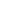 Учащиеся и система работы с нимиКоличество учащихся в учреждении: 2991всего, по направленностям: -Художественная – 1787 чел.;- Физкультурно-спортивная – 105 чел.;- Техническая – 118 чел.;- Социально-педагогическая –767 чел.;- Туристско-краеведческая – 90 чел.;- Естественно - научная – 124 чел.Возрастная характеристика детского коллектива:Сведения о детских коллективах ЦДТ: Сохранность детского контингента:Сведения о здоровье учащихся: учащиеся, занимающиеся в творческих объединениях художественной (хореография), туристско – краеведческой, физкультурно – спортивной направленностей перед началом обучения представляют медицинский допуск к занятиям.Оценка качества организации учебных занятий:	В 2017 году в соответствии с учебным планом в ЦДТ занимались 2991 учащийся от 4-х до 18 лет в 58 творческих объединениях, в 222 учебных группах. Общее число часов учебной нагрузки педагогов дополнительного образования 1163. 1143 учащихся в 102 учебных группах будут обучаться на базе основного здания по адресу: проспект Октябрьский, 8. На базе 9 школ Центрального района будут обучаться 1848 учащихся, что составляет 61% от всего числа учащихся Центра. Режим работы в 2 смены: утром с 08.00 до 13.00, 2 смена с 14.00 до 20.00. По длительности занятий учебное время – 40 минут (25 минут для дошкольников) в соответствии с нормами СанПиН 2.4.4.3172-14. Между академическими часами установлен перерыв 10 минут, между занятиями 2-х групп 15 минут. Время проведения занятий одной группы в неделю от 1 часа до 9 часов. Средняя наполняемость учебных групп: 1 человек для индивидуального обучения, для группового обучения – от 10 до 15 человек первого года обучения, от 10 до 15 человек для второго и более года обучения. В 1 смену Центр будут посещать около 70 человек, во 2 смену до 200 человек. В среднем за один день в ЦДТ по основному адресу пр. Октябрьский, 8 будут обучаться от 200 до 270 человек (в зависимости от расписания). МБОУДО «ЦДТ» Центрального района работает 7 дней в неделю. Часовая нагрузка на каждую направленность распределяется исходя из вида творческой деятельности, потребностей детей, родителей, социального заказа и кадрового состава. Характеристика детских достижений за 2017 годПриложение 1 Количество учащихся, принявших участие в массовых мероприятиях на уровнях:Всего достижений, учащихся по 6 - ти направленностям от районного до международных уровней:1222 чел. – кол-во учащихся – участников всех конкурсных мероприятий и спортивных соревнований; кол-во учащихся призеров и победителей – 548 чел.Районного уровня всего участвовало: 275 учащихся (82 грамоты), из них:100 учащихся – участников (47 грамот); 175 учащихся - победителей и призеров (35 грамот). Городского уровня всего участвовало: 470 учащихся (122 грамоты), из них:335 учащихся – участника (174 грамоты); 138 учащихся - победителей и призеров (48 грамот).Областного уровня, регионального уровня всего участвовало: 262 учащихся (110 грамоты), из них:216 учащихся – участников (78 грамот); 46 учащихся - победителей и призеров (32 грамоты). Федерального уровня всего участвовало: 84 учащихся (21 грамота), из них:21 учащихся – участников (14 грамот); 63 учащихся - победителя и призера (7 грамот).Международного уровня всего участвовало: 131 учащихся (44 грамоты), из них:2 учащихся – участников (2 грамоты); 129 учащихся - победителей и призеров (42 грамоты).ДОЛЯ УЧАЩИХСЯ УЧАСТВУЮЩИХ В КОНКУРСНЫХ МЕРОПРИЯТИЯХ РАЗЛИЧНОГО УРОВНЯ – 41 %,Кол-во учащихся – участников всех конкурсных мероприятий и спортивных соревнований по направленностям:Художественная направленность – 651 учащийся (201 грамота)Техническая направленность – 32 учащихся (28 грамот)Физкультурно – спортивная направленность – 6 учащихся (1 грамота)Социально – педагогическая направленность -515 учащихся (138 грамот)Естественнонаучная направленность – 11 учащихся (6 грамот)Туристско – краеведческая направленность – 26 учащихся (20 грамота).ДОСТИЖЕНИЯ УЧАЩИХСЯ В КОНКУРСНЫХ МЕРОПРИЯТИЯХ ОТ ГОРОДСКОГО ДО МЕЖДУНАРОДНЫХ УРОВНЕЙ ЗА 2017 ГОДДоля учащихся участвующих в творческих конкурсах всего:1.1. Количество учащихся–участников – 574 чел.1.2.	Количество учащихся–призеров и победителей – 374 чел.Международного уровня: кол-во учащихся – участников -2 чел., кол-во учащихся призеров и победителей- 129 чел.Всероссийского уровня: кол-во учащихся – участников -21 чел., кол-во учащихся призеров и победителей- 63 чел.Регионального уровня: кол-во учащихся – участников -216 чел., кол-во учащихся призеров и победителей- 46 чел.Муниципального уровня: кол-во учащихся – участников -335 чел., кол-во учащихся призеров и победителей- 135 чел.Доля учащихся участвующих в спортивных соревнованиях всего:Количество учащихся–участников – 0 чел.2.2. Количество учащихся–призеров и победителей – 6 чел.Международного уровня: кол-во учащихся – участников -0 чел., кол-во учащихся призеров и победителей- 0 чел.Всероссийского уровня: кол-во учащихся – участников -0 чел., кол-во учащихся призеров и победителей- 0 чел.Регионального уровня: кол-во учащихся – участников -0 чел., кол-во учащихся призеров и победителей- 0 чел.Муниципального уровня: кол-во учащихся – участников -0 чел., кол-во учащихся призеров и победителей- 6 чел.Доля учащихся участвующих во всех конкурсных мероприятиях(творческих и спортивных) по 6-ти направленностям всего:3.1. Количество учащихся–участников – 693чел.3.2.  Количество учащихся–призеров и победителей – 542чел.Художественная: кол-во учащихся – участников-209 чел., кол-во учащихся призеров и победителей-442 чел.Техническая: кол-во учащихся – участников -21 чел., кол-во учащихся призеров и победителей- 11 чел.Физкультурно–спортивная: кол-во учащихся – участников -0 чел., кол-во учащихся призеров и победителей- 6 чел.Естественнонаучная: кол-во учащихся – участников -10 чел., кол-во учащихся призеров и победителей- 1 чел.Туристско-краеведческая: кол-во учащихся – участников -16 чел., кол-во учащихся призеров и победителей- 10 чел.Социально-педагогическая: кол-во учащихся – участников - 437 чел., кол-во учащихся призеров и победителей- 78 чел.Количество учащихся, получившие звания лауреатов (дипломы и грамоты за Гран-при и 1 место) – 212Количество учащихся, получившие звания дипломантов (дипломы и грамоты за 2 и 3 места) – 303Количество учащихся, получившие сертификат участника – 498Доля детских коллективов, участвующих в творческих конкурсах всего:7.1. Количество коллективов–участников – 377.2.Количество коллективов–призеров и победителей – 35Международного уровня: кол-во коллективов – участников -16, кол-во коллективов призеров и победителей- 12Всероссийского уровня: кол-во коллективов – участников -5, кол-во коллективов призеров и победителей- 5Регионального уровня: кол-во коллективов – участников -9, кол-во коллективов призеров и победителей- 6Муниципального уровня: кол-во учащихся – участников -7, кол-во учащихся призеров и победителей- 12Доля детских коллективов, участвующих в спортивных соревнованиях всего:8.1. Количество коллективов–участников – 08.2. Количество коллективов–призеров и победителей – 1Международного уровня: кол-во коллективов – участников -0, кол-во коллективов призеров и победителей- 0Всероссийского уровня: кол-во коллективов – участников -0, кол-во коллективов призеров и победителей- 0 Регионального уровня: кол-во коллективов – участников -0, кол-во коллективов призеров и победителей- 0Муниципального уровня: кол-во коллективов – участников -0, кол-во коллективов призеров и победителей- 1Доля детских коллективов, участвующих во всех конкурсных мероприятиях(творческих и спортивных) по 6-ти направленностям всего:9.1. Количество коллективов–участников – 29 9.2.  Количество обучающихся–призеров и победителей – 28Художественная: кол-во коллективов – участников-19, кол-во коллективов призеров и победителей-18Техническая: кол-во коллективов – участников -0, кол-во коллективов призеров и победителей- 0Физкультурно – спортивная: кол-во коллективов – участников -0, кол-во коллективов призеров и победителей- 1Естественнонаучная: кол-во коллективов – участников -0, кол-во коллективов призеров и победителей- 0Туристско-краеведческая: кол-во коллективов – участников -0, кол-во коллективов призеров и победителей- 0Социально-педагогическая: кол-во коллективов – участников -10, кол-во коллективов призеров и победителей- 9Количество коллективов, получившие звания лауреатов (дипломы и грамоты за Гран-при и 1 место) – 13Количество коллективов, получившие звания дипломантов (дипломы и грамоты за 2 и 3 места) – 19Количество коллективов, получившие сертификат участника – 6Приложение 2Мониторинг массовых мероприятий ЦДТ ЦР за 2017 г.:Качество образовательной деятельности в организации Выполнение плана сети:Организационные формы образовательной деятельности:Характеристика образовательных общеразвивающих программВ 2017 реализовывались 58 программ (100%).  Число программ по направленностям: художественная – 30 (51,7%),физкультурно-спортивная – 3 (5,17%), техническая – 3 (5,17%), социально-педагогическая – 19 (32,75%), туристско-краеведческая – 1 (1,72%), естественно-научная – 2 (3,44%).Из них инновационных–2 программы(3,44%), авторских – 1 программа (1,72%), комплексных–1(1,72%). Число программ по срокам реализации: до 1 года–13 программ (22,41%); до 2 лет – 19 программ (32,7%); до 3 лет – 12 программ (20,68%), от 4 и более лет – 14программ (24,13%). Приложение 3Реализуемые дополнительные общеобразовательные программы в соответствии с лицензией Виды программ:За период с 01.01.17 по 31.12.17 г. модернизировано 58 (100%) дополнительных общеразвивающих программ, они дополнены методическими материалами, тестами, литературой для изучения: 49 программ имеют в содержании профориентационный блок, что составляет 84.48% от общего количества программ, блок реализуется по отдельному плану, договору. Качество кадрового обеспечения образовательной деятельностиКадровый состав:Всего педагогических работников, из них основных и совместителей:Из них:Образование:Квалификация педагогических кадров:Из них с 01.2017 по 31.12.2017 г. получили I категорию 7 педагогов – 5 молодых специалистов, 1 концертмейстер по внутреннему совмещению и 1 концертмейстер подтвердил категорию. На высшую квалификационную категорию аттестованы 5 педагогических работников. Из них 3 работника подтвердили высшую категорию, 2 работника получили высшую категорию впервые. Педагогические работники, аттестованные за отчетный период:Повышение квалификации и профессиональная переподготовка:Основным направлением работы методического отдела остаётся повышение профессионального мастерства педагогических работников, содействие повышению их квалификации и профессиональной переподготовке, обеспечение распространения положительного педагогического опыта. В течение 2017 года несколько сотрудников прошли курсы повышения квалификации и курсы профессиональной переподготовки, в том числе в сфере педагогики дополнительного образования по специальности «Педагог дополнительного образования» и в сфере менеджмента организации. Также на условиях самофинансирования профессиональную стажировку прошла концертмейстер БоровскихТ.Ю..Повышение квалификации и профессиональная переподготовка:Приложение 4Педагоги, имеющие награды и звания:  Информационная обеспеченность образовательной деятельностиВ ЦДТ осуществляется обратная связь: педагог–учащийся, педагог–родитель, педагог–социальный партнер посредством сопровождения сайта учреждения, общения в Интернет. Осуществляется информационная работа со СМИ, родителями, учащимися, учителями школ, социальными партнерами.	В соответствии с планом работы на 2017-2018 учебный год в рамках методической деятельности были выбраны направления: конкурсное движение; научно-практические конференции; инновационная деятельность; методические объединения; семинары; методический комплекс; номенклатурная документации; повышение квалификации педагогов; работа с методическими объединениями; работа кадровой школы «К истокам мастерства». Высшей формой коллективной методической работы является педагогический совет. Педсоветы проходили в форме семинаров с использованием информационных технологий. Поставленные задачи решались через методические объединения по каждой направленности. Направления и формы работы методических объединений были разнообразны. Каждое из 4 методических объединений дало возможность объединить опыт, знания для обеспечения профессионального роста педагогических кадров. Активно посещали педагоги: семинары, лекции, курсы, мастер-классы, конкурсы разных уровней.Кадровая школа профессионального мастерства «К истокам мастерства»Кадровая школа «К истокам мастерства» - важнейшее направление работы методического отдела, направленное на повышение профессионального мастерства педагогических работников ЦДТ и содействие повышению их квалификации. Согласно плану работы на 2017 – 2018 год в течение года прошли консультации для педагогов по вопросам аттестации, переподготовки и участия в профессиональных педагогических конкурсах, консультации по модернизации дополнительных общеобразовательных программ, особенно в блоке профориентации, а также по вопросам подготовки публикаций. На Педсовете на начало года была представлена презентация «Современные тенденции развития образования». В рамках социально-педагогического проекта ЦДТ по созданию детской студии мультипликации и анимационных фильмов были проведены работы по созданию демонстрационных презентаций и по оформлению проекта для участия в областном конкурсе «Инновации в образовании», в котором коллектив под руководством директора Бессчётновой И.А. получил Золотую медаль Кузбасского образовательного форума -2018. Коллектив показал высокий рейтинг участия в программе Кузбасского образовательного Форума-2018: 2 вторых места, 3 место и 2 диплома участников. В 2017 – 2018 уч. году кадровая школа возобновила работу по приказу директора ЦДТ № 360 от 01.09.2017 «Об открытии кадровой школы «К истокам мастерства»» в связи с годовым планом работы ЦДТ. Сразу была проведена входящая диагностика педагогических затруднений и педагогических ожиданий. Особых затруднений не выявлено – все педагоги ЦДТ занимаются самообразованием по интересующим их вопросам.Вызывают опасения показатели психологического выгорания педагогов – 59% и показатель отсутствия внутреннего потенциала для самовосстановления – 41%.1. Положительная динамика удовлетворенности коллектива: рабочими отношениями с администрацией 23% (средний уровень удовлетворённости) и 77% (высокий уровень удовлетворённости) поддержкой со стороны администрации.Прошли Педагогические чтения по знаменательным датам прошедшего года, педагогам были подсказаны актуальные направления работы с учащимися. Таблица наставничества педагогов - стажистов над начинающими педагогами:Для молодых специалистов подготовлен кейс электронных документов и презентаций по основным вопросам дополнительного образования: это методы и формы обучения, современные педагогические технологии, вопросы инклюзивного обучения, правила составления дополнительной общеразвивающей программы, особенно составления пояснительной записки. Староста группы Гарченко Дина Андреевна аттестована на 1 квалификационную категорию и ушла в декрет. Под руководством педагога-наставника молодые специалисты работали над модернизацией дополнительных общеразвивающих программ. Волосникова Д.С. готовится участвовать в конкурсе «Молодой педагог – 2019».В городском конкурсе профессионального мастерства «Педагог дополнительного образования-2018» Стюхина Елена Петровна стала лауреатом, что, несомненно, является победой всего педагогического коллектива и особенно команды методистов и педагогов, которые помогали участнице на каждом этапе конкурса. Высокий уровень активности педагогического коллектива в самообразовании подтверждается рейтингами участия педагогических работников в семинарах и конференциях городского, областного, регионального, Всероссийского и международного уровня, в том числе участием в веб-семинарах по актуальным проблемам дополнительного образования. По плану исполнения протокола поручений ТОО Центрального района по реализации профориентационных мероприятий повторно прошли Педагогические чтения «Профессиональная ориентация и предпрофильное обучение. Возможности ОО дополнительного образования», где педагогам представили нормативную базу по предпрофильной подготовке и профориентации школьников, разъяснили терминологию и специфику содержания работы. Педагогических работников сориентировали на включение в дополнительные общеразвивающие программы блока по профориентации и предпрофильной подготовке, особенно те программы, которые рассчитаны на учащихся от 14 лет. Методическое сопровождение работы с одарёнными детьмиОрганизация и методическое сопровождение работы педагогического коллектива с одарёнными детьми – приоритетное направление работы ЦДТ, отражённое в программе развития ОУ, в планах работы, в инновационных картах. В любой работе важна система и принцип непрерывности. С сентября 2018 года принята сквозная комплексная программа ЦДТ по работе с одарёнными детьми «Развитие системы поддержки талантливых детей». С 2017 года модернизированы многие нормативные и программные документы и положения, методические материалы, что отражено в таблице №1, составленной методистом по сопровождению работы с одарёнными учащимися Кондратьевой Е.В.На основании Конституции Российской Федерации, Закона Российской Федерации «Об образовании», Приказа МОиН РФ «Об утверждении и введении в действие федерального государственного образовательного стандарта начального общего и основного общего образования» от 06.10.2009г. №373 (Зарегистрирован Минюстом России от 22.12.2009г. № 15 785), Приказа Минобрнауки России от 26.06.2012 N 504 "Об утверждении Типового положения об образовательном учреждении дополнительного образования детей" (Зарегистрировано в Минюсте России 02.08.2012 N 25082) и национальной образовательной инициативы «Наша новая школа», утверждённой Президентом РФ Д. А. Медведевым от 04.02.2010г. Пр-271 в 2012 году в образовательном учреждении определено одно из приоритетных направлений деятельности – развитие системы поддержки талантливых и одарённых детей.Одаренные и талантливые дети дают уникальную возможность российскому обществу компенсировать потребность в экстенсивном воспроизводстве интеллектуального человеческого ресурса. Именно они – национальное достояние, которое надо беречь и которому надо помогать. Создание условий, обеспечивающих раннее выявление, обучение и воспитание одаренных детей, реализация их потенциальных возможностей, составляет одно из перспективных направлений развития системы дополнительного образования. Важнейшим приоритетом в такой ситуации становится интеллект, творческое развитие тех, которые в дальнейшем станут носителями ведущих идей общественного процесса. Одаренные дети должны рассматриваться как национальное достояние страны и быть в центре специальных педагогических и социальных программ, поскольку самые большие надежды на улучшение условий жизни и процветание России связаны именно с одаренными молодыми людьми. 	Понятия «детская одаренность» и «одаренные дети» определяют неоднозначные подходы в организации педагогической деятельности. Целью данного самоанализа является анализ результатов работы с одаренными детьми в системе дополнительного образования. Основным методом данного самоанализа является изучение документации по вопросам модернизации методической и нормативной базы работы с одаренными детьми. В связи с этим были изучены важные вопросы развития системы поддержки талантливых и одарённых детей в учреждении, а также нормативное и методическое сопровождение данной деятельности учреждения. За период с 1 января 2017 г. – 31 декабря 2017 г. была проделана следующая работа:Работа с одарёнными учащимися по сквозной программе отражена в ряде таблиц методиста по сопровождению работы педагогического коллектива с учащимися. Данные таблицы отражают все аспекты работы – с методическими материалами, с родителями, с педагогами, с собственно учащимися, имеющими выдающиеся способности. Таблицы, а также сводный мониторинг представлены ниже:Индивидуальные учебные планы:Студия флористики «Солнечный мир»Педагог дополнительного образования Е.В. КондратьеваСтудия «Пластическая культура» Педагог дополнительного образования М.С. НорицинаТЭП «Эксперимент»Педагог дополнительного образования Е.С. Бойцова4. Студия «Фольклорно инструментальное музицировали»Педагог дополнительного образования Е. М. БойкоСтудия «Гармония творчества»Педагог дополнительного образования Н.В. ПлечеваТворческое объединение «Туристская песня»Педагог дополнительного образования Е. Е. СоколИгровая студия «Праздник»Педагог дополнительного образования О.Н. ТихомироваПресс-центр «Поколение NEXT»	Педагог дополнительного образования З.Ю. УстянинаСтудия «Несносные гении»Педагог дополнительного образования Д.А. ГарченкоСтудия «Экология»Педагог дополнительного образования Д.С. ВолосниковаВолонтёрском объединении старшеклассников «Звезда»Педагог дополнительного образования А.А. Нестерова  Народный ансамбль танца «Фантазия»Педагог дополнительного образования Г. Л. ГалкинаТворческое объединение «Прикладное творчество»Педагог дополнительного образования Н.А. СысаТаблица 3.Количество индивидуальных часов:Таблица 4.Количество запланированных и разработанных портфолио на одаренных детей:Таблица 5Доля созданных портфолио к общему количеству запланированныхТаблица 6Количество запланированных и разработанных индивидуальных учебных планов (ИУП):Таблица 7Доля созданных индивидуальных учебных планов к общему числу запланированных:Таблица 17Сводные показатели мониторинговых исследований за 2018 год:Методическое сопровождение работы по профилактике детского дорожно-транспортного травматизмаГрафик работы по профилактике детского дорожно-транспортного травматизма один из самых насыщенных среди направлений методической работы. Краткие сведения о проведённых акциях и конкурсах можно представить в таблице: Основные совпадения в цифровом отчёте обусловлены квотами АВТОГОРОДКА. Все остальные показатели выросли на 10-15 % - по вовлечённости учащихся, по количеству акций и конкурсов, по методическим материалам. Методист Васильченко за отчётный период существенно обновила методический комплекс по данному направлению, а также накопила богатый дидактический материал.  Методическое сопровождение работы с детьми, оказавшимися в трудной жизненной ситуацииОсновными направлениями деятельности методиста по работе с детьми, оказавшимися в трудной жизненной ситуации, являлись:1. Формирование банка данных детей, состоящих на учете в подразделении по делам несовершеннолетних и на внутришкольном учете.2. Формирование банка данных семей и детей, находящихся в социально-опасном положении, посещающих «Центр детского творчества» Центрального района.3. Формирование банка данных несовершеннолетних, не посещающих или систематически пропускающих занятия. 4. Систематизирование методических и составление информационных материалов по методам и технологиям работы с подростками, испытывающими трудности, разработка методических рекомендаций, памяток. 5. Проведение методических объединений с социальными педагогами и оказание методической помощи социальным педагогам ОУ Центрального района по оформлению документации. 6. Осуществление целенаправленной работы, обеспечивающей создание условий для организации содержательного досуга и получения дополнительного образования детьми, оказавшимися в трудной жизненной ситуации, вовлечение их в художественное, прикладное, научно-техническое творчество, спортивные секции, студии, объединения, организация встреч со специалистами для проведения профилактических бесед с подростками и т.д. Результаты работы можно представить в таблице:Основным результатом работы является социализация учащихся, оказавшихся в трудной жизненной ситуации, посредством комплексного воспитательного воздействия в школе, семье и учреждениях дополнительного образования, культуры и спорта, а также социального партнёрства и взаимодействия, направленного на организацию мероприятий, летнего отдыха и вовлечения детей в социально значимую деятельность.Методическое сопровождение профессионального конкурсного движения педагогических работниковКонкурсы профессионального мастерства педагогов – и вызов профессиональному мастерству, и огромная профессиональная школа, важность которой трудно переоценить. Ежегодно сотрудники ЦДТ становятся участниками, финалистами, лауреатами и победителями профессиональных конкурсов различных уровней – от районных и муниципальных до региональных и международных. В их число входят и конкурсы творческие, выявляющие таланты педагогических работников помимо их профессионального дара. Заочные конкурсы также важны, так как заставляют лишний раз задуматься о своей миссии в профессии, о положительном педагогическом опыте и позволяют распространять этот опыт в педагогическом сообществе. Всё участие педагогического коллектива в методической работе отражено в цифровом отчёте в конце самообследования. Систему работы педагогического коллектива ЦДТ по участию в профессиональном конкурсном движении может быть представлена в таблице «Информация об участии педагогов в конкурсах в 2017 году».:Информация об участии педагогов в конкурсах в 2017 году: Информация о публикациях педагогов в 2017г.:Информация об участии педагогов в конференциях в 2017г.:Информация об участии педагогов в семинарах в 2017году:Информация об участии педагогов в Интернет-семинарах (веб-семинарах) в 2017году:Информация о проведении мастер-классов педагогами ЦДТ в 2017 году:Информация о работе педагогов ЦДТ в составе жюри и экспертных групп в 2017 г.:КонкурсыПубликацииКонференцииСеминарыВеб-семинарыМастер-классыЖюриОрганизация массовой работы        В социально – педагогическом отделе в течение 2017-2018 учебного года реализовались досуговые программы: «Лето», «Азбука здоровья». Регулярно проводились воспитательные мероприятия для учащихся социально – педагогического отдела и массовые мероприятия для учащихся Центрального района, жителей города Кемерово и Кемеровской области. Все педагоги – организаторы и педагоги дополнительного образования являлись непосредственными организаторами и участниками городских и районных выставок, соревнований, фестивалей, смотров, районных мероприятий и мероприятий внутри учреждения. Принимали участие в конкурсах, фестивалях и акциях.Особое внимание уделялось нескольким направлениям деятельности: Работа по БДД. Проводились районные конкурсы юных велосипедистов «Колесо»,«Юный водитель»,«Знает вся моя семья, знаю ПДД и я!» конкурс по ПДД с участием родителей и детей. Районная олимпиаде «Знатоки ПДД». Районный конкурс «Дорожная азбука»  по безопасности дорожного движения  среди младших школьников. Районный конкурс «Дорожный калейдоскоп». «Пешеходом быть не просто» - утренники для 1х классов,Участие  в городской акции по БДД «Письмо водителю». Участие в городском конкурсе по БДД «Юный пешеход».«Поздравительный рейд» -остановка автомобилистов и поздравление с  Днём Автомобилиста, «ЮИД встречает друзей» - встреча ИЮДовцев Центрального и Ленинского районов. Конкурс рисунков «За безопасность на дорогах».Участие в городском конкурсе по БДД «Мама, папа, я!»,  Рождественская встреча команд ЮИД «Сирена» и «Красный, желтый, зеленый», Участие в районном конкурсе детских агитбригад «Любимому городу – безопасные дороги», «Знатоки авто» - районный конкурс по ПДД, «Юный велосипедист» - районный конкурс по ПДД, Фестиваль - конкурс «Звени, ЮИДовская песня!», Районный конкурс по ПДД «Приходи, сказка!».Работа с приоритетными социальными группами населения. Обучающиеся творческих объединений посещали ветеранов ВОВ, детей, находящихся на лечении в онкологической больнице, давали концерты для ветеранов педагогического труда, Областного госпиталя для ветеранов войн, пожилых людей Центрального района в рамках акций «От всей души!», «Добрый день!». Проводили акцию «Тепло Ваших сердец» - поздравление немобильных ветеранов, «Десанты помощи» - оказание помощи на дому ветеранам ВОВ и труда, «Дорогой ветеран!» и «Живая открытка» - поздравление ветеранов в рамках Международного дня пожилых людей,«Тепло сердца» - вечер отдыха для ветеранов педагогического труда, членов первичных организаций ОУ Центрального района. «Сегодня славим седину» - праздничный концерт ко Дню пожилого человека. «С любовью – от ваших внучат!» - выставка рисунков, посвященная Дню пожилого человека, Литературная композиция «Я помню чудное мгновенье…»,Трудовой десант в доме – интернате. «Встретим праздник с улыбкой!» - чествование ветеранов педагогического труда ко Дню учителя. День Памяти жертв фашистских репрессий. «Семья солдата» - праздничная программа для ветеранов ВОВ, Встреча юнкоров с детьми ВОВ, Акция «Памятные даты ВОВ», «Голос Левитана» - занятие по журналистике, посвящённое снятию блокады Ленинграда Занятия в ШРР «Гармония» посвящённые 70-летию снятия блокады ЛенинградаРабота со школьниками Центрального района. Для школьников района проводились театрализованные игровые и праздничные программы, приуроченные к календарным праздничным датам: День открытых дверей, экскурсии, мини-презентации детских объединений, промоакция. «Здравствуй, это мы» - ознакомительная экскурсия, «А ты знаешь парламент?» - викторина для обучающихся, «Добро пожаловать, или посторонним вход запрещён» квест – игра, «Добро пожаловать» - встреча - знакомство с обучающимися. «От А до Я» - игровая программа на начало учебного года, «Энергия позитива» - детская дискотека для младших школьников, «Здравствуйте! Я – пластилин» - игровая программа, игровые программы «Давайте познакомимся», «Воспоминания о солнце», «Успешные люди», «Маленькая Голландия на Красной горке», «О чем говорят тучи?», «Калейдоскоп улыбок». Ко дню учителя, дню матери и 8 марта прошли: «Милая, родная, дорогая» и «Мамы правят миром!»- поздравление мамам, праздник «Мама я – лучшая самая!» «Солнце в ладонях» - праздничный концерт, «Наши девушки красавицы»- поздравление воспитанниц Детского дома, «Мамы и мы» - праздничная программа для мам, участие в конкурсной программе «Юная леди» для обучающихся 5-7 классов, «Славное имя – мама» - праздничная программа для ветеранов труда, «Девчата» - конкурсно – игровая программа, районный конкурс «А, ну-ка, девушки!». Новогодние утренники и рождественские праздники: Праздничная театрализованная игровая программа «Письма Деда Мороза», новогодняя театрализовано-игровая программа «Средь белого дня», новогодний праздник для ШРР «Гармония», новогоднее поздравление воспитанников детского дома «Новый год стучится в дом», «Новогодний огонёк» в стиле «Ретро», театрализованная игровая программа «Снежная королева», открытие Снежного городка. Подведение итогов районного конкурса «Новогодняя игрушка» и открытие районной ёлки «Спорт. Зима. Кузбасс. Олимпийский год – для нас!». День влюблённых, Прощание с букварём, в рамках Дня защитников Отечества проводилась районная эстафета «Зарница для будущих защитников Отечества», Экскурсия «С любовью к родному краю» в сосновый бор,  «А, ну-ка, парни!» - конкурсно–игровая программа, «Мы мальчишек поздравляем» - театрализованное поздравление учащихся. «Защитники юные» - конкурсно–игровая программа, «Защитникам Отечества песни поём», районные соревнования среди допризывной молодёжи. Работа по здоровье сбережению. Участие в городской акции «Наш выбор – здоровое будущее» в рамках Всемирного Дня борьбы со СПИДом,  «Здоровый образ жизни» лекция, направленная на  ЗОЖ, «Фильм, фильм, фильм» - видеолекторий в  рамках международного дня кино.  Показ и обсуждение социальных роликов, направленных на ЗОЖ, в рамках городской акции «Здоровое будущее» был организован и проведен районный конкурс школьных слайд-презентаций «Здоровье – это здорово», «Нет наркотикам!» - классный час. «На зарядку становись!» - театрализованная зарядка. «Наркотики – путь в никуда» - час общения. «Каким я вижу себя в будущем» - круглый стол. Приняли участие во всероссийской акции борьбы с туберкулёзом «Белая ромашка». «Здоровье главнее всего» - игровая программа, круглый стол «Откажись от курения – выбери здоровье!»,«Фиолетовый день» - промоакция, приуроченная ко дню больных эпилепсией, «Это серьезно!» -круглый стол посвящён  Всемирному дню борьбы с туберкулёзом, «Мы за здоровый образ жизни» - районный конкурс компьютерных презентаций и видеороликов (в рамках международного дня здоровья).Работа с активистами района. Районный слет трудовых объединений старшеклассников. Участие в городском слете трудовых объединений старшеклассников. Участие в городской акции «Здоровая молодежь – здоровая Россия». Участие в 1 городском фестивале РДШ «Фестиваль собирает друзей» и  Весеннем  лидерском сборе. «Закон есть закон»  - рейд с ГУВД по магазинам с целью выявить и предотвратить продажу алкогольной и табачной продукции лицам не достигшим 18-летия. «Февральская кукушка» Интеллектуально-спортивная игра, проводится КРОО ООО «РСМ» «СМК», Деловая ролевая игра «Издательский план – наш компас земной», Собрание обучающихся пресс-центра «Родители – заказчики и спонсоры дополнительного образования детей» Участие в областной акции «Я – доброволец!» в рамках Международного дня волонтёров, «А ты знаешь Конституцию?» викторина на знание конституции, «Объединяйся» Проведение игровой программы для детей. В рамках Международного  дня Организации Объединённых Наций, «Четвероногий друг» Разработка шариков и последующий их обмен с посетителями супермаркета на корм животных. Урок о Кемеровской области.Работа в выездных профильных сменах. Участие: в профильной смене ДОО по проектированию Школы актива «Лидер» и «Молодёжь 42.ру» («Сибирская сказка»),  в профильной смене юных журналистов. Фестиваль «Молодые ветра» («Сибирская сказка»). Бал Прессы. Участие в профильной смене для активистов ОУ «Гирлянда новогоднего настроения» по организации шоу-программ (г. Гурьевск), в профильной смене по проектной деятельности  для участников ДОО («Сибирская сказка»).В течение учебного года прошли: Неделя здоровья, Месячник пожарной безопасности, Осенняя неделя добра и Весенняя неделя добра. В рамках весенней недели добра с 19 по 26 апреля проводились мероприятия на правленые на формирования внутренней культуры обучающихся. Развитие гуманизма, сопереживания за свой город, своих сограждан. Были распространены листовки, газеты с призывами соблюдать правила дорожного движения, охранять чистоту городских улиц, беречь свой город., проводили трудовые десанты на берегу р. Томь, в доме для престарелых и ветеранов, участвовали в экологических акциях, проводили праздничные программы для учащихся школ района. Наиболее крупные мероприятия, проведенные учреждениями (районные, городские и по плану учреждений: «Мы верим твердо в героев спорта» - церемония награждения знаком ГТО Областной форум «Старт»Широкая Масленица в Комсомольском парке, в парке Чудес, на площади Советов и парке ПобедыУчаствовали в Международной выставке – ярмарке «Кузбасский образовательный форум» Провели семейную вечеринку «Йети-пати» на Томской писанице, и участвовали  в «Йетипати на коньках»  - спортивно – развлекательной программе на стадионе «Химик» совместно с телеканалом «Мой город»Участвовали в проведении «Дня защитников Отечества» на Красной горке и Всероссийской акции «Ночь в музее» в музее-заповеднике «Красная горка»Участие в городском и областном конкурсе СнегурочекУчаствовали в проведении областного мероприятия «Большая Георгиевская игра» -игра на местности в честь памяти Георгия Победоносца совместно со Знаменским кафедральным соборомУчаствовали в работе выездного клуба «Кузбасс» совместно с ОЦНТиДВ рамках Марафона педагогических идей по организации летнего отдыха детей "Педагогика летних каникул»  Провели интерактивную игру «Тайные знаки»«Кемеровчанка года»Педагог года«Семья. Экология. Культура»Фестиваль волонтерских отрядов «Под парусом волонтёрства»3 открытый городской этнокультурный фестиваль «Юрьев День»3 открытый городской этнокультурный фестиваль «Юрьев День»17 городской Слет трудовых объединений старшеклассников Российского движения школьников «Кемерово- город мастеров»Городской конкурс туристско-краеведческой деятельности «Туризм- это здорово!»Кемеровский городской конкурс социально-значимых проектов «Молодёжное вече»Региональный конкурс «Мисс союза молодежи»Областной открытый творческий конкурс «Супер Снегурочка»Областной конкурс социальной рекламы экологической тематики «ЭКОкреатив»Областная профильная смена юных журналистов «Молодые ветра»Городской конкурс- марафон «Здоровый город- это мы!», в рамках городской акции «Наш выбор-здоровое будущее», посвященный Всемирному Дню борьбы со СПИДомОбластной конкурс «Лучшие социальные инициативы волонтёров в сфере профилактики наркомании»Всероссийский фотоконкурс «Снежная королева»Волонтёр ПобедыЮный доброволец года.Учащаяся волонтёрского объединения старшеклассников «Звезда» Коваленко Наталья награждена медалью «Надежда Кузбасса». Педагог дополнительного образования, руководитель волонтёрского объединения старшеклассников «Звезда» Нестерова Анна Владимировна награждена медалью «За достойное воспитание подрастающего поколения». 6 учащихся волонтёрского объединения старшеклассников «Звезда» награждены путёвками в МДЦ «Артек» - Худяков Динар, Стенькина Анна, Манин Антон, Троцюк Алина, Брескун Илья, Тюменцева Варвара, путевкой во  Всероссийский детский центр «Орленок» - Морозова Кристина. Участниками областной профильной смены «РБС» стали: Коваленко Наталья, Поллуксов Максим, Худяков Динар, Манин Антон, Морозова Кристина. Участниками областных профильных смен в ГОУ ДОД КО ДООЦ "Сибирская сказка" стали: учащиеся творческих объединений: театрально-игровой студии «Сюрприз», волонтёрского объединения старшеклассников «Звезда», пресс-центра «Поколение НЕКСТ».Праздничная и конкурсная деятельность активно развивалась в художественном отдееа в 2017 году и была направлена на реализацию творческих способностей учащихся в рамках празднования 72-й годовщины Победы в Великой Отечественной войне, Года экологии в России. Данные мероприятия направлены на формирование ценностных ориентаций личности: патриотизма, общей культуры, чувства долга перед Родиной и семьей, но главное – на профориентацию школьников. Творческие коллективы художественного отдела принимали активное участие во всех мероприятиях ЦДТ, района, города, области – встречах с ветеранами, церемониях награждения ветеранов войны, концертах для ветеранов и тружеников тыла, в праздновании Дня Победы, Дня пожилого человека, Дня учителя, Дня матери, Международного женского дня 8 Марта, Нового года и других праздничных формах работы. Так, в рамках социального партнерства в ДК Металлплощадки прошел прием Главы Кемеровского района, в котором приняли самое активное участие коллективы ЦДТ. Пролог и Финал готовили педагоги и дети Ансамбля современного танца «Доминанта» (педагог-руководитель Рубанова А.В.), с отдельными номерами выступили дети «Эксперимента», вместе с хореографическим ансамблем «Доминанта» исполнили номер «Оранжевое солнце», а также исполнила свою авторскую песню «Птица» (педагог – руководитель театра эстрадной песни «Эксперимент» БойцоваЕ.С.). Организаторы праздничного приема были довольны выступлением обоих коллективов, а зрители были в восторге. В ДК Металлплощадки состоялся праздничный конкурс среди мамочек, посвященный Дню матери. В качестве исполнителей вокальных номеров для поддержания участниц, для настроения публики и просто для создания праздничной атмосферы на конкурс были приглашены учащаяся образцового детского коллектива театра детской эстрадной песни «Эксперимент» Дарья Борисюк, которая исполнила песни «По дороге звезд» и «Я пою», а также педагог Е.С. Бойцова. Дарья поразила зрителей своим необычным голосом, поэтому в награду вместе с аплодисментами получила сладкий приз от организаторов конкурса. В театре для детей и молодежи прошел праздник, посвященный 10-летнему юбилею ОАО «Альфастрахование». На празднике присутствовали представители компании, представители администрации области и города, а также семьи работников страховой компании и гости. В концерте приняли участие в рамках социального партнерства учащиеся среднего и старшего состава образцового детского коллектива театра детской эстрадной песни «Эксперимент». Прозвучали песни «Оранжевое солнце» и «Запоминай день». Праздничными мероприятиями и концертно-игровыми программами сопровождалась досуговая деятельность как художественного отдела, так и семейного клуба «Коктейль». В рамках клуба проводились концерты, праздники, посвященные знаменательным датам, конкурсы, отчетные концерты, экскурсии.В январе 2017 года в ОДК вокально-хореографической студии «Бусинки» состоялся отборочный тур районного конкурса детской эстрадной песни «Дебют-2017». В нем приняли участие 18 человек, из них 13 солистов и 5 ансамблей. Всего было предложено на суд зрителей19 номеров. На отборочном туре были представители семей конкурсантов: родители, бабушки, старшие братья и сестры. Каждый выход на сцену для ребенка – это еще одна ступенька, ведущая к поставленной цели. А цель - рассказать семье о проделанной работе и достижениях детей: что они уже могут, а чему еще необходимо научиться. Конкурс был посвящен Году экологии в России, поэтому многие номера были тематическими, например, песни «Яблонька», «Веселые грибы», «Ой, при лужку» и др. Часть песен о животных и, конечно, есть песня «О мире». Дети с удовольствием принимают участие в конкурсах, социально адаптируясь и доставляя радость своим близким и зрителям. Данный отборочный конкурс позволил подвести итоги работы педагогов студии и отчитаться перед родителями о выполненной на данный период работе. Было необходимо, чтобы родители увидели и оценили возможности каждого ребенка, а педагоги отобрали тех учащихся, с которыми дальше нужно работать, чтобы выйти на районный конкурс. В финале конкурса были подведены итоги. Все участники стали победителями. А по-другому не могло и быть. Каждый ребенок – это личность и индивидуальность, поэтому жюри – педагоги ЦДТ – в каждом увидел изюминку: кто-то отличался вокальными данными, кто-то был активнее других, а в ком-то прослеживалась задоринка, некая импровизация.В рамках празднования Года экологии были проведены мероприятия: районные конкурсы детского самодеятельного творчества в рамках т/о «Дебют» во всех номинациях: театральное искусство, эстрадная песня, хореография, академическое пение. 16 февраля 2017 года в концертном зале КемГУ состоялось торжественное награждение победителей и участников городской открытой конференции исследовательских работ школьников «Юный исследователь природы-2017». Церемонию награждения украсили выступления образцовых детских коллективов ЦДТ Центрального района: театра детской эстрадной песни «Эксперимент» (педагог Бойцова Е.С.) и народного ансамбля танца «Фантазия» (педагоги Галкина Г.Л. и Галкин В.А.). Были исполнены песня «Край» и танец «Деревенский Дон Жуан». По итогам церемонии вышла статья на сайте ГорСЮН. В начале марта практически все творческие объединения поздравляли своих мам и бабушек с 8 Марта, дарили вместе с цветами свое творчество. Это также относится к праздничным мероприятиям, посвященным Году экологии: все номера –тематические. Одним из наиболее ярких мероприятий был праздничный концерт в здании АКО для областного Совета ветеранов«С любовью к женщине», который проходил 6 марта 2017 года. К этому событию дети и педагоги Центра детского творчества готовились тщательно – писали сценарий, подбирали репертуар, репетировали. Автор сценария и ведущий – педагог-организатор и зав. отделом Пономарева О.П. Были задействованы лучшие коллективы художественного отдела: образцовый детский коллектив театр эстрадной песни «Эксперимент» (руководитель Бойцова Е.С.) и ОДК Народный ансамбль танца «Фантазия» (руководитель Галкина Г.Л). Учащиеся вместе с педагогами в знак благодарности и уважения к женщинам показали концерт, в котором прозвучали песни современных авторов о Кузбассе, Кемерово, дружбе и мире, а также о любви: «Оранжевое солнце», «Ягода-малина», «Песня о России», «Два берега», «Край родной». Были исполнены танцы: «Танго», «Деревенский Дон Жуан», «Бильярдные шарики», «Калинка!» Выступление творческих коллективов художественного отдела ЦДТ для областного Совета ветеранов – добрая традиция, поэтому ветераны с удовольствием наслаждались творчеством детей и педагогов. После каждого номера звучали продолжительные аплодисменты, а обучающихся вызывали «на бис». В финале праздничного концерта всем детям и педагогам вручили сладкие призы –конфеты с благодарной надписью губернатора Кузбасса. а организаторы встречи – Совет ветеранов – педагогам вручили Благодарности за великолепный концерт.	Районные, городские и областные конкурсы и фестивали различных жанров сыграли немаловажную роль не только в плане исследования промежуточных и конечных результатов, но и дали возможность для совместных проектов с образовательными учреждениями и учреждениями культуры: Администрацией Кемеровской области, КемГИК, КРИПКиПРО, ГАОУ «ОЦДОД», НМЦ, ЦДОД им. В. Волошиной, домами и дворцами творчества других районов, парками культуры и отдыха, детской областной библиотекой и др. (Схема сотрудничества прилагается).Находясь в сотворчестве и во взаимодействии с социальными партнерами, учащиеся развивают свои возможности и потребности. Из анализа следует, что увеличилось количество конкурсов, преимущественно Всероссийского и Международного масштабов, часть из которых – Интернет-конкурсы. Также в приоритете концертная деятельность и губернаторские приемы, творческие проекты с учреждениями и организациями образования и культуры, такими как: Диаграмма 1. Схема социального партнерства.КемГИК– участие в конкурсах, губернаторских приемах, юбилейных торжествах, праздниках, церемониях и награждениях, посвященных пожилым людям, в благотворительных акциях по сбору средств для больных детей.  ОЦНТиД – участие в концертах, праздниках, акциях.Парк Чудес, Парк Победы им. Г.К. Жукова, парк им. В.Волошиной – участие в конкурсах, концертно-игровых программах, праздниках, посвященных знаменательным датам и летнему отдыху кемеровчан.ЦДОД им. В.Волошиной – праздники, концерты, церемонии награждения, конкурсы.Муниципальные образовательные учреждения Центрального района – школы, гимназии и лицеи – участие в проведении выпускных балов, последних звонков, праздников, концертов, встреч с ветеранами и др.Ведется активная работа в области сотрудничества с:Районным, городским и областным Советами ветеранов войны и труда. Территориальным управлением Центрального района г. Кемерово.МУК: «ДК Шахтеров», «ДК Молодежи».Социально-значимые мероприятия, в которых принимали участие учащиеся и педагоги художественного отдела с концертами:  День учителя, День пожилого человека, День матери; праздники, посвященные Дню знаний;  благотворительные концерты по сбору средств для лечения детей;  акции и церемонии вручения подарков одаренным детям.Диаграмма 2.  Диаграмма 3.Диаграмма 4.Диаграмма 5.Всего было проведено 123 массовых мероприятий, приняло участие 2604 учащихся и охвачено мероприятиями 30395 человек (Диаграммы). Из диаграммы 5 видно, что в 2017 году, по сравнению с 2016 годом, процент мероприятий увеличился на 8 %, количество учащихся, задействованных в массовых мероприятиях, увеличилось на 10% и, соответственно, увеличился охват населения мероприятиями – на 28%. Принимая участие в праздничных мероприятиях, педагоги художественного отдела вместе с детьми приобретают ценный опыт взаимодействия с другими коллективами, руководителями, режиссерами, в результате чего появляется возможность для дальнейшего сотрудничества. Рекламно-презентационная деятельность в большей степени решает вопрос комплектования учащихся в объединениях. 	Педагоги сотрудничают со школами (№№ 5, 31, 80, 84, гимназиями № 1, 41, лицеем № 62 и др.). По улучшению образовательной и воспитательной деятельности проводилась работа с заместителями директоров, руководителями студий, объединений школ района в форме совещаний, консультаций по вопросам организации праздничной, конкурсной и    концертной деятельности.	В 2017году учащиеся творческих объединения художественного отдела совместно с семейным клубом «Коктейль» приняли участие в значимых мероприятиях:- в праздниках и концертах, посвященных Дню пожилого человека и Дню учителя;- в концертах, посвященных Дню матери и Новому году, Дню защитника Отечества и 8 Марта, Дню города и независимости России, Международному Дню семьи и Дню защиты детей;- в концертно-развлекательных программах для семьи на осенних, зимних и весенних каникулах. - в завершение годового цикла мероприятий клуба в творческих объединениях прошли отчетные концерты, выпускные вечера для учащихся, реализовавших дополнительную общеразвивающую программу. Самыми масштабными и интересными стали праздники в творческих объединениях: «Бусинки», «Фантазия», «Доминанта», «Эксперимент», «Sunrise». Много мероприятий посвящалось профориентации, как во время учебного года, так и в летние каникулы. Это семейные клубы на темы различных профессий и, прежде всего, профессий вокалиста, хореографа и других смежных профессий; мероприятия во время летних каникул в лагере с дневным пребыванием детей, где реализовывалась программа Шапошникова Н.Г. «Танцевальный мир» и проводились мероприятия с представлением других профессий: имиджмейкера, костюмера, дизайнера и других.Так, в образцовом детском коллективе театре детской эстрадной песни «Эксперимент» в дни зимних каникул состоялось мероприятие, посвященное имиджу вокалиста. Педагог дополнительного образования (руководитель театра) Бойцова Е.С. провела с учащимися беседу об имидже, рассказала о макияже на все случаи концертных и конкурсных выступлений. Она подробно описала его использование в темноте и при свете, днем и вечером, даже в определенном климате необходимо использовать специальные средства для макияжа. Вместе с детьми присутствовали родители. Они задавали много вопросов, ведь им часто приходится самим готовить ребенка к выходу на сцену. Поэтому они обучались данной компетенции. Просмотрели после беседы отрывок из фильма, как доказательство того, как надо пользоваться косметикой и в каких случаях, чтобы не навредить самому себе. И, конечно, пели для мам, для членов семьи. Завершающим этапом было чаепитие – в лучших традициях семейного клуба. Учащиеся остались довольны: вместе с приятным они получили много полезной информации, которая пригодится им при подготовке любого досугового мероприятия.8 декабря 2017 года, в танцевальном зале ЦДТ, прошел ежегодный праздник «Разрешите представиться!», ставший доброй традицией в семейном клубе «Коктейль». Зал былполон детей и родителей, а также бабушек и дедушек, которые пришли посмотреть на своих детей и внуков, ближе познакомиться с профессией вокалиста. Основная цель мероприятия – знакомство детей с педагогами и родителями своих сверстников, родителей друг с другом, представление детских талантов и, соответственно, социализация учащихся, их вхождение в новую социальную группу–вокально-хореографическую студию «Бусинки». А поскольку знакомство произошло уже ближе к середине года, то родители и члены семьи увидели, насколько подготовлены дети, чему научились за столь небольшой промежуток времени. Адаптация учащихся произошла бережно и комфортно, так как дети-дошкольники представляли себя и свое творчество в кругу собственной семьи. Вновь прибывшие дошкольники смогли увидеть творчество учащихся, которые уже не первый год посещают творческое объединение. Педагоги смогли оценить уровень подготовки учащихся и предварительно отобрать тех, с кем необходимо поработать индивидуально, чтобы подготовиться к районному, а затем и к городскому конкурсу. В результате прошедшего праздника учащиеся реализовали свои творческие потребности и показали родителям, чему они научились за такой короткий промежуток времени, и все вместе получили удовольствие от творчества. В день закрытия лагеря второго сезона дети вместе с педагогами подготовили концерт, апофеозом которого стала театрализованная инсценировка сказки «Золушка» на новый лад, с использованием фонограмм песен современных исполнителей. Улыбка и юмор царили на сценической площадке на протяжении всего мероприятия. Родители оставляли самые теплые отзывы о программе лагеря, особенно о коллективных творческих делах детей и педагогов, где девчонки и мальчишки могли перевоплощаться и играть роли, а это важно для каждого ребенка. Ведь не всегда в жизни можно стать тем, кем можешь запросто стать в сказке или фантазии, а проигрывая жизнь «начерно» в сказке, дети в будущей реальности совершают меньше ошибок. 26 августа, в последние выходные лета, в парке Победы им. Г.К. Жукова состоялся праздничный концерт, посвященный Дню шахтера. Коллективы Центра детского творчества совместно с городским учреждением дали концерт в честь горняков Кузбасса.  Открыл праздничный концерт хореографический коллектив «Sunrise» Прологом «Мы – дети России». Это был дебют на городской сцене. Своими песнями порадовали учащиеся образцового детского коллектива театра детской эстрадной песни «Эксперимент». Вместе с руководителем, педагогом Бойцовой Е.С., дети вышли на сцену с тематическими произведениями, с песнями о мире, о России и Кузбассе. Выступили в концерте солистки образцового детского коллектива вокально-хореографической студии «Бусинки» - Курьят Мария, Риджошич Соня и Якимова Настя. Девочки очень ответственно подошли к выступлению, тем самым получили в награду громкие аплодисменты зрителей. Ну и, конечно же, не оставили равнодушными гостей праздника учащиеся ансамбля современного танца «Доминанта». Яркие и позитивные авторские хореографические номера привели в восторг зрителей, а танец «Шахтерская слава» великолепно завершал композицию концерта и был апофеозом праздника. 21 ноября в МАУК «Театр для детей и молодежи» состоялся благотворительный концерт, приуроченный к празднованию годовщины Фонда «Здоровое детство». В концерте приняли участие воспитанники детского дома №2 и творческие коллективы города., в том числе и хореографический коллектив «Санрайз», который был очень рад принять участие в данной акции. Танцевали дети с большим желанием помочь больному мальчику. И, надо сказать, у них это получилось.  Вместе с Фондом «Здоровое детство» юные артисты организовали сбор пожертвований для покупки медикаментов ребенку из реабилитационного центра для детей и подростков с ограниченными возможностями «Фламинго» Глебу Шостику, который имеет редкое заболевание – ихтиоз.  Представители Фонда поблагодарили всех, кто пришёл и не остался в стороне! Все собранные денежные средства будут перечислены законному представителю Глеба Шостика. 23 ноября 2017 года в концертном зале развлекательного комплекса «Континент» состоялась благотворительная акция для сельских детей. Организатором этой акции был Фонд «Сельский». Центр детского творчества, в лице директора Бессчетновой И.А., педагога-организатора Пономаревой О.П. и творческих коллективов художественного отдела принял самое активное участие в концерте, организованном совместно с Фондом и посвященном Всемирному Дню ребенка. Это был праздник, вобравший в себя разнообразие форм и жанров: «Шоу мыльных пузырей», концертные номера, ярмарка гастрономических вкусностей – печенье, конфеты, разнообразная стряпня, которую могли попробовать все дети. Было интересно и весело. В концерте прозвучали песни: «Папа купил автомобиль», «Наша земля» и «Мы вместе!»  в исполнении ансамбля образцового детского коллектива театра детской эстрадной песни «Эксперимент», солисты Григорий Банников и Милана Кокурина (педагог Бойцова Е.С.), были исполнены хореографические номера: «Танго с желтым цветком» в исполнении дуэта: Анна Китова, Александр Костюков,  образцового детского коллектива, народного ансамбля танца «Фантазия» (педагоги Галкина Г.Л. и Галкин В.А., концертмейстер Башкин Г.И.) и «Зов улиц» (хип-хоп), хореографический коллектив «Sunrise» (педагог Шапошников Н.Г.). Организацией концерта занималась педагог-организатор Пономарева О.П. Дети выступили прекрасно, на всех присутствующих и, прежде всего, на сельских ребятишек, творческие коллективы произвели хорошее впечатление.16 февраля 2017 года в концертном зале «КемГУ» состоялось торжественное награждение победителей и участников городской открытой конференции исследовательских работ школьников «Юный исследователь природы-2017». На церемонии награждения присутствовали учащиеся, педагоги и родители. Церемонию награждения украсили выступления творческих образцовых детских коллективов ЦДТ Центрального района: театра детской эстрадной песни «Эксперимент» (педагог Бойцова Е.С.) и народного ансамбля танца «Фантазия» (педагоги Галкина Г.Л. и Галкин В.А.). Были исполнены песня «Край» и танец «Деревенский Дон Жуан». Всем понравилось исполнение творческих номеров, встречали очень тепло, а по итогам церемонии вышла статья на сайте ГорСЮН.Творческие коллективы художественного отдела приняли активное участие в юбилее научно-методического центра г. Кемерово – 25 лет. В концерте приняли участие образцовый детский коллектив театр детской эстрадной песни «Эксперимент» (педагог Бойцова Е.С.), ансамбль современного танца «Доминанта» (педагог Рубанова А.В.), в фойе для юбиляров играл педагог джазового ансамбля «Джаз-синдикат», заслуженный работник культуры РФ Трунов О.Д. По итогам юбилейного концерта артисты получили презенты и благодарственные письма.11 мая 2017 года в Центре детского творчества состоялся юбилейный концерт хора ветеранов педагогического труда – 15 лет активной творческой деятельности и 20 лет с момента создания коллектива. На юбилей были приглашены гости из администрации Центрального района: заведующий ТОО М.А. Хациева и председатель Совета ветеранов В.И. Безматерных, коллеги по творческой деятельности – Ансамбль совета ветеранов Кемеровского государственного университета «С песней по жизни» и ансамбль русской песни «Рябинка» и бессменный ведущий Владимир Петрович Барковский - руководитель студии «Русский романс» и театра «Слово». В начале мероприятия М.А. Хациева и В.И. Безматерных вместе с директором ЦДТ И.А. Бессчетновой поздравили юбиляров, вручили Благодарственные письма, денежные премии, подарки и сладкие призы всем членам коллектива. Руководитель хора «Любимые мелодии» Кузнецова Т.В.  была ведущей. В исполнении хора прозвучали песни советских и российских композиторов на стихи известных поэтов-классиков и современных поэтов. Репертуар хора отличается разнообразием и художественной ценностью материала, были исполнены песни о весне, любви, дружбе и мире. Порадовала присутствующих мужская группа хора, ставшая лауреатом телевизионного конкурса «Сделано в СССР». Все участники праздника отметили, что в коллективе есть преемственность – педагог готовит новую смену артистов. Особенно поразила прекрасным исполнением Шинкаренко Катя. Ветеранам можно гордиться своей будущей сменой, а молодежи есть с кого брать пример. Воспитательные мероприятия в семейном клубе позволяют нам поддерживать тесные контакты с родителями, значительно проще решать вопросы организации образовательной деятельности и проведения воспитательной работы, участия в досугово-массовой работе, а также решать материально-технические вопросы. Родители видят степень подготовленности своих детей, это своеобразный мониторинг. Многих родителей такие праздничные мероприятия мотивируют на деятельность и активную позицию в отношении обучения своих детей. Семейные праздники в отделе стали доброй традицией.            Всего за 2017 год проведено семейным клубом «Коктейль» 35 мероприятий с количеством участников 576 человек и охватом населения в 9250 человек (Диаграммы №№ 6,7,8):–     праздников, концертов – 12/310/5000;губернаторских приемов – 4 /6/ 800;конкурсов, фестивалей – 5/100/600;Акции, церемонии чествования, юбилеи – 8/40/2550;концертно-игровые программы, экскурсии – 6/120/300;Диаграмма 6.Диаграмма7Диаграмма 8.Диаграмма 9.Данные диаграмм показывают, что в 2017 году, по сравнению с 2016годом, увеличилось количество акций и концертно-игровых программ, а праздники, конкурсы и фестивали стали основными и в большем количестве в общей цифре художественного отдела. Это зависит от муниципального задания - все больше востребовано общественностью таких форм, как конкурсы, концерты, а также праздничные программы.После окончания творческих объединений учащиеся выбирают профессии, схожие с тем видом деятельности, которым – занимались в ЦДТ. Многие используют свое творческое начало дополнительно к профессии, которую выбрали. Ведь самое главное, чему они обучаются в стенах Центра творчества – это адаптация в социальном пространстве жизнедеятельности, умение вести себя адекватно, справляться со страхами.ЗаключениеСильные стороны деятельности:Работоспособный, инициативный, дружный педагогический коллектив профессионалов. Уровень средней зар.платы педагогических работников: у основных в 2017 г. – 28 126 руб.  Результативность конкурсного движения педагогических и административных работников ЦДТ: лауреатом городского конкурса методических разработок стала - Устянина З.Ю.; победителем городского этапа областного конкурса «Лучший педагог – наставник» - Пономарева О.П.; победителями областного конкурса «Профориентир -2017» стали Иванова Р.Ю и Устянина З.Ю., педагоги дополнительного образования активно участвуют во внутреннем конкурсе ЦДТ - «Мое лучшее занятие/мероприятие». За участие во Всероссийском конкурсе «Успех и безопасность» коллектив получил 3 место среди организаций образования Кемеровской области, 2 место в г. Кемерово и 27 место в РФ. Наша образовательная организация эффективно реализует систему профориентации, сотрудничая с педколледжами и вузами на основании договоров о сотрудничестве. 5. Качественный, удобный в обработке мониторинг результативности реализации дополнительных общеразвивающих программ по итогам участия детей и подростков в конкурсных мероприятиях различного уровня: за отчетный период (2017 г) данные мониторинга показали, что доля детей, ставших победителями и призерами от муниципального до международного уровней составляет 18,62%, это  составляет 513 уч-ся (таким образом,  муниципальное задание по данному показателю за 2017 г. выполнено). 6.   Формирование патриотизма у учащихся - мы гордимся, что учащиеся большинства творческих объединений ЦДТ занимают активную гражданскую позицию. Наше волонтерское объединение «Звезда» стал лучшим волонтерским отрядом города и области: председатель волонтеров Коваленко Наталья была делегирована от г. Кемерово и области на Всероссийский конкурс «Доброволец России», т.к. стала победителем Всероссийского конкурса «Волонтеры Победы» и приглашена на Парад Победы в Санкт–Петербург 9 мая 2018 г.  В 2017 г. волонтеры на городском молодежном «Вече» социально – значимых проектов выиграли грант на реализацию экологического проекта «Чистая река – красивые берега» (финансирование пройдет в 2018 г. В размере 6000).7. Увеличение внебюджетных средств: по сравнению с 2016 г. объем оказания платных услуг в 2017 г. был расширен - реализация платных образовательных услуг 2016 г. осуществлялась по 7 дополнительным образовательным программам, в 2017 г. по 11. Программы были модернизированы, количество учащихся увеличилось до 147 детей (в 2016г. – 128 чел.). Сумма доходов, полученных от платных услуг, увеличилась на 39 743,98 руб.  Родители помогают добровольными родительскими пожертвованиями, что оказывает положительное воздействие на улучшение материально-технической базы творческих объединений ЦДТ.8. Результативность учащихся ЦДТ в творческо-исполнительской деятельности  остается на высоком качественном уровне. Учащиеся активно участвуют в городских, областных, региональных, всероссийских и международных конкурсах. Все наши коллективы являются участниками  и победителями таких известных и важных конкурсов как: «Успех», «Сибирская звонница», «Дети, техника, творчество», открытые соревнования по автомодельному спорту, конкурс по мультипликации, «Зеленая  планета», конкурс театров моды «Подиум -2017», «Сибириада», «В мире талантов», «Сибирь зажигает звезды», «Золотой петушок», «Семь ступеней», «Великая моя страна», «Новогодний снеговей», проект Дэнсфолайф, 9 городской фестиваль детского движения «Мы в этом городе живем», конкурс молодых лидеров «Вектор успеха» и др.9. Социальное партнерство. Все большее количество учащихся вовлекаются в совместные АРТ-проекты с учреждениями культуры и образования, в Губернаторские приемы, в городские и областные праздничные мероприятия, в он-лайн конкурсы и конференции. 10. Активное участие педагогических работников в корпоративной культуре ЦДТ: музыкальном оформлении, создании концертных номеров. 11. Результативность проектной, грантовой, инновационной деятельности ЦДТ.  12. Высокий результативный уровень деятельности волонтеров ЦДТ.13. Высокий уровень работы с одаренными детьми и детьми, оказавшимися в трудной жизненной ситуации: Разработаны индивидуальные учебные планы (маршруты) для одаренных и детей, оказавшихся в трудной жизненной ситуации.Слабые стороны:                 Не хватает  соответствующих помещений для занятий, а также нет зала для проведения массовых праздничных мероприятий. Для  проведения массовых мероприятий используется танцевальный зал.Пожелания и предложения:Строить свою работу с использованием уже имеющихся и с внедрением новых, интересных творческих педагогических  методик и технологий, особенно с использованием ИКТ.Вести активную работу по сохранению контингента учащихся в течение года.Вести разъяснительную и воспитательную работу с родителями учащихся для привлечения их в работу Центра.Продолжить позиционировать коллективы Центра на всех уровнях творческой жизнедеятельности. Для этого активно взаимодействовать с организациями и учреждениями образования и культуры, использовать  рекламу и пропагандировать свою деятельность в СМИ, развивать технологии социального партнерства.Продолжить развивать систему профориентации.Расширить сферу платных образовательных услуг. В результате самообследования: На декабрь 2017 г.  Комплектование – 100 %, посещаемость – 98,3 %, сохранность учащихся на конец календарного года 100%, соответствие фамилий по журналам 100%.УТВЕРЖДАЮ:________________УТВЕРЖДАЮ:________________ДиректорДиректорДиректор                                                             МБОУДО "ЦДТ"                                                                    Центрального района                                                             МБОУДО "ЦДТ"                                                                    Центрального района                                                             МБОУДО "ЦДТ"                                                                    Центрального района                                                             МБОУДО "ЦДТ"                                                                    Центрального района                                                             МБОУДО "ЦДТ"                                                                    Центрального района                                                             МБОУДО "ЦДТ"                                                                    Центрального районаИ.А. БессчётноваИ.А. БессчётноваИ.А. Бессчётнова«20»  апреля 2018 год«20»  апреля 2018 год«20»  апреля 2018 год    Муниципальное бюджетное образовательное учреждение дополнительного образования"Центр детского творчества" Центрального района города Кемерово    Муниципальное бюджетное образовательное учреждение дополнительного образования"Центр детского творчества" Центрального района города Кемерово    Муниципальное бюджетное образовательное учреждение дополнительного образования"Центр детского творчества" Центрального района города Кемерово    Муниципальное бюджетное образовательное учреждение дополнительного образования"Центр детского творчества" Центрального района города Кемерово    Муниципальное бюджетное образовательное учреждение дополнительного образования"Центр детского творчества" Центрального района города Кемерово    Муниципальное бюджетное образовательное учреждение дополнительного образования"Центр детского творчества" Центрального района города Кемерово    Муниципальное бюджетное образовательное учреждение дополнительного образования"Центр детского творчества" Центрального района города КемеровоРезультаты самообследования работы коллектива Результаты самообследования работы коллектива Результаты самообследования работы коллектива Результаты самообследования работы коллектива Результаты самообследования работы коллектива Результаты самообследования работы коллектива Результаты самообследования работы коллектива с 01.01.2017 года по 31.12.2017 годас 01.01.2017 года по 31.12.2017 годас 01.01.2017 года по 31.12.2017 годас 01.01.2017 года по 31.12.2017 годас 01.01.2017 года по 31.12.2017 годас 01.01.2017 года по 31.12.2017 годас 01.01.2017 года по 31.12.2017 года(отчетный период)(отчетный период)(отчетный период)(отчетный период)(отчетный период)(отчетный период)(отчетный период)№Направления. Показатели деятельности, подлежащие самообследованиюНаправления. Показатели деятельности, подлежащие самообследованиюНаправления. Показатели деятельности, подлежащие самообследованиюОтветОтвет% от общего количества1Система управления организации. Соответствие деятельности требованиям законодательства РФСистема управления организации. Соответствие деятельности требованиям законодательства РФСистема управления организации. Соответствие деятельности требованиям законодательства РФСистема управления организации. Соответствие деятельности требованиям законодательства РФСистема управления организации. Соответствие деятельности требованиям законодательства РФСистема управления организации. Соответствие деятельности требованиям законодательства РФ1.1Наличие лицензииНаличие лицензииНаличие лицензииГосударственная служба по надзору и контролю в сфере образования Кемеровской области регистрационный № 16929 от 06 октября 2017 г.  Серия 42Л01 № 0004004 -  бессрочноГосударственная служба по надзору и контролю в сфере образования Кемеровской области регистрационный № 16929 от 06 октября 2017 г.  Серия 42Л01 № 0004004 -  бессрочноГосударственная служба по надзору и контролю в сфере образования Кемеровской области регистрационный № 16929 от 06 октября 2017 г.  Серия 42Л01 № 0004004 -  бессрочно1.2Наличие уставных документов, локальных актов, регламентирующих деятельность Наличие уставных документов, локальных актов, регламентирующих деятельность Наличие уставных документов, локальных актов, регламентирующих деятельность дада1.3Наличие программы развития Наличие программы развития Наличие программы развития дада1.4Полнота реализации муниципального здания  Полнота реализации муниципального здания  Полнота реализации муниципального здания  дада1.7Наличие структурного подразделения, филиалаНаличие структурного подразделения, филиалаНаличие структурного подразделения, филиаланетнет1.8Использование  в работе социального партнерстваИспользование  в работе социального партнерстваИспользование  в работе социального партнерствадада1.9Количество привлеченных средств в общем объеме финансирования:- Доходы от оказания платных услуг
- ДРП   - Доходы от спонсорской помощи  Кузбассразрезуголь    Количество привлеченных средств в общем объеме финансирования:- Доходы от оказания платных услуг
- ДРП   - Доходы от спонсорской помощи  Кузбассразрезуголь    Количество привлеченных средств в общем объеме финансирования:- Доходы от оказания платных услуг
- ДРП   - Доходы от спонсорской помощи  Кузбассразрезуголь    826 239,26468 659,13 344 990, 279300826 239,26468 659,13 344 990, 2793001.10Наличие органа общественного управленияНаличие органа общественного управленияНаличие органа общественного управлениядада2Образовательная деятельность Образовательная деятельность Образовательная деятельность 2.1Реализуемые дополнительные общеобразовательные программы в соответствии с лицензией (приложение №3)Реализуемые дополнительные общеобразовательные программы в соответствии с лицензией (приложение №3)Реализуемые дополнительные общеобразовательные программы в соответствии с лицензией (приложение №3)58582.2Сроки реализации общеобразовательных программ: менее 1 лет Сроки реализации общеобразовательных программ: менее 1 лет Сроки реализации общеобразовательных программ: менее 1 лет 000‒1год1год1год121220,68%‒2 года2 года2 года191932,75%‒3 года3 года3 года121220,68%‒более 3летболее 3летболее 3лет151525,86%2.3Количество авторских программКоличество авторских программКоличество авторских программ111,7%2.4Характеристика уровней реализации дополнительных общеобразовательных программ Характеристика уровней реализации дополнительных общеобразовательных программ Характеристика уровней реализации дополнительных общеобразовательных программ 5858‒Дошкольное образованиеДошкольное образованиеДошкольное образование446,89 %‒Начального общее образованиеНачального общее образованиеНачального общее образование101017,24%‒Основное общее образованиеОсновное общее образованиеОсновное общее образование161627,58%‒Среднее (полное) общее образованиеСреднее (полное) общее образованиеСреднее (полное) общее образование7712,06%‒Разноуровневые программыРазноуровневые программыРазноуровневые программы212136,20%2.5Полнота реализации дополнительных образовательных программ в соответствии с утвержденным учебным планомПолнота реализации дополнительных образовательных программ в соответствии с утвержденным учебным планомПолнота реализации дополнительных образовательных программ в соответствии с утвержденным учебным планом585898,3%2.6Количество массовых мероприятий, проведенных  организацией и в которых она приняла участие на уровнях (приложение №1)Количество массовых мероприятий, проведенных  организацией и в которых она приняла участие на уровнях (приложение №1)Количество массовых мероприятий, проведенных  организацией и в которых она приняла участие на уровнях (приложение №1)315315‒учреждениеучреждениеучреждение12512565%‒районныйрайонныйрайонный343417%‒муниципальныймуниципальныймуниципальный878745%_областной, региональныйобластной, региональныйобластной, региональный434322%‒федеральныйфедеральныйфедеральный14147%-международныймеждународныймеждународный12126%2.7Количество участников (учащихся, родителей, зрителей) массовых мероприятий, проведенных организацией и в которых она приняла участие (приложение №2)Количество участников (учащихся, родителей, зрителей) массовых мероприятий, проведенных организацией и в которых она приняла участие (приложение №2)Количество участников (учащихся, родителей, зрителей) массовых мероприятий, проведенных организацией и в которых она приняла участие (приложение №2)22774227742.8Организация работы с детьми в летние каникулы  (в школьном лагере дневного пребывания +на занятиях в творческих мастерских)Организация работы с детьми в летние каникулы  (в школьном лагере дневного пребывания +на занятиях в творческих мастерских)Организация работы с детьми в летние каникулы  (в школьном лагере дневного пребывания +на занятиях в творческих мастерских)75+140075+140049%2.9Количество детей, занятых в профильных сменахКоличество детей, занятых в профильных сменахКоличество детей, занятых в профильных сменах15 (2 профильные смены по 7 чел.)15 (2 профильные смены по 7 чел.)0,5%2.10Количество детей, занятых в учебно-производственных бригадахКоличество детей, занятых в учебно-производственных бригадахКоличество детей, занятых в учебно-производственных бригадах0002.11Количество детей, занятых в трудовых бригадахКоличество детей, занятых в трудовых бригадахКоличество детей, занятых в трудовых бригадах0002.12Количество детей, выехавших на конкурсы, соревнованияКоличество детей, выехавших на конкурсы, соревнованияКоличество детей, выехавших на конкурсы, соревнования70702,34%2.13Количество детей, вышедших в турпоходыКоличество детей, вышедших в турпоходыКоличество детей, вышедших в турпоходы25250,83%3Содержание и качество подготовки учащихся. Образовательные результаты учащихсяСодержание и качество подготовки учащихся. Образовательные результаты учащихсяСодержание и качество подготовки учащихся. Образовательные результаты учащихсяСодержание и качество подготовки учащихся. Образовательные результаты учащихсяСодержание и качество подготовки учащихся. Образовательные результаты учащихсяСодержание и качество подготовки учащихся. Образовательные результаты учащихся3.1Общая численность учащихсяОбщая численность учащихсяОбщая численность учащихся299129913.2Количество учащихся по реализуемым дополнительным общеобразовательным программам:Количество учащихся по реализуемым дополнительным общеобразовательным программам:Количество учащихся по реализуемым дополнительным общеобразовательным программам:299129913.3Дошкольное образованиеДошкольное образованиеДошкольное образование1681685,6%3.4Начальное общее образованиеНачальное общее образованиеНачальное общее образование1114111437,2%3.5Основное общее образованиеОсновное общее образованиеОсновное общее образование1198119840,05%3.6Среднее общее образованиеСреднее общее образованиеСреднее общее образование41441416%3.7Количество из общей численности учащихся занимаются в 2-х и более объединенияКоличество из общей численности учащихся занимаются в 2-х и более объединенияКоличество из общей численности учащихся занимаются в 2-х и более объединения40040013, 3 %3.8Количество учащихся с ограниченными возможностями здоровьяКоличество учащихся с ограниченными возможностями здоровьяКоличество учащихся с ограниченными возможностями здоровья220,006%3.9Количество учащихся занимаются на платной основеКоличество учащихся занимаются на платной основеКоличество учащихся занимаются на платной основе1471473.10Количество  обучающихся с использованием дистанционных образовательных технологийКоличество  обучающихся с использованием дистанционных образовательных технологийКоличество  обучающихся с использованием дистанционных образовательных технологий003.10Сохранность контингента учащихся (от первоначального комплектования)Сохранность контингента учащихся (от первоначального комплектования)Сохранность контингента учащихся (от первоначального комплектования)299129913.11Количество  учащихся, занимающихся научно-исследовательской деятельностьюКоличество  учащихся, занимающихся научно-исследовательской деятельностьюКоличество  учащихся, занимающихся научно-исследовательской деятельностью003.13Количество  учащихся, занимающихся  проектной деятельностьюКоличество  учащихся, занимающихся  проектной деятельностьюКоличество  учащихся, занимающихся  проектной деятельностью1201203.14Количество учащихся, принявших участие в массовых мероприятиях на уровнях (приложение №2):Количество учащихся, принявших участие в массовых мероприятиях на уровнях (приложение №2):Количество учащихся, принявших участие в массовых мероприятиях на уровнях (приложение №2):82008200‒учреждениеучреждениеучреждение29912991100%‒районныйрайонныйрайонный2060206068,8%‒муниципальныймуниципальныймуниципальный2127212771,11%_областной, региональныйобластной, региональныйобластной, региональный53353317,8%‒федеральныйфедеральныйфедеральный2652658,8%‒международныймеждународныймеждународный1801806,01%3.15Количество учащихся, принявших участие в мероприятиях (конкурсы, соревнования, выставки, фестивали, конференции и т.д.) на уровнях (приложение №2):Количество учащихся, принявших участие в мероприятиях (конкурсы, соревнования, выставки, фестивали, конференции и т.д.) на уровнях (приложение №2):Количество учащихся, принявших участие в мероприятиях (конкурсы, соревнования, выставки, фестивали, конференции и т.д.) на уровнях (приложение №2):12221222 40,85‒районныйрайонныйрайонный2752759,2%‒муниципальныймуниципальныймуниципальный47047015,7%_областной, региональныйобластной, региональныйобластной, региональный2622628,7%‒федеральныйфедеральныйфедеральный84842,8%‒международныймеждународныймеждународный1311314,4%3.16Количество обучающихся - победителей и призеров массовых мероприятий (конкурсы, соревнования, фестивали, конференции и т.д.), из них:Количество обучающихся - победителей и призеров массовых мероприятий (конкурсы, соревнования, фестивали, конференции и т.д.), из них:Количество обучающихся - победителей и призеров массовых мероприятий (конкурсы, соревнования, фестивали, конференции и т.д.), из них:54854818,3%_районныйрайонныйрайонный1751755,9%‒муниципальныймуниципальныймуниципальный1381384,6%_областной, региональныйобластной, региональныйобластной, региональный46461,5%‒федеральныйфедеральныйфедеральный63632,10%‒международныймеждународныймеждународный1291294,3%3.17Количество  выездных соревнований, конкурсов, фестивалей (областные, зональные, всероссийские)Количество  выездных соревнований, конкурсов, фестивалей (областные, зональные, всероссийские)Количество  выездных соревнований, конкурсов, фестивалей (областные, зональные, всероссийские)663.18Количество выпускников, избравших профессию, связанную с профилем обучения в организации дополнительного образования детейКоличество выпускников, избравших профессию, связанную с профилем обучения в организации дополнительного образования детейКоличество выпускников, избравших профессию, связанную с профилем обучения в организации дополнительного образования детей15154Внутренняя система оценки качества образованияВнутренняя система оценки качества образованияВнутренняя система оценки качества образования4.1Количество учащихся, удовлетворенных качеством оказываемой образовательной услугиКоличество учащихся, удовлетворенных качеством оказываемой образовательной услугиКоличество учащихся, удовлетворенных качеством оказываемой образовательной услуги2872287296%4.2Количество родителей (законных представителей) удовлетворенных качеством оказываемой образовательной услугиКоличество родителей (законных представителей) удовлетворенных качеством оказываемой образовательной услугиКоличество родителей (законных представителей) удовлетворенных качеством оказываемой образовательной услуги2872287296%4.3Наличие аналитических материалов о ходе и итогах реализации дополнительных общеобразовательных программ, освоения их учащимися, соответствия прогнозируемых и достигнутых результатовНаличие аналитических материалов о ходе и итогах реализации дополнительных общеобразовательных программ, освоения их учащимися, соответствия прогнозируемых и достигнутых результатовНаличие аналитических материалов о ходе и итогах реализации дополнительных общеобразовательных программ, освоения их учащимися, соответствия прогнозируемых и достигнутых результатовдада4.4Наличие учёта и контроля индивидуальных образовательных результатов учащихся по всем направлениям деятельности учрежденияНаличие учёта и контроля индивидуальных образовательных результатов учащихся по всем направлениям деятельности учрежденияНаличие учёта и контроля индивидуальных образовательных результатов учащихся по всем направлениям деятельности учреждениядада5Качество кадрового обеспечения образовательной деятельностиКачество кадрового обеспечения образовательной деятельностиКачество кадрового обеспечения образовательной деятельности5.1Общая численность педагогических работников:-пдо-педагоги-организаторы- методисты-концертмейстерыОбщая численность педагогических работников:-пдо-педагоги-организаторы- методисты-концертмейстерыОбщая численность педагогических работников:-пдо-педагоги-организаторы- методисты-концертмейстеры67 (штатные -49, совместители -18):3214367 (штатные -49, совместители -18):321435.2Количество педагогических работников, имеющих высшее образованиеКоличество педагогических работников, имеющих высшее образованиеКоличество педагогических работников, имеющих высшее образование515176,11%‒из них педагогическоеиз них педагогическоеиз них педагогическое262638,8%5.3Количество/доля педагогических работников, имеющих среднее специальное образованиеКоличество/доля педагогических работников, имеющих среднее специальное образованиеКоличество/доля педагогических работников, имеющих среднее специальное образование9913,4%‒из них педагогическоеиз них педагогическоеиз них педагогическое445,9%5.4Количество педагогических работников, которым по результатам аттестации присвоена квалификационная категорияКоличество педагогических работников, которым по результатам аттестации присвоена квалификационная категорияКоличество педагогических работников, которым по результатам аттестации присвоена квалификационная категория535379%‒из них: высшаяиз них: высшаяиз них: высшая37 (23 –основных,15- совместителей)37 (23 –основных,15- совместителей)55,2%‒из них: перваяиз них: перваяиз них: первая16 (14 основных, 1 – совместитель)16 (14 основных, 1 – совместитель)23,8%5.5Количество педагогических работников, педагогический стаж работы которых составляет:Количество педагогических работников, педагогический стаж работы которых составляет:Количество педагогических работников, педагогический стаж работы которых составляет:6767100%‒менее 2 летменее 2 летменее 2 лет161623,8%‒от 2 до 5 лет от 2 до 5 лет от 2 до 5 лет 8811,9%‒от 5 до 10 летот 5 до 10 летот 5 до 10 лет171725,3%‒от 10 до 20 летот 10 до 20 летот 10 до 20 лет121217,9%‒20 лет и более20 лет и более20 лет и более141420,8%5.6Из общей численности работников находятся в возрастеИз общей численности работников находятся в возрастеИз общей численности работников находятся в возрасте6767100%‒моложе 25 лет моложе 25 лет моложе 25 лет 445,9%‒25 - 35 лет25 - 35 лет25 - 35 лет8811,9%‒35 лет и старше35 лет и старше35 лет и старше393958,2%‒пенсионерыпенсионерыпенсионеры161623,8%5.7Количество педагогических работников и управленческих кадров, прошедших за последние 5 лет повышение квалификации/переподготовку по профилю осуществляемой ими образовательной деятельности в учреждениях высшего профессионального образования, а также в учреждениях системы переподготовки и повышения квалификацииКоличество педагогических работников и управленческих кадров, прошедших за последние 5 лет повышение квалификации/переподготовку по профилю осуществляемой ими образовательной деятельности в учреждениях высшего профессионального образования, а также в учреждениях системы переподготовки и повышения квалификацииКоличество педагогических работников и управленческих кадров, прошедших за последние 5 лет повышение квалификации/переподготовку по профилю осуществляемой ими образовательной деятельности в учреждениях высшего профессионального образования, а также в учреждениях системы переподготовки и повышения квалификации6767100%5.8Педагоги, имеющие награды и звания  (приложение №4)Педагоги, имеющие награды и звания  (приложение №4)Педагоги, имеющие награды и звания  (приложение №4)181826,8%5.9Количество педагогов, принявших участие в мероприятиях (конкурсы, конференции, семинары и т.д.) по уровням:Количество педагогов, принявших участие в мероприятиях (конкурсы, конференции, семинары и т.д.) по уровням:Количество педагогов, принявших участие в мероприятиях (конкурсы, конференции, семинары и т.д.) по уровням:232334,32%‒муниципальныймуниципальныймуниципальный181826,8%_областнойобластнойобластной668,9%‒региональныйрегиональныйрегиональный000‒федеральныйфедеральныйфедеральный668,9%‒международныймеждународныймеждународный111,4%5.10Количество педагогов-победителей и призеров мероприятий (конкурсы, фестивали, конференции и т.д.), по уровням:Количество педагогов-победителей и призеров мероприятий (конкурсы, фестивали, конференции и т.д.), по уровням:Количество педагогов-победителей и призеров мероприятий (конкурсы, фестивали, конференции и т.д.), по уровням:131319,4%‒муниципальныймуниципальныймуниципальный334,4%_областнойобластнойобластной334,4%‒региональныйрегиональныйрегиональный000‒федеральныйфедеральныйфедеральный668,9%‒международныймеждународныймеждународный111,4%6Учебно-методическое  и библиотечно-информационное обеспечение образовательной деятельностиУчебно-методическое  и библиотечно-информационное обеспечение образовательной деятельностиУчебно-методическое  и библиотечно-информационное обеспечение образовательной деятельностиУчебно-методическое  и библиотечно-информационное обеспечение образовательной деятельностиУчебно-методическое  и библиотечно-информационное обеспечение образовательной деятельностиУчебно-методическое  и библиотечно-информационное обеспечение образовательной деятельности6.1Наличие специального методического  отделаНаличие специального методического  отделаНаличие специального методического  отделадада6.2Количество специалистов, обеспечивающих методическую деятельностьКоличество специалистов, обеспечивающих методическую деятельностьКоличество специалистов, обеспечивающих методическую деятельность996.3Наличие методического кабинета в том числе:Наличие методического кабинета в том числе:Наличие методического кабинета в том числе:дада‒с библиотечным фондомс библиотечным фондомс библиотечным фондомдада‒с обеспечением возможности работы на стационарных компьютерах или использования переносных компьютеров с обеспечением возможности работы на стационарных компьютерах или использования переносных компьютеров с обеспечением возможности работы на стационарных компьютерах или использования переносных компьютеров дада‒с медиатекой с медиатекой с медиатекой дада‒оснащенного средствами сканирования и распознавания текстовоснащенного средствами сканирования и распознавания текстовоснащенного средствами сканирования и распознавания текстовдада‒с выходом в Интернет с компьютеров, расположенных в помещении методического кабинетас выходом в Интернет с компьютеров, расположенных в помещении методического кабинетас выходом в Интернет с компьютеров, расположенных в помещении методического кабинетадада‒с контролируемой распечаткой бумажных материаловс контролируемой распечаткой бумажных материаловс контролируемой распечаткой бумажных материаловдада6.4Число книг в библиотеке (книжном фонде) брошюр, журналовЧисло книг в библиотеке (книжном фонде) брошюр, журналовЧисло книг в библиотеке (книжном фонде) брошюр, журналов165016506.5Наличие площадок (опорно-методических, экспериментальных и т.д.) по уровнямНаличие площадок (опорно-методических, экспериментальных и т.д.) по уровнямНаличие площадок (опорно-методических, экспериментальных и т.д.) по уровням00‒муниципальныймуниципальныймуниципальный11‒областнойобластнойобластной11‒федеральныйфедеральныйфедеральный00‒международныймеждународныймеждународный006.6Наличие методических объединенийНаличие методических объединенийНаличие методических объединений666.7Наличие методического советаНаличие методического советаНаличие методического советадада6.8Наличие инновационной и (или) экспериментальной деятельности Наличие инновационной и (или) экспериментальной деятельности Наличие инновационной и (или) экспериментальной деятельности дада6.9Методическое обеспечение дополнительных общеобразовательных программМетодическое обеспечение дополнительных общеобразовательных программМетодическое обеспечение дополнительных общеобразовательных программ58586.10Количество УМК (Учебно-методические пособия; методические рекомендации; раздаточный материал; демонстрационный материал, тесты и.т.д.)Количество УМК (Учебно-методические пособия; методические рекомендации; раздаточный материал; демонстрационный материал, тесты и.т.д.)Количество УМК (Учебно-методические пособия; методические рекомендации; раздаточный материал; демонстрационный материал, тесты и.т.д.)58586.11Количество публикаций, подготовленных педагогическими работниками Количество публикаций, подготовленных педагогическими работниками Количество публикаций, подготовленных педагогическими работниками 20206.12Количество семинаров, мастер-классов подготовленных и проведенных для коллег, из них (приложение 5)Количество семинаров, мастер-классов подготовленных и проведенных для коллег, из них (приложение 5)Количество семинаров, мастер-классов подготовленных и проведенных для коллег, из них (приложение 5)6060‒учреждениеучреждениеучреждение99‒районныйрайонныйрайонный00‒муниципальныймуниципальныймуниципальный2626_областнойобластнойобластной1515‒региональныйрегиональныйрегиональный44‒федеральныйфедеральныйфедеральный1515‒международныймеждународныймеждународный007.Инфраструктура образовательной организацииИнфраструктура образовательной организацииИнфраструктура образовательной организации7.1Обеспечение образовательной деятельности оборудованными учебными кабинетами, объектами для проведения практических занятий Обеспечение образовательной деятельности оборудованными учебными кабинетами, объектами для проведения практических занятий Обеспечение образовательной деятельности оборудованными учебными кабинетами, объектами для проведения практических занятий дада‒Число зданий и сооружений Число зданий и сооружений Число зданий и сооружений 11‒Общая площадь всех помещений Общая площадь всех помещений Общая площадь всех помещений 1100,81100,8‒Число помещений для занятий Число помещений для занятий Число помещений для занятий 1212‒Их площадь Их площадь Их площадь 437,4437,4‒Число мастерских Число мастерских Число мастерских 11‒   в них мест   в них мест   в них мест1010‒Имеет ли физкультурный зал Имеет ли физкультурный зал Имеет ли физкультурный зал 00‒Имеет ли плавательный бассейн Имеет ли плавательный бассейн Имеет ли плавательный бассейн 00‒Имеет ли актовый,  лекционный зал, читальный зал или библиотека Имеет ли актовый,  лекционный зал, читальный зал или библиотека Имеет ли актовый,  лекционный зал, читальный зал или библиотека 00_имеет ли хореографический залимеет ли хореографический залимеет ли хореографический зал11‒Имеет ли музей Имеет ли музей Имеет ли музей 11‒Имеет ли учебно-опытный  земельный участок Имеет ли учебно-опытный  земельный участок Имеет ли учебно-опытный  земельный участок 007.2Число автотранспортных средств, предназначенных для перевозки обучающихся Число автотранспортных средств, предназначенных для перевозки обучающихся Число автотранспортных средств, предназначенных для перевозки обучающихся 00‒ в них пассажирских мест (мест) в них пассажирских мест (мест) в них пассажирских мест (мест)007.3Число автотранспортных средств, предназначенных для хозяйственных нужд Число автотранспортных средств, предназначенных для хозяйственных нужд Число автотранспортных средств, предназначенных для хозяйственных нужд 117.4Число ПК Число ПК Число ПК 1717‒ Число кабинетов основ информатики и вычислительной техники Число кабинетов основ информатики и вычислительной техники Число кабинетов основ информатики и вычислительной техники00‒в них рабочих мест с ПК (мест)в них рабочих мест с ПК (мест)в них рабочих мест с ПК (мест)00‒Число  мобильных кабинетов основ информатики и вычислительной техникиЧисло  мобильных кабинетов основ информатики и вычислительной техникиЧисло  мобильных кабинетов основ информатики и вычислительной техники00‒в них рабочих мест с ПК (мест)в них рабочих мест с ПК (мест)в них рабочих мест с ПК (мест)00‒Количество персональных компьютеров в расчете на одного учащегося Количество персональных компьютеров в расчете на одного учащегося Количество персональных компьютеров в расчете на одного учащегося 00‒Количество персональных компьютеров в расчете на одного педагогического работникаКоличество персональных компьютеров в расчете на одного педагогического работникаКоличество персональных компьютеров в расчете на одного педагогического работника1 ПК на 4 педагогических работника1 ПК на 4 педагогических работника‒Число ПК в составе локальных вычислительных сетей Число ПК в составе локальных вычислительных сетей Число ПК в составе локальных вычислительных сетей 00‒Число ПК, подключенных к сети Интернет Число ПК, подключенных к сети Интернет Число ПК, подключенных к сети Интернет 17177.5Имеет ли организация пожарную сигнализацию Имеет ли организация пожарную сигнализацию Имеет ли организация пожарную сигнализацию дада7.6Имеет ли организация системы видеонаблюдения Имеет ли организация системы видеонаблюдения Имеет ли организация системы видеонаблюдения дада7.7Имеет ли организация «тревожную кнопку» Имеет ли организация «тревожную кнопку» Имеет ли организация «тревожную кнопку» дада7.8Наличие сайта организации в сети ИнтернетНаличие сайта организации в сети ИнтернетНаличие сайта организации в сети Интернетдада7.9Наличие загородных оздоровительных лагерей, баз отдыха и т.д.Наличие загородных оздоровительных лагерей, баз отдыха и т.д.Наличие загородных оздоровительных лагерей, баз отдыха и т.д.нетнетДокументЕсть-нет?Состояние, характеристика документаПримечаниеУстав Да  Соответствует муниципальному бюджетному образовательному учреждению дополнительного образования Принят новый устав15.05.2014 г. № 1394Лицензия на дополнительное образование и платные образовательные услуги Да Лицензия от 06 октября 2017 года, серия 42Л01 № 0004004, регистрационный № 16929 БессрочноСвидетельство (приказ) об аккредитации НетПрограмма развития Да Соответствует требованиямУчебный план Да Соответствует требованиямШтатное расписание Да Соответствует требованиямТарификационный список Да Соответствует требованиямПоложения о структурных подразделениях. Да Соответствуют требованиямДолжностные инструкции работников учреждения Да Соответствуют требованиямПравила внутреннего трудового распорядка Да Соответствуют требованиямРасписание занятий Да Соответствует требованиямЖурналы учета работы учебных групп (коллективов) Да Соответствуют требованиямПротоколы заседаний педагогических и методических советов Да Соответствуют требованиямОбразовательные программы детских объединений Да Соответствуют требованиямПланы работы учреждения Да   Координационный план на учебный год, текущие планыИнформационно-статистические и аналитические материалы Да Соответствуют требованиям№ п/пДата проведенияНазвание мероприятия и формаМесто проведения, соц. партнёры.Ф.И.О. педагоговКатегория участниковФорма участияУровень ДНИ ОТКРЫТЫХ ДВЕРЕЙ, ВЫСТАВКИ, ФОРУМЫ, ЭКСКУРСИИДНИ ОТКРЫТЫХ ДВЕРЕЙ, ВЫСТАВКИ, ФОРУМЫ, ЭКСКУРСИИДНИ ОТКРЫТЫХ ДВЕРЕЙ, ВЫСТАВКИ, ФОРУМЫ, ЭКСКУРСИИДНИ ОТКРЫТЫХ ДВЕРЕЙ, ВЫСТАВКИ, ФОРУМЫ, ЭКСКУРСИИДНИ ОТКРЫТЫХ ДВЕРЕЙ, ВЫСТАВКИ, ФОРУМЫ, ЭКСКУРСИИДНИ ОТКРЫТЫХ ДВЕРЕЙ, ВЫСТАВКИ, ФОРУМЫ, ЭКСКУРСИИДНИ ОТКРЫТЫХ ДВЕРЕЙ, ВЫСТАВКИ, ФОРУМЫ, ЭКСКУРСИИДНИ ОТКРЫТЫХ ДВЕРЕЙ, ВЫСТАВКИ, ФОРУМЫ, ЭКСКУРСИИ117.08.17День открытых дверей в КемГИК.ФГБОУ ВО «Кемеровский государственный институт культуры»Волосникова Д.С.Творческое объединение «Экология»Очная.Область 223.11.17День открытых дверей в КемГУ.Кемеровский государственный университет Красная, 6Волосникова Д.С.т/о «Экология»Очная.Область3С 13.12.17Городская выставка, посв. профориентации г.Кемерово.Городское отраслевое совещание с ректорами Кемеровских ВУЗОВВолосникова Д.С.Проект, анализ, фотодокументыЗаочнаяГород415.12.17Новогодний креатив. Судейство в жюри.Ягуновская СОШ,Кемеровский районТихомирова О.Н.,Сыса Н.А.Школьники и родителиОчная Город515.12.17Экскурсия в КемГУ.Красная,6КемГУТрубчанинова Т.В.,Кондратьева Е.В.,Иванова Р.Ю.Учащиеся т/о ЦДТОчная ЦДТ613-15 февраля 2018Посещение профориентационных мастер-классов на Кузбасском образовательном форуме-2018.ТЦ «Аврора»Педагог Е.В. КондратьеваУчащиеся т/о «Солнечный мир»Очная Область715.12.17 Экскурсия в ЦМИТ.Кемеровский Центр Молодежного Инновационного Творчества. ЦМИТИванова Р.Ю.Кондратьева Е.В.Трубчанинова Т.В.Учащиеся «ЦДТ»ОчнаяГородИГРЫ, БЕСЕДЫ, ТЕСТИРОВАНИЕ, ВИКТОРИНЫИГРЫ, БЕСЕДЫ, ТЕСТИРОВАНИЕ, ВИКТОРИНЫИГРЫ, БЕСЕДЫ, ТЕСТИРОВАНИЕ, ВИКТОРИНЫИГРЫ, БЕСЕДЫ, ТЕСТИРОВАНИЕ, ВИКТОРИНЫИГРЫ, БЕСЕДЫ, ТЕСТИРОВАНИЕ, ВИКТОРИНЫИГРЫ, БЕСЕДЫ, ТЕСТИРОВАНИЕ, ВИКТОРИНЫИГРЫ, БЕСЕДЫ, ТЕСТИРОВАНИЕ, ВИКТОРИНЫИГРЫ, БЕСЕДЫ, ТЕСТИРОВАНИЕ, ВИКТОРИНЫ1В теч. годаПроведены профориентационные игры среди учащихся: «Угадай профессию», «Заглянем в будущее…», «Защита профессий».ЦДТКондратьева Е.В.Учащиеся т/о «Солнечный мир»Очная ЦДТ226 ноябряВикторина «Мамы всякие нужны, мамы разные важны»СОШ №80МетодистТихомирова О.Н8-е классы ОчнаяРайон3В теч. годаПроведены профориентационные вопросники.ЦДТКондратьева Е.ВУчащиеся т/о «Солнечный мир»Очная ЦДТ4В теч.годаПроведены тематические беседы профориентационной направленности:1. Кем быть в мире профессий. Маршрут профессионального самоопределения.2. Проблемы и перспективы работы с родителями (законными представителями) 
в области профессионального самоопределения обучающихся.3. Выбор профессии -дело серьезное».4. Узнай профессию по предметам труда.5. Шахтерские династии - особый вклад в экономику Кузбасса.6.Ярмарка рабочих профессий.7.Будушее в профессии «Плотник».8. Наша гордость -шахтеры.9.Путешествие в мир профессий.10.Профессии, которые можно получить в г. Киселевске.11. Что такое профессия.12. Отгадай профессию.ЦДТКондратьева Е.ВУчащиеся т/о «Солнечный мир»Очная ЦДТ5Апрель 2018 г.Показ презентации на тему «Шахтерские династии».ЦДТПедагог Е.В. КондратьеваУчащиеся т/о «Солнечный мир»ОчнаяЦДТМАСТЕР-КЛАССЫМАСТЕР-КЛАССЫМАСТЕР-КЛАССЫМАСТЕР-КЛАССЫМАСТЕР-КЛАССЫМАСТЕР-КЛАССЫМАСТЕР-КЛАССЫМАСТЕР-КЛАССЫ1Ноябрь 2017 г.Мастер-класса из цикла профориентационных мероприятий для учащихся: «Профессии изучаю - себя постигаю». Изготовление сердечка.ЦДТПедагог Е.В. КондратьеваУчащиеся т/о «Солнечный мир»Очная ЦДТ2Февраль 2018 г.Мастер-класс по изготовлению поздравительных открыток для мамы.Наградская -3Российский Союз молодежиПедагог Е.В. КондратьеваУчащиеся т/о «Солнечный мир»Очная Город3Апрель 2018 г.Будущее профессии «Плотник».ЦДТПедагог Е.В. КондратьеваУчащиеся т/о «Солнечный мир»ОчнаяЦДТ4В теч. года.Оформлен информационный стенд по профессиональной ориентации в кабинетах, их обновление.ЦДТПедагог Е.В. КондратьеваУчащиеся т/о «Солнечный мир»ОчнаяЦДТ521- февраляАкция «Дембельский чемодан»СОШ №80ПДО Тихомирова О.Н.Т/о «Сделай себя сам»ОчноРайон622 февраля Акция «Дембельский чемодан».ЦДТпдо Тихомирова О.Н.т/о «Студия проектирования и мультипликации «Несносные гении»ОчнаяЦДТ721.11.17Цикл профориентационных мероприятий: «Профессии изучаю - себя постигаю», мастер-класс «Кутюрье»ЦДТ Центрального районаИванова Р.Ю.Кондратьева Е.В.Трубчанинова Т.В.Учащиеся «ЦДТ»ОчнаяЦДТ828.11.17Мастер-класс «Азы профессии «кондитер».КемТИППиСУИванова Р.Ю.Стюхина Е.П.Учащиеся «ЦДТ»ОчнаяЦДТ916.03.18Мастер-класс по прикладному программированию.Образовательный центр «Робиус»Педагог-организатор Иванова Р.Ю.Учащиеся «ЦДТ»ОчнаяГород1020.02.18Мастер-класс по изготовлению открыток в технике кардмейкинга (коллаж).Ул. Ноградская, 3, кабинет 21Педагог-организатор Иванова Р.Ю.Учащиеся «ЦДТ»ОчнаяГородВОЕННО-СПОРТИВНЫЕ ПРОФОРИЕНТАЦИОННЫЕ МЕРОПРИЯТИЯВОЕННО-СПОРТИВНЫЕ ПРОФОРИЕНТАЦИОННЫЕ МЕРОПРИЯТИЯВОЕННО-СПОРТИВНЫЕ ПРОФОРИЕНТАЦИОННЫЕ МЕРОПРИЯТИЯВОЕННО-СПОРТИВНЫЕ ПРОФОРИЕНТАЦИОННЫЕ МЕРОПРИЯТИЯВОЕННО-СПОРТИВНЫЕ ПРОФОРИЕНТАЦИОННЫЕ МЕРОПРИЯТИЯВОЕННО-СПОРТИВНЫЕ ПРОФОРИЕНТАЦИОННЫЕ МЕРОПРИЯТИЯВОЕННО-СПОРТИВНЫЕ ПРОФОРИЕНТАЦИОННЫЕ МЕРОПРИЯТИЯВОЕННО-СПОРТИВНЫЕ ПРОФОРИЕНТАЦИОННЫЕ МЕРОПРИЯТИЯ1МартПросмотр волейбольной игры «Зинит Казань - Кузбасс».«Арена»ПДО Жарков А.П.Т\О «Футбольный клуб»Очна.РФ223.11.17Мастер-класс по стрельбе из пневматической винтовки.Тир спортивно-стрелкового клуба «ДОСААФ»Иванова Р.Ю.Учащиеся «ЦДТ»ОчнаяЦДТ3Ноябрь 2017Мастер-класс по мини-футболу.КРИПКиПРоНа базе «СОШ №31»ПДо ЖарковТ\О «Футбольный клуб»ОчнаяОбласть413 МартаМастер-класс «Футболий».Областной семинар КРИПКиПРОв МБОУ «СОШ №99»ПДО ЖарковТ\О «Футбольный клуб»ОчнаяОбласть 5ФевральМастер-класс «Спортивные игры».Областной семинар КРИПКиПРОв МБОУ «СОШ №36»ПДО Жарков А.П.Т\О «Футбольный клуб»ОчнаяОбласть615.02.18Серия профориентационных мастер-классов: «Юный химик», «Техника эбру», «Сборка и разбор автомата Калашникова», «Разбор и сбор автомомбильногобензанасоса», «Оказание первой медицинской помощи пострадавшему» и др.Кузбасский образовательный форум-2018Педагог-организатор Иванова Р.Ю.Учащиеся «ЦДТ»ОчнаяОбласть 716 мартаПосещение и рефлексия матча ВК «Кузбасс» и ВК «Белогорье».СРК «Арена»ПДО Кузнецова Е.А. -т/о «Движение жизни»ОчнаяОбласть КОНКУРСЫ И СОРЕВНОВАНИЯКОНКУРСЫ И СОРЕВНОВАНИЯКОНКУРСЫ И СОРЕВНОВАНИЯКОНКУРСЫ И СОРЕВНОВАНИЯКОНКУРСЫ И СОРЕВНОВАНИЯКОНКУРСЫ И СОРЕВНОВАНИЯКОНКУРСЫ И СОРЕВНОВАНИЯКОНКУРСЫ И СОРЕВНОВАНИЯ128.11.17      IV Регионального чемпионата «Молодые профессионалы- (WorldskillsRussia)- 2017.в Кемеровской областиКемТИППиСУИванова Р.Ю.Стюхина Е.П.«Студия –Арт»«АВАНГАРД»ОчнаяРегион2-Областной конкурс Всероссийской программы «Арт-Профи-Форум».-Стюхина Е.П«Студия –Арт»«АВАНГАРД»ОчнаяОбласть 39 февраля Областной профориентационный конкурс «Профессия которую я выбираю».КРИРПОГарченко Д..А.т/о «Студия проектирования и мультипликации «Несносные гении»ОчнаяОбласть4Декабрь 2017Областной конкурс «Профориентир – 2017».КРИРПОИванова Р.Ю., Устянина З.Ю.педагогиЗаочно II местоОбласть ИТОГО:33 мероприятияпо профориентацииИТОГО:33 мероприятияпо профориентацииУровни мероприятий:Уровни мероприятий:Уровни мероприятий:Уровни мероприятий:Уровни мероприятий:Уровни мероприятий:ИТОГО:33 мероприятияпо профориентацииИТОГО:33 мероприятияпо профориентацииЦДТРайонГородОбластьРегионРФИТОГО:33 мероприятияпо профориентацииИТОГО:33 мероприятияпо профориентации12261111№Название проектаКраткое содержаниеФ.И.О. автора, кураторы проектаПодтверждающий документМесто представления опыта1.Социально – экологический, профориентационный проект«Экологическая тропа. Необычное в обычном»Создание условий, стимулирующих интерес к исследовательской деятельности, раскрытие творческого и интеллектуального потенциала детей школьного возраста, вовлечение детей в практическую деятельностьВолосникова Д.С.Афанасьева С.А.Бессчетнова И.А.1. Приказ № 221/1 от 22 мая – о реализации проекта2. Заявка на участие в Всероссийской смене «Юные экологи» в ВДЦ «Океан»ОКЕАНГородское отраслевое совещание с ректорами Кемеровских ВУЗОВ2.Социально-педагогический творческий проект «Один день с…»  по профориентации в сфере журналистикиУчащиеся встречаются со специалистами в разных сферах и проводят с ними целый день. По итогам дня пишут журналистский материал в жанре репортажа или интервьюУстянина З.Ю.Паспорт проекта  КРИПК иПРО, КЕмГУ3.Профориентационный, социально-педагогический проект детской студии мультипликации и анимационных фильмов «Несносные гении» для детей, оказавшихся в трудной жизненной ситуации, детей с ОВЗ и одаренных детей.Направлен на социализацию, профессиональную ориентацию и социальную адаптацию детей, оказавшихся в трудной жизненной ситуации, детей с ОВЗ, одаренных детей, средствами арт-терапии и коллективного творческого дела, что способствует самоопределению и профессиональной ориентации детей и подростков, развитию их творческих способностей и необходимых социальных компетенций.Бессчётнова И.А., Привалова Т.Б., Пономарева О.П., Устянина З.Ю., Гарченко Д.А.Паспорт проекта,  диплом и золотая медаль  областного конкурса  «Инновации в образовании» (номинация «Комплексные инновации») Международной выставки - ярмарки  2018Кузбасский образовательный форум-20184.Профориентационный образовательно-творческий проект «Пусть меня научат»Направлен на развитие мотивации к овладению более широким спектром профессий, связанных с эстрадным пением и реализацию полученных навыков в различных мероприятиях на сценических площадках города, области, региона .Бойцова Е.С., Пономарева О.П.Паспорт проектаЦДТ ЦР, Образовательные организации города, учреждения культуры		Формальные параметры		Формальные параметры		Формальные параметры		Формальные параметры		Формальные параметрыНаправление инновационной деятельностиНаправление инновационной деятельностиНаправление инновационной деятельностиНаправление инновационной деятельностиПоддержка и сопровождение талантливых и одарённых учащихсяТема инновационного педагогического опытаТема инновационного педагогического опытаТема инновационного педагогического опытаТема инновационного педагогического опыта«Развитие системы поддержки талантливых и одарённых детей»Сроки реализацииСроки реализацииСроки реализацииСроки реализации2016-2017гг.Уровень (федеральный, региональный, муниципальный, уровень образовательной организации)Уровень (федеральный, региональный, муниципальный, уровень образовательной организации)Уровень (федеральный, региональный, муниципальный, уровень образовательной организации)Уровень (федеральный, региональный, муниципальный, уровень образовательной организации)Уровень образовательной организацииИнформация об авторе (-ах) инновационного педагогического опыта:Информация об авторе (-ах) инновационного педагогического опыта:Информация об авторе (-ах) инновационного педагогического опыта:Информация об авторе (-ах) инновационного педагогического опыта:Информация об авторе (-ах) инновационного педагогического опыта:Ф.И.О. (полностью)Ф.И.О. (полностью)Ф.И.О. (полностью)ДолжностьПедагогический стаж1.Кондратьева Екатерина ВасильевнаКондратьева Екатерина ВасильевнаметодистАдрес инновационного педагогического опыта:Адрес инновационного педагогического опыта:Адрес инновационного педагогического опыта:Адрес инновационного педагогического опыта:Адрес инновационного педагогического опыта:Полное наименование образовательной организацииПолное наименование образовательной организацииМуниципальное бюджетное образовательное учреждение дополнительного образования «Центр детского творчества» Центрального района (МБОУДО «ЦДТ» Центрального района)Муниципальное бюджетное образовательное учреждение дополнительного образования «Центр детского творчества» Центрального района (МБОУДО «ЦДТ» Центрального района)Муниципальное бюджетное образовательное учреждение дополнительного образования «Центр детского творчества» Центрального района (МБОУДО «ЦДТ» Центрального района)Адрес, телефонАдрес, телефон.Кемерово, пр.Октябрьский, 88 (3842) 52-16-12.Кемерово, пр.Октябрьский, 88 (3842) 52-16-12.Кемерово, пр.Октябрьский, 88 (3842) 52-16-12Содержательные параметры Содержательные параметры Содержательные параметры Содержательные параметры Содержательные параметры Актуальность инновационного педагогического опытаАктуальность инновационного педагогического опытаРазработка и формирование в учреждении системы выявления, поддержки и сопровождения талантливых и одаренных обучающихся, что является социальным заказом образовательного пространства России и родительской общественности и обусловлено рядом нормативно-правовых документов в сфере образования.Разработка и формирование в учреждении системы выявления, поддержки и сопровождения талантливых и одаренных обучающихся, что является социальным заказом образовательного пространства России и родительской общественности и обусловлено рядом нормативно-правовых документов в сфере образования.Разработка и формирование в учреждении системы выявления, поддержки и сопровождения талантливых и одаренных обучающихся, что является социальным заказом образовательного пространства России и родительской общественности и обусловлено рядом нормативно-правовых документов в сфере образования.Цель, задачи Цель, задачи Цель инновации:Разработка системы выявления, поддержки и сопровождения талантливых и одарённых обучающихся в сотрудничестве семья – школа – учреждение дополнительного образованияЗадачи инновации:изучение проблем выявления, поддержки и сопровождения талантливых и одарённых обучающихся в психолого-педагогической теории и практике;уточнение понятий «талантливые и одарённые дети» в системе дополнительного образования;разработка программ и проектов по системы выявления, поддержки и сопровождения талантливых и одарённых обучающихся в сотрудничестве семья – школа – учреждение дополнительного образования;обобщение и представление лучших педагогических практик по поддержке и сопровождению талантливых и одарённых учащихся.Цель инновации:Разработка системы выявления, поддержки и сопровождения талантливых и одарённых обучающихся в сотрудничестве семья – школа – учреждение дополнительного образованияЗадачи инновации:изучение проблем выявления, поддержки и сопровождения талантливых и одарённых обучающихся в психолого-педагогической теории и практике;уточнение понятий «талантливые и одарённые дети» в системе дополнительного образования;разработка программ и проектов по системы выявления, поддержки и сопровождения талантливых и одарённых обучающихся в сотрудничестве семья – школа – учреждение дополнительного образования;обобщение и представление лучших педагогических практик по поддержке и сопровождению талантливых и одарённых учащихся.Цель инновации:Разработка системы выявления, поддержки и сопровождения талантливых и одарённых обучающихся в сотрудничестве семья – школа – учреждение дополнительного образованияЗадачи инновации:изучение проблем выявления, поддержки и сопровождения талантливых и одарённых обучающихся в психолого-педагогической теории и практике;уточнение понятий «талантливые и одарённые дети» в системе дополнительного образования;разработка программ и проектов по системы выявления, поддержки и сопровождения талантливых и одарённых обучающихся в сотрудничестве семья – школа – учреждение дополнительного образования;обобщение и представление лучших педагогических практик по поддержке и сопровождению талантливых и одарённых учащихся.Краткое содержание инновационного педагогического опыта (с указанием форм, методов работы)Краткое содержание инновационного педагогического опыта (с указанием форм, методов работы)Изучение проблем выявления, поддержки и сопровождения талантливых и одарённых обучающихся в психолого-педагогической теории и практике.Уточнение понятий «талантливые и одарённый» в системе дополнительного образования.Разработка программ и проектов по системы выявления, поддержки и сопровождения талантливых и одарённых обучающихся в сотрудничестве семья – школа – учреждение дополнительного образования.Обобщение и представление лучших педагогических практик по поддержке и сопровождению талантливых и одарённых обучающихсяИзучение проблем выявления, поддержки и сопровождения талантливых и одарённых обучающихся в психолого-педагогической теории и практике.Уточнение понятий «талантливые и одарённый» в системе дополнительного образования.Разработка программ и проектов по системы выявления, поддержки и сопровождения талантливых и одарённых обучающихся в сотрудничестве семья – школа – учреждение дополнительного образования.Обобщение и представление лучших педагогических практик по поддержке и сопровождению талантливых и одарённых обучающихсяИзучение проблем выявления, поддержки и сопровождения талантливых и одарённых обучающихся в психолого-педагогической теории и практике.Уточнение понятий «талантливые и одарённый» в системе дополнительного образования.Разработка программ и проектов по системы выявления, поддержки и сопровождения талантливых и одарённых обучающихся в сотрудничестве семья – школа – учреждение дополнительного образования.Обобщение и представление лучших педагогических практик по поддержке и сопровождению талантливых и одарённых обучающихсяНовизна Новизна Применение в учебно-воспитательной деятельности учреждения в единстве и взаимосвязи новых форм выявления, поддержки и сопровождения талантливых и одарённых обучающихся в сотрудничестве семья – школа – учреждение дополнительного образования.Применение в учебно-воспитательной деятельности учреждения в единстве и взаимосвязи новых форм выявления, поддержки и сопровождения талантливых и одарённых обучающихся в сотрудничестве семья – школа – учреждение дополнительного образования.Применение в учебно-воспитательной деятельности учреждения в единстве и взаимосвязи новых форм выявления, поддержки и сопровождения талантливых и одарённых обучающихся в сотрудничестве семья – школа – учреждение дополнительного образования.Практическая значимостьПрактическая значимостьПрофессиональный педагогический опыт педагогов учреждения, апробированные программы и проекты поддержки и сопровождения талантливых и одарённых обучающихся в сотрудничестве семья – школа – учреждение дополнительного образования.Профессиональный педагогический опыт педагогов учреждения, апробированные программы и проекты поддержки и сопровождения талантливых и одарённых обучающихся в сотрудничестве семья – школа – учреждение дополнительного образования.Профессиональный педагогический опыт педагогов учреждения, апробированные программы и проекты поддержки и сопровождения талантливых и одарённых обучающихся в сотрудничестве семья – школа – учреждение дополнительного образования.Ожидаемые результатыОжидаемые результатыФормирование в учреждении системы выявления, поддержки и сопровождения талантливых и одарённых учащихся в сотрудничестве семья – школа – учреждение дополнительного образования.Формирование в учреждении системы выявления, поддержки и сопровождения талантливых и одарённых учащихся в сотрудничестве семья – школа – учреждение дополнительного образования.Формирование в учреждении системы выявления, поддержки и сопровождения талантливых и одарённых учащихся в сотрудничестве семья – школа – учреждение дополнительного образования.Результативные параметрыРезультативные параметрыРезультативные параметрыРезультативные параметрыРезультативные параметрыПродукты инновационной деятельностиПродукты инновационной деятельностиПрограммыПрограмма развития системы поддержки талантливых детей на 2017 – 2021 годПриложение №1 – Методические рекомендации ПДО по диагностике детской одаренности Приложение № 2 – Методические рекомендации ПДО по составлению и использованию ИОМ одаренных учащихсяПриложение № 3 – Макет Портфолио одаренного учащегося для ПДО, работающих по ИОМ;Приложение №4Методы психологических воздействий при работе с одаренными учащимися (по Ю.Б. Гатову).Приложение №5Психолого-педагогический мониторинг;Приложение №6Приложение №7Рекомендации педагогам по работе с одаренными учащимися;Приложение № 8 Методические материалы. Диагностика детской одаренности.Основной базовый компонент профессионально-личностной квалификации педагога для работы с одаренными учащимися.Кол-во разработанных портфолио- 40Кол-во разработанных индивидуальных учебных планов-24ПрограммыПрограмма развития системы поддержки талантливых детей на 2017 – 2021 годПриложение №1 – Методические рекомендации ПДО по диагностике детской одаренности Приложение № 2 – Методические рекомендации ПДО по составлению и использованию ИОМ одаренных учащихсяПриложение № 3 – Макет Портфолио одаренного учащегося для ПДО, работающих по ИОМ;Приложение №4Методы психологических воздействий при работе с одаренными учащимися (по Ю.Б. Гатову).Приложение №5Психолого-педагогический мониторинг;Приложение №6Приложение №7Рекомендации педагогам по работе с одаренными учащимися;Приложение № 8 Методические материалы. Диагностика детской одаренности.Основной базовый компонент профессионально-личностной квалификации педагога для работы с одаренными учащимися.Кол-во разработанных портфолио- 40Кол-во разработанных индивидуальных учебных планов-24ПрограммыПрограмма развития системы поддержки талантливых детей на 2017 – 2021 годПриложение №1 – Методические рекомендации ПДО по диагностике детской одаренности Приложение № 2 – Методические рекомендации ПДО по составлению и использованию ИОМ одаренных учащихсяПриложение № 3 – Макет Портфолио одаренного учащегося для ПДО, работающих по ИОМ;Приложение №4Методы психологических воздействий при работе с одаренными учащимися (по Ю.Б. Гатову).Приложение №5Психолого-педагогический мониторинг;Приложение №6Приложение №7Рекомендации педагогам по работе с одаренными учащимися;Приложение № 8 Методические материалы. Диагностика детской одаренности.Основной базовый компонент профессионально-личностной квалификации педагога для работы с одаренными учащимися.Кол-во разработанных портфолио- 40Кол-во разработанных индивидуальных учебных планов-24		Формальные параметры		Формальные параметры		Формальные параметры		Формальные параметры		Формальные параметрыНаправление инновационной деятельностиНаправление инновационной деятельностиНаправление инновационной деятельностиНаправление инновационной деятельностиЭкспертиза дополнительных общеразвивающих программТема инновационного педагогического опытаТема инновационного педагогического опытаТема инновационного педагогического опытаТема инновационного педагогического опыта«Экспертиза дополнительных общеразвивающих программ»Сроки реализацииСроки реализацииСроки реализацииСроки реализации2015-2018гг.Уровень (федеральный, региональный, муниципальный, уровень образовательной организации)Уровень (федеральный, региональный, муниципальный, уровень образовательной организации)Уровень (федеральный, региональный, муниципальный, уровень образовательной организации)Уровень (федеральный, региональный, муниципальный, уровень образовательной организации)Уровень образовательной организацииИнформация об авторе (-ах) инновационного педагогического опыта:Информация об авторе (-ах) инновационного педагогического опыта:Информация об авторе (-ах) инновационного педагогического опыта:Информация об авторе (-ах) инновационного педагогического опыта:Информация об авторе (-ах) инновационного педагогического опыта:Ф.И.О. (полностью)Ф.И.О. (полностью)Ф.И.О. (полностью)ДолжностьПедагогический стаж1Бессчётнова Ирина АлексеевнаБессчётнова Ирина АлексеевнаДиректор22 года2Афанасьева Светлана АлексеевнаАфанасьева Светлана АлексеевнаЗаведующий сектором29 летАдрес инновационного педагогического опыта:Адрес инновационного педагогического опыта:Адрес инновационного педагогического опыта:Адрес инновационного педагогического опыта:Адрес инновационного педагогического опыта:Полное наименование образовательной организацииПолное наименование образовательной организацииМуниципальное бюджетное образовательное учреждение дополнительного образования «Центр детского творчества» Центрального района города Кемерово(МБОУДО «Центр детского творчества» Центрального района г.Кемерово)Муниципальное бюджетное образовательное учреждение дополнительного образования «Центр детского творчества» Центрального района города Кемерово(МБОУДО «Центр детского творчества» Центрального района г.Кемерово)Муниципальное бюджетное образовательное учреждение дополнительного образования «Центр детского творчества» Центрального района города Кемерово(МБОУДО «Центр детского творчества» Центрального района г.Кемерово)Адрес, телефонАдрес, телефон.Кемерово, пр.Октябрьский, 88 (3842) 52-16-12.Кемерово, пр.Октябрьский, 88 (3842) 52-16-12.Кемерово, пр.Октябрьский, 88 (3842) 52-16-12Содержательные параметры Содержательные параметры Содержательные параметры Содержательные параметры Содержательные параметры Актуальность инновационного педагогического опытаАктуальность инновационного педагогического опытаМодернизация образовательной деятельности системы дополнительного образования требует повышения эффективности деятельности и профессиональных компетенций педагога дополнительного образования, реализующего качественные дополнительные общеразвивающие программы.Модернизация образовательной деятельности системы дополнительного образования требует повышения эффективности деятельности и профессиональных компетенций педагога дополнительного образования, реализующего качественные дополнительные общеразвивающие программы.Модернизация образовательной деятельности системы дополнительного образования требует повышения эффективности деятельности и профессиональных компетенций педагога дополнительного образования, реализующего качественные дополнительные общеразвивающие программы.Цель, задачи Цель, задачи Цель инновации:Подготовить и пройти процедуру экспертного оценивания дополнительных общеразвивающих программ, реализуемых в  учреждении.Задачи инновации:разработка и модернизация дополнительных общеразвивающих программ, реализуемых в учреждении;прохождение процедур эксперной оценки дополнительных общеразвивающих программ;обобщение и представление лучших педагогических практик по разработке и реализации программ, прошедших экспертную оценку.Цель инновации:Подготовить и пройти процедуру экспертного оценивания дополнительных общеразвивающих программ, реализуемых в  учреждении.Задачи инновации:разработка и модернизация дополнительных общеразвивающих программ, реализуемых в учреждении;прохождение процедур эксперной оценки дополнительных общеразвивающих программ;обобщение и представление лучших педагогических практик по разработке и реализации программ, прошедших экспертную оценку.Цель инновации:Подготовить и пройти процедуру экспертного оценивания дополнительных общеразвивающих программ, реализуемых в  учреждении.Задачи инновации:разработка и модернизация дополнительных общеразвивающих программ, реализуемых в учреждении;прохождение процедур эксперной оценки дополнительных общеразвивающих программ;обобщение и представление лучших педагогических практик по разработке и реализации программ, прошедших экспертную оценку.Краткое содержание инновационного педагогического опыта (с указанием форм, методов работы)Краткое содержание инновационного педагогического опыта (с указанием форм, методов работы)Разработка и модернизация дополнительных общеразвивающих программ, реализуемых в учреждении.Прохождение процедур эксперной оценки дополнительных общеразвивающих программ.Обобщение и представление лучших педагогических практик по разработке и реализации программ, прошедших экспертную оценку.Разработка и модернизация дополнительных общеразвивающих программ, реализуемых в учреждении.Прохождение процедур эксперной оценки дополнительных общеразвивающих программ.Обобщение и представление лучших педагогических практик по разработке и реализации программ, прошедших экспертную оценку.Разработка и модернизация дополнительных общеразвивающих программ, реализуемых в учреждении.Прохождение процедур эксперной оценки дополнительных общеразвивающих программ.Обобщение и представление лучших педагогических практик по разработке и реализации программ, прошедших экспертную оценку.Новизна Новизна Повышение эффективности образовательной деятельности за счёт оценки качества разработки и реализации дополнительных образовательных программ внешними экспертами.Повышение эффективности образовательной деятельности за счёт оценки качества разработки и реализации дополнительных образовательных программ внешними экспертами.Повышение эффективности образовательной деятельности за счёт оценки качества разработки и реализации дополнительных образовательных программ внешними экспертами.Практическая значимостьПрактическая значимостьСоздание условий и повышение мотивации педагогов к эффективной деятельности, профессионального и социального признания педагогической деятельности, посредствам положительной внешней экспертизы дополнительных общеразвивающих программ.Создание условий и повышение мотивации педагогов к эффективной деятельности, профессионального и социального признания педагогической деятельности, посредствам положительной внешней экспертизы дополнительных общеразвивающих программ.Создание условий и повышение мотивации педагогов к эффективной деятельности, профессионального и социального признания педагогической деятельности, посредствам положительной внешней экспертизы дополнительных общеразвивающих программ.Ожидаемые результатыОжидаемые результатыФормирование в учреждении системы прохождения внешних экспертиз образовательной деятельности, для выявления недочётов и проблемных сторон, с целью их корректировки и повышения общей эффективности педагогической деятельности.Формирование в учреждении системы прохождения внешних экспертиз образовательной деятельности, для выявления недочётов и проблемных сторон, с целью их корректировки и повышения общей эффективности педагогической деятельности.Формирование в учреждении системы прохождения внешних экспертиз образовательной деятельности, для выявления недочётов и проблемных сторон, с целью их корректировки и повышения общей эффективности педагогической деятельности.Результативные параметрыРезультативные параметрыРезультативные параметрыРезультативные параметрыРезультативные параметрыПродукты инновационной деятельностиПродукты инновационной деятельностиПрограммы1.Дополнительные общеразвивающие программы, модернизация 2017 года 2.Написание и публикация программы летнего отдыха детей «Школа волшебства»2. Дидактические материалы1. Подготовка методического комплекта к дополнительным общеразвивающим программам 2. Подготовка аналитических материалов по вопросу наполняемости программы и доработки разделов в течение учебного года  Программы1.Дополнительные общеразвивающие программы, модернизация 2017 года 2.Написание и публикация программы летнего отдыха детей «Школа волшебства»2. Дидактические материалы1. Подготовка методического комплекта к дополнительным общеразвивающим программам 2. Подготовка аналитических материалов по вопросу наполняемости программы и доработки разделов в течение учебного года  Программы1.Дополнительные общеразвивающие программы, модернизация 2017 года 2.Написание и публикация программы летнего отдыха детей «Школа волшебства»2. Дидактические материалы1. Подготовка методического комплекта к дополнительным общеразвивающим программам 2. Подготовка аналитических материалов по вопросу наполняемости программы и доработки разделов в течение учебного года  Диссеминация инновационного педагогического опыта:Диссеминация инновационного педагогического опыта:Диссеминация инновационного педагогического опыта:Диссеминация инновационного педагогического опыта:Диссеминация инновационного педагогического опыта:Федеральный уровеньФедеральный уровеньАфанасьева С.А. – Публикация на 5 Всероссийском конкурсе программ и методических материалов организации отдыха и оздоровления детейАфанасьева С.А. – Публикация на 5 Всероссийском конкурсе программ и методических материалов организации отдыха и оздоровления детейАфанасьева С.А. – Публикация на 5 Всероссийском конкурсе программ и методических материалов организации отдыха и оздоровления детейРегиональный уровеньРегиональный уровень---Муниципальный уровеньМуниципальный уровеньСтюхина Е.П. – Публичная защита дополнительной общеразвивающей программы «Студия - АРТ» в рамках городского конкурса «Педагог дополнительного образования»Лауреат 2 степениСтюхина Е.П. – Публичная защита дополнительной общеразвивающей программы «Студия - АРТ» в рамках городского конкурса «Педагог дополнительного образования»Лауреат 2 степениСтюхина Е.П. – Публичная защита дополнительной общеразвивающей программы «Студия - АРТ» в рамках городского конкурса «Педагог дополнительного образования»Лауреат 2 степениПубликации автора (-ов) инновационного педагогического опытаПубликации автора (-ов) инновационного педагогического опытаПубликации автора (-ов) инновационного педагогического опытаПубликации автора (-ов) инновационного педагогического опытаПубликации автора (-ов) инновационного педагогического опытаФедеральный уровеньФедеральный уровеньАфанасьева С.А. – Публикация на 5 Всероссийскомконкурсе программ и методических материалов организации отдыха и оздоровления детейАфанасьева С.А. – Публикация на 5 Всероссийскомконкурсе программ и методических материалов организации отдыха и оздоровления детейАфанасьева С.А. – Публикация на 5 Всероссийскомконкурсе программ и методических материалов организации отдыха и оздоровления детейРегиональный уровеньРегиональный уровень---Муниципальный уровеньМуниципальный уровеньАфанасьева С.А. - Публичная защита программы летнего отдыха детей «Школа волшебства», НМЦ, август 2017 годаАфанасьева С.А. - Публичная защита программы летнего отдыха детей «Школа волшебства», НМЦ, август 2017 годаАфанасьева С.А. - Публичная защита программы летнего отдыха детей «Школа волшебства», НМЦ, август 2017 года		Формальные параметры		Формальные параметры		Формальные параметры		Формальные параметры		Формальные параметры		Формальные параметрыНаправление инновационной деятельностиНаправление инновационной деятельностиНаправление инновационной деятельностиНаправление инновационной деятельностиРазвитие профессиональных компетенций педагогов дополнительного образованияРазвитие профессиональных компетенций педагогов дополнительного образованияТема инновационного педагогического опытаТема инновационного педагогического опытаТема инновационного педагогического опытаТема инновационного педагогического опыта«Организация корпоративного обучения педагогов посредством социального партнёрства»«Организация корпоративного обучения педагогов посредством социального партнёрства»Сроки реализацииСроки реализацииСроки реализацииСроки реализации2016-2017гг.2016-2017гг.Уровень (федеральный, региональный, муниципальный, уровень образовательной организации)Уровень (федеральный, региональный, муниципальный, уровень образовательной организации)Уровень (федеральный, региональный, муниципальный, уровень образовательной организации)Уровень (федеральный, региональный, муниципальный, уровень образовательной организации)Уровень образовательной организацииУровень образовательной организацииИнформация об авторе (-ах) инновационного педагогического опыта:Информация об авторе (-ах) инновационного педагогического опыта:Информация об авторе (-ах) инновационного педагогического опыта:Информация об авторе (-ах) инновационного педагогического опыта:Информация об авторе (-ах) инновационного педагогического опыта:Информация об авторе (-ах) инновационного педагогического опыта:Ф.И.О. (полностью)Ф.И.О. (полностью)Ф.И.О. (полностью)ДолжностьПедагогический стажПедагогический стаж1Устянина Злата ЮрьевнаУстянина Злата ЮрьевнаМетодист Методист 17 лет Адрес инновационного педагогического опыта:Адрес инновационного педагогического опыта:Адрес инновационного педагогического опыта:Адрес инновационного педагогического опыта:Адрес инновационного педагогического опыта:Адрес инновационного педагогического опыта:Полное наименование образовательной организацииПолное наименование образовательной организацииМуниципальное бюджетное образовательное учреждение дополнительного образования «Центр детского творчества» Центрального района (МБОУДО «ЦДТ» Центрального района)Муниципальное бюджетное образовательное учреждение дополнительного образования «Центр детского творчества» Центрального района (МБОУДО «ЦДТ» Центрального района)Муниципальное бюджетное образовательное учреждение дополнительного образования «Центр детского творчества» Центрального района (МБОУДО «ЦДТ» Центрального района)Муниципальное бюджетное образовательное учреждение дополнительного образования «Центр детского творчества» Центрального района (МБОУДО «ЦДТ» Центрального района)Адрес, телефонАдрес, телефон. Кемерово, пр. Октябрьский, 88 (3842) 52-16-12. Кемерово, пр. Октябрьский, 88 (3842) 52-16-12. Кемерово, пр. Октябрьский, 88 (3842) 52-16-12. Кемерово, пр. Октябрьский, 88 (3842) 52-16-12Содержательные параметрыСодержательные параметрыСодержательные параметрыСодержательные параметрыСодержательные параметрыСодержательные параметрыАктуальность инновационного педагогического опытаАктуальность инновационного педагогического опытаФормирование у педагогических работников мотивации к самостоятельному активному непрерывному самообразованию и профессиональному росту в целях повышения качества учебно-воспитательной деятельности является приоритетным направлением образовательной политики государства и социальным запросом родительской общественности. Формирование у педагогических работников мотивации к самостоятельному активному непрерывному самообразованию и профессиональному росту в целях повышения качества учебно-воспитательной деятельности является приоритетным направлением образовательной политики государства и социальным запросом родительской общественности. Формирование у педагогических работников мотивации к самостоятельному активному непрерывному самообразованию и профессиональному росту в целях повышения качества учебно-воспитательной деятельности является приоритетным направлением образовательной политики государства и социальным запросом родительской общественности. Формирование у педагогических работников мотивации к самостоятельному активному непрерывному самообразованию и профессиональному росту в целях повышения качества учебно-воспитательной деятельности является приоритетным направлением образовательной политики государства и социальным запросом родительской общественности. Цель, задачи Цель, задачи Цель инновации:Формирование мотивации педагогических работников к профессиональному росту посредствам социального партнёрства с учреждениями профессионального образования, переподготовки педагогов и привлечением специалистов различного профиля.Задачи инновации:изучить проблемы мотивации к профессиональному самоопределению и профессиональному росту педагогов в психолого-педагогической теории и практике;уточнить понятия «повышение квалификации», «профессиональный рост» и «корпоративное обучение» в системе дополнительного образования;разработать систему мер мотивации педагогических работников к профессиональному росту в сотрудничестве: учреждение дополнительного образования – учреждения профессионального образования и переподготовки педагогов;обобщить и представить лучшие методические  практики по формированию профессиональной мотивации педагогических работников к самообразованиюЦель инновации:Формирование мотивации педагогических работников к профессиональному росту посредствам социального партнёрства с учреждениями профессионального образования, переподготовки педагогов и привлечением специалистов различного профиля.Задачи инновации:изучить проблемы мотивации к профессиональному самоопределению и профессиональному росту педагогов в психолого-педагогической теории и практике;уточнить понятия «повышение квалификации», «профессиональный рост» и «корпоративное обучение» в системе дополнительного образования;разработать систему мер мотивации педагогических работников к профессиональному росту в сотрудничестве: учреждение дополнительного образования – учреждения профессионального образования и переподготовки педагогов;обобщить и представить лучшие методические  практики по формированию профессиональной мотивации педагогических работников к самообразованиюЦель инновации:Формирование мотивации педагогических работников к профессиональному росту посредствам социального партнёрства с учреждениями профессионального образования, переподготовки педагогов и привлечением специалистов различного профиля.Задачи инновации:изучить проблемы мотивации к профессиональному самоопределению и профессиональному росту педагогов в психолого-педагогической теории и практике;уточнить понятия «повышение квалификации», «профессиональный рост» и «корпоративное обучение» в системе дополнительного образования;разработать систему мер мотивации педагогических работников к профессиональному росту в сотрудничестве: учреждение дополнительного образования – учреждения профессионального образования и переподготовки педагогов;обобщить и представить лучшие методические  практики по формированию профессиональной мотивации педагогических работников к самообразованиюЦель инновации:Формирование мотивации педагогических работников к профессиональному росту посредствам социального партнёрства с учреждениями профессионального образования, переподготовки педагогов и привлечением специалистов различного профиля.Задачи инновации:изучить проблемы мотивации к профессиональному самоопределению и профессиональному росту педагогов в психолого-педагогической теории и практике;уточнить понятия «повышение квалификации», «профессиональный рост» и «корпоративное обучение» в системе дополнительного образования;разработать систему мер мотивации педагогических работников к профессиональному росту в сотрудничестве: учреждение дополнительного образования – учреждения профессионального образования и переподготовки педагогов;обобщить и представить лучшие методические  практики по формированию профессиональной мотивации педагогических работников к самообразованиюКраткое содержание инновационного педагогического опыта (с указанием форм, методов работы)Краткое содержание инновационного педагогического опыта (с указанием форм, методов работы)Изучение проблем корпоративного обучения в психолого-педагогической теории и практике;Уточнение понятий «повышение квалификации», «профессиональный рост» и «корпоративное обучение» в системе дополнительного образования;Разработка системы мер по информированию педагогических работников о новых достижениях в сфере образования, науки и культуры,Обобщение и представление лучших методических практик по формированию профессиональной мотивации педагогических работников к самообразованию,Изучение проблем корпоративного обучения в психолого-педагогической теории и практике;Уточнение понятий «повышение квалификации», «профессиональный рост» и «корпоративное обучение» в системе дополнительного образования;Разработка системы мер по информированию педагогических работников о новых достижениях в сфере образования, науки и культуры,Обобщение и представление лучших методических практик по формированию профессиональной мотивации педагогических работников к самообразованию,Изучение проблем корпоративного обучения в психолого-педагогической теории и практике;Уточнение понятий «повышение квалификации», «профессиональный рост» и «корпоративное обучение» в системе дополнительного образования;Разработка системы мер по информированию педагогических работников о новых достижениях в сфере образования, науки и культуры,Обобщение и представление лучших методических практик по формированию профессиональной мотивации педагогических работников к самообразованию,Изучение проблем корпоративного обучения в психолого-педагогической теории и практике;Уточнение понятий «повышение квалификации», «профессиональный рост» и «корпоративное обучение» в системе дополнительного образования;Разработка системы мер по информированию педагогических работников о новых достижениях в сфере образования, науки и культуры,Обобщение и представление лучших методических практик по формированию профессиональной мотивации педагогических работников к самообразованию,Новизна Новизна Применение в образовательном учреждении новых форм мотивации и сопровождения педагогических работников к личному профессиональному росту без отрыва от основной деятельности. Применение в образовательном учреждении новых форм мотивации и сопровождения педагогических работников к личному профессиональному росту без отрыва от основной деятельности. Применение в образовательном учреждении новых форм мотивации и сопровождения педагогических работников к личному профессиональному росту без отрыва от основной деятельности. Применение в образовательном учреждении новых форм мотивации и сопровождения педагогических работников к личному профессиональному росту без отрыва от основной деятельности. Практическая значимостьПрактическая значимостьПрофессиональный педагогический опыт методистов учреждения, апробированные программы и проекты поддержки и сопровождения молодых и вновь принятых специалистов в сотрудничестве: Методические объединения отделов – Кадровая школа – учреждение дополнительного образования – учреждения профессионального образования и переподготовка педагогов.Профессиональный педагогический опыт методистов учреждения, апробированные программы и проекты поддержки и сопровождения молодых и вновь принятых специалистов в сотрудничестве: Методические объединения отделов – Кадровая школа – учреждение дополнительного образования – учреждения профессионального образования и переподготовка педагогов.Профессиональный педагогический опыт методистов учреждения, апробированные программы и проекты поддержки и сопровождения молодых и вновь принятых специалистов в сотрудничестве: Методические объединения отделов – Кадровая школа – учреждение дополнительного образования – учреждения профессионального образования и переподготовка педагогов.Профессиональный педагогический опыт методистов учреждения, апробированные программы и проекты поддержки и сопровождения молодых и вновь принятых специалистов в сотрудничестве: Методические объединения отделов – Кадровая школа – учреждение дополнительного образования – учреждения профессионального образования и переподготовка педагогов.Ожидаемые результатыОжидаемые результатыПовышение мотивации педагогических работников к профессиональному росту на основе социального партнёрства с учреждениями профессионального образования, переподготовки педагогов и привлечения специалистов различного профиляПовышение мотивации педагогических работников к профессиональному росту на основе социального партнёрства с учреждениями профессионального образования, переподготовки педагогов и привлечения специалистов различного профиляПовышение мотивации педагогических работников к профессиональному росту на основе социального партнёрства с учреждениями профессионального образования, переподготовки педагогов и привлечения специалистов различного профиляПовышение мотивации педагогических работников к профессиональному росту на основе социального партнёрства с учреждениями профессионального образования, переподготовки педагогов и привлечения специалистов различного профиляРезультативные параметрыРезультативные параметрыРезультативные параметрыРезультативные параметрыРезультативные параметрыРезультативные параметрыПродукты инновационной деятельностиПродукты инновационной деятельностиПрограммыПлан работы кадровой школы профессионального мастерства педагогических работников «К истокам мастерства» на 2017 – 2018 учебный год, утверждённый директором ОУ. Положения-Портфолио 1) Портфолио методической службы МБОУДО «ЦДТ» Центрального района на муниципальный конкурс «Лучшая методическая служба» с приложениями (2017),2) Портфолио педагога-наставника Пономарёвой О.П. на муниципальный конкурс «Лучший педагог-наставник» с приложениями (2018),Электронные базы данных:ПК-презентации: 1) «Принцип природосообразности И.Г. Песталоцци. К 270-летию со дня рождения» (материалы к Педагогическим чтениям), 2) «Предпрофильная подготовка: Зачем? Когда? Как?» (материалы к проблемно-обучающему семинару) 3) ПКП «Современные тенденции развития образования»Сводные таблицы достижений педагогического коллектива по разделам: Конкурсы профессионального мастерства, творческие конкурсы педагогических работников,Участие в семинарах и вебинарах,Участие в научно-практических конференциях,Участие в работе предметных комиссий и жюри,Публикации педагогических работников, Публикации о педагогических работниках,Проведение мастер-классов,Общественно-значимая деятельность педагогических работников, педагогические соревнования,Отчёты о работе педагогов-наставников (2017 – 2018), Методические материалы1) Электронный кейс для педагогических работников, включающий новые требования и рекомендации к составлению ДОП, материалы по аттестации и консультативный материал к конкурсам НМЦ по жанровому определению материалов,  2) «Взаимодействие в диалоге – залог успеха педагога-наставника» (Описание системы работы педагога-наставника Пономарёвой Ольги Петровны в рамках реализации мер комплексной поддержки молодых педагогов)3) Папка конкурсных материалов внутреннего конкурса профессионального мастерства «Моё лучшее занятие» 2017 г.,4) ПКП по презентации профориентационного социально-педагогического проекта по созданию первой студии мультипликационных и анимационных фильмов «Несносные гении» для детей, оказавшихся в трудной жизненной ситуации, детей с ОВЗ и одарённых детейПрограммыПлан работы кадровой школы профессионального мастерства педагогических работников «К истокам мастерства» на 2017 – 2018 учебный год, утверждённый директором ОУ. Положения-Портфолио 1) Портфолио методической службы МБОУДО «ЦДТ» Центрального района на муниципальный конкурс «Лучшая методическая служба» с приложениями (2017),2) Портфолио педагога-наставника Пономарёвой О.П. на муниципальный конкурс «Лучший педагог-наставник» с приложениями (2018),Электронные базы данных:ПК-презентации: 1) «Принцип природосообразности И.Г. Песталоцци. К 270-летию со дня рождения» (материалы к Педагогическим чтениям), 2) «Предпрофильная подготовка: Зачем? Когда? Как?» (материалы к проблемно-обучающему семинару) 3) ПКП «Современные тенденции развития образования»Сводные таблицы достижений педагогического коллектива по разделам: Конкурсы профессионального мастерства, творческие конкурсы педагогических работников,Участие в семинарах и вебинарах,Участие в научно-практических конференциях,Участие в работе предметных комиссий и жюри,Публикации педагогических работников, Публикации о педагогических работниках,Проведение мастер-классов,Общественно-значимая деятельность педагогических работников, педагогические соревнования,Отчёты о работе педагогов-наставников (2017 – 2018), Методические материалы1) Электронный кейс для педагогических работников, включающий новые требования и рекомендации к составлению ДОП, материалы по аттестации и консультативный материал к конкурсам НМЦ по жанровому определению материалов,  2) «Взаимодействие в диалоге – залог успеха педагога-наставника» (Описание системы работы педагога-наставника Пономарёвой Ольги Петровны в рамках реализации мер комплексной поддержки молодых педагогов)3) Папка конкурсных материалов внутреннего конкурса профессионального мастерства «Моё лучшее занятие» 2017 г.,4) ПКП по презентации профориентационного социально-педагогического проекта по созданию первой студии мультипликационных и анимационных фильмов «Несносные гении» для детей, оказавшихся в трудной жизненной ситуации, детей с ОВЗ и одарённых детейПрограммыПлан работы кадровой школы профессионального мастерства педагогических работников «К истокам мастерства» на 2017 – 2018 учебный год, утверждённый директором ОУ. Положения-Портфолио 1) Портфолио методической службы МБОУДО «ЦДТ» Центрального района на муниципальный конкурс «Лучшая методическая служба» с приложениями (2017),2) Портфолио педагога-наставника Пономарёвой О.П. на муниципальный конкурс «Лучший педагог-наставник» с приложениями (2018),Электронные базы данных:ПК-презентации: 1) «Принцип природосообразности И.Г. Песталоцци. К 270-летию со дня рождения» (материалы к Педагогическим чтениям), 2) «Предпрофильная подготовка: Зачем? Когда? Как?» (материалы к проблемно-обучающему семинару) 3) ПКП «Современные тенденции развития образования»Сводные таблицы достижений педагогического коллектива по разделам: Конкурсы профессионального мастерства, творческие конкурсы педагогических работников,Участие в семинарах и вебинарах,Участие в научно-практических конференциях,Участие в работе предметных комиссий и жюри,Публикации педагогических работников, Публикации о педагогических работниках,Проведение мастер-классов,Общественно-значимая деятельность педагогических работников, педагогические соревнования,Отчёты о работе педагогов-наставников (2017 – 2018), Методические материалы1) Электронный кейс для педагогических работников, включающий новые требования и рекомендации к составлению ДОП, материалы по аттестации и консультативный материал к конкурсам НМЦ по жанровому определению материалов,  2) «Взаимодействие в диалоге – залог успеха педагога-наставника» (Описание системы работы педагога-наставника Пономарёвой Ольги Петровны в рамках реализации мер комплексной поддержки молодых педагогов)3) Папка конкурсных материалов внутреннего конкурса профессионального мастерства «Моё лучшее занятие» 2017 г.,4) ПКП по презентации профориентационного социально-педагогического проекта по созданию первой студии мультипликационных и анимационных фильмов «Несносные гении» для детей, оказавшихся в трудной жизненной ситуации, детей с ОВЗ и одарённых детейПрограммыПлан работы кадровой школы профессионального мастерства педагогических работников «К истокам мастерства» на 2017 – 2018 учебный год, утверждённый директором ОУ. Положения-Портфолио 1) Портфолио методической службы МБОУДО «ЦДТ» Центрального района на муниципальный конкурс «Лучшая методическая служба» с приложениями (2017),2) Портфолио педагога-наставника Пономарёвой О.П. на муниципальный конкурс «Лучший педагог-наставник» с приложениями (2018),Электронные базы данных:ПК-презентации: 1) «Принцип природосообразности И.Г. Песталоцци. К 270-летию со дня рождения» (материалы к Педагогическим чтениям), 2) «Предпрофильная подготовка: Зачем? Когда? Как?» (материалы к проблемно-обучающему семинару) 3) ПКП «Современные тенденции развития образования»Сводные таблицы достижений педагогического коллектива по разделам: Конкурсы профессионального мастерства, творческие конкурсы педагогических работников,Участие в семинарах и вебинарах,Участие в научно-практических конференциях,Участие в работе предметных комиссий и жюри,Публикации педагогических работников, Публикации о педагогических работниках,Проведение мастер-классов,Общественно-значимая деятельность педагогических работников, педагогические соревнования,Отчёты о работе педагогов-наставников (2017 – 2018), Методические материалы1) Электронный кейс для педагогических работников, включающий новые требования и рекомендации к составлению ДОП, материалы по аттестации и консультативный материал к конкурсам НМЦ по жанровому определению материалов,  2) «Взаимодействие в диалоге – залог успеха педагога-наставника» (Описание системы работы педагога-наставника Пономарёвой Ольги Петровны в рамках реализации мер комплексной поддержки молодых педагогов)3) Папка конкурсных материалов внутреннего конкурса профессионального мастерства «Моё лучшее занятие» 2017 г.,4) ПКП по презентации профориентационного социально-педагогического проекта по созданию первой студии мультипликационных и анимационных фильмов «Несносные гении» для детей, оказавшихся в трудной жизненной ситуации, детей с ОВЗ и одарённых детейДиссеминация инновационного педагогического опыта:Диссеминация инновационного педагогического опыта:Диссеминация инновационного педагогического опыта:Диссеминация инновационного педагогического опыта:Диссеминация инновационного педагогического опыта:Диссеминация инновационного педагогического опыта:Федеральный уровеньФедеральный уровень17.01.2017 Нестерова А.В. на Всероссийском конкурсе «Развитие профессиональных педагогических компетенций. Социокультурная практика» В номинации «Социокультурная практика» заняла II место: МО № 36820 (Ссылка: https://pjrtalpedagoga.ru/servisy/online/meropriyatie?id=6) 20.06.2017Всероссийский конкурс сайтов ОО в категории «Организации ДО» по Сибирскому Федеральному округу Бессчетнова И.А., директор, Пешкина К.В., методист «ЮЗАБИЛИТИ»Сайт ЦДТЗаочно2 место11.11.2017«Лидеры России»Афанасьева С.А.Этап дистанционного тестирования Всероссийского конкурса. Высшая школа государственного управления17.01.2017 Нестерова А.В. на Всероссийском конкурсе «Развитие профессиональных педагогических компетенций. Социокультурная практика» В номинации «Социокультурная практика» заняла II место: МО № 36820 (Ссылка: https://pjrtalpedagoga.ru/servisy/online/meropriyatie?id=6) 20.06.2017Всероссийский конкурс сайтов ОО в категории «Организации ДО» по Сибирскому Федеральному округу Бессчетнова И.А., директор, Пешкина К.В., методист «ЮЗАБИЛИТИ»Сайт ЦДТЗаочно2 место11.11.2017«Лидеры России»Афанасьева С.А.Этап дистанционного тестирования Всероссийского конкурса. Высшая школа государственного управления17.01.2017 Нестерова А.В. на Всероссийском конкурсе «Развитие профессиональных педагогических компетенций. Социокультурная практика» В номинации «Социокультурная практика» заняла II место: МО № 36820 (Ссылка: https://pjrtalpedagoga.ru/servisy/online/meropriyatie?id=6) 20.06.2017Всероссийский конкурс сайтов ОО в категории «Организации ДО» по Сибирскому Федеральному округу Бессчетнова И.А., директор, Пешкина К.В., методист «ЮЗАБИЛИТИ»Сайт ЦДТЗаочно2 место11.11.2017«Лидеры России»Афанасьева С.А.Этап дистанционного тестирования Всероссийского конкурса. Высшая школа государственного управления17.01.2017 Нестерова А.В. на Всероссийском конкурсе «Развитие профессиональных педагогических компетенций. Социокультурная практика» В номинации «Социокультурная практика» заняла II место: МО № 36820 (Ссылка: https://pjrtalpedagoga.ru/servisy/online/meropriyatie?id=6) 20.06.2017Всероссийский конкурс сайтов ОО в категории «Организации ДО» по Сибирскому Федеральному округу Бессчетнова И.А., директор, Пешкина К.В., методист «ЮЗАБИЛИТИ»Сайт ЦДТЗаочно2 место11.11.2017«Лидеры России»Афанасьева С.А.Этап дистанционного тестирования Всероссийского конкурса. Высшая школа государственного управленияРегиональный уровеньРегиональный уровеньВ областном конкурсе «Инновации в образовании» в номинации «Комплексные инновации» в рамках Кузбасского образовательного Форума получена ЗОЛОТАЯ МЕДАЛЬ за профориентационный социально-педагогический проект по созданию первой студии мультипликационных и анимационных фильмов «Несносные гении» для детей, оказавшихся в трудной жизненной ситуации, детей с ОВЗ и одарённых детей. (16.02.2018 г.) Июнь 2017 Областной конкурс «Педагогические таланты Кузбасса» Устянина З.Ю. Педагог профильной школы. Методические рекомендации к курсу авторских лекций «Как написать бестселлер» Сертификат участникаАвгуст 2017 Областной конкурс Лучший педагог-наставник – 2017 Пономарёва О.П.Лучший педагог-наставник ОДОД Сертификат участникаВ областном конкурсе «Инновации в образовании» в номинации «Комплексные инновации» в рамках Кузбасского образовательного Форума получена ЗОЛОТАЯ МЕДАЛЬ за профориентационный социально-педагогический проект по созданию первой студии мультипликационных и анимационных фильмов «Несносные гении» для детей, оказавшихся в трудной жизненной ситуации, детей с ОВЗ и одарённых детей. (16.02.2018 г.) Июнь 2017 Областной конкурс «Педагогические таланты Кузбасса» Устянина З.Ю. Педагог профильной школы. Методические рекомендации к курсу авторских лекций «Как написать бестселлер» Сертификат участникаАвгуст 2017 Областной конкурс Лучший педагог-наставник – 2017 Пономарёва О.П.Лучший педагог-наставник ОДОД Сертификат участникаВ областном конкурсе «Инновации в образовании» в номинации «Комплексные инновации» в рамках Кузбасского образовательного Форума получена ЗОЛОТАЯ МЕДАЛЬ за профориентационный социально-педагогический проект по созданию первой студии мультипликационных и анимационных фильмов «Несносные гении» для детей, оказавшихся в трудной жизненной ситуации, детей с ОВЗ и одарённых детей. (16.02.2018 г.) Июнь 2017 Областной конкурс «Педагогические таланты Кузбасса» Устянина З.Ю. Педагог профильной школы. Методические рекомендации к курсу авторских лекций «Как написать бестселлер» Сертификат участникаАвгуст 2017 Областной конкурс Лучший педагог-наставник – 2017 Пономарёва О.П.Лучший педагог-наставник ОДОД Сертификат участникаВ областном конкурсе «Инновации в образовании» в номинации «Комплексные инновации» в рамках Кузбасского образовательного Форума получена ЗОЛОТАЯ МЕДАЛЬ за профориентационный социально-педагогический проект по созданию первой студии мультипликационных и анимационных фильмов «Несносные гении» для детей, оказавшихся в трудной жизненной ситуации, детей с ОВЗ и одарённых детей. (16.02.2018 г.) Июнь 2017 Областной конкурс «Педагогические таланты Кузбасса» Устянина З.Ю. Педагог профильной школы. Методические рекомендации к курсу авторских лекций «Как написать бестселлер» Сертификат участникаАвгуст 2017 Областной конкурс Лучший педагог-наставник – 2017 Пономарёва О.П.Лучший педагог-наставник ОДОД Сертификат участникаМуниципальный уровеньМуниципальный уровень27.10.2016 ПДС «Профессиональные конкурсы – диссеминация опыта инновационной деятельности педагога». НМЦ	Устянина З.Ю. докладчик: «Педагогическое эссе как этап профессионального педагогического конкурса»,20.12.2016 ПДС «Профессиональные конкурсы – диссеминация опыта инновационной деятельности педагога» НМЦ	Устянина З.Ю. докладчик «Открытое занятие как отражение системы работы педагога».31.01.2017 Семинар-тренинг для педагогических работников, выходящих на профессиональные конкурсы: «Путь к успеху». НМЦ Дриждь Д.П. Мастер-класс: «Формирование лидерских качеств. Игра-тренинг».22.03.2018г. ПДС «Профессиональные конкурсы – диссеминация опыта инновационной деятельности педагога» 4-ый модуль «Интернет-ресурсы». НМЦ. Докладчики ЦДТ: Канаева Татьяна Александровна, зам. директора по УВР, приветственное слово участникам семинара; Устянина Злата Юрьевна, зав. метод. отделом, методист, опыт подготовки конкурсантов к участию в конкурсах профессионального мастерства в УДО; Пешкина Ксения Валериевна, методист, опыт представления сайта ОУДО на интернет-конкурсах различного уровня; Иванова Раиса Юрьевна, методист, опыт участия в профессиональных конкурсах различного уровня; Афанасьева Светлана Алексеевна, зав. сектором, методист, опыт участия во Всероссийском президентском конкурсе «Лидеры России» в номинации «Руководители структурных подразделений». 	27.10.2016 ПДС «Профессиональные конкурсы – диссеминация опыта инновационной деятельности педагога». НМЦ	Устянина З.Ю. докладчик: «Педагогическое эссе как этап профессионального педагогического конкурса»,20.12.2016 ПДС «Профессиональные конкурсы – диссеминация опыта инновационной деятельности педагога» НМЦ	Устянина З.Ю. докладчик «Открытое занятие как отражение системы работы педагога».31.01.2017 Семинар-тренинг для педагогических работников, выходящих на профессиональные конкурсы: «Путь к успеху». НМЦ Дриждь Д.П. Мастер-класс: «Формирование лидерских качеств. Игра-тренинг».22.03.2018г. ПДС «Профессиональные конкурсы – диссеминация опыта инновационной деятельности педагога» 4-ый модуль «Интернет-ресурсы». НМЦ. Докладчики ЦДТ: Канаева Татьяна Александровна, зам. директора по УВР, приветственное слово участникам семинара; Устянина Злата Юрьевна, зав. метод. отделом, методист, опыт подготовки конкурсантов к участию в конкурсах профессионального мастерства в УДО; Пешкина Ксения Валериевна, методист, опыт представления сайта ОУДО на интернет-конкурсах различного уровня; Иванова Раиса Юрьевна, методист, опыт участия в профессиональных конкурсах различного уровня; Афанасьева Светлана Алексеевна, зав. сектором, методист, опыт участия во Всероссийском президентском конкурсе «Лидеры России» в номинации «Руководители структурных подразделений». 	27.10.2016 ПДС «Профессиональные конкурсы – диссеминация опыта инновационной деятельности педагога». НМЦ	Устянина З.Ю. докладчик: «Педагогическое эссе как этап профессионального педагогического конкурса»,20.12.2016 ПДС «Профессиональные конкурсы – диссеминация опыта инновационной деятельности педагога» НМЦ	Устянина З.Ю. докладчик «Открытое занятие как отражение системы работы педагога».31.01.2017 Семинар-тренинг для педагогических работников, выходящих на профессиональные конкурсы: «Путь к успеху». НМЦ Дриждь Д.П. Мастер-класс: «Формирование лидерских качеств. Игра-тренинг».22.03.2018г. ПДС «Профессиональные конкурсы – диссеминация опыта инновационной деятельности педагога» 4-ый модуль «Интернет-ресурсы». НМЦ. Докладчики ЦДТ: Канаева Татьяна Александровна, зам. директора по УВР, приветственное слово участникам семинара; Устянина Злата Юрьевна, зав. метод. отделом, методист, опыт подготовки конкурсантов к участию в конкурсах профессионального мастерства в УДО; Пешкина Ксения Валериевна, методист, опыт представления сайта ОУДО на интернет-конкурсах различного уровня; Иванова Раиса Юрьевна, методист, опыт участия в профессиональных конкурсах различного уровня; Афанасьева Светлана Алексеевна, зав. сектором, методист, опыт участия во Всероссийском президентском конкурсе «Лидеры России» в номинации «Руководители структурных подразделений». 	27.10.2016 ПДС «Профессиональные конкурсы – диссеминация опыта инновационной деятельности педагога». НМЦ	Устянина З.Ю. докладчик: «Педагогическое эссе как этап профессионального педагогического конкурса»,20.12.2016 ПДС «Профессиональные конкурсы – диссеминация опыта инновационной деятельности педагога» НМЦ	Устянина З.Ю. докладчик «Открытое занятие как отражение системы работы педагога».31.01.2017 Семинар-тренинг для педагогических работников, выходящих на профессиональные конкурсы: «Путь к успеху». НМЦ Дриждь Д.П. Мастер-класс: «Формирование лидерских качеств. Игра-тренинг».22.03.2018г. ПДС «Профессиональные конкурсы – диссеминация опыта инновационной деятельности педагога» 4-ый модуль «Интернет-ресурсы». НМЦ. Докладчики ЦДТ: Канаева Татьяна Александровна, зам. директора по УВР, приветственное слово участникам семинара; Устянина Злата Юрьевна, зав. метод. отделом, методист, опыт подготовки конкурсантов к участию в конкурсах профессионального мастерства в УДО; Пешкина Ксения Валериевна, методист, опыт представления сайта ОУДО на интернет-конкурсах различного уровня; Иванова Раиса Юрьевна, методист, опыт участия в профессиональных конкурсах различного уровня; Афанасьева Светлана Алексеевна, зав. сектором, методист, опыт участия во Всероссийском президентском конкурсе «Лидеры России» в номинации «Руководители структурных подразделений». 	Публикации автора (-ов) инновационного педагогического опытаПубликации автора (-ов) инновационного педагогического опытаПубликации автора (-ов) инновационного педагогического опытаПубликации автора (-ов) инновационного педагогического опытаПубликации автора (-ов) инновационного педагогического опытаПубликации автора (-ов) инновационного педагогического опытаФедеральный уровеньФедеральный уровень04/04/2017 Устянина З.Ю. Парадокс решения проблем мотивации вовлечения педагогических работников в методическую деятельность и самоопределения педагогов в инновационном развитии образовательного учреждения (nsportal.ru Социальная сеть работников образования. Ссылка: http://nsportal.ru/node/2730966);  Сайт Infourok.ru 05.04.2017 Пономарёва О.П. Гармония имиджа и харизамы в профессиональной деятельности педагога дополнительного образования. Сайт Infourok.ru Ссылка: https://infourok.ru/garmoniya-imidza-i-harizmi-v-professionalnjy-deyatelnosti-pedagoga-dopolnitelnogo-obrazovania-1742839.html04/04/2017 Устянина З.Ю. Парадокс решения проблем мотивации вовлечения педагогических работников в методическую деятельность и самоопределения педагогов в инновационном развитии образовательного учреждения (nsportal.ru Социальная сеть работников образования. Ссылка: http://nsportal.ru/node/2730966);  Сайт Infourok.ru 05.04.2017 Пономарёва О.П. Гармония имиджа и харизамы в профессиональной деятельности педагога дополнительного образования. Сайт Infourok.ru Ссылка: https://infourok.ru/garmoniya-imidza-i-harizmi-v-professionalnjy-deyatelnosti-pedagoga-dopolnitelnogo-obrazovania-1742839.html04/04/2017 Устянина З.Ю. Парадокс решения проблем мотивации вовлечения педагогических работников в методическую деятельность и самоопределения педагогов в инновационном развитии образовательного учреждения (nsportal.ru Социальная сеть работников образования. Ссылка: http://nsportal.ru/node/2730966);  Сайт Infourok.ru 05.04.2017 Пономарёва О.П. Гармония имиджа и харизамы в профессиональной деятельности педагога дополнительного образования. Сайт Infourok.ru Ссылка: https://infourok.ru/garmoniya-imidza-i-harizmi-v-professionalnjy-deyatelnosti-pedagoga-dopolnitelnogo-obrazovania-1742839.html04/04/2017 Устянина З.Ю. Парадокс решения проблем мотивации вовлечения педагогических работников в методическую деятельность и самоопределения педагогов в инновационном развитии образовательного учреждения (nsportal.ru Социальная сеть работников образования. Ссылка: http://nsportal.ru/node/2730966);  Сайт Infourok.ru 05.04.2017 Пономарёва О.П. Гармония имиджа и харизамы в профессиональной деятельности педагога дополнительного образования. Сайт Infourok.ru Ссылка: https://infourok.ru/garmoniya-imidza-i-harizmi-v-professionalnjy-deyatelnosti-pedagoga-dopolnitelnogo-obrazovania-1742839.htmlРегиональный уровеньРегиональный уровень1) 21.04.2017 г. Департамент образования и науки Кемеровской области. Сборник: Культура детства: новые вызовы и перспективы. Материалы региональной научно-практической конференции студентов и преподавателей. 1) Устянина З.Ю. Парадокс решения проблем мотивации вовлечения педагогических работников в методическую деятельность и самоопределения педагогов в инновационном развитии образовательного учреждения. 2) Пономарёва О.П. Гармония имиджа и харизамы в профессиональной деятельности педагога дополнительного образования.2) 11.10.2017 выступление в областном вебинаре «Наставничество в образовательной организации ДО как фактор развития и обновления кадрового потенциала учреждения» приняла участие Пономарева О.П. по теме «Взаимодействие в диалоге – залог успеха педагога-наставника» 1) 21.04.2017 г. Департамент образования и науки Кемеровской области. Сборник: Культура детства: новые вызовы и перспективы. Материалы региональной научно-практической конференции студентов и преподавателей. 1) Устянина З.Ю. Парадокс решения проблем мотивации вовлечения педагогических работников в методическую деятельность и самоопределения педагогов в инновационном развитии образовательного учреждения. 2) Пономарёва О.П. Гармония имиджа и харизамы в профессиональной деятельности педагога дополнительного образования.2) 11.10.2017 выступление в областном вебинаре «Наставничество в образовательной организации ДО как фактор развития и обновления кадрового потенциала учреждения» приняла участие Пономарева О.П. по теме «Взаимодействие в диалоге – залог успеха педагога-наставника» 1) 21.04.2017 г. Департамент образования и науки Кемеровской области. Сборник: Культура детства: новые вызовы и перспективы. Материалы региональной научно-практической конференции студентов и преподавателей. 1) Устянина З.Ю. Парадокс решения проблем мотивации вовлечения педагогических работников в методическую деятельность и самоопределения педагогов в инновационном развитии образовательного учреждения. 2) Пономарёва О.П. Гармония имиджа и харизамы в профессиональной деятельности педагога дополнительного образования.2) 11.10.2017 выступление в областном вебинаре «Наставничество в образовательной организации ДО как фактор развития и обновления кадрового потенциала учреждения» приняла участие Пономарева О.П. по теме «Взаимодействие в диалоге – залог успеха педагога-наставника» 1) 21.04.2017 г. Департамент образования и науки Кемеровской области. Сборник: Культура детства: новые вызовы и перспективы. Материалы региональной научно-практической конференции студентов и преподавателей. 1) Устянина З.Ю. Парадокс решения проблем мотивации вовлечения педагогических работников в методическую деятельность и самоопределения педагогов в инновационном развитии образовательного учреждения. 2) Пономарёва О.П. Гармония имиджа и харизамы в профессиональной деятельности педагога дополнительного образования.2) 11.10.2017 выступление в областном вебинаре «Наставничество в образовательной организации ДО как фактор развития и обновления кадрового потенциала учреждения» приняла участие Пономарева О.П. по теме «Взаимодействие в диалоге – залог успеха педагога-наставника» Муниципальный уровеньМуниципальный уровень----Изучение инновационного опыта:Изучение инновационного опыта:Изучение инновационного опыта:Изучение инновационного опыта:Изучение инновационного опыта:Изучение инновационного опыта:Международный уровеньМеждународный уровень15 – 16 марта 2017 г. Международная научно-практическая конференция «Профессиональное образование и занятость молодёжи: XXI век. Актуальные направления развития системы профессиональной ориентации учащейся молодёжи» Приняли очное участие: Сажина Т.Н. ПДО, Волосникова Д.С., ПДО, Трубчанинова Т.В., зав. отделом, Устянина З.Ю., зав. отделом. Сертификаты участников.15 – 16 марта 2017 г. Международная научно-практическая конференция «Профессиональное образование и занятость молодёжи: XXI век. Актуальные направления развития системы профессиональной ориентации учащейся молодёжи» Приняли очное участие: Сажина Т.Н. ПДО, Волосникова Д.С., ПДО, Трубчанинова Т.В., зав. отделом, Устянина З.Ю., зав. отделом. Сертификаты участников.15 – 16 марта 2017 г. Международная научно-практическая конференция «Профессиональное образование и занятость молодёжи: XXI век. Актуальные направления развития системы профессиональной ориентации учащейся молодёжи» Приняли очное участие: Сажина Т.Н. ПДО, Волосникова Д.С., ПДО, Трубчанинова Т.В., зав. отделом, Устянина З.Ю., зав. отделом. Сертификаты участников.15 – 16 марта 2017 г. Международная научно-практическая конференция «Профессиональное образование и занятость молодёжи: XXI век. Актуальные направления развития системы профессиональной ориентации учащейся молодёжи» Приняли очное участие: Сажина Т.Н. ПДО, Волосникова Д.С., ПДО, Трубчанинова Т.В., зав. отделом, Устянина З.Ю., зав. отделом. Сертификаты участников.Федеральный уровеньФедеральный уровень5 апреля 2017г. IV-ая Межрегиональная научно-практическая конференция «Молодой педагог: адаптация и профессиональное становление» Приняли очное участие: Рызбаева А.А., ПДО (молодой специалист),23.03.2017 г. Всероссийский семинар «ИКТ-компетентность педагога и практические вопросы внедрения и эксплуатации информационной системы образовательного учреждения в соответствии с требованиями ФГОС» (АНО «Санкт-Петербургский центр дополнительного профессионального образования») – 3 часа, номерные сертификаты об обучении. Слушатели:Пешкина К.В., Канаева Т.А., Иванова Р.Ю. – методисты, Бойко Е.М., Стюхина Е.П. – ПДО. Ноябрь 2017 г. - II Межрегиональный молодёжный научно-образовательный форум «RE:ПОСТ(патриотизм, образование, студенчество)» КемГУ, соц-псих Институт. – приняли участие Кондратьева Е.В., Тихомирова О.Н.28.02.2018 Афанасьева С.А., Рызбаева А.А., Волосникова Д.С. приняли участие в V-ой Межрегиональной НПК «Молодой педагог: адаптация и профессиональное становление».5 апреля 2017г. IV-ая Межрегиональная научно-практическая конференция «Молодой педагог: адаптация и профессиональное становление» Приняли очное участие: Рызбаева А.А., ПДО (молодой специалист),23.03.2017 г. Всероссийский семинар «ИКТ-компетентность педагога и практические вопросы внедрения и эксплуатации информационной системы образовательного учреждения в соответствии с требованиями ФГОС» (АНО «Санкт-Петербургский центр дополнительного профессионального образования») – 3 часа, номерные сертификаты об обучении. Слушатели:Пешкина К.В., Канаева Т.А., Иванова Р.Ю. – методисты, Бойко Е.М., Стюхина Е.П. – ПДО. Ноябрь 2017 г. - II Межрегиональный молодёжный научно-образовательный форум «RE:ПОСТ(патриотизм, образование, студенчество)» КемГУ, соц-псих Институт. – приняли участие Кондратьева Е.В., Тихомирова О.Н.28.02.2018 Афанасьева С.А., Рызбаева А.А., Волосникова Д.С. приняли участие в V-ой Межрегиональной НПК «Молодой педагог: адаптация и профессиональное становление».5 апреля 2017г. IV-ая Межрегиональная научно-практическая конференция «Молодой педагог: адаптация и профессиональное становление» Приняли очное участие: Рызбаева А.А., ПДО (молодой специалист),23.03.2017 г. Всероссийский семинар «ИКТ-компетентность педагога и практические вопросы внедрения и эксплуатации информационной системы образовательного учреждения в соответствии с требованиями ФГОС» (АНО «Санкт-Петербургский центр дополнительного профессионального образования») – 3 часа, номерные сертификаты об обучении. Слушатели:Пешкина К.В., Канаева Т.А., Иванова Р.Ю. – методисты, Бойко Е.М., Стюхина Е.П. – ПДО. Ноябрь 2017 г. - II Межрегиональный молодёжный научно-образовательный форум «RE:ПОСТ(патриотизм, образование, студенчество)» КемГУ, соц-псих Институт. – приняли участие Кондратьева Е.В., Тихомирова О.Н.28.02.2018 Афанасьева С.А., Рызбаева А.А., Волосникова Д.С. приняли участие в V-ой Межрегиональной НПК «Молодой педагог: адаптация и профессиональное становление».5 апреля 2017г. IV-ая Межрегиональная научно-практическая конференция «Молодой педагог: адаптация и профессиональное становление» Приняли очное участие: Рызбаева А.А., ПДО (молодой специалист),23.03.2017 г. Всероссийский семинар «ИКТ-компетентность педагога и практические вопросы внедрения и эксплуатации информационной системы образовательного учреждения в соответствии с требованиями ФГОС» (АНО «Санкт-Петербургский центр дополнительного профессионального образования») – 3 часа, номерные сертификаты об обучении. Слушатели:Пешкина К.В., Канаева Т.А., Иванова Р.Ю. – методисты, Бойко Е.М., Стюхина Е.П. – ПДО. Ноябрь 2017 г. - II Межрегиональный молодёжный научно-образовательный форум «RE:ПОСТ(патриотизм, образование, студенчество)» КемГУ, соц-псих Институт. – приняли участие Кондратьева Е.В., Тихомирова О.Н.28.02.2018 Афанасьева С.А., Рызбаева А.А., Волосникова Д.С. приняли участие в V-ой Межрегиональной НПК «Молодой педагог: адаптация и профессиональное становление».Региональный уровеньРегиональный уровень25.03.2017 г. Областной Мастер-классдля руководителей танцевальных коллективов «Практическое обучение Hip-Hop танцу» в объёме 4 часа. Ленинск-Кузнецкий Хореографический клуб «Unreal» Ведущий – ПДО ЦДТ Шапошников Н.Г., 07-30 ноября Участие в Интернет-круглом столе по итогам IV Всероссийской научно-практической Интернет-конференции «Традиции и инновации в системе дополнительного образования детей» приняли Афанасьева С.А., Васильченко Л.П., Кондратьева Е.В. 27.09.2017 «Организационно-методические условия сопровождения реализации ДОП» – в областном семинаре приняла участие Устянина З.Ю.16.11.2017 в областном семинаре «Оценка результативности и эффективности деятельности педагога в условиях современного законодательства» приняли участие Пономарёва О.П., Устянина З.Ю.Ноябрь 2017XIII Областной слёт территориальных волонтёрских объединений подростково-молодёжного движения «Альфа Кузбасса» - Нестерова А.В., сертификат Рег № 17-02-67321.11.2017 «Областной Фестиваль мастер-классов для педагогических работников Кемеровской области» - Тихомирова О.Н.25.03.2017 г. Областной Мастер-классдля руководителей танцевальных коллективов «Практическое обучение Hip-Hop танцу» в объёме 4 часа. Ленинск-Кузнецкий Хореографический клуб «Unreal» Ведущий – ПДО ЦДТ Шапошников Н.Г., 07-30 ноября Участие в Интернет-круглом столе по итогам IV Всероссийской научно-практической Интернет-конференции «Традиции и инновации в системе дополнительного образования детей» приняли Афанасьева С.А., Васильченко Л.П., Кондратьева Е.В. 27.09.2017 «Организационно-методические условия сопровождения реализации ДОП» – в областном семинаре приняла участие Устянина З.Ю.16.11.2017 в областном семинаре «Оценка результативности и эффективности деятельности педагога в условиях современного законодательства» приняли участие Пономарёва О.П., Устянина З.Ю.Ноябрь 2017XIII Областной слёт территориальных волонтёрских объединений подростково-молодёжного движения «Альфа Кузбасса» - Нестерова А.В., сертификат Рег № 17-02-67321.11.2017 «Областной Фестиваль мастер-классов для педагогических работников Кемеровской области» - Тихомирова О.Н.25.03.2017 г. Областной Мастер-классдля руководителей танцевальных коллективов «Практическое обучение Hip-Hop танцу» в объёме 4 часа. Ленинск-Кузнецкий Хореографический клуб «Unreal» Ведущий – ПДО ЦДТ Шапошников Н.Г., 07-30 ноября Участие в Интернет-круглом столе по итогам IV Всероссийской научно-практической Интернет-конференции «Традиции и инновации в системе дополнительного образования детей» приняли Афанасьева С.А., Васильченко Л.П., Кондратьева Е.В. 27.09.2017 «Организационно-методические условия сопровождения реализации ДОП» – в областном семинаре приняла участие Устянина З.Ю.16.11.2017 в областном семинаре «Оценка результативности и эффективности деятельности педагога в условиях современного законодательства» приняли участие Пономарёва О.П., Устянина З.Ю.Ноябрь 2017XIII Областной слёт территориальных волонтёрских объединений подростково-молодёжного движения «Альфа Кузбасса» - Нестерова А.В., сертификат Рег № 17-02-67321.11.2017 «Областной Фестиваль мастер-классов для педагогических работников Кемеровской области» - Тихомирова О.Н.25.03.2017 г. Областной Мастер-классдля руководителей танцевальных коллективов «Практическое обучение Hip-Hop танцу» в объёме 4 часа. Ленинск-Кузнецкий Хореографический клуб «Unreal» Ведущий – ПДО ЦДТ Шапошников Н.Г., 07-30 ноября Участие в Интернет-круглом столе по итогам IV Всероссийской научно-практической Интернет-конференции «Традиции и инновации в системе дополнительного образования детей» приняли Афанасьева С.А., Васильченко Л.П., Кондратьева Е.В. 27.09.2017 «Организационно-методические условия сопровождения реализации ДОП» – в областном семинаре приняла участие Устянина З.Ю.16.11.2017 в областном семинаре «Оценка результативности и эффективности деятельности педагога в условиях современного законодательства» приняли участие Пономарёва О.П., Устянина З.Ю.Ноябрь 2017XIII Областной слёт территориальных волонтёрских объединений подростково-молодёжного движения «Альфа Кузбасса» - Нестерова А.В., сертификат Рег № 17-02-67321.11.2017 «Областной Фестиваль мастер-классов для педагогических работников Кемеровской области» - Тихомирова О.Н.Муниципальный уровеньМуниципальный уровеньНМЦ Семинар-практикум «Навыки оказания первой помощи» 24.01 – 25.01.2017 г.  Слушатели: весь коллектив,Школа молодого специалиста в НМЦ г. Кемерово по принципу ПДС. Слушатели, молодые специалисты: Волосникова Д. С., Кулебакина Н. А., Рызбаева А. А., Гарченко Д.А., Москвина А.К., Шапошников Н.Г. –ПДО. 27.10.2016 г. НМЦ. Круглый стол «Профессиональный стандарт педагога: формирование ИКТ-компетентности». Васильченко Л.П., методист – очное участие. 15.03.2017 г. НМЦ Семинар: «Организация работы педагога-наставника с молодыми педагогами». Педагоги-наставники. Участники: Пономарёва О.П., Устянина З.Ю., зав. отделами. 	14.11.17 в городском Информационном Семинаре «Организация методической работы в условиях реализации национальной системы учительского роста» приняли участие Устянина З.Ю., Канаева Т.А.01.11.2017 Городской семинар «Психофизическая подготовка, как один из необходимых этапов существования артистов эстрады» - Бойцова Е.С. 22.11.2017 в областном проблемно-ориентированном семинаре «Инструменты электронного и дистанционного обучения в учебном процессе организаций дополнительного образования детей» приняли участие Устянина З.Ю., Тихомирова О.Н., Гарченко Д.А.6 декабря	 2017 г. в областном семинаре «Современные формы работы с обучающимися и воспитанниками» приняли участие Васильченко Л.П., Кондратьева Е.В., Тихомирова, О.Н., Иванова Р.Ю.08.12.17 в ГМО «Оценка качества образования в ОУДО» приняла участие Афанасьева С.А.13.09.2017 в Областном проблемно-ориентированном семинаре «Компетентностный подход в экологическом образовании школьников» приняла участие Волосникова Д.С., пдо10.11.2017 в Заседании городского методического объединения педагогов дополнительного образования естественнонаучной направленности «Повышение качества дополнительных образовательных услуг через использование современных образовательных технологий на занятиях естественнонаучной направленности в учреждении дополнительного образования» приняла участие Волосникова Д.С., пдоВ январе 2018 в городском семинаре «Разработка технологических карт занятий» в системе дополнительного образования» - приняла участие Пристрома Д.П., пдоНМЦ Семинар-практикум «Навыки оказания первой помощи» 24.01 – 25.01.2017 г.  Слушатели: весь коллектив,Школа молодого специалиста в НМЦ г. Кемерово по принципу ПДС. Слушатели, молодые специалисты: Волосникова Д. С., Кулебакина Н. А., Рызбаева А. А., Гарченко Д.А., Москвина А.К., Шапошников Н.Г. –ПДО. 27.10.2016 г. НМЦ. Круглый стол «Профессиональный стандарт педагога: формирование ИКТ-компетентности». Васильченко Л.П., методист – очное участие. 15.03.2017 г. НМЦ Семинар: «Организация работы педагога-наставника с молодыми педагогами». Педагоги-наставники. Участники: Пономарёва О.П., Устянина З.Ю., зав. отделами. 	14.11.17 в городском Информационном Семинаре «Организация методической работы в условиях реализации национальной системы учительского роста» приняли участие Устянина З.Ю., Канаева Т.А.01.11.2017 Городской семинар «Психофизическая подготовка, как один из необходимых этапов существования артистов эстрады» - Бойцова Е.С. 22.11.2017 в областном проблемно-ориентированном семинаре «Инструменты электронного и дистанционного обучения в учебном процессе организаций дополнительного образования детей» приняли участие Устянина З.Ю., Тихомирова О.Н., Гарченко Д.А.6 декабря	 2017 г. в областном семинаре «Современные формы работы с обучающимися и воспитанниками» приняли участие Васильченко Л.П., Кондратьева Е.В., Тихомирова, О.Н., Иванова Р.Ю.08.12.17 в ГМО «Оценка качества образования в ОУДО» приняла участие Афанасьева С.А.13.09.2017 в Областном проблемно-ориентированном семинаре «Компетентностный подход в экологическом образовании школьников» приняла участие Волосникова Д.С., пдо10.11.2017 в Заседании городского методического объединения педагогов дополнительного образования естественнонаучной направленности «Повышение качества дополнительных образовательных услуг через использование современных образовательных технологий на занятиях естественнонаучной направленности в учреждении дополнительного образования» приняла участие Волосникова Д.С., пдоВ январе 2018 в городском семинаре «Разработка технологических карт занятий» в системе дополнительного образования» - приняла участие Пристрома Д.П., пдоНМЦ Семинар-практикум «Навыки оказания первой помощи» 24.01 – 25.01.2017 г.  Слушатели: весь коллектив,Школа молодого специалиста в НМЦ г. Кемерово по принципу ПДС. Слушатели, молодые специалисты: Волосникова Д. С., Кулебакина Н. А., Рызбаева А. А., Гарченко Д.А., Москвина А.К., Шапошников Н.Г. –ПДО. 27.10.2016 г. НМЦ. Круглый стол «Профессиональный стандарт педагога: формирование ИКТ-компетентности». Васильченко Л.П., методист – очное участие. 15.03.2017 г. НМЦ Семинар: «Организация работы педагога-наставника с молодыми педагогами». Педагоги-наставники. Участники: Пономарёва О.П., Устянина З.Ю., зав. отделами. 	14.11.17 в городском Информационном Семинаре «Организация методической работы в условиях реализации национальной системы учительского роста» приняли участие Устянина З.Ю., Канаева Т.А.01.11.2017 Городской семинар «Психофизическая подготовка, как один из необходимых этапов существования артистов эстрады» - Бойцова Е.С. 22.11.2017 в областном проблемно-ориентированном семинаре «Инструменты электронного и дистанционного обучения в учебном процессе организаций дополнительного образования детей» приняли участие Устянина З.Ю., Тихомирова О.Н., Гарченко Д.А.6 декабря	 2017 г. в областном семинаре «Современные формы работы с обучающимися и воспитанниками» приняли участие Васильченко Л.П., Кондратьева Е.В., Тихомирова, О.Н., Иванова Р.Ю.08.12.17 в ГМО «Оценка качества образования в ОУДО» приняла участие Афанасьева С.А.13.09.2017 в Областном проблемно-ориентированном семинаре «Компетентностный подход в экологическом образовании школьников» приняла участие Волосникова Д.С., пдо10.11.2017 в Заседании городского методического объединения педагогов дополнительного образования естественнонаучной направленности «Повышение качества дополнительных образовательных услуг через использование современных образовательных технологий на занятиях естественнонаучной направленности в учреждении дополнительного образования» приняла участие Волосникова Д.С., пдоВ январе 2018 в городском семинаре «Разработка технологических карт занятий» в системе дополнительного образования» - приняла участие Пристрома Д.П., пдоНМЦ Семинар-практикум «Навыки оказания первой помощи» 24.01 – 25.01.2017 г.  Слушатели: весь коллектив,Школа молодого специалиста в НМЦ г. Кемерово по принципу ПДС. Слушатели, молодые специалисты: Волосникова Д. С., Кулебакина Н. А., Рызбаева А. А., Гарченко Д.А., Москвина А.К., Шапошников Н.Г. –ПДО. 27.10.2016 г. НМЦ. Круглый стол «Профессиональный стандарт педагога: формирование ИКТ-компетентности». Васильченко Л.П., методист – очное участие. 15.03.2017 г. НМЦ Семинар: «Организация работы педагога-наставника с молодыми педагогами». Педагоги-наставники. Участники: Пономарёва О.П., Устянина З.Ю., зав. отделами. 	14.11.17 в городском Информационном Семинаре «Организация методической работы в условиях реализации национальной системы учительского роста» приняли участие Устянина З.Ю., Канаева Т.А.01.11.2017 Городской семинар «Психофизическая подготовка, как один из необходимых этапов существования артистов эстрады» - Бойцова Е.С. 22.11.2017 в областном проблемно-ориентированном семинаре «Инструменты электронного и дистанционного обучения в учебном процессе организаций дополнительного образования детей» приняли участие Устянина З.Ю., Тихомирова О.Н., Гарченко Д.А.6 декабря	 2017 г. в областном семинаре «Современные формы работы с обучающимися и воспитанниками» приняли участие Васильченко Л.П., Кондратьева Е.В., Тихомирова, О.Н., Иванова Р.Ю.08.12.17 в ГМО «Оценка качества образования в ОУДО» приняла участие Афанасьева С.А.13.09.2017 в Областном проблемно-ориентированном семинаре «Компетентностный подход в экологическом образовании школьников» приняла участие Волосникова Д.С., пдо10.11.2017 в Заседании городского методического объединения педагогов дополнительного образования естественнонаучной направленности «Повышение качества дополнительных образовательных услуг через использование современных образовательных технологий на занятиях естественнонаучной направленности в учреждении дополнительного образования» приняла участие Волосникова Д.С., пдоВ январе 2018 в городском семинаре «Разработка технологических карт занятий» в системе дополнительного образования» - приняла участие Пристрома Д.П., пдо		Формальные параметры		Формальные параметры		Формальные параметры		Формальные параметры		Формальные параметрыНаправление инновационной деятельностиНаправление инновационной деятельностиНаправление инновационной деятельностиНаправление инновационной деятельностиПродюсированиев системе управления УДОТема инновационного педагогического опытаТема инновационного педагогического опытаТема инновационного педагогического опытаТема инновационного педагогического опыта«Продюсирование – как эффективная функция целостной системы управления УДО»Сроки реализацииСроки реализацииСроки реализацииСроки реализации2017-2018 гг.Уровень (федеральный, региональный, муниципальный, уровень образовательной организации)Уровень (федеральный, региональный, муниципальный, уровень образовательной организации)Уровень (федеральный, региональный, муниципальный, уровень образовательной организации)Уровень (федеральный, региональный, муниципальный, уровень образовательной организации)Уровень образовательной организации - муниципальныйИнформация об авторе (-ах) инновационного педагогического опыта:Информация об авторе (-ах) инновационного педагогического опыта:Информация об авторе (-ах) инновационного педагогического опыта:Информация об авторе (-ах) инновационного педагогического опыта:Информация об авторе (-ах) инновационного педагогического опыта:Ф.И.О. (полностью)Ф.И.О. (полностью)Ф.И.О. (полностью)ДолжностьПедагогический стаж1.Бессчётнова Ирина АлексеевнаБессчётнова Ирина АлексеевнаДиректор22 года2.Пономарева Ольга ПетровнаПономарева Ольга ПетровнаЗаведующий отделом23,5 годаАдрес инновационного педагогического опыта:Адрес инновационного педагогического опыта:Адрес инновационного педагогического опыта:Адрес инновационного педагогического опыта:Адрес инновационного педагогического опыта:Полное наименование образовательной организацииПолное наименование образовательной организацииМуниципальное бюджетное образовательное учреждение дополнительного образования «Центр детского творчества» Центрального района (МБОУДО «ЦДТ» Центрального района)Муниципальное бюджетное образовательное учреждение дополнительного образования «Центр детского творчества» Центрального района (МБОУДО «ЦДТ» Центрального района)Муниципальное бюджетное образовательное учреждение дополнительного образования «Центр детского творчества» Центрального района (МБОУДО «ЦДТ» Центрального района)Адрес, телефонАдрес, телефон. Кемерово, пр. Октябрьский, 88 (3842) 52-16-12. Кемерово, пр. Октябрьский, 88 (3842) 52-16-12. Кемерово, пр. Октябрьский, 88 (3842) 52-16-12Содержательные параметры Содержательные параметры Содержательные параметры Содержательные параметры Содержательные параметры Актуальность инновационного педагогического опытаАктуальность инновационного педагогического опытаАктуальность внедрения продюсирования в систему УДО обусловлена социально – экономической реальностью, в условиях которой это является одним из эффективных способов решения материальных трудностей УДО. В рамках реформирования системы образования РФ растут требования государства к руководящим кадрам, в связи с этим возникает острая необходимость в расширении управленческих функций УДО. Задачи, решаемые учреждением дополнительного образования, постоянно усложняются. Требуется решать их оперативно, и они обязаны иметь не просто любое решение, а то, которое оптимизирует учебную и воспитательную деятельность. Насколько опытно, творчески и содержательно сработает руководитель, его педагогические кадры, зависит оптимизация всего педагогического процесса УДО. На современном этапе развития образования необходимой частью эффективной управленческой деятельности в ЦДТ Центрального района города Кемерово станет организация процесса продюсирования. Актуальность внедрения продюсирования в систему УДО обусловлена социально – экономической реальностью, в условиях которой это является одним из эффективных способов решения материальных трудностей УДО. В рамках реформирования системы образования РФ растут требования государства к руководящим кадрам, в связи с этим возникает острая необходимость в расширении управленческих функций УДО. Задачи, решаемые учреждением дополнительного образования, постоянно усложняются. Требуется решать их оперативно, и они обязаны иметь не просто любое решение, а то, которое оптимизирует учебную и воспитательную деятельность. Насколько опытно, творчески и содержательно сработает руководитель, его педагогические кадры, зависит оптимизация всего педагогического процесса УДО. На современном этапе развития образования необходимой частью эффективной управленческой деятельности в ЦДТ Центрального района города Кемерово станет организация процесса продюсирования. Актуальность внедрения продюсирования в систему УДО обусловлена социально – экономической реальностью, в условиях которой это является одним из эффективных способов решения материальных трудностей УДО. В рамках реформирования системы образования РФ растут требования государства к руководящим кадрам, в связи с этим возникает острая необходимость в расширении управленческих функций УДО. Задачи, решаемые учреждением дополнительного образования, постоянно усложняются. Требуется решать их оперативно, и они обязаны иметь не просто любое решение, а то, которое оптимизирует учебную и воспитательную деятельность. Насколько опытно, творчески и содержательно сработает руководитель, его педагогические кадры, зависит оптимизация всего педагогического процесса УДО. На современном этапе развития образования необходимой частью эффективной управленческой деятельности в ЦДТ Центрального района города Кемерово станет организация процесса продюсирования. Цель, задачи Цель, задачи Цель инновации:Создание нового имиджа учреждения на основе технологий продюсирования.Задачи инновации:Сформулировать понятие «продюсирование» в системе дополнительного образования.Провести серию тренингов по продюсированию для педагогических работников учреждения.Повысить мотивацию педагогических работников к созданию имиджевых проектов. Обобщить и распространить опыт учреждения в рамках продюсирования.Цель инновации:Создание нового имиджа учреждения на основе технологий продюсирования.Задачи инновации:Сформулировать понятие «продюсирование» в системе дополнительного образования.Провести серию тренингов по продюсированию для педагогических работников учреждения.Повысить мотивацию педагогических работников к созданию имиджевых проектов. Обобщить и распространить опыт учреждения в рамках продюсирования.Цель инновации:Создание нового имиджа учреждения на основе технологий продюсирования.Задачи инновации:Сформулировать понятие «продюсирование» в системе дополнительного образования.Провести серию тренингов по продюсированию для педагогических работников учреждения.Повысить мотивацию педагогических работников к созданию имиджевых проектов. Обобщить и распространить опыт учреждения в рамках продюсирования.Краткое содержание инновационного педагогического опыта (с указанием форм, методов работы)Краткое содержание инновационного педагогического опыта (с указанием форм, методов работы)Работа с социальными партнерамиОрганизация работы со спонсорамиОрганизация платных услуг для детей и подростковОбновление презентационной, рекламной деятельности учреждения и творческих коллективов учрежденияСоздание портфолио творческих коллективов, педагогических работников, обучающихсяРазработка дорожной карты учрежденияОбеспечение реквизитом и костюмамиОрганизация гастролей творческих коллективовПроектная деятельностьПроведение мастер-классов на всех уровнях (международный, всероссийский, областной, муниципальный)Привлечение спонсорских средствРабота с социальными партнерамиОрганизация работы со спонсорамиОрганизация платных услуг для детей и подростковОбновление презентационной, рекламной деятельности учреждения и творческих коллективов учрежденияСоздание портфолио творческих коллективов, педагогических работников, обучающихсяРазработка дорожной карты учрежденияОбеспечение реквизитом и костюмамиОрганизация гастролей творческих коллективовПроектная деятельностьПроведение мастер-классов на всех уровнях (международный, всероссийский, областной, муниципальный)Привлечение спонсорских средствРабота с социальными партнерамиОрганизация работы со спонсорамиОрганизация платных услуг для детей и подростковОбновление презентационной, рекламной деятельности учреждения и творческих коллективов учрежденияСоздание портфолио творческих коллективов, педагогических работников, обучающихсяРазработка дорожной карты учрежденияОбеспечение реквизитом и костюмамиОрганизация гастролей творческих коллективовПроектная деятельностьПроведение мастер-классов на всех уровнях (международный, всероссийский, областной, муниципальный)Привлечение спонсорских средствНовизна Новизна Повышение эффективности учебно-воспитательной деятельности за счёт внедрения в учреждении технологий продюсирования.Повышение эффективности учебно-воспитательной деятельности за счёт внедрения в учреждении технологий продюсирования.Повышение эффективности учебно-воспитательной деятельности за счёт внедрения в учреждении технологий продюсирования.Практическая значимостьПрактическая значимостьПовышение мотивации педагогов к эффективной деятельности для создания имиджа учреждения посредствам развития продюсирования в ЦДТ. Повышение мотивации педагогов к эффективной деятельности для создания имиджа учреждения посредствам развития продюсирования в ЦДТ. Повышение мотивации педагогов к эффективной деятельности для создания имиджа учреждения посредствам развития продюсирования в ЦДТ. Ожидаемые результатыОжидаемые результатыПовышения общей эффективности педагогической деятельности, формирование положительного имиджа учрежденияПовышения общей эффективности педагогической деятельности, формирование положительного имиджа учрежденияПовышения общей эффективности педагогической деятельности, формирование положительного имиджа учрежденияРезультативные параметрыРезультативные параметрыРезультативные параметрыРезультативные параметрыРезультативные параметрыПродукты инновационной деятельностиПродукты инновационной деятельности2017-2018 учебный год:О.П. Пономарева:Дипломы: Использование в работе творческого объединения «Дебют» оригинальных дипломов по номинациям: «Академическое пение», «Эстрадная песня» и «Хореография», «Театральное искусство».Баннеры: Использование баннера во время проведения всех номинаций творческого объединения «Дебют».Проект: Профориентационный образовательно-творческий проект «Пусть меня научат!» (совместно с ПДО Бойцовой Е.С.).Методическая продукция:Проект «Пусть меня научат!»;Сборник сценариев праздничных мероприятий;Программа «Танцевальный мир»;Доклад с презентацией (в PowerPoint) на тему «Взаимодействие в диалоге – залог успеха педагог-наставника» на веб-семинаре в КРИПКиПРО (октябрь,2017г.).2017-2018 учебный год:О.П. Пономарева:Дипломы: Использование в работе творческого объединения «Дебют» оригинальных дипломов по номинациям: «Академическое пение», «Эстрадная песня» и «Хореография», «Театральное искусство».Баннеры: Использование баннера во время проведения всех номинаций творческого объединения «Дебют».Проект: Профориентационный образовательно-творческий проект «Пусть меня научат!» (совместно с ПДО Бойцовой Е.С.).Методическая продукция:Проект «Пусть меня научат!»;Сборник сценариев праздничных мероприятий;Программа «Танцевальный мир»;Доклад с презентацией (в PowerPoint) на тему «Взаимодействие в диалоге – залог успеха педагог-наставника» на веб-семинаре в КРИПКиПРО (октябрь,2017г.).2017-2018 учебный год:О.П. Пономарева:Дипломы: Использование в работе творческого объединения «Дебют» оригинальных дипломов по номинациям: «Академическое пение», «Эстрадная песня» и «Хореография», «Театральное искусство».Баннеры: Использование баннера во время проведения всех номинаций творческого объединения «Дебют».Проект: Профориентационный образовательно-творческий проект «Пусть меня научат!» (совместно с ПДО Бойцовой Е.С.).Методическая продукция:Проект «Пусть меня научат!»;Сборник сценариев праздничных мероприятий;Программа «Танцевальный мир»;Доклад с презентацией (в PowerPoint) на тему «Взаимодействие в диалоге – залог успеха педагог-наставника» на веб-семинаре в КРИПКиПРО (октябрь,2017г.).Диссеминация инновационного педагогического опыта:Диссеминация инновационного педагогического опыта:Диссеминация инновационного педагогического опыта:Диссеминация инновационного педагогического опыта:Диссеминация инновационного педагогического опыта:Федеральный уровеньФедеральный уровеньБлагодарственное письмо IVМеждународного конкурса-фестиваля детского, юношеского и взрослого творчества «В мире талантов», ООО «Страна детства»: за профессиональное мастерство, педагогический талант, прекрасное воспитание учеников, компетентность и целеустремленность, кропотливый труд и преданность своему делу.Благодарственное письмо IVМеждународного конкурса-фестиваля детского, юношеского и взрослого творчества «В мире талантов», ООО «Страна детства»: за профессиональное мастерство, педагогический талант, прекрасное воспитание учеников, компетентность и целеустремленность, кропотливый труд и преданность своему делу.Благодарственное письмо IVМеждународного конкурса-фестиваля детского, юношеского и взрослого творчества «В мире талантов», ООО «Страна детства»: за профессиональное мастерство, педагогический талант, прекрасное воспитание учеников, компетентность и целеустремленность, кропотливый труд и преданность своему делу.Региональный уровеньРегиональный уровеньБессчётнова И.А. Профориентационный, социально-педагогический проект по созданию детской студии мультипликации и анимационных фильмов «Несносные гении» для одарённых детей и детей, оказавшихся в трудной жизненной ситуации на конкурсе «Инновации в образовании» в рамках Кузбасского образовательного форума-2018 стал обладателем «Золотой медали».О.П. Пономарева приняла участие в профессиональной пробе «Ты – предприниматель» в рамках проекта «Школьный экономический университет» с педагогами и учащимися образцовых детских коллективов театра детской эстрадной песни «Эксперимент» (педагог Бойцова Е.С.) и народного ансамбля танца «Фантазия» (педагоги Галкина Г.Л. и Галкин В.А.) на «Экспо-Сибирь». (Сертификат РЭУ им. Г.В. Плеханова. Кемеровский институт(филиал) (16.02.2018 г.)Участник заочного тура городского конкурса «Лучший педагог-наставник-2017», тема «Взаимодействие в диалоге – залог успеха педагог-наставника» (Сертификат участника», май, 2017г).Участник очного тура областного конкурса «Лучший педагог-наставник-2017», тема «Взаимодействие в диалоге – залог успеха педагог-наставника» (Сертификат участника», август, 2017г).«Сборник программ профильных отрядов летнего лагеря с дневным пребыванием детей «Юный ПРОФИ» (программа «Танцевальный мир», авторы: Шапошников Н.Г., Пономарева О.П.). Диплом за лучший экспонат, представленный на специализированной выставке-ярмарке «Кузбасский образовательный форум».Бессчётнова И.А. Профориентационный, социально-педагогический проект по созданию детской студии мультипликации и анимационных фильмов «Несносные гении» для одарённых детей и детей, оказавшихся в трудной жизненной ситуации на конкурсе «Инновации в образовании» в рамках Кузбасского образовательного форума-2018 стал обладателем «Золотой медали».О.П. Пономарева приняла участие в профессиональной пробе «Ты – предприниматель» в рамках проекта «Школьный экономический университет» с педагогами и учащимися образцовых детских коллективов театра детской эстрадной песни «Эксперимент» (педагог Бойцова Е.С.) и народного ансамбля танца «Фантазия» (педагоги Галкина Г.Л. и Галкин В.А.) на «Экспо-Сибирь». (Сертификат РЭУ им. Г.В. Плеханова. Кемеровский институт(филиал) (16.02.2018 г.)Участник заочного тура городского конкурса «Лучший педагог-наставник-2017», тема «Взаимодействие в диалоге – залог успеха педагог-наставника» (Сертификат участника», май, 2017г).Участник очного тура областного конкурса «Лучший педагог-наставник-2017», тема «Взаимодействие в диалоге – залог успеха педагог-наставника» (Сертификат участника», август, 2017г).«Сборник программ профильных отрядов летнего лагеря с дневным пребыванием детей «Юный ПРОФИ» (программа «Танцевальный мир», авторы: Шапошников Н.Г., Пономарева О.П.). Диплом за лучший экспонат, представленный на специализированной выставке-ярмарке «Кузбасский образовательный форум».Бессчётнова И.А. Профориентационный, социально-педагогический проект по созданию детской студии мультипликации и анимационных фильмов «Несносные гении» для одарённых детей и детей, оказавшихся в трудной жизненной ситуации на конкурсе «Инновации в образовании» в рамках Кузбасского образовательного форума-2018 стал обладателем «Золотой медали».О.П. Пономарева приняла участие в профессиональной пробе «Ты – предприниматель» в рамках проекта «Школьный экономический университет» с педагогами и учащимися образцовых детских коллективов театра детской эстрадной песни «Эксперимент» (педагог Бойцова Е.С.) и народного ансамбля танца «Фантазия» (педагоги Галкина Г.Л. и Галкин В.А.) на «Экспо-Сибирь». (Сертификат РЭУ им. Г.В. Плеханова. Кемеровский институт(филиал) (16.02.2018 г.)Участник заочного тура городского конкурса «Лучший педагог-наставник-2017», тема «Взаимодействие в диалоге – залог успеха педагог-наставника» (Сертификат участника», май, 2017г).Участник очного тура областного конкурса «Лучший педагог-наставник-2017», тема «Взаимодействие в диалоге – залог успеха педагог-наставника» (Сертификат участника», август, 2017г).«Сборник программ профильных отрядов летнего лагеря с дневным пребыванием детей «Юный ПРОФИ» (программа «Танцевальный мир», авторы: Шапошников Н.Г., Пономарева О.П.). Диплом за лучший экспонат, представленный на специализированной выставке-ярмарке «Кузбасский образовательный форум».Муниципальный уровеньМуниципальный уровеньСотрудничество и помощь в организации и проведении благотворительного концерта ко Дню рождения Фонда помощи детям с тяжелыми заболеваниями «Здоровое детство» (21.11.2017 г. ПДО хореографического коллектива «Sunrise» Шапошников Н.Г.)Сотрудничество и помощь в организации и проведении благотворительного концерта ко Дню рождения Фонда помощи детям с тяжелыми заболеваниями «Здоровое детство» (21.11.2017 г. ПДО хореографического коллектива «Sunrise» Шапошников Н.Г.)Сотрудничество и помощь в организации и проведении благотворительного концерта ко Дню рождения Фонда помощи детям с тяжелыми заболеваниями «Здоровое детство» (21.11.2017 г. ПДО хореографического коллектива «Sunrise» Шапошников Н.Г.)		Формальные параметры		Формальные параметры		Формальные параметры		Формальные параметры		Формальные параметрыНаправление инновационной деятельностиНаправление инновационной деятельностиНаправление инновационной деятельностиНаправление инновационной деятельностиОрганизация работы с детьми с ограниченными возможностями здоровья в системе дополнительного образования детейТема инновационного педагогического опытаТема инновационного педагогического опытаТема инновационного педагогического опытаТема инновационного педагогического опыта«Апробация форм работы в рамках инклюзивного образования» Сроки реализацииСроки реализацииСроки реализацииСроки реализации2016-2020гг.Уровень (федеральный, региональный, муниципальный, уровень образовательной организации)Уровень (федеральный, региональный, муниципальный, уровень образовательной организации)Уровень (федеральный, региональный, муниципальный, уровень образовательной организации)Уровень (федеральный, региональный, муниципальный, уровень образовательной организации)Уровень образовательной организацииИнформация об авторе (-ах) инновационного педагогического опыта:Информация об авторе (-ах) инновационного педагогического опыта:Информация об авторе (-ах) инновационного педагогического опыта:Информация об авторе (-ах) инновационного педагогического опыта:Информация об авторе (-ах) инновационного педагогического опыта:Ф.И.О. (полностью)Ф.И.О. (полностью)Ф.И.О. (полностью)ДолжностьПедагогический стаж1Канаева Татьяна АлександровнаКанаева Татьяна Александровнаметодист5летАдрес инновационного педагогического опыта:Адрес инновационного педагогического опыта:Адрес инновационного педагогического опыта:Адрес инновационного педагогического опыта:Адрес инновационного педагогического опыта:Полное наименование образовательной организацииПолное наименование образовательной организацииМуниципальное бюджетное образовательное учреждение дополнительного образования«Центр детского творчества»Центрального района (МБОУДО «ЦДТ» Центрального района)Муниципальное бюджетное образовательное учреждение дополнительного образования«Центр детского творчества»Центрального района (МБОУДО «ЦДТ» Центрального района)Муниципальное бюджетное образовательное учреждение дополнительного образования«Центр детского творчества»Центрального района (МБОУДО «ЦДТ» Центрального района)Адрес, телефонАдрес, телефон. Кемерово, пр. Октябрьский, 88 (3842) 52-16-12, 78-68-08. Кемерово, пр. Октябрьский, 88 (3842) 52-16-12, 78-68-08. Кемерово, пр. Октябрьский, 88 (3842) 52-16-12, 78-68-08Содержательные параметры Содержательные параметры Содержательные параметры Содержательные параметры Содержательные параметры Актуальность инновационного педагогического опытаАктуальность инновационного педагогического опытаФормирование у педагогических работников новых профессиональных навыков работы с детьми с ограниченными возможностями здоровья в целях осуществления инклюзивного образования в современной поликультурной социальной среде является приоритетным направлением образовательной политики государства и социальным запросом родительской общественности. Формирование у педагогических работников новых профессиональных навыков работы с детьми с ограниченными возможностями здоровья в целях осуществления инклюзивного образования в современной поликультурной социальной среде является приоритетным направлением образовательной политики государства и социальным запросом родительской общественности. Формирование у педагогических работников новых профессиональных навыков работы с детьми с ограниченными возможностями здоровья в целях осуществления инклюзивного образования в современной поликультурной социальной среде является приоритетным направлением образовательной политики государства и социальным запросом родительской общественности. Цель, задачи Цель, задачи Цель инновации:Формирование у педагогических работников новых профессиональных навыков, необходимых для осуществления инклюзивного образования в системе дополнительного образованияЗадачи инновации:изучить проблемы инклюзивного образования в психолого-педагогической теории и практике;уточнить понятия «инклюзивное образование», «толерантность», и «поликультурное образование» в системе дополнительного образования;разработать систему мер по развитию мотивации педагогических работников к приобретению новых профессиональных навыков в соответствии с профессиональным стандартом педагога для работы с детьми с ограниченными возможностями здоровья;обобщить и представить лучшие педагогические практики по работе с детьми с ограниченными возможностями Цель инновации:Формирование у педагогических работников новых профессиональных навыков, необходимых для осуществления инклюзивного образования в системе дополнительного образованияЗадачи инновации:изучить проблемы инклюзивного образования в психолого-педагогической теории и практике;уточнить понятия «инклюзивное образование», «толерантность», и «поликультурное образование» в системе дополнительного образования;разработать систему мер по развитию мотивации педагогических работников к приобретению новых профессиональных навыков в соответствии с профессиональным стандартом педагога для работы с детьми с ограниченными возможностями здоровья;обобщить и представить лучшие педагогические практики по работе с детьми с ограниченными возможностями Цель инновации:Формирование у педагогических работников новых профессиональных навыков, необходимых для осуществления инклюзивного образования в системе дополнительного образованияЗадачи инновации:изучить проблемы инклюзивного образования в психолого-педагогической теории и практике;уточнить понятия «инклюзивное образование», «толерантность», и «поликультурное образование» в системе дополнительного образования;разработать систему мер по развитию мотивации педагогических работников к приобретению новых профессиональных навыков в соответствии с профессиональным стандартом педагога для работы с детьми с ограниченными возможностями здоровья;обобщить и представить лучшие педагогические практики по работе с детьми с ограниченными возможностями Краткое содержание инновационного педагогического опыта (с указанием форм, методов работы)Краткое содержание инновационного педагогического опыта (с указанием форм, методов работы)Изучение проблем инклюзивного образования в психолого-педагогической теории и практике; Уточнение понятий инклюзивное образование», «толерантность», и «поликультурное образование» в системе дополнительного образования; Разработка системы мер по развитию мотивации педагогических работников к профессиональному самообразованию и приобретению новых навыков Обобщение лучших методических практик по формированию новых профессиональных навыков педагогических работников в сфере осуществления инклюзивного образования Изучение проблем инклюзивного образования в психолого-педагогической теории и практике; Уточнение понятий инклюзивное образование», «толерантность», и «поликультурное образование» в системе дополнительного образования; Разработка системы мер по развитию мотивации педагогических работников к профессиональному самообразованию и приобретению новых навыков Обобщение лучших методических практик по формированию новых профессиональных навыков педагогических работников в сфере осуществления инклюзивного образования Изучение проблем инклюзивного образования в психолого-педагогической теории и практике; Уточнение понятий инклюзивное образование», «толерантность», и «поликультурное образование» в системе дополнительного образования; Разработка системы мер по развитию мотивации педагогических работников к профессиональному самообразованию и приобретению новых навыков Обобщение лучших методических практик по формированию новых профессиональных навыков педагогических работников в сфере осуществления инклюзивного образования Новизна Новизна Осуществление принципа доступности качественного образования через применение в учреждении дополнительного образования новых форм выявления, поддержки и сопровождения, обучающихся с ограниченными возможностями здоровья, внедрение технологий инклюзивного и дистанционного обучения.Осуществление принципа доступности качественного образования через применение в учреждении дополнительного образования новых форм выявления, поддержки и сопровождения, обучающихся с ограниченными возможностями здоровья, внедрение технологий инклюзивного и дистанционного обучения.Осуществление принципа доступности качественного образования через применение в учреждении дополнительного образования новых форм выявления, поддержки и сопровождения, обучающихся с ограниченными возможностями здоровья, внедрение технологий инклюзивного и дистанционного обучения.Практическая значимостьПрактическая значимостьМодернизированный профессиональный практический педагогический опыт педагогов учреждения, апробированные программы поддержки и сопровождения обучающихся с ограниченными возможностями здоровья, поликультурное образование. Модернизированный профессиональный практический педагогический опыт педагогов учреждения, апробированные программы поддержки и сопровождения обучающихся с ограниченными возможностями здоровья, поликультурное образование. Модернизированный профессиональный практический педагогический опыт педагогов учреждения, апробированные программы поддержки и сопровождения обучающихся с ограниченными возможностями здоровья, поликультурное образование. Ожидаемые результатыОжидаемые результатыФормирование у педагогических работников новых профессиональных навыков, необходимых для осуществления инклюзивного образования. Внедрение в деятельность учреждения технологий инклюзивного и дистанционного образования. Формирование у педагогических работников новых профессиональных навыков, необходимых для осуществления инклюзивного образования. Внедрение в деятельность учреждения технологий инклюзивного и дистанционного образования. Формирование у педагогических работников новых профессиональных навыков, необходимых для осуществления инклюзивного образования. Внедрение в деятельность учреждения технологий инклюзивного и дистанционного образования. Результативные параметрыРезультативные параметрыРезультативные параметрыРезультативные параметрыРезультативные параметрыПродукты инновационной деятельностиПродукты инновационной деятельностиПрограммыПлан работы кадровой школы педагогических работников «К истокам мастерства» 2015-2016гг., 2016-2017г.г., 2017-2018г.г.Разработка индивидуального образовательного маршрута для ребёнка с ОВЗ (2017г., педагог Трубчанинова Т. В.)Банк данных учащихся с ОВЗВедётся: Балинян Мигран, Дербасов ИльяМетодические разработкиКомплексная методичка для работы с детьми с ОВЗ «Совместная работа: ребенок-родитель-педагог» (2017-2018 г.г., педагог Трубчанинова Т.В.)ПрограммыПлан работы кадровой школы педагогических работников «К истокам мастерства» 2015-2016гг., 2016-2017г.г., 2017-2018г.г.Разработка индивидуального образовательного маршрута для ребёнка с ОВЗ (2017г., педагог Трубчанинова Т. В.)Банк данных учащихся с ОВЗВедётся: Балинян Мигран, Дербасов ИльяМетодические разработкиКомплексная методичка для работы с детьми с ОВЗ «Совместная работа: ребенок-родитель-педагог» (2017-2018 г.г., педагог Трубчанинова Т.В.)ПрограммыПлан работы кадровой школы педагогических работников «К истокам мастерства» 2015-2016гг., 2016-2017г.г., 2017-2018г.г.Разработка индивидуального образовательного маршрута для ребёнка с ОВЗ (2017г., педагог Трубчанинова Т. В.)Банк данных учащихся с ОВЗВедётся: Балинян Мигран, Дербасов ИльяМетодические разработкиКомплексная методичка для работы с детьми с ОВЗ «Совместная работа: ребенок-родитель-педагог» (2017-2018 г.г., педагог Трубчанинова Т.В.)Учебный годДошкольники1-4 класс5-9 класс10-11 классСтарше 18 лет2017 - 201816811141198414-№ п/пНаправленностьНаправленностьНаправленностьНазвание творческого объединенияНазвание дополнительной общеразвивающей программыФИО руководителякол-ваКол-воучащихсяКол-воучащихсяКол-воучащихся 1ХудожественнаяХудожественнаяХудожественнаяТеатр моды «Стиль»В стиле ретро  Сыса Н.А.12 12 12  2ХудожественнаяХудожественнаяХудожественнаяСтудия моделирования одеждыШИК- шьем и конструируемСоколова Л.И.787878 3ХудожественнаяХудожественнаяХудожественнаяХореография модыПодиумБородич С.М.1212124ХудожественнаяХудожественнаяХудожественнаяТворческая мастерская "Фантазия"Природа и фантазияПлечева Н.В.8383835ХудожественнаяХудожественнаяХудожественнаяХудожественная мастерская "Радуга"Радуга детства Трубчанинова Т.В.6868686.ХудожественнаяХудожественнаяХудожественнаяСтудия флористики "Солнечный мир"От природы к творчествуКондратьева Е.В.4747477.ХудожественнаяХудожественнаяХудожественнаяХудожественная мастерская "Палитра"Абстракция детстваМосквина А.К6262628.ХудожественнаяХудожественнаяХудожественнаяТворческая мастерская "Лепка и керамика"Пластическая культураНорицина М.С.8383839.ХудожественнаяХудожественнаяХудожественнаяТворческая мастерская "Акцент"Мастери-каСыса Н.А.48484810.ХудожественнаяХудожественнаяХудожественнаяТворческая мастерская "Графика"Пространство графикиКузнецова Т.А.60606011.ХудожественнаяХудожественнаяХудожественнаяФольклорный ансамбль "Околица"Мудрость народаРызбаева А.А.75757512.ХудожественнаяХудожественнаяХудожественнаяФольклорный ансамбль "Рябинушка"Народная песня-душа современностиИвасишина Н.В.45454513.ХудожественнаяХудожественнаяХудожественнаяМузей народной культурыМузей народной культурыСажина Т.Н.36363614.ХудожественнаяХудожественнаяХудожественнаяТуристическая песняГитара и словоСокол Е.Е.48484815.ХудожественнаяХудожественнаяХудожественнаяОркестр русских народных инструментовМузыкальная студияФольклорно-инструментальное музицированиеБойко Е.М.85858515.ХудожественнаяХудожественнаяХудожественнаяОркестр русских народных инструментовМузыкальная студияФольклорно-инструментальное музицированиеБойко Е.М.16.ХудожественнаяХудожественнаяХудожественнаяМузыкальная студияКамертонКурьят Т.М.24242417.ХудожественнаяХудожественнаяХудожественнаяВокально - хореографическая студия "Бусинки"Основы эстрадного пения. ВокалКурьят Т.М., Бессчетнова И.А., Пономарева О.П.56565618.ХудожественнаяХудожественнаяХудожественнаяСтудия «Искусство речи»Техника речиАлфимова Н.Ю.48484819.ХудожественнаяХудожественнаяХудожественнаяХор "Академическое пение"СозвучиеЕмелина Т.В.60606020.ХудожественнаяХудожественнаяХудожественнаяТеатр студия «Нескучный сад»Творческая лаборатория - «Живое слово»Фадеева И.А.90909021.ХудожественнаяХудожественнаяХудожественнаяХоровое пениеМелодинкаКузнецова Т.В.15151522.ХудожественнаяХудожественнаяХудожественнаяАнсамбль "Джаз - синдикат"Джазовые стилиТрунов О.Д.36363623.ХудожественнаяХудожественнаяХудожественнаяХореографическая студия "Санрайз"Ритмы времениШапошников Н.Г.85858524.ХудожественнаяХудожественнаяХудожественнаяСтудия современного танца "Доминанта"Новый форматРубанова А.В.12012012025.ХудожественнаяХудожественнаяХудожественнаяСтудия актерского мастерства "Индиго"Перевоплощение Сокольская К.А.30303026.ХудожественнаяХудожественнаяХудожественнаяХореографическая студияТанцевальное ассортиКустова Е.В.12121226.ХудожественнаяХудожественнаяХудожественнаяХореографическая студияТанцевальное ассортиКустова Е.В.27.ХудожественнаяХудожественнаяХудожественнаяСтудия эстрадного танца "Класс"КЛАССБородич С.М.39393928.ХудожественнаяХудожественнаяХудожественнаяКонфетти"Мир танцаКомарова И.А.66666629.ХудожественнаяХудожественнаяХудожественнаяТеатр детской эстрадной песни "Эксперимент"«Песенные россыпи»Бойцова Е.С.12012012029.ХудожественнаяХудожественнаяХудожественнаяТеатр детской эстрадной песни "Эксперимент"«Песенные россыпи»Бойцова Е.С.30.ХудожественнаяХудожественнаяХудожественнаяНародный ансамбль танца "Фантазия"«Танцевальная фантазия»30.ХудожественнаяХудожественнаяХудожественнаяНародный ансамбль танца "Фантазия"Классический танецГалкина Г.Л.72727230.ХудожественнаяХудожественнаяХудожественнаяНародный ансамбль танца "Фантазия"АкробатикаГалкин В.А.72727231.Физкультурно-спортивнаяФизкультурно-спортивнаяФизкультурно-спортивнаяКлуб спортивных игрСпортивные игрыКуликов В.О.30303032.Физкультурно-спортивнаяФизкультурно-спортивнаяФизкультурно-спортивнаяСпорт и здоровьеДвижение жизниГригорьева М.В., Кузнецова Е.А.45454533.Физкультурно-спортивнаяФизкультурно-спортивнаяФизкультурно-спортивнаяФутбольный клубФутболЖарков А.П.30303034.ТехническаяТехническаяТехническая3D- ЛЕВША3D-моделирование и прототипированиеУйманов Н.Ю.30303035.ТехническаяТехническаяТехническаяСтудия мультипликации "Несносные гении"Проектирование и мультипликация «Несносные гении»Гарченко Д.А.68686836.ТехническаяТехническаяТехническаяЛаборатория "Радиоуправляемые модели"Радиоуправляемые моделиСенников А.А.20202037.Социально-педагогическаяСоциально-педагогическаяСоциально-педагогическаяШкола раннего развитияГармони-ЯКузьмина Н.А.30303037.Социально-педагогическаяСоциально-педагогическаяСоциально-педагогическаяШкола раннего развитияГармони-ЯКузьмина Н.А.38.Социально-педагогическаяСоциально-педагогическаяСоциально-педагогическаяРитмика Ритмика  малышамБородич С.М.30303038.Социально-педагогическаяСоциально-педагогическаяСоциально-педагогическаяРитмика Ритмика  малышамБородич С.М.39.Социально-педагогическаяСоциально-педагогическаяСоциально-педагогическаяИЗОГармони-ЯтворчестваПлечева Н.В.30303039.Социально-педагогическаяСоциально-педагогическаяСоциально-педагогическаяИЗОГармони-ЯтворчестваПлечева Н.В.40.Социально-педагогическаяСоциально-педагогическаяСоциально-педагогическаяМузыкаГармони-ЯмузыкиКузнецова Т.В.30303040.Социально-педагогическаяСоциально-педагогическаяСоциально-педагогическаяМузыкаГармони-ЯмузыкиКузнецова Т.В.41.Социально-педагогическаяСоциально-педагогическаяСоциально-педагогическаяТеатрально - игровая студия "АРТ"Студия-АРТСтюхина Е.П.48484842.Социально-педагогическаяСоциально-педагогическаяСоциально-педагогическаяЛитературный клуб "Золотое перо"Литературный клубАлфимова Н.Ю.36363643.Социально-педагогическаяСоциально-педагогическаяСоциально-педагогическаяЗнакомство с роной речьюАБВГДейкаКазанцева Е.А.48484844.Социально-педагогическаяСоциально-педагогическаяСоциально-педагогическаяИзобразительное творчествоКаляка - малякаСыса Н.А.36363644.Социально-педагогическаяСоциально-педагогическаяСоциально-педагогическаяИзобразительное творчествоКаляка - малякаСыса Н.А.45.Социально-педагогическаяСоциально-педагогическаяСоциально-педагогическаяМастерская слова   "Говорим по -английски"" Мастерская слова                    "Окно в мир" .Алфимова Н.Ю.30303045.Социально-педагогическаяСоциально-педагогическаяСоциально-педагогическаяМастерская слова   "Говорим по -английски"" Мастерская слова                    "Окно в мир" .Алфимова Н.Ю.46.Социально-педагогическаяСоциально-педагогическаяСоциально-педагогическаяПрикладное творчествоОкнаСыса Н.А.41414146.Социально-педагогическаяСоциально-педагогическаяСоциально-педагогическаяПрикладное творчествоОкнаСыса Н.А.47.Социально-педагогическаяСоциально-педагогическаяСоциально-педагогическаяТеатрально - игровая студия "Аниматоры"Фабрика радостиПристрома Д.П.15151548.Социально-педагогическаяСоциально-педагогическаяСоциально-педагогическаяТеатрально - игровая студия "Сюрприз"Развлекай - каПристрома Д.П.63636349.Социально-педагогическаяСоциально-педагогическаяСоциально-педагогическаяПресс-центр "Поколение NEXT"Свежая строкаУстянина З.Ю.30303050.Социально-педагогическаяСоциально-педагогическаяСоциально-педагогическаяОбучение ПДДЮный инспекторВасильченок Л.П., Кустова Е.В.13513513551.Социально-педагогическаяСоциально-педагогическаяСоциально-педагогическаяВолонтерское объединение "Звезда"Руки добраНестерова А.В.45454552.Социально-педагогическаяСоциально-педагогическаяСоциально-педагогическая"Подросток"Лифт.руПристрома Д.П.15151553.Социально-педагогическаяСоциально-педагогическаяСоциально-педагогическая"Сделай себя сам"Сделай себя самТихомирова О.Н.45454554.Социально-педагогическаяСоциально-педагогическаяСоциально-педагогическаяИгровая студия "Праздник"Мастерская праздникаТихомирова О.Н.15151555.Социально-педагогическаяСоциально-педагогическаяСоциально-педагогическаяДетская общественная организация "Армия жизни"Армия жизниРоманова Е.М.45454556.Туристско-краеведческаяТуристско-краеведческаяТуристско-краеведческаяКлуб "Эдельвейс"Техника пешеходного туризмаКошкин А.С.90909057.ЕстественнонаучнаяЕстественнонаучнаяЕстественнонаучнаяЛаборатория "Экологи - исследователи"Игровая экологияМадеева Л.Н.30303058.ЕстественнонаучнаяЕстественнонаучнаяЕстественнонаучнаяЭкологическая лабораторияЭкология окружающего мираВолосникова Д.С. 949494Учебный годОбучаются 1-й годОбучаются 2-й годОбучаются 3-й год Обучаются 4-й год и более 2017 – 20181592747411144№п/пЧисло, возраст учащихся количество группУровни реализации программ% соотношение к общему числу уч– сяСроки реализации программ1.5 лет,16 групп, 168 человек, 40 часов дошкольное образование5,6 %от 1 года до 2-х лет2.7-10 лет,83 группы, 1114 человек, 332часаI начальное общее образование37,2 %от 1 года до 4-х лет3.11-14 лет,92 группы, 1198человек, 492 часовII основное общее образование40,05%от 1 годадо 6-ти лет4.15-18 лет,31 группа, 414 человек, 200 часовIII среднее общее образование13,8 %от 1 года до 6-ти летНаправлениядеятельностиМероприятияСрокиКол-во мероприятийОхват школьников мероприятиями: 1+2 Кол-во участниковКол-во участниковКол-во участниковКол-во участниковКол-во участниковКол-во участниковКол-во участниковКол-во участниковВсего кол-воУчастников:1+2+3+4Всего кол-воУчастников:1+2+3+4Кол-во участников - гостейКол-во участников - гостейКол-во участников - гостейКол-во участников - гостейВсего кол-во уч-ков – гостей: 6+7Всего кол-во уч-ков – гостей: 6+7Общее кол-во уч-ков: 5+8Общее кол-во уч-ков: 5+8НаправлениядеятельностиМероприятияСрокиКол-во мероприятийОхват школьников мероприятиями: 1+2 Уч-ся –участники Уч-ся –участники Уч-ся - зрителиУч-ся - зрителиРодителиРодителиПедагоги ЦДТПедагоги ЦДТВсего кол-воУчастников:1+2+3+4Всего кол-воУчастников:1+2+3+4РодителиРодителиГости (жюри и др.почетные гости) Гости (жюри и др.почетные гости) Всего кол-во уч-ков – гостей: 6+7Всего кол-во уч-ков – гостей: 6+7Общее кол-во уч-ков: 5+8Общее кол-во уч-ков: 5+8НаправлениядеятельностиМероприятияСрокиКол-во мероприятийОхват школьников мероприятиями: 1+2 1122334455667788Общее кол-во уч-ков: 5+8Общее кол-во уч-ков: 5+81. Организация психолого-педагогического сопровождения учащихсяСоциально – педагогический практикум «Социализация подростков «группы риска» для детей, оказавшихся в трудной жизненной ситуацииЯнварь 20171-------2222------221. Организация психолого-педагогического сопровождения учащихсяСоциально – педагогический практикум «Социализация подростков «группы риска» для детей, оказавшихся в трудной жизненной ситуацииФевраль 20171-------1111------111. Организация психолого-педагогического сопровождения учащихсяСоциально – педагогический практикум «Социализация подростков «группы риска» для детей, оказавшихся в трудной жизненной ситуацииМарт 20172303030----223232------32321. Организация психолого-педагогического сопровождения учащихсяСоциально – педагогический практикум «Социализация подростков «группы риска» для детей, оказавшихся в трудной жизненной ситуацииАпрель 20171-------------------1. Организация психолого-педагогического сопровождения учащихсяСоциально – педагогический практикум «Социализация подростков «группы риска» для детей, оказавшихся в трудной жизненной ситуацииМай 20171303030----113131------31311. Организация психолого-педагогического сопровождения учащихсяСоциально – педагогический практикум «Социализация подростков «группы риска» для детей, оказавшихся в трудной жизненной ситуацииСентябрь 20172303030----223232------32321. Организация психолого-педагогического сопровождения учащихсяСоциально – педагогический практикум «Социализация подростков «группы риска» для детей, оказавшихся в трудной жизненной ситуацииОктябрь 20171-------1111------111. Организация психолого-педагогического сопровождения учащихсяСоциально – педагогический практикум «Социализация подростков «группы риска» для детей, оказавшихся в трудной жизненной ситуацииНоябрь 20171-------2222------221. Организация психолого-педагогического сопровождения учащихсяСоциально – педагогический практикум «Социализация подростков «группы риска» для детей, оказавшихся в трудной жизненной ситуацииДекабрь 20171303030----223232------3232Итого:Итого:Итого:8120120120----1313133133------133133	Участие в походах, экспедициях, экскурсиях: 	Участие в походах, экспедициях, экскурсиях: 	Участие в походах, экспедициях, экскурсиях: 	Участие в походах, экспедициях, экскурсиях: 	Участие в походах, экспедициях, экскурсиях: 	Участие в походах, экспедициях, экскурсиях: 	Участие в походах, экспедициях, экскурсиях: 	Участие в походах, экспедициях, экскурсиях: 	Участие в походах, экспедициях, экскурсиях: 	Участие в походах, экспедициях, экскурсиях: 	Участие в походах, экспедициях, экскурсиях: 	Участие в походах, экспедициях, экскурсиях: 	Участие в походах, экспедициях, экскурсиях: 	Участие в походах, экспедициях, экскурсиях: 	Участие в походах, экспедициях, экскурсиях: 	Участие в походах, экспедициях, экскурсиях: 	Участие в походах, экспедициях, экскурсиях: 	Участие в походах, экспедициях, экскурсиях: 	Участие в походах, экспедициях, экскурсиях: 	Участие в походах, экспедициях, экскурсиях: 	Участие в походах, экспедициях, экскурсиях: Многодневный подход в район Кузнецкого Алатау (т/о «Техника пешеходного туризма» рук. Кошкин А.С.) 12.07.2017-21.07.20171151515----111616------1616Поход по Кемеровскому района, д. Старочервово (т/о «Сюрприз» рук. Пристрома Д.П.)21.08.2017-27.08.20171777----2299------99Итого:Итого:2222222----332525------2525Участие в районных конкурсах, мероприятиях:Участие в районных конкурсах, мероприятиях:Участие в районных конкурсах, мероприятиях:Участие в районных конкурсах, мероприятиях:Участие в районных конкурсах, мероприятиях:Участие в районных конкурсах, мероприятиях:Участие в районных конкурсах, мероприятиях:Участие в районных конкурсах, мероприятиях:Участие в районных конкурсах, мероприятиях:Участие в районных конкурсах, мероприятиях:Участие в районных конкурсах, мероприятиях:Участие в районных конкурсах, мероприятиях:Участие в районных конкурсах, мероприятиях:Участие в районных конкурсах, мероприятиях:Участие в районных конкурсах, мероприятиях:Участие в районных конкурсах, мероприятиях:Участие в районных конкурсах, мероприятиях:Участие в районных конкурсах, мероприятиях:Участие в районных конкурсах, мероприятиях:Участие в районных конкурсах, мероприятиях:Участие в районных конкурсах, мероприятиях:Районный конкурс театральных коллективов «Дебют-2017»Январь 20171250505020020020201212282282808012129292374374Единый День информированияПроведение бесед с работниками ГИБДДЯнварь 20171252525------2525------2525Экскурсия  в областную детскую  библиотеку им. ГайдараЯнварь 20171151515--552222228080228282104104Районный конкурс детской эстрадной песни «Дебют-2017»Февраль 2017112070705050303025251751755050225252227227Районный конкурс «А ну-ка, парни!»Февраль 201714515153030--55505033131316166666Районный марафон «Широкая Масленица – 2017»Февраль 201711501001005050--2020170170303010104040210210«Грани мужества» - праздничный концерт к Дню защитника ОтечестваФевраль 2017123202033552525535333101013136666Районный конкурс «Юный пропагандист»Март 2017110090902020--22112112--7777119119Реализация проекта «Песня для жизни»Март 2017117771010--11181822--222020Районный конкурс детских хореографических коллективов «Дебют-2017»Март 20171272222222505030302626328328--3333331331«Женщины мира» - праздничная программа к Дню 8 мартаМарт 20171505050--------5050----100100Районный фестиваль детского движенияМарт 20171150150150--------------150150Участие в районной спартакиаде «Мы выбираем ЗОЖ»Апрель 20171230303020020055332382383030553535273273Районный конкурс «Юный автомобилист»Апрель 20171161616----442020--44442424Церемония открытия выставки портретов, посвященной всероссийскому Дню муниципального работника (в рамках семейного клуба Коктейль»)Апрель 20171333----225535353338384343Районный конкурс «Безопасное колесо»Апрель 20171808080----888888--101010109898Районный конкурс рисунков по БДДМай 20171808080----558585--101010109595Реализация экологического проекта «Необычное в обычном»Сентябрь 20171959595----1111--------Бабий девичник. День Веры, Надежды, ЛюбвиСентябрь 20171651515505010102272721010----7272Подготовка и проведение районного конкурса-выставки «Вдохновение» Эко дизайнОктябрь 20171250200200505099259259--------200200Подготовка и проведение районного конкурса-выставки «Вдохновение» ФОТО искусства.Ноябрь 20171250200200505099259259------259259«Мамочка, милая моя» - День Матери  для ветеранов округаНоябрь 20171404040----664646--404040408686Районный конкурс академического пенияНоябрь 20171100100100--1515881231231515552020143143Районный конкурс«Юные Друзья Полиции»Ноябрь 201716430303434--997373--88888181Районный конкурс творческих работ по пропаганде безопасности дорожного движения «Письмо водителю»Декабрь 20171303030----113131--33333434Городская акция "Наш выбор - здоровое будущее" в рамках Всероссийского дня борьбы со СПИДомДекабрь 20171101010----111111------1111Открытие катка в Парке ЧудесДекабрь 20171101010----111111------1111Подготовка и проведение районного конкурса-выставки «Вдохновение» ИЗО искусстваДекабрь 20171200200200--505099259259--------Участие в районном конкурсе «Новогодняя игрушка»Декабрь 20171-------15151515--------Участие в акции «Молодой гражданин России»Декабрь 20171666----1177------77Участие в Форуме «Кемерово – город добрых дел»Декабрь 20171242424----112525------2525Участие в Форуме «Кемерово – город добрых дел»Декабрь 20171121212----111313------1313Участие команд ОУ Центрального района в городском конкурсе «Юный пешеход»Декабрь 201715050505050--11101101--15151515116116Участие в Бале-стилизации с элементами ролевой игры «Дворянская елка»Декабрь 201711515153030808011126126------126126Итого:Итого:342847206020608778772682684574572844284438838816216249049035093509Участие в городских конкурсах, мероприятиях:Участие в городских конкурсах, мероприятиях:Участие в городских конкурсах, мероприятиях:Участие в городских конкурсах, мероприятиях:Участие в городских конкурсах, мероприятиях:Участие в городских конкурсах, мероприятиях:Участие в городских конкурсах, мероприятиях:Участие в городских конкурсах, мероприятиях:Участие в городских конкурсах, мероприятиях:Участие в городских конкурсах, мероприятиях:Участие в городских конкурсах, мероприятиях:Участие в городских конкурсах, мероприятиях:Участие в городских конкурсах, мероприятиях:Участие в городских конкурсах, мероприятиях:Участие в городских конкурсах, мероприятиях:Участие в городских конкурсах, мероприятиях:Участие в городских конкурсах, мероприятиях:Участие в городских конкурсах, мероприятиях:Участие в городских конкурсах, мероприятиях:Участие в городских конкурсах, мероприятиях:Участие в городских конкурсах, мероприятиях:Участие в городских конкурсах, мероприятиях:Участие в городской акции по ПБДД «Письмо водителю»Январь 20171100100100----1515115115--2222117117Участие в городском конкурсе ИЗО искусства «Рисуют юные кемеровчане»Январь 20171505050--------------5050Участие в областной акции «Светлячок-снеговичок»Январь 20171121212----111313------1313Участие в юбилее НМЦ Г. КемеровоФевраль 20171100707030302020551251252002002525225225350350Участие в городском конкурсе театральных коллективов «Успех-2017»Февраль 2017176667070--2278783030333333111111Участие в церемонии награждения школьников  «Юный исследователь природы-2017»Февраль 201711661616150150554417517510010055105105280280«Мама, папа, я – спортивная семья» -  спортивная конкурсная программа для сотрудников МВДФевраль 201711621212150150--11163163------163163«Масленица» -праздничная программаФевраль 20171151515----111616------1616«Широкая Масленица» - праздничная программаФевраль 201713121212300300--11313313------313313«Широкая Масленица» -праздничная программаФевраль 20171751515606010010011176176------176176Праздник «Масленица»Февраль 20171303030----113131------3131Участие в городской выставке декоративно-прикладного творчества «Зеленый пояс Кузбасса»День Центрального районаМарт 201713303030300300----330330------338338Участие в городском конкурсе на противопожарную тематику «Скажем пожарам – нет»Март 20171777----331010------1010Участие в городских соревнованиях по автомодельному спорту среди школьниковМарт 20171777----1188------88Участие в городском конкурсе детской эстрадной песни «Золотой петушок»Март 201711588815015055441671675050335353220220Участие в праздничном концерте, посвященном Международному женскому Дню 8 МартаМарт 20171404040--15155560604004001010410410470470«Dance for life – танцуй ради жизни» - участие в проектеМарт 20171777----1188------88Смотр выступления для городского фестиваля детского движенияМарт 20171202020------2020------2020Фото-кросс «Городу 100 лет»Март 20171151515----111616------1616Проведение спортивной игровой программе «Малый Олимпионик»Март 20171150101014014015015011301301------301301Участие в городском конкурсе по пропаганде БДД «Юный пропагандист»Март 201711503030120120--11151151--5555156156Экологический марафон «Чистое здоровье – чистая победа!».Март 20171141414----111515------1515Участие в фестивале ветеранских хоровМарт 20171101010----22121230030055305305317317Участие в городском фестивале детского движенияМарт 20171303030------3030------3030Участие в городском фестивале детского общественного движения «Мы в этом городе живем, и он растет, и мы растем!»Март 201712088820020033112122122020552525237237Участие в городском конкурсе детских хореографических коллективов «Успех»Март 20171290909020020020205531531510010077107107422422Участие в городском конкурсе юных литераторов и журналистов «Свой голос. Кемерово - 2017».Март 20171333----------------Участие в городском конкурсе детского технического творчества «Дети, техника, творчество»Апрель 20171888----11--------99Открытие соревнований по вольной борьбеАпрель 20171555----1166------66Конкурс чтецов «Поэтический парус»Апрель 20171-------2222------22Участие в фестивале волонтёрских отрядов города Кемерово (заочный этап)Апрель 20171242424----112525------2525«Песня для жизни»Апрель 20171121212----111313------1313Участие в городском конкурсе «Сибирская звонница»Апрель 20171195454515015055441671675050335353220220Участие в фестивале волонтёрских отрядов города Кемерово (заочный этап)Апрель 20171242424----112525------2525Участие в городском конкурсе лидеров школьных объединений «Вектор успеха»Апрель 20171121212----111313------1313Создание фотогалерии «Бессмертный полк»Апрель 20171111--111133------33Участие в городском конкурсе по пропаганде БДД «Юный автомобилист»Апрель 20171303030----20205050--121212126262Участие в акции «Библионочь – 2017»Апрель 20171151515----111616--200200200200216216Проведение и участие в трудовом десантеАпрель 20171151515----111616--505050506565День открытых дверей дополнительного образования Участие в презентации творческих коллективов ЦДТАпрель 201711903030160160--33193193------193193День открытых дверей дополнительного образованияАпрель 2017115--1515--111616------1616Участие в городском конкурсе «Мисс РСМ»Апрель 2017120221818--112121------2121«Юрьев день» -организация игровой поляныАпрель 20171404040----444444------3333Организация участия в конкурсе «Безопасные каникулы»Май 20171101010----331818------2020Участие в городской акции «Мы помним,              мы  гордимся!Май 20171353535----55--------4040Участие в городском фестивале инструментальной музыки «Успех-2017»Май 2017131313133003001515333313311515500500515515846846Участие в городском концерте, посвященном Дню ПобедыМай 201712303030200200303066266266150150500500650650816816Участие в праздничной программе к Дню ПобедыМай 20171151515--55222222555510102222Организация ЦДТ и участие в шествии "Бессмертный полк"Май 20171303030--202015156565------6565Раздача георгиевских лентМай 20171666----1177------77Игра-квест "Дорогами Победы"Май 20171242424----112525------2525Городская акция "Письмо ветерану"Май 20171121212----111313------1313Участие в фестивале «Надежда» для детей с ОВЗМай 20171351111135035020202238338310010055105105488488Участие в городском конкурсе «Безопасное колесо»Май 20171303030----113131--161616164747Весенний лидерский сборМай 20171202020----222222------2222Участие в Офицерским балеМай 20171101010----111111100100--100100111111«Совершенно секретно» - отчетный концерт ансамбля современного танца «Доминанта»Май 20171165120120454520201118618615015055155155341341Участие в городском слете юных туристов, посвященном Всемирному Дню туризмаСентябрь 20171303030--66333939------3939«Помним героев» - военно-историческая эстафета, посвященная спецподразделениям, ведущих борьбу с террористической угрозой в г. КемеровоСентябрь 20171151515----111616------1616Фестиваль энергосбережения «Вместе ярче»Сентябрь 2017140555400400595911465465----465465465465Участие в церемонии награждения финалистов и победителей городского конкурса «Свой голос. Кемерово» - 2017Сентябрь 20171555----116611----77Участие в координационном совете по делам молодёжиСентябрь 20171888------88------88Участие в городском семинаре «Организационно–педагогическое сопровождение профессионального самоопределения школьников»Сентябрь 20171-------1111----200200200200Участие в просемейном марафоне «Крепкая семья – крепкая держава»:конкурс креативных проектов для студентов «Академия семейных наук»Сентябрь 20171650300300350350404011691691--2525--691691Участие в городском празднике «Сердце отдаю детям», посвященном Дню УчителяОктябрь 20171808080--2020221021028008001010810810912912Участие в городском празднике в рамках  Всероссийской акции «Россия – территория эколят – молодых защитников природы»Октябрь 20171555----227715015077157157164164Участие в Городском конкурсе туристско-краеведческой деятельности «Туризм-это здорово!»Октябрь 20171555----1166------66«Экологический дизайн»Мастер-класс педагога дополнительного образованияОктябрь 20171-----11--11------11Участие в VII  Городском фестивале народного творчества «Звени, гармонь»Октябрь 20171111111--33221616------1616Участие в городском конкурсе социально-значимых проектов "Молодёжное Вече - 2017"Ноябрь 20171202020----112121------2121Участие в организации и проведении городской Школы актива по ПДДНоябрь 20171100100100----4040140140--6666146146Участие в церемонии награждения муниципальной стипендиейНоябрь 20171101010----111111------1111"Хоровод дружбы" -праздничное мероприятие к Дню народного единстваНоябрь 20171151515----111616------1616Бал с книжной полки" - открытый общественный балНоябрь 20171777----1188------88Участие в городском слёте трудовых объединений старшеклассниковНоябрь 20171202020----222222------2222Запуск международного проекта «dance4life –Танцуй ради жизни».Ноябрь 201717424245050--117575------7575Участие команд ОУ Центрального района в городском конкурсе «Мама, папа, я – юидовская семья»Ноябрь 20171454545----15156060--151515157575Участие в агитпробеге «Чёрная волна»Ноябрь 20171202020----222222--55552727Участие в акции «Детское сердце» (совместно с Фондом помощи больным детям сиротам).Ноябрь 20171222222--99113232--150150150150182182Акция "Молодежь и графити-балончик против СПАЙСа"Ноябрь 20171141414----111515------1515Участие в Городском конкурсе социально-значимых проектов "Молодёжное Вече - 2017"Ноябрь 20171202020----112121------2121День Матери – праздник для пациентовНоябрь 20171666----11--------77Награждение за Литературный конкурс городского конкурса «Туризм – это здорово!»Ноябрь 20171222----1133------33«Рождество для всех и каждого» - проведение мастер-классов для детей города Декабрь 20171-------10106060--------Участие в городском конкурсе «Зимняя сказка»Декабрь 20171-------5555--------Прием у Главы города Кемерово в рамках социального партнерства вузов и предприятий  Декабрь 20171121212--66222020--505050507070Участие в городском конкурсе академического пения «Успех»(в рамках всероссийского конкурса «Поёт душа России»)Декабрь 201713030301201206622158158--3333161161Итого:Итого:8760252127212740284028584584249249689768972721272116371637499749971135811358Участие в областных, региональных конкурсах, мероприятиях:Участие в областных, региональных конкурсах, мероприятиях:Участие в областных, региональных конкурсах, мероприятиях:Участие в областных, региональных конкурсах, мероприятиях:Участие в областных, региональных конкурсах, мероприятиях:Участие в областных, региональных конкурсах, мероприятиях:Участие в областных, региональных конкурсах, мероприятиях:Участие в областных, региональных конкурсах, мероприятиях:Участие в областных, региональных конкурсах, мероприятиях:Участие в областных, региональных конкурсах, мероприятиях:Участие в областных, региональных конкурсах, мероприятиях:Участие в областных, региональных конкурсах, мероприятиях:Участие в областных, региональных конкурсах, мероприятиях:Участие в областных, региональных конкурсах, мероприятиях:Участие в областных, региональных конкурсах, мероприятиях:Участие в областных, региональных конкурсах, мероприятиях:Участие в областных, региональных конкурсах, мероприятиях:Участие в областных, региональных конкурсах, мероприятиях:Участие в областных, региональных конкурсах, мероприятиях:Участие в областных, региональных конкурсах, мероприятиях:Участие в областных, региональных конкурсах, мероприятиях:Участие в областных, региональных конкурсах, мероприятиях:Участие в отборочном туре фестиваля военной песни «Виктория»Февраль 20171111----112235035055355355357357Участие в зимнем открытом чемпионате по брейкенгу среди детей и профессионаловФевраль 20171444--44119940040055405405414414Участие в VII Сибирском молодежном форуме "Сретенские встречи"Февраль 20171151515----111616------1616Участие в открытом чемпионате «Step In Bit» Февраль 20171444--6611131310010055105105118118Проведение бала, посвященного Ф.М.ДостоевскомуФевраль 2017145151530305050119696--20202020116116Праздничный концерт, посвященный Международному женскому Дню  8 МартаМарт 20171272727--2255343435035055355355389389Проведение Бал -стилизации с элементами ролевой игрыМарт 201711101010100100--11111111------111111Участие в Губернаторском приеме, посвященном церемонии награждения работников ЖКХМарт 20171111----112235035055355355357357Участие в областном конкурсе «Я - вожатый»Март 20171141414----111515------1515Участие в областном конкурсе хореографических коллективов на приз Губернатора Кемеровской областиМарт 20171505050--20201171713030773737108108Участие в областном  конкурсе творческих работ «Покорение космоса», посвященном 60-летию запуска первого спутника в космическое пространствоАпрель 20171404040----88--------338338Участие в областном конкурсе «Поющий край»Апрель 20171101010----22121225025055255255267267Участие в областной выставке технического творчества, посвященной  Дню ПобедыАпрель 20171333----------------Участие в областном конкурсе детской эстрадной песниАпрель 20171161115151111181815155520203838Участие в областной акции «Мы помним»Апрель 201714040------77------4747«Вечерка в Федоровке» - участие в русской вечеркеАпрель 2017130101020205511363630303333336969Участие в областном медиа-семинаре «Секреты журналистского мастерства. Взгляд изнутри »Апрель 20171333----1144--------«День пионерии»  -связь поколений.Апрель 20171121212----111313------1313Участие в областной акции «Сохраним первоцветы»Апрель 20171201113113888818187756561818--113113113113Участие в 20 открытом региональном детско-юношеском фестивале авторской туристской песни «Цветень»Апрель 20171699960607711121255996060Подведение итогов регионального конкурса "Хрустальное сердце"Май 20171111----1122------22Участие в Областном слёте скаутовМай 20171121212----221414------1414Участие в областном конкурсе видеороликов "ЭКО - креатив"Сентябрь 20171303030----113131------3131Участие в областной акции по посадке деревьевСентябрь 20171888----1199------99Участие в церемонии вручения знака ГТЗОСентябрь 20171111----112212012033123123125125Участие в Областной выставке детского технического творчества «Кузбасс – мой дом»Октябрь 201712533325025011254254505088312312312312Участие в областных соревнованиях по автомоделированиюОктябрь 20171555----1166------66Участие в профильной смене «Сибирская сказка»Октябрь 20171888----1199----9999Участие в XIII областном слете территориальных волонтерских объединений подростково-молодежного движения              «Альфа Кузбасса»Ноябрь 20171666----1177------77Участие во II Межрегиональном молодёжный научно-образовательном форуме «#RE: ПОСТ» (патриотизм, образование, студенчество)Ноябрь 20171-------22------22«Гитары звонкой струны» - музыкальная гостиная для пациентов хосписаНоябрь 20171555----2277--303030303737Школа активаНоябрь 20171111----1122------22Областное мероприятие «Кубана»Ноябрь 20171555----1166------66Участие в отборочном чемпионате по брейкингуНоябрь 20171333--33117730030022302302309309Участие в Благотворительной акции, посвященной Всемирному Дню ребенкаНоябрь 201717424245050555584842020552525109109Участие в областном конкурсе "Супер Снегурочка - 2017"Декабрь 20171101010--99112020------2020Участие в Областной профильной смене «Молодые ветра»Декабрь 20171777----1188------88Участие в семинаре «Современные формы профориентацион-ной работы с учащимися и воспитанниками»Декабрь 20171-------1111------11Посещение открытого занятия в колледже культуры по хореографии (хип-хоп)Декабрь 20171-----55112121--151515153636Подведение итогов областного конкурса "ЭКО-кревтив"Декабрь 20171222----1133------33Участие в праздничном концерте, посвященном 100-летию федеральных службДекабрь 20171202020--1010333333--350350350350383383Итого:Итого:411106533533613613145145666610411041239523954834833228322843774377Участие во Всероссийских конкурсах, мероприятиях:Участие во Всероссийских конкурсах, мероприятиях:Участие во Всероссийских конкурсах, мероприятиях:Участие во Всероссийских конкурсах, мероприятиях:Участие во Всероссийских конкурсах, мероприятиях:Участие во Всероссийских конкурсах, мероприятиях:Участие во Всероссийских конкурсах, мероприятиях:Участие во Всероссийских конкурсах, мероприятиях:Участие во Всероссийских конкурсах, мероприятиях:Участие во Всероссийских конкурсах, мероприятиях:Участие во Всероссийских конкурсах, мероприятиях:Участие во Всероссийских конкурсах, мероприятиях:Участие во Всероссийских конкурсах, мероприятиях:Участие во Всероссийских конкурсах, мероприятиях:Участие во Всероссийских конкурсах, мероприятиях:Участие во Всероссийских конкурсах, мероприятиях:Участие во Всероссийских конкурсах, мероприятиях:Участие во Всероссийских конкурсах, мероприятиях:Участие во Всероссийских конкурсах, мероприятиях:Участие во Всероссийских конкурсах, мероприятиях:Участие во Всероссийских конкурсах, мероприятиях:Участие во Всероссийских конкурсах, мероприятиях:Участие во Всероссийском конкурсе «Мы вместе»Февраль 20171242424----112525------2525Участие в 3 Всероссийском фестивале вокального, хореографического, инструментального творчества «Империя таланта»Февраль 20171222----1133229911111414Участие во Всероссийском танцевальный фестиваль "PLASTILIN | Dance Champ| Сибирь".Февраль 201711363636100100101011147147505010107070217217Участие в 3 этапе Всероссийского конкурса  «Мы вместе» - «Копилка добрых дел»Март 20171242424------2424------2424Участие в 4 этапе Всероссийского конкурса  «Мы вместе» - «Великие люди великих народов»Март 20171242424------2424------2424Участие в 5 этапе Всероссийского конкурса «Мы вместе»: «Инстаграмм с хештегом»Апрель 20171242424------2424------2424Участие в акции «Библионочь – 2017»Апрель 201717--77----22------99Подведение итогов всероссийского он-лайн конкурса "Мы вместе"Май 20171242424----112525------2525Участие в VIII Всероссийском конкурсе социальной рекламы «Новый Взгляд»Сентябрь 20171222----1133------33Участие во Всероссийском фестивале – акции  «Вместе ярче»Сентябрь 201714202020400400595933482482----482482482482Мониторинг информированности школьников и студентов
о профилактике ВИЧ-инфекцииСентябрь 20171101010--------------1010Участие во Всероссийском дне ходьбыСентябрь 20171151515--------------1515Участие во Всероссийском конкурсе «Парад искусств»Ноябрь 20171606060--131322757520020077207207282282Участие во Всероссийском форуме "Юные добровольцы России"Декабрь 201711--------------11--Итого:Итого:1477326526550750782821010834834252252262677177111541154Участие в Международных конкурсах, мероприятиях:Участие в Международных конкурсах, мероприятиях:Участие в Международных конкурсах, мероприятиях:Участие в Международных конкурсах, мероприятиях:Участие в Международных конкурсах, мероприятиях:Участие в Международных конкурсах, мероприятиях:Участие в Международных конкурсах, мероприятиях:Участие в Международных конкурсах, мероприятиях:Участие в Международных конкурсах, мероприятиях:Участие в Международных конкурсах, мероприятиях:Участие в Международных конкурсах, мероприятиях:Участие в Международных конкурсах, мероприятиях:Участие в Международных конкурсах, мероприятиях:Участие в Международных конкурсах, мероприятиях:Участие в Международных конкурсах, мероприятиях:Участие в Международных конкурсах, мероприятиях:Участие в Международных конкурсах, мероприятиях:Участие в Международных конкурсах, мероприятиях:Участие в Международных конкурсах, мероприятиях:Участие в Международных конкурсах, мероприятиях:Участие в Международных конкурсах, мероприятиях:Участие в Международных конкурсах, мероприятиях:Участие в Международном интернет - конкурсе «Творим, расправив крылья»Март 20171555----1166------66Участие в Международном фестивале-конкурсе детско-юношеского творчества  «Таланты на гора»Март 20171414646435035010101142542530030077307307732732Участие в III Международном конкурсе-фестивале детского, юношеского и взрослого творчества «В мире талантов» в рамках Международного проекта «Душа моей Родины»Март 20171216161620020055332242241010771717241241Участие в Международной олимпиаде искусствАпрель 2017110888100100221111111110010077107107218218Участие в  Международном конкурсе «Великая моя страна!»Май 20171111111--151522282815015077157157185185Участие в 1 Международном конкурсе-фестивале детского, юношеского и взрослого творчества «Золотой ключик» и Creative wave"Май 20171121212--202022343420020077207207241241Участие в Международном детско – юношеском фестивале «Зеленая карета» в «Артеке»Сентябрь 20171222----1133----3355Участие в Международной научно-практической конференции «Этнокультурные центры: теория и практика взаимодействия и развития современной поликультурной России»Сентябрь 201713------3333------33Участие в Международном детско – юношеском фестивале «Зеленая карета» в АртекеОктябрь 20171222----1133------33Участие в Международном конкурсе «Сибирь зажигает звезды»Октябрь 201712974747250250--5530230210010077107107409409Участие в V Международном конкурсе  «Семь ступеней»Ноябрь 20171121212--24242238381001004040140140178178Участие в Международном конкурсе «Сибириада»Декабрь 20171111--11113312012077127127130130Итого:Итого:12108318018090090077772323118011801080108089891172117223512351Общее кол-во мероприятийОбщий охват школьников мероприятиями: 1+2Общее кол-во участниковОбщее кол-во участниковОбщее кол-во участниковОбщее кол-во участниковОбщее кол-во участниковОбщее кол-во участниковОбщее кол-во участниковОбщее кол-во участниковВсего кол-воУчастников:1+2+3+4Всего кол-воУчастников:1+2+3+4Общее кол-во участников - гостейОбщее кол-во участников - гостейОбщее кол-во участников - гостейОбщее кол-во участников - гостейВсего кол-во уч-ков – гостей:6 +7 Всего кол-во уч-ков – гостей:6 +7 Общее кол-во уч-ков: 6 +8Общее кол-во уч-ков: 6 +8Общее кол-во мероприятийОбщий охват школьников мероприятиями: 1+2Уч-ся –участники Уч-ся –участники Уч-ся - зрителиУч-ся - зрителиРодителиРодителиПедагоги ЦДТПедагоги ЦДТВсего кол-воУчастников:1+2+3+4Всего кол-воУчастников:1+2+3+4Уч-ся –участники Уч-ся –участники Уч-ся - зрителиУч-ся - зрителиВсего кол-во уч-ков – гостей:6 +7 Всего кол-во уч-ков – гостей:6 +7 Общее кол-во уч-ков: 6 +8Общее кол-во уч-ков: 6 +8Общее кол-во мероприятийОбщий охват школьников мероприятиями: 1+21122334455667788Общее кол-во уч-ков: 6 +8Общее кол-во уч-ков: 6 +8Участие в походах, экспедицияхУчастие в походах, экспедицияхУчастие в походах, экспедициях2222222----332525------2525Участие в районных конкурсах, мероприятияхУчастие в районных конкурсах, мероприятияхУчастие в районных конкурсах, мероприятиях342847206020608778772682684574572844284438838816216249049035093509Участие в городских конкурсах, мероприятияхУчастие в городских конкурсах, мероприятияхУчастие в городских конкурсах, мероприятиях8760252127212740284028584584249249659765972721272116371637499749971135811358Участие в областных, региональных конкурсах, мероприятияхУчастие в областных, региональных конкурсах, мероприятияхУчастие в областных, региональных конкурсах, мероприятиях411106533533613613145145666610411041239523954834833228322843774377Участие во Всероссийских конкурсах, мероприятияхУчастие во Всероссийских конкурсах, мероприятияхУчастие во Всероссийских конкурсах, мероприятиях1477326526550750782821010834834252252262677177111541154Участие в Международных конкурсах, мероприятияхУчастие в Международных конкурсах, мероприятияхУчастие в Международных конкурсах, мероприятиях12108318018090090077772323118011801080108089891172117223512351Итого по п.п.2:Итого по п.п.2:Итого по п.п.2:190118565187518769256925115611568088081252112521683668362397239710658106582277422774П.1. Организация психолого-педагогического сопровождения учащихсяП.1. Организация психолого-педагогического сопровождения учащихсяП.1. Организация психолого-педагогического сопровождения учащихся8120120120120----1313133133------133Итого по п.п.1-2Итого по п.п.1-2Итого по п.п.1-220211976119765307530769256925115611568218211265412654683668362397239710658106582484П.3. Участие в мероприятиях ЦДТ П.3. Участие в мероприятиях ЦДТ П.3. Участие в мероприятиях ЦДТ 12578807880Итого по п.п.1-3Итого по п.п.1-3Итого по п.п.1-33271985619856учебный годВыполнение плана сетиВыполнение плана сетиВыполнение плана сетиСохранность контингентаСохранность контингентаСохранность контингента2017 -2018Кол-во часовКол-во группКол-во детей1 год обучения2 год обучения3 год и болееИнд.обучение2017 -2018 1163 2222991 117 групп - 1592 чел.61 группа- 747 чел.44 группы -555 чел.99 чел.Организационные формыУчебные группы/творческие объединенияСтудииШколыКлубыАнсамблиМастерскиеОркестрыТеатрыМузейДетские общественные организацииПресс-центрИ др.Кол-во 222/581513471312120№ п\пНазвание творческого объединенияНазвание дополнительной общеразвивающей программыФИОавтора программыили автора –составителяСрок реализа-ции программыВозраст уч-сяСодержание деятельности по программе1Театр моды "Стиль"В стиле ретроСыса Н.А.37-18Программа нацелена на развитие творческих способностей учащихся и реализация их в конструировании, развитии образа моделирования, изготовления одежды. Учащиеся получают знания по истории возникновения костюма, которые помогут им в изготовлении тематических коллекций.2Студия моделирования одеждыШИК- шьем и конструируемСоколова Л.И.37-18В результате освоения программы, учащиеся получают знания по истории моды, основ стилистики, в области конструирования, моделирования и изготовления различных видов одежды, которые помогут им в изготовлении одежды на себя и ее демонстрации; создании и изготовлении моделей тематических коллекций, демонстрации их на массовых мероприятиях; участия в выставках, конкурсах, фестивалях, творческих проектах.3Хореография модыПодиумБородич С.М.411-18В результате освоения программы, учащиеся знакомятся с основами дефиле, углубляют знания по направлениям: основы классического танца, джаз. Все разделы направлены на постановку корпуса, развитие координации и раскрепощение детей, что помогает им в демонстрации коллекций одежды.4Творческая мастерская "Фантазия"Природа и фантазияПлечева Н.В.37-18В результате освоения программы учащиеся делают простые и сложные изделия из бросового материала, выполняют плоскостные и объемные аппликации из соломки, изготавливают украшения и панно из кожи, составляют коллажи из природного материала, участвуют в создании творческих проектов.5Художественная мастерская "Радуга"Радуга детстваТрубчанинова Т.В.47-13Обучаясь по программе, учащиеся имеют возможность получить дополнительные знания не только по ИЗО и декоративно–прикладному творчеству, но и по информационным технологиям, познакомиться с русской культурой, с основными жанрами изобразительного искусства, с основными способами изготовления изделий декоративно – прикладного искусства; с основными правилами и приемами фотографирования; приобретают навыки в конструировании предметов сложных форм, используя бросовый материал. 6Студия флористики "Солнечный мир"От природы к творчествуКондратьева Е.В.210-16Программа помогает в освоении современных технологией изготовления работ из природного материала и сухоцветов, которые доступны каждому ребенку.  Программа дает учащимся знания и представления о природном мире, знакомит с животными и растениями, занесенными в Красную книгу. С помощью игровых технологий программа прививает бережное отношение к природе своего родного края, а с помощью поэзии – любовь к родному краю. Программой предусмотрены задания как для индивидуального, так и для коллективного исполнения.7Художественная мастерская "Палитра"Абстракция детстваМосквина А.К47-17Программа помогает в освоении современных технологией синтеза видов и жанров искусства и народного творчества, что раскрывает огромный диапазон возможностей для импровизации и развития учащихся в области декоративно – прикладного творчества.8Творческая мастерская "Лепка и керамика"Пластическая культураНорицина М.С.37-14В основу программы положено использование разнообразных художественных техник, что позволяет ребенку в увлекательной форме развивать и совершенствовать свои способности, обеспечивает ситуацию успеха в разных видах деятельности, требующих проявления способностей к художественному творчеству.9Творческая мастерская "Акцент"Мастери -каСыса Н.А.27-11Программа включает в себя изучение нетрадиционных приемов и техник: разнообразные виды аппликации, силуэтные и объемные поделки из бумаги, декоративная лепка из соленого теста с последующей росписью, мягкая игрушка, создание кукол, работа с природными материалами, техника «коллаж», работа с кожей.10Творческая мастерская "Графика"Пространство графикиКузнецова Т.А.37-15Программа раскрывает потенциал учащихся в диапазоне графических возможностей, материалов, социального и творческого проектирования, а также формирует инженерное и дизайнерское мышление.11Фольклорный ансамбль "Околица"Мудрость народаРызбаева А.А.39-14Программу формирует личность ребенка через фольклор, который сочетает все составляющие богатства народа. Это целая система традиционных правил, принципов, с помощью которых воспитывается ребенок в семье. В устном народном творчестве сохранились черты русского народного характера, присущие ему нравственные ценности, представления о добре, красоте, правде, храбрости, трудолюбии, верности. Используя фольклор как сопровождение, через движения мы знакомим детей с народными обычаями, традициями. 12Фольклорный ансамбль "Рябинушка"Народная песня-душа современностиГусева Л.В.27-14В программе представлена система сочетания традиционной народной песни с современными музыкальными жанрами и приемами, различного рода стилизацией народной песни с сохранением её жанра и мелодики, дополняя современными элементами и компонентами.13Музей народной культурыМузей народной культурыВолосникова Д.С.37-18Программа реализуется на базе музея народной культуры ЦДТ Центрального района и включает в себя два учебных курса: «Народная кукла» и «Музееведение», каждый из которых может быть реализован: отдельно, в комплексе или как продолжение друг друга. В результате освоения программы, учащиеся знакомятся с основами музееведения и народного прикладного творчества.14Туристическая песняГитара и словоСокол Е.Е.111-16Программа объединяет лучшие традиции авторской песни на основе желаний и сферы притязаний ребёнка, где творческий поиск учащихся движется в трёх направлениях: поэтическом, композиторском и вокальном, благодаря чему формируется глубокий внутренний мир творческой личности ребёнка. 15Оркестр русских народных инструментовФольклорно-инструментальное                               музицированиеБойко Е.М.48-15Программа раскрывает возможности освоения учащимися фольклорно - инструментального музицирования, когда каждый инструмент учится «петь»: изменять высоту звука и слитно переходить от одного звука к другому. Важную роль в ведении звука играют руки. Они берут на себя функции от дыхательного столба, до голосовых связок, мышц гортани. Программа развивает приобретенные навыки игры на инструментах, и они начинают «петь». В оркестре звук привычно понимается как строительный материал музыки: сначала звуки, потом музыка.16Музыкальная студияКамертонКурьят Т.М.47-11Программа является продолжением обучения вокалу и хореографии детей, прошедших курс обучения в вокально-хореографической студии «Бусинки».В данном случае преемственность является одним из компонентов, способствующих повышению качества образования и сохранению психологического комфорта учащихся на занятиях пением в ансамбле. 17Вокально - хореографическая студия "Бусинки"Основы эстрадного пенияКурьят Т.М., Бессчетнова И.А., Пономарева О.П.44-8В процессе реализации программы, учащиеся усваивают комплекс предметов, объединенных общей деятельностью: вокал, хореографию, технику речи. Это помогает им более углубленно усвоить вокальное пение. Программа включает в себя следующие разделы: практическая работа с микрофоном; пение под фонограмму; реализация навыков исполнения; основы простейшей музыкальной грамоты. В вокальной работе с обучающимися предусматривается развитие певческих навыков: дыхания, дикции, артикуляции; звукообразование; развитие слуха и чистоты интонации; подвижности диапазона.18Студия "Искусство речи"Техника речиАлфимова Н.Ю.24-8За основу программы взята методика обучения технике речи преподавателей Санкт–Петербургской государственной Академии театрального искусства Смирновой М. В. и Савковой З.В. Программа включает в себя три основные части: отработку технических, речевых и голосовых навыков (работа над дикцией, дыханием, голосом, освоением орфоэпических норм литературного произношения, логических законов речи), работу над речью учащихся, работу над репертуаром.19Хор "Академическое пение"СозвучиеЕмелина Т.В.37-11Программа формирует у каждого ребенка навыки хорового исполнительства через осознанное исполнение песенного репертуара и активное участие в концертной деятельности, позволяющее проявить коммуникативные навыки и продемонстрировать свой творческий потенциал через разнохарактерные песни, тональности аккорда, интервалы; умение сольфеджировать свою партию; знать творчество композиторов и узнавать их произведения; работать по партитуре.20Театр - студия "Нескучный сад"Творческая лаборатория "Живое слово"Фадеева И.А.212-18Программа раскрывает возможности для изучения специфики песни, танца, поэтического творчества, сценографии и других видов искусства, при непременном использовании литературного материала и импровизации.21Хоровое пениеМелодинкаКузнецова Т.В.111-13Программа формирует у каждого ребенка навыки хорового исполнительства через осознанное исполнение песенного репертуара и активное участие в концертной деятельности, позволяющее проявить коммуникативные навыки и продемонстрировать свой творческий потенциал. Содержание песенных текстов проходит через сознание ребенка, его мышление, воспитывает в нем положительные качества в восприятии внешнего мира, корректирует его поведение, воздействует на нравственное воспитание современного школьника.22Ансамбль "Джаз - синдикат"Джазовые стилиТрунов О.Д.412-18Программа формирует овладение учащимися знаний основ теории музыки, её закономерностей, художественно-выразительных средств, наиболее важных этапов развития эстрадно-джазового музыкального искусства, его основных направлений и стилей, формирует прочные музыкально-исполнительские навыки индивидуальной и ансамблевой игры, импровизации; раскрывает те творческие способности к самостоятельному музицированию, которым могут обладать дети.23Хореографическая студия "Санрайз"Ритмы времениШапошников Н.Г.47-14Программа формирует хореографические знания для гармоничного развития детей, что объясняется спецификой искусства, как формы отражения действительности. Хореографические образы обладают специфическими особенностями, присущему абстрактному мышлению, и одновременно вступают в конкретно-чувственной форме предметов и явлений.24Студия современного танца "Доминанта"Новый форматРубанова А.В.47-18Программа имеет практикоориентированный подход к обучению, в котором синтезируются классика, спортивные-танцевальные направления с народной символикой, что способствует рождению многообразия сценических жанров. Джаз-модерн танец – одно из приоритетных направлений в современном хореографическом искусстве. От других жанров отличается свободой выбора музыкального материала и сюжетов для сценического воплощения, а также свободным владением пластикой тела и выявлением яркой индивидуальности учащихся посредством импровизации.25Студия актерского мастерства "Индиго"ПеревоплощениеСокольская К.А.212-18Программа объединяет два направления различных театральных жанров: режиссура и актерское мастерство драматического театра и театрализованных праздников и представлений. Программа способствует приобретению специальных компетенций,  воспитывает у учащихся стремление и потребность в творческой реализации и самоактуализации.26Хореографическая студияТанцевальное ассортиКустова Е.В.24-7В программе выстроена система упражнений, выстроенной от простого к сложному, с учетом всех необходимых музыкально-ритмических навыков и навыков выразительного движения при условии многократного повторения заданий, что помогает успешному выполнению требований программы. Танец имеет огромное значение как средство воспитания нравственного самосознания. Изучение танцев своего народа должно стать такой же потребностью, как и изучение родного языка, мелодий, песен, традиций, ибов этом заключены основы национального характера, этнической самобытности, выработанные в течение многих веков.27Студия эстрадного танца "Класс"КЛАССБородич С.М.47-18Программа раскрывает возможности освоения учащимися танцевального творчества через пластическое многообразие и интерпретацию различных образов и ритмов. Учащиеся осваивают навыки овладения своим телом, навыки слушать и чувствовать музыку, сопереживать, импровизировать, творить и дарить наслаждение зрителям. Отличительной особенностью программы является развитие в учащихся умение мыслить образами танца.28КонфеттиМир танцаКомарова И.А.47-14Программа раскрывает возможности освоения учащимися танцевального творчества через пластическое многообразие и интерпретацию различных источников ритма. Учащиеся осваивают навыки овладения своим телом, навыки слушать и чувствовать музыку, сопереживать, импровизировать, творить и дарить наслаждение зрителям. 29Театр детской эстрадной песни "Эксперимент""Песенные россыпи"Бойцова Е.С.37-18В процессе занятий учащиеся приобретают знания по курсам: «Вокал», «Актерское мастерство» и приобретают высокое исполнительское мастерство, своеобразие и самобытность, художественный вкус и эстетическое восприятие окружающего мира, стремятся к самореализации своих способностей. Новизна программы состоит в применении комплексной методики обучения эстрадному пению, основанной на единой природе голосообразования и едином принципе правильного певческого дыхания в эстрадном пении.30Народный ансамбль танца "Фантазия""Танцевальная фантазия"Галкина Г.Л., Галкин В.А.67-18Программа направлена на объединение усилий и возможностей педагогов в формировании художественно - эстетических ценностей у каждого учащегося ансамбля «Фантазия» и включает в себя комплекс дисциплин: основы хореографии, классический танец, акробатику.31Клуб спортивных игрСпортивные игрыКуликов В.О.114-18В результате освоения программы, учащиеся изучают основные правила спортивной командной игры с мячом, овладевают основами общей и специальной физической подготовки, техническим и практическим мастерством баскетбола, основами инструкторской и судейской практики.32Спорт и здоровьеДвижение жизниГригорьева М.В.111-17Программа раскрывает возможности ее реализации в целом как самостоятельной, так и по всем этапам, а также раскрывает потенциал включения ее отдельных этапов в другие общеразвивающие программы. Разнообразие форм и методов спортивно-тренировочных занятий формируют у учащихся устойчивый интерес к посещению творческого объединения «Движение жизни», задача которого - выявить и развивать спортивные наклонности у детей среднего школьного возраста. 33Футбольный клубФутболЖарков А.П.114-18В программе прослеживается комплексное изучение традиций игры, правил, мастерства великих игроков. Данная программа предполагает целый комплекс знаний и навыков, связанных с основами игры: от простого к сложному. 343D- ЛЕВША3D- моделирование и прототипирова-ниеУйманов Н.Г.312-18Новизна программы состоит в интеграции 3D моделирования и прототипирования в программы смежных областей знаний: информационно-коммуникационных технологий, физики, математики, химии, биологии, декоративно-прикладного творчества и искусства35Студия мультипликации "Несносные гении"Проектирование и мультипликация                             "Несносные гении"Гарченко Д.А.110-15Программа формирует устойчивый интерес детей к проектированию, этот вид деятельности дает большой простор творчеству, помогает ощутить себя конструктором, проектировщиком, дизайнером. Анимация – один из любимых жанров у учащихся. Приобщение ребенка к применению компьютерных технологий имеет ряд положительных сторон, как в плане развития личности, так и для последующего изучения школьных предметов и в дальнейшей профессиональной подготовке, облегчая социализацию ребенка, вхождение его в информационное сообщество.36Лаборатория "Радиоуправляемые модели"Радиоуправляе-мые моделиСенников А.А.411-17Программа объединяет смежные области знаний: судостроение, судомодельные знания, машиностроение, автомодельное направление – помогая формировать инженерное мышление37Школа раннего развитияГармони-ЯКузьмина Н.А.24-7В программе представлен синтез видов и приемов обучения дошкольников. Обучение в учреждении дополнительного образования позволяет объединить курсы развития речи детей 4-5 лет и 6-7 лет в один учебный год с сохранением непринужденности, игрового фона детской жизнедеятельности. В содержании программы заложена методика обучения дошкольника чтению, письму печатными буквами, развитию логического мышления через технологии опережающего развития.38РитмикаРитмика  малышамБородич С.М.24-7Программа помогает дошкольникам освоить танцевального творчества через пластическое многообразие и интерпретацию различных образов и ритмов. Дошкольники осваивают навыки овладения своим телом, навыки слушать и чувствовать музыку, сопереживать, импровизировать, творить и дарить наслаждение зрителям39ИЗОГармони-Я творчестваПлечева Н.В.24-7Программа помогает активизировать проявление детской активности, ребенок впервые может получить реальный и очевидный ему самому и другим результат. Это та деятельность, в которой ребенок уже в 3 года ставит перед собой и получает результат. Ребенок на занятии получает представления о выбранном предмете и его качестве, учится выразить эти представления языком изобразительного искусства.40МузыкаГармони- Я музыкиКузнецова Т.В.24-7В результате освоения программы, учащиеся умеют слушать музыку; рассказать о содержании, характере, средствах музыкальной выразительности прослушанного произведения; правильно стоять, дышать и исполнять песню; интонировать звукоряд; знают расположение нот на нотном стане и их название; легко ориентируются в начальной нотной грамоте.41Театрально - игровая студия "АРТ"Студия-АРТСтюхина Е.П.311-18Программа раскрывает возможности для реализации потенциала учащихся по трем направлениям: самопрезентация – школа ведущего; социальная деятельность – участие в акциях; досуговая деятельность – подготовка праздничных мероприятий и творческих проектов. Приобретая навыки театрального искусства, ребята смогут постичь увлекательную науку театрального мастерства, приобретут опыт публичного выступления и творческой работы.42Литературный клуб "Золотое перо"Литературный клубАлфимова Н.Ю.17-11Программа нацелена на приобщение ребёнка к ценностям мировой детской литературы, к искусству слова. На занятиях ребята не только знакомятся с произведениями зарубежной литературы, но и постигают культуру общения, традиции другой страны. В этом помогают персонажи детских книг и мультфильмов, сказок, которые «приходят» в гости на занятия, приглашают к себе в гости, помогают при обучении, изучении культуры народа другой страны или литературного источника. 43Знакомство с родной речьюАБВГДейкаКазанцева Е.А.16-8Программа включает три основных направления: освоение структурных уровней языка: фонетики, лексики и грамматики; освоение навыков овладения языком в его коммуникативной функции (развитие связной речи, речевого общения); развитие способности к осознанию языковых и речевых явлений. 44Изобразительное творчествоКаляка - малякаСыса Н.А.16-8Программа включает в себя такие разделы, как: Основные средства изображения, Азбука в картинках, Пейзаж, Цветоведение, Бумагопластика, Лепка, Композиция, Аппликация из природного материала.45Мастерская слова   "Говорим по -английски"Мастерская слова   "Окно в мир"Алфимова Н.Ю.27-12Программа состоит из двух курсов обучения: «Говорим по-английски» и «Прикладное творчество», тесно взаимосвязанных друг с другом. Знания, полученные на занятиях курса «Говорим по-английски», закрепляются в творческой деятельности курса «Прикладное творчество»: дети изготавливают поделки из различных материалов и в разных техниках в соответствии с тематикой занятий курса «Говорим по-английски». Обучаясь по программе, ребенок, параллельно с освоением иностранного (английского) языка, получает базовые знания о страноведении и языкознании как науке, тем самым расширяя свой кругозор, постигая культуру общения, традиции другой страны.46Прикладное творчествоОкнаСыса Н.А.27-14Программа направлена на формирование у детей навыков и умения выразить свои представления как в графической форме, на плоскости листа бумаги, так и в объеме: это предусматривает и развитие моторики движения рук, формирования творческих и технических приемов и навыков. 47Театрально - игровая студия "Аниматоры"Фабрика радостиПристрома Д.П.111-14Программа направлена на расширение возможности учащихся самостоятельно проводить игры в различных формах культурно -  досуговых программ. Обучаясь по данной программе, ребенок получает знания об игровых традициях в истории массовых празднеств и зрелищ, зародившихся в русском народном быту, фольклорных обрядовых игрищ, а также формы анимационных программ, специфику театрализованных представлений и концертов.48Театрально - игровая студия "Сюрприз"Развлекай - каПристрома Д.П.411-14Программа расширяет возможности подростков организовывать детские игры совместно со взрослыми. Программа расширяет и углубляет навыки игровой культуры, что позволит осуществлять все начинания и инициативы ребят.  Данная программа рассчитана на обучение подростков проведению игровых программ, массовых мероприятий и праздников.49Пресс-центр "Поколение NEXT"Свежая строкаУстянина З.Ю.210-18В результате освоения программы, учащиеся смогут писать газетно-журнальные материалы в разных жанрах, вести интервью, проводить опросы, набирать и форматировать тексты, создавать презентации в программе Powerpoint, писать рецензии на произведения разных видов искусства, организовывать и описывать различные акции и мероприятия активистского молодёжного движения, создавать авторские литературные произведения.50Обучение ПДДЮный инспекторВасильченко Л.П.37-11Программа нацелена на формирование у учащихся устойчивых навыков поведения в типичных дорожных ситуациях, сознательного и ответственного отношения к вопросам личной безопасности и безопасности окружающих; воспитание грамотного пешехода. Программа формирует изучение правил дорожного движения, оказание первой медицинской помощи, знание в области страхования. В программе делается акцент на особенности работы детского объединения юных инспекторов движения в связи с совершенствованием профилактической работы, поиска новых форм и методов обучения правилам дорожного движения, на формирование грамотного участника и убежденного пропагандиста правил дорожного движения.51Волонтерское объединение "Звезда"Руки добраНестерова А.В.214-18В программе используются: элементы методики И. П. Иванова, И. Е. Щурковой, В. М. Лизинского, программа «Лидер» (Союз пионерских организаций), упражнения Ассоциации Юных Лидеров, опросники и упражнения Н.С. Пряжникова, материал из опыта работы Всероссийских центров «Орлёнок», «Океан» и областных профильных смен «Республика беспокойных сердец» и «Контакт». В программе разработаны технологические приемы для включения учащихся в личностно – ориентированные ситуации, в процессе осуществления которых происходит формирование нравственных, духовных, культурных ориентиров у подрастающего поколения.Обучение ведётся по 5 направлениям деятельности: досуговая деятельность; работа с приоритетными соц. группами; трудовая помощь; экологическая защита и пропаганда; ЗОЖ.52"Подросток"Лифт.руПристрома Д.П.211-14Программа предусматривает вовлечение учащихся в общественную работу, в культурно-массовые мероприятия, а также такие формы индивидуальной и групповой работы, как лекции по профилактике безнадзорности, индивидуальные беседы, дискуссии, тренинговые занятия, психологические игры, диспуты, круглые столы, встречи-беседы с интересными людьми и другие активные методы обучения. Применяются и новые формы работы: экскурсии в органы внутренних дел, юстицию, суд, прокуратуру и т.п. В объединении принимают активное участие дети, попавшие в трудную жизненную ситуацию, им дается возможность для проектной деятельности, которая заключается в реализации на базе учреждения активной культурно-досуговой деятельности; создании для всех учащихся ситуации успеха.53"Сделай себя сам"Сделай себя самТихомирова О.Н.17-16В программе изучается исторический и культурный опыт человечества в области фольклорного творчества и народной песни. В результате освоения программы, учащиеся получают первоначальные знания и навыки о социально-культурной деятельности, что поможет им определиться в дальнейшем выборе профессии и самореализоваться в современном обществе. 54Игровая студия "Праздник"Мастерская праздникаТихомирова О.Н.210-16Программа в системно и комплексно подходит к театрально-игровому образованию детей, в ней сочетаются вопросы театральной и фольклорной режиссуры во взаимосвязи с краеведением.55Детская общественная организация                        "Армия жизни"Армия жизниРоманова Е.М.213-18Программа синтезирует различные виды деятельности, развивающие личность подростка, что позволит менять деятельность объединения в соответствии с социальным заказом. Развитие интеллекта, активное участие в жизни своей страны, который умеет работать в команде и готов взять на себя ответственность – программа ставит задачи и дает возможность для развития компетенций.56Клуб "Эдельвейс"Техника пешеходного туризмаКошкин А.С.212-16Программа нацелена на развитие тактических и технических туристических навыков, учащихся средствами пешеходного туризма, повышение уровня общей физической, туристической и специальной подготовки, формирование практических навыков поведения в экстремальных ситуациях. В результате освоения программы, обучающиеся получают техническую и тактическую туристическую подготовку.57Лаборатория "Экологи - исследователи"Игровая экологияМадеева Л.Н.17-14Программа построена на теоретическом изучении природы и экологии как науки и практической деятельности по изучению и сохранению окружающей среды. Наибольшее внимание уделено игровым методикам. В результате освоения программы, учащиеся получают дополнительные знания по краеведению, биологии, зоологии. 58Экологическая лабораторияЭкология окружающего мираВолосникова Д.С.310-16Программа нацелена на освоение учащимися способов и методов оценки экологического состояния окружающей среды и ее отдельных компонентов; раскрытие и углубление ведущих экологических понятий; выработку у учащихся экологической культуры и норм экологического поведения и дает дополнительные знания в области экологии, краеведения, биологии, а также способствует созданию современных социальных проектов в области экологии.ПРОГРАММЫ (количество)ПРОГРАММЫ (количество)ПРОГРАММЫ (количество)ПРОГРАММЫ (количество)ПРОГРАММЫ (количество)ПРОГРАММЫ (количество)ПРОГРАММЫ (количество)Типовые(примерные)МодифицированныеАвторскиеЭкспериментальныеКомплексныеИнновационныеВСЕГО 0 58 1 0 12 58Учебный планУчебный планУчебный планУМК к дополнительным общеразвивающим программам УМК к дополнительным общеразвивающим программам УМК к дополнительным общеразвивающим программам УМК к дополнительным общеразвивающим программам УМК к дополнительным общеразвивающим программам УМК к дополнительным общеразвивающим программам УМК к дополнительным общеразвивающим программам УМК к дополнительным общеразвивающим программам УМК к дополнительным общеразвивающим программам УМК к дополнительным общеразвивающим программам ПедагогиОбъединенияПрограммыДидактические материалыКонспекты занятий, теоретические материалы, диагностические материалыМастер-классыМетодические материалы, комплексыСценарии ИКППроектыТехнологические картыАранжировки, видео, муз.клипыПубликации675858625916914101193№ п/пФИО педагога Название дополнительной общеразвивающей программыПодготовленные к программе методические пособия в 2018 годуПроведенная работа по профориентации: семинары, мастер – классы, доклад на МО, участие в конкурсах профмастерства и др.Что планируется сделать летом в рамках программыВ чем испытываете трудность – запрос на оказание методической помощиАлфимова Наталья ЮрьевнаЛитературный клубРазработаны литературные викторины по темам программыПубликация «Вечер немецких сказочников» (сертификат)Викторина для учащихся «Мир профессий». Знакомство с профессией «писатель» в рамках реализации программыДоработать раздел программы, предусматривающий знакомство с профессиями-Алфимова Наталья ЮрьевнаМастерская слова «Окно в мир»Составлены новые тестовые задания для учащихся 1 года обучения.Подборка презентаций для использования на занятиях с детьми дошкольного возраста.  Публикация «Игровые формы обучения английской интонации» (сертификат)В рамках реализации программы проведена работа по профориентации с учащимися:1 год обучения – см. Содержание Программы Раздел II. Основы языкознания,Тема № 1. Языкознание – наука о языке (6 ч.) Знакомство с наукой филологией и профессией «филолог». Тест «Юный филолог».2 год обучения - см. Содержание Программы Раздел I. Путешествие по миру.                           Знакомство с профессией «переводчик». Работа над новым приложением к программе в рамках реализации платных образовательных услуг для детей дошкольного возраста с учетом: градации:- по возрасту (4-5, 5-6, 6-7 лет);- по времени обучения (на 1 или 2 года)-Алфимова Наталья ЮрьевнаТехника речиМетодические материалы:«Фонетическая зарядка» (для 1 года обучения), «Упражнения для выработки правильных артикуляционный укладов» (для 2 года обучения)«Разрешите представиться!» - профориентационное мероприятие для детей и родителей в студии «Бусинки».«Мамы разные нужны» - виртуальная экскурсия в мир профессий.Составить каталог речевых игр по разделам программы.-Байбулина Юлия НиколаевнаПесенные россыпиРабота над репертуаромПриняли участие в Кузбасском образовательном форуме-2018 в серии профориентационных мастер- классовПланирую сделать набор детей, из тех кто будет посещать летний лагерьПомощь в составлении блока по профориентации в программе Бородич Светлана МихайловнаПодиумПрактические занятия-1. Составить план мероприятий, проводимых в рамках программы.2. Поиск и обработка музыкального материала, необходимого для проведения занятий и постановки танцевальных номеров3. Разработать дидактический раздаточный материал для учащихся на тему: «Новогодний бал» и «Бал выпускников» (атрибуты, необходимые для танцев).-Бойко Елена МихайловнаФольклорно-инструментальное музицированиеАранжировки на обработку русских народных песенЭкскурсия в ГТРК «Кузбасс»Встреча с учащимися музыкальной школы №1Написание проекта «Здоровое завтра»Технические трудностиБойцова Елизавета Сергеевна Песенные россыпиРабота над репертуаромНаписание профориентационного образовательно-творческого проекта « Пусть меня научат» Участие в профессиональных пробах в рамках проекта «Школьный экономический университет», творческие встречи со студентами , КГИИК , Музыкального Колледжа, КОККИИ., Выступление на концертах и мероприятиях.Выступление в концертных программах районного, городского, областного уровня.  Требуется помощь в оформлении методических пособийВасильченко Людмила ПавловнаЮный инспекторКонспекты  занятийТестыПрезентацииФильмы: «Трудности перехода», «С 45-летием ЮИД!»ПамяткиПрактические занятияСборник сценариев агитбригадПесниМинусовкиИгровые программыСборник положений районных конкурсов по БДД (2017-2018 уч. год)Участник областного семинара «Современные формы и методы профориентационной работы с обучающимися и воспитанниками» (06.12.17)Профильный отряд «Юный инспектор»-Волосникова Дарья СергеевнаЭкология окружающего мира1. Краткий теоретический курс по программе «Экология окружающего мира»:-формирование способности общения с природными объектами посредством органов чувств (зрения, обоняния, слуха, вкуса, осязания);-развитие памяти, воображения, мышления в процессе наблюдения, исследования природных объектов, явлений, закономерностей в окружающей среде;-приобретения учащимися опыта взаимодействия со средой обитания стимулирующего развитие личности и стремления к самостоятельному приобретению знаний;-формирование представлений о разнообразии природы и согласованности элементов животного и растительного мира.Дидактические материалы:Визуальные дидактические средства:- печатные текстовые средства: учебники и учебные пособия, печатные рабочие тетради, словари, справочники;- простые визуальные средства: натуральные объекты, модели, макеты, муляжи, репродукции, таблицы, схемы, диаграммы, карты и т.д.;- технические (механические) визуальные средства: микроскоп, телескоп, различные виды проекторов, видеоплэер, интерактивная доска, а также используемые с ними носители информации (оптические диски, слайды, диапозитивы и т.д.) и мультимедийные электронные средства (например, слайд-презентации)-дидактические игры по экологии («Угадай, какая птичка спряталась?», «Чем похожи и чем различаются эти животные»-изготовления русских народных кукол;-дидактический материал: карточки с заданиями для индивидуальной работы, сборники упражнений и т.д.;- аудиовизуальные средства соединяют в себе возможности передачи звуковой и зрительной информации.К ним относятся кино-, теле- и видео- и веб-камеры, транслирующая и воспроизводящая аппаратура (телевизор, киноаппарат, видео- и DVD-плэеры и др.);-мультимедийные электронные средства: (видеоуроки и используемые в учебном процессе видеоролики).3. Мастер-классМастер-класс "Экологическая игрушка- травянчики своими руками";Мастер-класс для  родителей"Экологическое образование – путь в будущее всего мира"Составлен и находится в реализации план профориентационной работыМБОУ «СОШ № 80»на 2017 – 2018 учебный годУчасти в региональном совещании по профориентации Посещение открытых дверей в КемГУЗаключен договор о профориентационной работе с КемГУ1.Реализация социально-экологического проекта «Необычное в обычном» II этап изготовление «Фурошики» (сумочки в японском стиле) на базе летнего лагеря МБОУДО «ЦДТ»-Гарченко Дина АндреевнаПроектирование и мультипликация «Несносные гении»Разработана презентация по проектированию «Стили в искусстве»;Разработана наглядность по черчению «Помощник - циркуль» для учащихся группы проектирования;Разработан комплекс игровых упражнений по мультипликации «Оживи меня».Методическое пособие по интегрированным съемкам.- Открытое интегрированное занятие «Осень в городе».- М/к на выставке ЭкспоСИБИРЬ по бумагопластике «Куб».- Работа в рамках РДШ (Зож выбирает современная молодежь, участие в региональном челленджере).В планах стояло участие в фестивале по мультипликации (июль 2018год, г. Новосибирск)Нужна помощь практическая (профессиональных режиссеров-постановщиков, ведущих, аниматоров) Емелина Татьяна Владимировна СозвучиеДиагностический инструментарийСеминары в НМЦ, мастер – классы в пед колледже, доклад на МО в МБОУ СОШ№5,творческие встречи со студентами ,КемГУ, КГИИК и пед. КолледжаПосещение концертных программ творческих коллективов города-Кондратьева Екатерина ВасильевнаОт природы к творчеству1.Краткий теоретический курс по программе «От природы к творчеству»:-что такое фитодизайн;-понятие флора, флорист, флористика.-что такое аранжировка;-язык и символы цветов;-правила срезки цветов;-способ продолжения –жизни срезанных цветов;-биологическая совместимость цветов в букете;-обработка растений перед составлением букета и композиции;-букет;-сочетание окрасок цветов в букете;-правила составления букета;-композиция;-вспомогательные средства для скрепления композиции;-разновидности композиций;-растения для зимних букетов;-способы заготовки растений для зимних букетов-составление букетов или композиций из сухих растений и природного материала;-декорирование корзин.2. Дидактические материалы:-домашние обереги-технологическая карта изготовления куклы-козы;-схема изготовления веничка-оберега;- технологическая карта изготовления розы из креповой бумаги;-алгоритм построения композиции на любой основе;- индивидуальный учебный план для одаренных учащихся студии флористики «Солнечный мир».3. Раздаточный материал для учащихся на тему «Заготовка, засушивание и хранение природного материала»4. Мастер-класс Сценарный ход мастер-класса на тему: «Подкова»Разработан план профориентационнойработы  на текущий учебный год.Проведена диагностика  среди учащихся  с целью выявить у обучающихся особенности развития самооценки, профессиональную направленность, узнать о личных профессиональных планах.Проведены тематические  бесед по профориентационной направленности:1. Кем быть в мире профессий. Маршрут профессионального самоопределения.2. Проблемы и перспективы работы с родителями (законными представителями) 
в области профессионального самоопределения обучающихся.3. Выбор профессии-дело серьезное».4. Узнай профессию по предметам труда.5. Шахтерские династии-особый вклад в экономику Кузбасса.6.Ярмарка рабочих профессий.7.Будушее в профессии «Плотник».8. Наша гордость-шахтеры.9.Путешествие в мир профессий.10.Профессии, которые можно получить в г. Киселевске.11. Что такое профессия.12. Отгадай профессию.1. Составить план тематических выставок, проводимых в рамках программы.2. Сбор и заготовка необходимого природного материала, необходимого для изготовления флористических композиций: кора, камни, злаковые культуры,шишки, кора, чага, семечки , листья.3. Разработать раздаточный материал для уащихся на тему: «Новогодние композиции»4. Разработать технологическую карту на тему «Изготовление розы из фоамирана»;«Изготовление розы из гофрированной бумаги».-Комарова Ирина АлександровнаМир танцаПланы занятий по темам: «Классика», «Ритмика», «Партерная гимнастика и элементы акробатики»Тест: «Хочу все знать».Сборник и презентация развивающих игр для детейСценарий концерта -посвящения в «Конфетята»Участие в конкурсе профессионального мастерства «ПРОФДЕЛО» среди педагогических работников Центра детского творчестваЦентрального района. (Конспект занятия)Подготовка к выступлению 1 сентября.В составлении отчетов Кузнецова Татьяна АлександровнаПространство графикиРасширен иллюстративный ряд по темам: «Эскиз витража», «ЗинАРТ: мандала ,дудлинг, зинтангл»«Скрапбукинг»,  «Кард мейкинг»«Жанровая композиция».Начата работа над описательной базой проекта (рабочее название «Календарь»-)Мастер-классы в рамках городского конкурса-фестиваля «Успех 2018»: «Весеннее настроение». Открытка в технике кардмейкинг Работа в составе жюри городского конкурса-фестиваля «Успех-2018»Технологическая карта по изготовлению сувенирной коробочки.В рамках работы профильного отряда МБОУДО «ЦДТ» Ц.р. реализация программы «Юный художник»Посещение Кемеровского областного художественного колледжа, Института культуры, Областного музея ИЗОВстреча с известными художниками в рамках экскурсионной проэкта «Кемерово. Внутри и снаружи»Оказать необходимую  материальнуюпомощь.для более эффективной реализации данной программыКузьмина Нина АндреевнаГармонияМетодические пособия для развития внимания и памяти: Супер-лото, Найди меня. Словарное лото».Развивающие игры: Мои первые часы, Профессии,  Игры с буквами и словами: Найдите слово в слове., Заменить одну букву.Проведение занятий по билетам.Викторина - Хочу все знатьЗанятия, сюжетно-ролевые игры по темам:парикмахерская, больница, школа, продавец.Разработать конспект занятия «Моя Родина», расширить ее и наполнить понятиями.В подборе современных публикацийКурьят Татьяна МихайловнаВокал (авторская)КамертонРабота над репертуаром---Пристрома Дарина ПавловнаРазвлекай-каТехкарты по теме:- «Влияние географического положения, исторических фактов на формирование и развитие игр»;- «Групповые игры: игры со словами»;- «Групповые игры: Музыкальные игры»;- «Девические русские народные игры»;- «Загадки, скороговорки, долгоговорки»;- «Индивидуальные игры: игры с бумагой»;- «Использование русского народного костюма в традиционных праздниках»;- «Мужские русские народные игры  «;- «Музыкальный фольклор русского народа. Прибаутки, считалки, заклички»;- «Подбор игр для игровой программы»;- «Ритмическая схема стихотворного произведения»;- «Роль грима в формировании игрового образа»;- «Специфика создания сказочного игрового образа»;- «Упражнения для голосо-речевого тренинга»;- «Формирование пар в молодёжных играх»;- «Чтение сказок на аудиторию»;- «Экологические викторины»;- «Викторины, как вид игровой деятельности старших школьников»;- «Детские телевизионные игры»;- «Игры – ледоколы»;- «Интеллектуальные игры, как вид игровой деятельности старших школьников»;- «История возникновения игры»;- «Классификация игр»;- «Игры-вертушки как форма игровой программы»; «Особенности костюма ведущего в работе с детьми младшего школьного возраста»;- «Спортивные конкурсы»;- «Стиль общения ведущего при проведении игр для детей среднего школьного возраста»;- «Анаграммы, игры слов»;- «Сценарий, композиционное построение»;Сценарии:- «Сооброжариум»;- «Игры разума»;- «Угадай мелодию»- «Тайные знаки» (по шифрам и ребусам)».Дополнена картотека по гриму.«Методические рекомендации по проведению артикуляционной гимнастики».Педагогическая практика на базе театрально-игровой студии «Сюрприз» 11.12-21.12.2017 годаБеседа на тему: «Дороги, которые мы выбираем»;«Ты выбираешь профессию со многими неизвестными»; «Человек и профессия».Проведение мастер-класса «Интерактивная игра «Тайные знаки» (по шифрам и ребусам)» на Кузбасском образовательном форуме – 2018 Техкарты;Сценарии;Пополнить картотеку по гриму.Сыса Наталья АнатольевнаВ стиле ретро, Мастери-ка«Методика обучения созданию ассоциативных образов в моделировании молодёжной одежды» Презентация опыта по профориентации школьников.Ведётся подборка видео и фото материалов для создания новой коллекции детского театра моды «Стиль»Создание технологических карт для программы «Мастери- ка»Областной мастер-класс в рамках семинара ДТТ (Берёзовский) Мастер-классы в рамках городского конкурса-фестиваля «Успех 2018» «Закладка  весёлые зверята», Открытка «Весёлый Цып-Цыпыч»(ЦДОД В, Волошиной)Региональный Мастер-класс по «Методике обучения созданию ассоциативных образов в моделировании молодёжной одежды» (Экспо)Мастер-классы в рамках городского семинара «Лето 2018»:Мастер-классы в рамках городского семинара «Лето 2018»Отработка технологических карт программы «Мастери-ка»-Тихомирова Ольга НиколаевнаМастерская праздника1.Сценарий «Скоморошьи потехи»2.Тесты на знание традиционных праздникам.Конкурс по профориентации «Профессия которую я выбираю»Сценарии и тесты.Тихомирова Ольга НиколаевнаСделай себя самТематические картыс мастер –классами «Открытка в технике киригами», мастер-класс «Изготовление обереговой куклы Здоровье» 1.Составлена и проведена викторина о женских профессиях «Мамы всякие нужны, мамы всякие важны»2. Акция «Дембельский чемодан»Переделать программу под профориентационную.Тихомирова Ольга НиколаевнаНародная песня – душа современностиТематические картыс мастер –классами «Обереговая кукла Здоровье», мастер-класс «Мандала или Всевидящее око»Мастер-класс с Е.М. Бойко. Знакомство с музыкальными инструментами: балалайка, гармонь, бас-балалайка, домра.Составить репертуарный план.Трунов Олег Дмитриевич Джазовые стили Формирование исполнительского дыхания на духовых инструментах.Методическая разработка “Обучение игры на кларнете»1. Город.конкурс “Твой звездный час.» Лауреат фестиваля-А.Поликарпова2. Выступление на Губернаторском приеме к Дню инвалидов3.Международный конкурс «Адмиралтейская звезда». Диплом 2 степени- А. Поликарпова4.Областной конкурс “Блюз под снегом» Председатель жюри1.Посещение концертов на духовых инструментах(Филармония)2.Участие в концертах к Дню Города3.Участие в концертах к Дню Шахтеров4.Знакомство с родственными(духовыми) инструментами5. Посещение музыкальных спектаклей (Музыкальный театр)1.Оказание помощи при аллергических реакциях2. Оказание помощи при астмеТрубчанинова Татьяна ВасильевнаРадуга детстваПодборка и разработка материала по ДПИ: работа со шпоном, техника рисования на шпоне.;Разработка занятий Мотивы Новогодний шар в технике Шебби-шик (Shabbychic) с использованием джутового шпагата МР,Изобразительное искусство разработки занятий по темам.Создание технологических карт для программыПодборка и разработка материала по ДПИ: работа со шпоном, техника рисования на шпоне.;Разработка занятийМотивы Новогодний шар в технике Шебби-шик (Shabbychic) с использованием джутового шпагата МР,Изобразительное искусство разработки занятий по темам.Создание технологических карт для программыОтработка технологических карт программы-Соколова Любовь ИвановнаШИК – шьём  и конструируемСоздание технологических карт для программы.Разработка эскизов и лекал для изготовления сувениров из фетра.Разработка эскизов и создание конструкции для пошива прямой юбки. Разработка методической рекомендации для изготовления аксессуаров к одежде (декоративные броши, цветы и др.)Разработка эскизов и создание лекал летних головных уборов.                                                                                                                                                                                                                                                                                       Мастер-классы в рамках городского конкурса-фестиваля «Успех 2018».  (ЭКО, ДПИ)Бумаго-пластика. «Волшебная шкатулка».Отработка технологических карт программы.Создание летних головных уборов по разработанным  лекалам.Разработка эскизов и проработка технологии для создания коллекции моделей ЭКО одежды в рамках городского конкурса – фестиваля «Успех»-Сокол Екатерина ЕвгеньевнаГитара и словоРабота над репертуаромПосещение Кузбасского образовательного форумаНаписание проекта социально – творческого проектаОтсутствие компьютераСтюхина Елена ПетровнаСтудия-АРТКонспекты занятий по актерскому мастерству«Мастерская таланта»Мастер- класс по развитию творческий способностей детей по средствам музыкально –игровой программы «Стартин» IV Регионального чемпионата «Молодые профессионалы» (WorldskillsRussia) 2017в Кемеровской областиПодготовка сценария проведение открытия и закрытия чемпионата, подготовка агитбригады по 5профессиям,  организация поездки творческих объединений для участия в чемпионате.                                     Разработать сценарии по  организации досуга детей в центре дневного пребывания.Реализовать традиционные мероприятия для летнего отдыха.«День без катастроф», « Арбат», «Музыкальный стартин»,  «Танцы»,-Нестерова Анна ВладимировнаРуки добраДидактические и методические материалы сделаны за 2017-018 учебный год.  Полностью отредактирована программа. Сделаны новые блоки по профориентации и сделана программа по индивидуальному обучению, рассчитанная на одарённых детей. Написано более 10 сценарных разработок.Написано 9 социально-значимых проектов.Сделано 6 видеороликов с мероприятий. Дополнен материал для занятий по темам:«Технология волонтерской деятельности в социальной сфере»Способы привлечения добровольцев.Особенности общения с дошкольниками.Последствия употребления ПАВ. Разговор о СПАЙСах.СПИД. Люди вокруг нас.Охрана окружающей среды: полиэтилен. и т.д.Индивидуальные особенности пожилых людей. Проведены семинары и мастер-классы для студентов КПТК: Проектная деятельность иНаписание проектов.Для РПЦ проведен мастер-класс «Волонтёрская деятельность. Как собрать коллектив единомышленников»Для студентов Педколледжа проведён семинар и экскурсия «Работа Центра детского творчества Центрального района»Проведена практика 3 студентов Института культуры.Создание профориентационной программы для старшеклассников по добровольческой деятельности.-Норицина Мария СергеевнаПластическая культураРазработка эскизов в техника «ангобная роспись».Подбор материалов к теме «Декор изделий из глины»Технологическая карта по изготовлению народных игрушек (Дымковской, Филимоновской, Каргопольской)Мастер-классы в рамках городского конкурса-фестиваля «Успех 2018» «Роспись глиняного кулона»;«Роспись природного камня». Гуашь;Областной мастер-класс в рамках семинара ДТТ (Берёзовский) «Изготовление панно в технике «Сграфитто»В рамках работы профильного отряда МБОУДО «ЦДТ» Ц.р. реализация программы «Юный художник»Посещение Кемеровского областного художественного колледжаПосещение Кемеровского областного художественного колледжа, Института культуры, Областного музея ИЗОВстреча с известными художниками в рамках экскурсионной проекта «Кемерово. Внутри и снаружи»-Плечёва Наталья ВасильевнаПрирода и фантазияСоздание технологических карт по теме: «Праздничная открытка к 23 февраля» «Праздничная открытка к 23 февраля»Дидактический материал по изготовлению новогодних сувенировДоработка методического материала по работе с сизалем и шпоном. Разработка технологических карт при работе с нетрадиционным материаломУчастие в Областном конкурсе детского рисунка «Рабочие профессии Кузбасса»Посещение колледжа народных ремёсел. Ознакомление с народными промыслами.Мастер-классы в рамках городского конкурса-фестиваля «Успех 2018»Работа с гофрированной бумагой  «Цветочные чудеса»;«Пасхальный цыплёнок в технике «торцевание»Участие в деловой программе выставкиКузбасский образовательный Форум-2018Пасхальный цыплёнок из сизаля МР,МКМастер-классы в рамках городского семинара «Лето 2018»:Областной мастер-класс в рамках семинара ДТТ (Берёзовский) 2018» Отработка технологических карт программыАпробирование технологии работе с нетрадиционными материаламиРоманова Елена МихайловнаАрмия жизни-- Круглые столы: «Моя профессия»«Мое будущее»,- Акция «Кем я хочу стать?»100 – летию г.КемеровоОтсутствие компьютераРызбаеваАйсулу АльбертовнаМудрость народа1.Краткий теоретический курс по программе «Мудрость народа»:-что такое фольклор;-понятие ансамбль, песня, интонация.-русские народные инструменты;-народные праздники;-русский народный костюм,-народные игры и потешки;-что такое концерт, композиция, кульминация;-что такое пословицы и поговорки;-народная хореография;-народные промыслы.2. Дидактические материалы:-музыкальные инструменты-сборник песен ;-словарь терминов;-сценический костюм;3. Мастер-классСценарный план мастер-класса на тему: «Музыкальные инструменты народов Сибири»1.Подбор музыкальных песен.2. Изготовление музыкальных инструментов-Устянина Злата Юрьевна«Свежая строкаПКП: «Индивидуальные образовательные маршруты в пресс-центре «Поколение Next» МБОУДО «ЦДТ» Центрального района г. Кемерово» - 2017,«Вечные вопросы профессиональной этики» - 2017,«Конкурентная разведка» - 2017,«Сад расходящихся тропок как модель пресс-центра» - 2017,«Противоречия ментальности, эстетики и технического формата между поколениями взрослых и детей в рамках бумажной школьной газеты» - 2017 «Зарисовка анималистическая» - 2017,Открытые занятия и мастер-классы: «Осень в городе» - интегрированное с Гарченко,«Квадратура круга» по изучению жанра интервью.Профориентационный социально-педагогический творческий проект «Один день с…»Методический паспорт профпробыюнкораУчастие в конкурсе ЦДТ «ПРОФдело»Доклад на областном постоянно действующем семинаре «Реализация информационно-медийного направления РДШ в образовательных организациях» 15.02.2018 г.Программа реализована в течении года. Учащиеся получили творческие задания на лето в индивидуальном порядке.- Фадеева Ирина АлексеевнаТворческая лаборатория «Живое слово»1 Разработка сценария литературно-музыкальной композиции по мотивам казачьего эпоса.2 Разработка пластического этюда «Казачий лирический танец»3 Методика проведения игровых танцев. 1 Регулярное посещение филармонии на тематические встречи с артистами театра «Слово» и музыкантами оркестра русских народных инструментов. 2 Мастер – класс по изготовлению эскизов казачьего костюма3 Участие в конкурсе «Живая классика»Шапошников Николай ГригорьевичВ ритме времениКонспекты  открытых занятий и мастер-классовОткрытые занятия для детей и родителей, а также открытые занятия с привлеченными педагогиПроводить занятия с группами детей. которые приходят дополнительно заниматься по  летнему расписаниюПомощь в составлении блока по профориентации в программе ВсегоШтатныеСовместители674918Педагоги дополнительного образованияПедагоги-организаторыМетодистыКонцертмейстеры32143Среднее профессиональноепедагогическоеСреднее профессиональное непедагогическоеВысшее профессиональное педагогическоеВысшее профессиональное непедагогическоеОсновныеОсновныеОсновныеОсновные441717883434Совместители Совместители СовместителиСовместители0198111717Итого Итого Итого Итого 995151Учебный годОсновные пед.работникиОсновные пед.работникиянварь2017 – декабрь 20171 категорияВысшая категорияянварь2017 – декабрь 20171523январь2017 – декабрь 2017Совместители Совместители январь2017 – декабрь 20171 категорияВысшая категорияянварь2017 – декабрь 2017114Итого 1637Учебный год1 категорияВысшая категория201775№ п/пФИОДолжностьКатегорияДата присвоения, № приказа1Алфимова Наталья ВасильевнаМетодист Высшая26.04.2017№ 8222Гарченко Дина Андреевна м/сПДОПервая23.08.2017 № 15943КурьятТатьяна МихайловнаКонцертмейстер Первая23.08.2017 № 15944Устянина Злата ЮрьевнаПДОВысшая 22.11.2017 № 21225Бессчётнова Ирина АлексеевнаПедагог-организатор Высшая 22.11.2017 № 21226Волосникова Дарья Сергеевна м/сПДОПервая 22.11.2017 № 21227Пешкина Ксения Валериевна м/сМетодист Первая 22.11.2017 № 21228Сокол Екатерина Евгеньевна ПДОВысшая 22.11.2017 № 21229Боровских Татьяна ЮрьевнаКонцертмейстерПервая 22.11.2017 № 212210Рызбаева Айсулу Альбертовна м/сПДОПервая 22.11.2017 № 212211Бойко Елена МихайловнаПДОВысшая 22.11.2017 № 212212Караваева Мария Валерьевна м/сПедагог-организаторПервая 27.12.2017№ 2386                                       Курсы повышения квалификацииКурсы повышения квалификацииКурсы повышения квалификацииКурсы повышения квалификацииКурсы повышения квалификацииКурсы повышения квалификацииКурсы повышения квалификацииКурсы повышения квалификацииКурсы повышения квалификации№ П\ПФ.И.О. сотрудникаДолжностьВозрастДата окончания курса, рег. №ТемаТемаУчреждениеКол-во часов1Башкин Геннадий ИвановичКонцертмейстер 66 лет 003358016.03 - 25.03. 2017 г.«Функционирование музыкального творческого коллектива учащихся в организациях, осуществляющих образовательную деятельность» «Функционирование музыкального творческого коллектива учащихся в организациях, осуществляющих образовательную деятельность» Кафедра гуманитарных и художественно-эстетических дисциплин КРИПКиПРО72 ч.2Боровских Татьяна ЮрьевнаКонцертмейстер 38 лет27.10.2017 № 0039245Функционирование музыкального творческого коллектива учащихся в организациях, осуществляющих образовательную деятельностьФункционирование музыкального творческого коллектива учащихся в организациях, осуществляющих образовательную деятельностьКРИПКиПРОСамофинансирование 72 3БородичСветлана МихайловнаПДО57лет07.02. – 24.03.2017№ 0032143Теория и практика организации деятельности педагога дополнительного образования, педагога-организатораТеория и практика организации деятельности педагога дополнительного образования, педагога-организатораКРИПКиПРО1204Васильченко Людмила Павловнапдо, педагог-организатор59 лет25.08. 2017420800034461Модернизация современного образования: теория и практикаМодернизация современного образования: теория и практикаКРИПКиПРО1205ИхсановРамилЗайкатовичКонцертмейстер61 год003358116.03 - 25.03.2017 г.«Функционирование музыкального творческого коллектива учащихся в организациях, осуществляющих образовательную деятельность» «Функционирование музыкального творческого коллектива учащихся в организациях, осуществляющих образовательную деятельность» Кафедра гуманитарных и художественно-эстетических дисциплин КРИПКиПРО72 ч.6Нестерова А.В.ПДО, рук.стр. подразделения41 год10.11.2017 № 2274Обучение должностных лиц и специалистов ГО и РСЧСОбучение должностных лиц и специалистов ГО и РСЧСГОУ БУДПО «Кемеровский объединённый УМЦ по ГО, ЧС, сейсмической и экологической безопасности»727Пристрома Дарина ПавловнаПДО36 лет15.12.17№ 0037454Актуальные вопросы профессионального развития педагогов дополнительного образования, педагогов-организаторовАктуальные вопросы профессионального развития педагогов дополнительного образования, педагогов-организаторовКРИПКиПРО1208Пешкина Ксения ВалериевнаСпециалист по кадрам30 лет19.10.2017135Обработка и защита персональных данныхОбработка и защита персональных данныхАНО ДПО «Межрегиональный институт повышения квалификации и профессиональной переподготовки» г. Кемерово40 9Трунов Олег ДмитриевичПДО, концертмейстер 67 лет22.09.2017 г.№ 0034646«Актуальные вопросы профессионального развития педагогов дополнительного образования, педагогов-организаторов» 	«Актуальные вопросы профессионального развития педагогов дополнительного образования, педагогов-организаторов» 	КРИПКиПРО120ИТОГО9 человекИТОГО9 человекпо 5 должностямот 30 до 67 летсмарта 2017 по декабрь 2017по6 программам по6 программам в 3 организацияхот 40 до 120 час.Профессиональная переподготовкаПрофессиональная переподготовкаПрофессиональная переподготовкаПрофессиональная переподготовкаПрофессиональная переподготовкаПрофессиональная переподготовкаПрофессиональная переподготовкаПрофессиональная переподготовкаПрофессиональная переподготовка1Афанасьева Светлана АлексеевнаМетодист, рук. стр. подразделения 51 год15.05. 2017 № 25115.05. 2017 № 251«Менеджмент в организации»АНО ДПО "Межрегиональный институт повышения квалификации и профессиональной переподготовки" г. Кемерово5202Комарова Ирина АлександровнаПДО57 лет02.12.2017 № 41202.12.2017 № 412«Педагогика дополнительного образования»АНО ДПО "Межрегиональный институт повышения квалификации и профессиональной переподготовки" г. Кемерово3503Пономарева Ольга ПетровнаПедагог-организатор54 года 24.07.2017375 24.07.2017375 Педагогика дополнительного образованияАНО ДПО "Межрегиональный институт повышения квалификации и профессиональной переподготовки" г. Кемерово520  4Тихомирова Ольга НиколаевнаМетодист, рук. стр. подразделения 43 года02.12.2017№ 41102.12.2017№ 411«Менеджмент в организации»АНО ДПО "Межрегиональный институт повышения квалификации и профессиональной переподготовки" г. Кемерово3505Трубчанинова Татьяна ВасильевнаМетодист, рук. стр. подразделения47 лет 24.08.2017№ 382 24.08.2017№ 382 «Менеджмент в организации» АНО ДПО "Межрегиональный институт повышения квалификации и профессиональной переподготовки" г. Кемерово520ИТОГО5 человекИТОГО5 человек3 должностиот 43 до 57 летс мая по декабрь 2017 гс мая по декабрь 2017 гпо 2 программамв 1 организации350 – 520 час.№п/пФамилия, имя,отчествоМесто работы,Должность илиДата, номерУказ о присвоениизванияБессчетнова Ирина АлексеевнаМБОУДО «ЦДТ» ЦРДиректорПочетная грамота МОиН РФ №174/к-н от 30.03.2016г.Памятный знак «За трудолюбие и талант» от 19.02.2018г.Бойцова Елизавета СергеевнаМБОУДО «ЦДТ» ЦРПедагог дополнительного образованияМедаль «За веру и добро» №7-пн от 15.04.2014г.Бородич Светлана МихайловнаМБОУДО «ЦДТ» ЦРПедагог дополнительного образованияПочетный работник общего образования РФ Приказ Минобрнауки №648/к-н от 16.04.2008г.  Васильченко Людмила ПавловнаМБОУДО «ЦДТ» ЦРМетодистПочетный работник общего образования РФ Приказ Минобрнауки №648/к-н от 16.04.2008г.  Галкин Виктор АлександровичМБОУДО «ЦДТ» ЦРПедагог дополнительного образованияПочетный работник общего образования РФ Приказ Минобрнауки №11-203 от 22.11.2001г.  Галкина Галина ЛукьяновнаМБОУДО «ЦДТ» ЦРПедагог дополнительного образования«Отличник народного просвещения» удостоверение №243636 от 25.04.1983г., Заслуженный работник культуры РСФСР указом от 17.07.1989г.Медаль «За достойное воспитание детей» от 01.09.2004г. №17-пнБронзовый знак «За заслуги перед городом Кемерово» 06.04.2012г.Емелина Татьяна ВладимировнаПедагог дополнительного образования(совместитель)Почетный работник общего образования РФКондратьева Екатерина ВасильевнаМБОУДО «ЦДТ» ЦРПедагог дополнительного образованияПамятный знак «За трудолюбие и талант»Кузьмина Нина АндреевнаМБОУДО «ЦДТ» ЦРПедагог дополнительного образованияПочетный работник общего образования РФ Приказ Минобрнауки №929/к-н от 07.07.2006г.  Курьят Татьяна МихайловнаМБОУДО «ЦДТ» ЦРПедагог дополнительного образованияПочетный работник общего образования РФ Приказ Минобрнауки №11-187 от 23.08.2002г.  Нестерова Анна ВладимировнаМБОУДО «ЦДТ» ЦРПедагог дополнительного образованияМедаль «За достойное воспитание детей» от 17.11.2018г. №4-пнПочетная грамота МОиН РФ №174/к-н от 30.03.2016г.Пономарева Ольга ПетровнаМБОУДО «ЦДТ» ЦРПедагог организаторПочетный работник общего образования РФ Приказ Минобрнауки№469/к-н от 07.04.2009г.  Плечева Наталья ВасильевнаМБОУДО «ЦДТ» ЦРПедагог дополнительного образованияПочетный работник общего образования РФ Приказ Минобрнауки №226/к-н от 06.03.2007г.  Привалова Тамара БорисовнаМБОУДО «ЦДТ» ЦРЗаместитель директора по АХРПочетный работник общего образования РФ Приказ Минобрнауки №11-74 от 16.04.2004г.Трунов Олег ДмитриевичПедагог дополнительного образования(совместитель)Заслуженный работник культуры РФ от 26.06.2006г.Медаль «За веру и добро» №25-пк от 01.12.2004г.Медаль «75 лет Кемеровской области» от 15.01.2018г. №2-пнТрубчанинова Татьяна ВасильевнаМБОУДО «ЦДТ» ЦРПедагог дополнительного образованияПамятный знак «За трудолюбие и талант»Тряпицина Татьяна ЛьвовнаПедагог дополнительного образования(совместитель)Почетный работник общего образования РФ Приказ Минобрнауки №11-137 от 04.08.2003г.  Педагог-наставникНачинающие специалистыАфанасьева Светлана АлексеевнаРызбаева Айсулу АльбертовнаАфанасьева Светлана АлексеевнаВолосникова Дарья Сергеевна№ Вид и название мероприятий (акции, конференции конкурсы, семинары, публикации, и т.п.)УровниУровниУровниУровниУровниУровниДата и место проведения, охват участников Ответственный№ Вид и название мероприятий (акции, конференции конкурсы, семинары, публикации, и т.п.)Район Город Обл.РФМ/народЦДТДата и место проведения, охват участников ОтветственныйI. Методическое сопровождение работы с одаренными учащимисяI. Методическое сопровождение работы с одаренными учащимисяI. Методическое сопровождение работы с одаренными учащимисяI. Методическое сопровождение работы с одаренными учащимисяI. Методическое сопровождение работы с одаренными учащимисяI. Методическое сопровождение работы с одаренными учащимисяI. Методическое сопровождение работы с одаренными учащимисяI. Методическое сопровождение работы с одаренными учащимисяI. Методическое сопровождение работы с одаренными учащимисяI. Методическое сопровождение работы с одаренными учащимися1.Модернизирована нормативная база:-Государственная программа РФ "Развитие образования на 2013-2020 годы";-Концепция общенациональной системы выявления и развития молодых талантов;-Письмо Министерства образования и науки РФ о методических рекомендациях по вопросам взаимодействия учреждений общего, дополнительного и профессионального образования по формированию индивидуальной образовательной траектории одаренных детей;-Указ Президента РФ о мерах государственной поддержки талантливой молодежи (с изменениями 2015 г);-Федеральная целевая программа развития дополнительного образования детей до 2020 года;-Методические рекомендации по теме «Организация работы с одаренными детьми»;-Информационные материалы по теме «Детская одаренность».+Январь-Декабрь2017Е.В. Кондратьева2.Методические рекомендации для педагогов по работе с одаренными учащимися+Апрель 2017 Е.В. Кондратьева3.Комплексная сквозная программа «Развитие системы поддержки талантливых детей»+Апрель 2017Е.В. Кондратьева4.Положение о портфолио учащихся для педагогов дополнительного образования+Апрель 2017Е.В. Кондратьева5.Макет портфолио учащихся для педагогов дополнительного образования, работающего по индивидуальному учебному плану+Апрель 2017Е.В. Кондратьева6.Методические рекомендации педагогов дополнительного образования по составлению индивидуального учебного плана+Апрель 2017Е.В. Кондратьева7.Рекомендации для педагогов дополнительного образования на тему «Особенности работы с одаренными учащимися»+Апрель 2017Е.В. Кондратьева8.Сборник тестов «Как распознать одаренность»+Апрель 2017Е.В. Кондратьева9.План родительского собрания на тему: «Роль семьи, родителей для развития потенциальных возможностей ребенка»+Сентябрь 2017Е.В. КондратьеваII. Работа с педагогамиII. Работа с педагогамиII. Работа с педагогамиII. Работа с педагогамиII. Работа с педагогамиII. Работа с педагогамиII. Работа с педагогамиII. Работа с педагогамиII. Работа с педагогамиII. Работа с педагогами1.Разработан план работы с одаренными учащимися на 2017-2018 г. (Таблица 1)+Август 2017Е.В. Кондратьева2.Собраны и систематизированы индивидуальные учебные планы по работе с одаренными детьми.+Октябрь 2017Е.В. Кондратьева3.Проведены консультации и оказана методическая помощь педагогам по составлении портфолио в творческих объединениях. (Таблица 4)+Сентябрь2017-Декабрь 2017Е.В. Кондратьева4.Проведены консультации и оказана методическая помощь в составлении индивидуального учебного плана.+Сентябрь2017-Декабрь 2017Е.В. Кондратьева5.Проведены консультации по вопросам планирования, разработке программ, по методике работы с одаренными учащимися.+Сентябрь2017-Декабрь  2017Е.В. Кондратьева6.Скоординированы действий педагогов, работающих с одаренными учащимися.+Январь 2017-Декабрь 2017Е.В. КондратьеваIII. Работа с родителямиIII. Работа с родителямиIII. Работа с родителямиIII. Работа с родителямиIII. Работа с родителямиIII. Работа с родителямиIII. Работа с родителямиIII. Работа с родителямиIII. Работа с родителямиIII. Работа с родителями1.Подготовлены материалы для родительских собраний.+Октябрь 2017Е.В. Кондратьева2.Собрана и систематизирована литература, необходимая для работы с одаренными детьми.+Январь 2017-Декабрь 2017Е.В. Кондратьева3.Разработана анкета для родителей на тему: «Виды одаренности и как их распознать»+Ноябрь 2017Е.В. Кондратьева4.Проведено анкетирование среди родителей по выявлению одаренных учащихся.+Декабрь 2017Е.В. Кондратьева5.Проведены консультации для родителей+Январь 2017-Декабрь 2017Е.В. КондратьеваIV.Информационная деятельностьIV.Информационная деятельностьIV.Информационная деятельностьIV.Информационная деятельностьIV.Информационная деятельностьIV.Информационная деятельностьIV.Информационная деятельностьIV.Информационная деятельностьIV.Информационная деятельностьIV.Информационная деятельность1.Создана база данных по работе с одаренными детьми+Январь 2017-Декабрь 2017 Е.В. Кондратьева2.Ведется персональный учет достижений каждого одаренного учащегося, занимающегося в творческом объединении ЦДТ.+Январь 2017- Декабрь 2017Е.В. Кондратьева3.Подготовлены и опубликованы материалы на сайте ЦДТ.+Январь 2017-Декабрь 2017Е.В. КондратьеваV. Организационная деятельностьV. Организационная деятельностьV. Организационная деятельностьV. Организационная деятельностьV. Организационная деятельностьV. Организационная деятельностьV. Организационная деятельностьV. Организационная деятельностьV. Организационная деятельностьV. Организационная деятельность1.Работа в летней городской профильной школе для одаренных учащихся образовательных учреждений г. Кемерово+Июнь 2017Е.В. Кондратьева2.Индивидуальная работа по вопросам развития детской одаренности+В течение годаЕ.В. Кондратьева№п/пФИО педагогаКоличество индивидуальных часов1.Кондратьева Е.В.32.Плечева Н.В.23.Нестерова А.В.84.Сокол Е.Е.125.Нарицына М.С.26.Бойко Е.М.77.Шапошников Н.К.78.Бойцова Е.С.129.Галкина Г.Л.910.Галкин В.А.911.Гарченко Д.А.412.Сыса Н. А.213.Устянина З.Ю.614. Тихомирова О. Н.215.Волосникова Д.С.4Всего:15 педагогов89№п/пВсего одаренных учащихсяНазвание творческого объединенияКоличество запланирован-ных портфолиоКоличество разработа-нных портфолиоФИО ответственного за создание портфолиоСрок сдачи1.Кондратьева Е.В.Студия флористики «Солнечный мир»33Кондратьева Е.В.10.10.2017 г.2.Плечева Н.В.Студия «Гармония творчества»21Плечева Н.В.10.10.2017 г.3.Нестерова А.В.Волонтерское объединение старшеклассников «Звезда»88Нестерова А.В.10.10.2017 г.4.Сокол Е.Е.Творческое объединение «Туристская песня»125Сокол Е.Е.10.10.2017 г.5.Норицина М.С.Студия «Пластическая культура»22Нарицына М.С.10.10.2017 г.6.Бойко Е.М.Студия «Фольклорно-музыкальное музицирование» 73Бойко Е.М.10.10.2017 г.7.Шапошников Н.К.Хореографическая студия70Шапошников Н.К.10.10.2017 г.8.Бойцова Е.С.ТЭП «Эксперимент»122Бойцова Е.С.10.10.2017 г.9.Галкина Г.Л.Народный ансамбль танца «Фантазия»90Галкина Г.Л.10.10.2017 г.10.Галкин В.А.Народный ансамбль танца «Фантазия»90Галкин В.А.10.10.2017 г.11.Гарченко Д.А.Студия «Несносные гении»41Гарченко Д.А.10.10.2017 г.12.Сыса Н. А.Творческое объединение «Прикладное творчество»22Сыса Н. А.10.10.2017 г.13.Устянина З.Ю.Пресс-центр «Поколение NEXT»66Устянина З.Ю.10.10.2017 г.14. Тихомирова О. Н.Игровая студия «Праздник»22Тихомирова О. Н.10.10.2017 г.15.Волосникова Д.С.Студия «Экология»44Волосникова Д.С.10.10.2017 г.ВсегоПедагогов-15Объединений-148939№п/пКоличество запланированных портфолиоКоличество запланированных портфолиоКоличество разработанных портфолиоКоличество разработанных портфолио1.кол-во%кол-во%Всего:891003640№п/пВсего одаренных учащихсяКоличество запланированных Количество разработанных ИУПФИО ответственного за создание портфолиоСрок сдачи1.Кондратьева Е.В.11Кондратьева Е.В.10.09.2017 г.2.Плечева Н.В.33Плечева Н.В.10.09.2017 г.3.Нестерова А.В.11Нестерова А.В.10.09.2017 г.4.Сокол Е.Е.11Сокол Е.Е.10.09.2017 г.5.Нарицына М.С.11Нарицына М.С.10.09.2017 г.6.Бойко Е.М.11Бойко Е.М.10.09.2017 г.7.Шапошников Н.К.10Шапошников Н.К.10.09.2017 г.8.Бойцова Е.С.11Бойцова Е.С.10.09.2017 г.9.Галкина 11Галкина 10.09.2017 г.10.Гарченко Д.А.11Гарченко Д.А.10.09.2017 г.11.Сыса Н. А.11Сыса Н. А.10.09.2017 г.12.Устянина З.Ю.66Устянина З.Ю.10.09.2017 г.13.Тихомирова О. Н.11Тихомирова О. Н.10.09.2017 г.14. Волосникова Д.С.44Волосникова Д.С.10.09.2017 г.Всего:2423№п/пКоличество запланированных ИУПКоличество запланированных ИУПКоличество разработанных ИУПКоличество разработанных ИУП1.кол-во%кол-во%241002395,8Всего:10095,8№Показатели%Кол-воПримечание1.Количество запланированных портфолио10089Таблица 42.Доля разработанных портфолио к числу запланированных (%)3944Таблица 53.Оказание методической помощи в разработке и внедрении индивидуальных учебных планов;(кол-во разработанных ИУП)10024Таблица 64.Доля разработанных индивидуальных образовательных маршрутов к числу запланированных (%)95,823Таблица 75.Методическая помощь в организации работы с одаренными детьми:консультации по вопросам планирования, разработке программ, по методике работы с творческими детьми(кол-во запланированных консультаций для педагогов)10037Таблица 86.Методическая помощь в организации работы с одаренными детьми:консультации по вопросам планирования, разработке программ, по методике работы с творческими детьми(кол-во проведенных консультаций для педагогов)9539Таблица 97.Консультации для родителей(кол-во запланированных консультаций для родителей)1005Таблица 108.Консультации для родителей(кол-во проведенных консультаций для родителей)1005Таблица 11№ Вид и название мероприятий (акции, конференции конкурсы, семинары, публикации и т.п.)УровниУровниУровниУровниУровниДата и место проведения, охват участников, Ответственный№ Вид и название мероприятий (акции, конференции конкурсы, семинары, публикации и т.п.)Район Город Обл. РФМ/народДата и место проведения, охват участников, Ответственный1Акция «Светлячок-снеговичок»-+---25.12.2016-10.01.2017Школы районаВасильченко Л.П.2Районный конкурс творческих работ по ПБДД «Письмо водителю»+----10.01.2017-30.01.2017ЦДТ ЦР30 уч-ковВасильченко Л.П.3Участие в городском конкурсе творческих работ по ПБДД «Письмо водителю»-+---10.01.2017-30.01.2017УМЦ БДДДиЮ10 уч-ковВасильченко Л.П.4Участие в городской экспертной комиссии конкурса методических разработок-+---12.01.2017-13.01.2017НМЦ7 уч-ковВасильченко Л.П.5Блиц-опросы населения по знанию нормативных документов в сфере обеспечения БДД--+--16.01.201717.01.2017338 уч-ковВасильченко Л.П.6Единый День информирования. Проведение бесед с работниками ГИБДД-+---20.01.2017ОУ Центрального района25 уч-ковВасильченко Л.П.7Участие в городском конкурсе методических разработок «Радуга дорожной безопасности»-+---23.01.2017УМЦ БДДДиЮ3 уч-каВасильченко Л.П.8Операция «Каникулы»-+---Январь 2017ОУ Центрального района 7303Васильченко Л.П.9Участие в городском конкурсе методических служб-+---28.01.2017ДТДиМ Ленинского района8/300Методисты ЦДТ10Рецензии на 2 методические разработки: Кустовой Е.В. и Дерешевой С.А.+----20.01.2017МБОУ «СОШ №44»2 чел.Васильченко Л.П.11Консультация педагогу МБОУ «СОШ №44» Варюхиной И.Н.+----24.01.2017МБОУ «СОШ №44»1 чел.Васильченко Л.П.12Посещение автогородка школами района-+---18.01. 201725.01.201721.12.2016УМЦ БДДДиЮ88 чел.Васильченко Л.П.13Участие в городском фотоконкурсе «Стань заметней!» «Пристегнись и улыбнись!»-+---1-15 февраляУМЦ БДДДиЮ11 школьниковВасильченко Л.П.14Участие в городском конкурсе среди педагогических работников образовательных учреждений на лучшую разработку интегрированного урока по безопасности дорожного движения: «Правила дороги – правила жизни».-+---19 февраляУМЦ БДДДиЮ3 педагогаВасильченко Л.П.15Социальная компания «Сложности перехода»--+--1-28 февраляОУ Центрального районаВасильченко Л.П.16Участие во Всероссийском Фестивале «Открытый урок» с разработкой интегрированной игры по БДД «Азбука дороги»---+-ФевральМосква1 уч-кВасильченко Л.П.18Модернизация методической базы методического кабинета ЦДТ по направлению деятельности+----В течение месяцаЦДТВасильченко Л.П.19Паспорт дорожной безопасности-+---ФевральЦДТ16/1Васильченко Л.П.20Районный конкурс юных пропагандистов«Юный пропагандист»+----1 мартаМБОУДО «ЦДТ» Центрального района104 человекаВасильченко Л.П.21Участие в городском конкурсе по пропаганде БДД «Юный пропагандист»-+---24 мартаМБАОУ «СОШ №85»32 человекаВасильченко Л.П.23Участие в городской операции «День взаимного уважения»-+---ОУ Центрального районаВасильченко Л.П.24Участие в региональной конференции «Система работы образовательных организаций по профилактике детского дорожно-транспортного травматизма и обучение детей безопасному поведению в условиях дорожно-транспортной среды» в МАУ ДО «Детско-юношеский центр «Орион» г. Новокузнецка--+--29 мартаг. Новокузнецк МАУ ДО «Детско-юношеский центр «Орион»185/1 учас -ковВасильченко Л.П.25Операция «Весенние каникулы»-+---25 марта- 2 апреляОУ Центрального районаВасильченко Л.П.26Конкурс «Юный автомобилист»+----13.04.2017МБОУ «СОШ №26»35 школьниковВасильченко Л.П.27Конкурс «Юный автомобилист»-+---22.04.2016АНО «Магистраль – Авто»30 школьниковВасильченко Л.П.28Операция «Весенние каникулы»-+---25 марта- 2 апреляВсе ОУВасильченко Л.П.29Конкурс «Безопасное колесо»+----26 апреляКЦБДДД60 школьниковВасильченко Л.П.30Семинар «Организация работы в образовательных учреждениях по предупреждению ДДТТ»-+---26.04.2017УМЦ БДДДиЮ30 педагоговВасильченко Л.П.31Посещение автогородка школами района-+---УМЦ БДДДиЮ05.04.201712.04. 201719.04. 201726.04.2017176 школьниковВасильченко Л.П.32Отчёт по Операции «Каникулы»-+---УМЦ БДДДиЮ04.04.2017Все школы районаВасильченко Л.П.33Конкурс «Безопасное колесо»-+---УМЦ БДДДиЮ28.04.20173 команды от района (30 школьников)Васильченко Л.П.34Конкурс рисунков по ПДД, посвящённом 80-летию ГАИ-ГИБДД+----ЦДТ15.05.2017-22.05.201742 школьникаВасильченко Л.П.35Посещение автогородка школами района-+---УМЦ БДДДиЮ03.05.201710.05.201717.05.201724.05.2017176 школьниковВасильченко Л.П.36Фестиваль «Безопасное детство»+----Пионерский бр.01.06.17350 школьниковВасильченко Л.П.37Участие в областной Операции «Внимание – дети!»--+--15.08.17-10.09.17Все ОУВасильченко Л.П.38Участие в областной Операции «Водители, вы же тоже родители!»--+--28.08.17-03.09.17Все ОУВасильченко Л.П.39Отчёт по итогам проведения профилактических мероприятий За август 2017 г. по устранению причин совершения дорожно-транспортных происшествий с участием несовершеннолетних детей-+---01.09.17Все ОУВасильченко Л.П.40Отчёт по итогам проведения профилактических мероприятийв летний период по устранению причин совершения  дорожно-транспортных происшествий с участием несовершеннолетних детей--+--01.09.17Все ОУВасильченко Л.П.41Отчет по областной операции «Внимание – дети!»-+---11.09.17Все ОУВасильченко Л.П.42Посещение автогородка школами №№44, 26, 35,62,40,80, 84,21-+---04.10.1711.10.1718.10.1725.10.17176 школьниковВасильченко Л.П.43Отчёт по Неделе безопасности-+---01.10.2017 Все ОУВасильченко Л.П.44Составить план посещения автогородка ОУ Центрального района на 2 четверть-+---25 .10.2017Все ОУВасильченко Л.П.45Отчёт по операции «Каникулы»-+---ОктябрьВсе ОУВасильченко Л.П.46Городское совещание методистов «Планирование работы по предупреждению детского дорожно-транспортного травматизма на текущий период»-+---УМЦ БДДДиЮ27.10.201710 педагоговВасильченко Л.П.47Составить план работы по БДД на каникулы ОУ Центрального района+----УМЦ БДДДиЮ01.11.17Все ОУВасильченко Л.П.48Участие в городской Школе актива по БДД.-+---01.11.1715 школьниковВасильченко Л.П.49Отчёт по итогам проведения профилактических мероприятийна каникулах-+---УМЦ БДДДиЮ10.11.17Все ОУВасильченко Л.П.50Организация команд, консультации команд для участия в городском конкурсе «Мама, папа, я – юидовская семья».-+---ОУ: 44, 40, 3101.11.17-16.11.173 команды(9 человек)Васильченко Л.П.51Участие в агитпробеге «Агитационный автобус»-+---17.11.1710.00-14.00Школы 82, 15, 56, 7410 ЮИДовцев/800 зрителейВасильченко Л.П.52Районный конкурс методических разработок по ПДД «Радуга дорожной безопасности»+----ЦДТС 01.11.17-31.01.183 педагогаВасильченко Л.П.53Участие в областном семинаре-практикуме для педагогических работников ОО, руководителей отрядов ЮИД «Формы проведения массовых мероприятий с детьми по ПДД» в рамках профильной смены для активистов движения ЮИД «Содружество ради жизни» для детей, пострадавших в ДТП «По радуге дорожной безопасности»--+--ГАОУ ДОД КО ДООЦ «Сибирская сказка»22.11.17-28.11.172 школьникаВасильченко Л.П.54Мониторинг по результатам деятельности общеобразовательных учреждений по вопросам обучения детей Правилам дорожного движения и профилактики детского дорожно-транспортного травматизма в 2017-2018 учебном году1+----24.11.2017-27.11.2017ОУ Центрального района:84, 62,69,41,805 ОУВасильченко Л.П.55Консультация Муратовой Н.В.+----11.11.2017ЦДТ1 педагогВасильченко Л.П.56Составлен график посещения ОУ Центрального района агитбригадой Заводского района -+---Школы 82, 15, 56, 74Васильченко Л.П.57Районный конкурс по Правилам дорожного движения «ЮНЫЙ ПЕШЕХОД»+----МБОУ «СОШ №31»12 декабря2017 г.40 школьниковВасильченко Л.П.58Участие в городском конкурсе по правилам дорожного движения «ЮНЫЙ ПЕШЕХОД» -+---УМЦ БДДДиЮ15 декабря2017 г.75/15 школьников от районаВасильченко Л.П.59Районный конкурс творческих работ по пропаганде безопасности дорожного движения «ПИСЬМО ВОДИТЕЛЮ»+----ЦДТдекабрь - январь2018 г.45 школьниковВасильченко Л.П.60Участие в городском конкурсе творческих работ по пропаганде безопасности дорожного движения «ПИСЬМО ВОДИТЕЛЮ»-+---УМЦ БДДДиЮдекабрь - январь2018 г.15 школьниковВасильченко Л.П.61Сбор информации «Оформление уголков по ПДД»УМЦ БДДДиЮ. -+---ЦДТ8 декабря 2017Все ОУВасильченко Л.П.62Участие в областном семинаре «Современные формы и методы профориентационной работы с обучающимися и воспитанниками»--+--КРИРПО6 декабря 2017 г.100/ 1 педагогВасильченко Л.П.63Участие в форуме IV научно-практической Интернет-конференции «Традиции и инновации в системе дополнительного образования детей»--+--07-30 ноября2017г.ДОиНКО,  ГОУ ДПО(ПК)С «КРИПКиПРО»1 педагогВасильченко Л.П.64Публикации на сайте infourok.ru---+-26.12.17Инфоурок, 2 публикацииВасильченко Л.П.65Экспертная комиссия конкурса методических разработок-+---НМЦ26.12.2017-27.12.20177 работВасильченко Л.П.Итого: 63 мероприятияИтого: 63 мероприятияРайон Город Область РФМ/народУчастникиУчастникиИтого: 63 мероприятияИтого: 63 мероприятия153792-15 школ района15 школ района№ Вид и название мероприятий (акции, конференции конкурсы, семинары,публикации и т.п.)УровниУровниУровниУровниУровниУровниДата и место проведения, охват уч-в, Ответственный№ Вид и название мероприятий (акции, конференции конкурсы, семинары,публикации и т.п.)Район Город Обл. РФМ/народЦДТДата и место проведения, охват уч-в, Ответственный1Комиссия по делам несовершеннолетних и защите их прав+24.01.17ТУЦРИванова Р.Ю.2Метод. Объединение социальных педагогов «Общественные воспитатели»+19.01.17МБОУ «СОШ № 69»Иванова Р.Ю.3Малый координационный совет+17.01.17МБОУ «СОШ№5»Иванова Р.Ю.4Доклад на  МКС по теме «Отчет о работе МКС за 2016 год. О плане работы МКС на 2017год.»+17.01.17МБОУ «СОШ№5»Иванова Р.Ю.5Разработано Положение к районному марафону «Широкая Масленица – 2017».Подготовка писем об оказании спонсорской помощи..+ЯнварьЦДТИванова Р.Ю.6Подготовка к областной спартакиаде школьников на приз ректора КемГУ. Формирование списка участников, подготовка справок о здоровье, согласование с организаторами сроков и условий проведения.+ЯнварьЦДТИванова Р.Ю.7Подготовка к районной спартакиаде «Мы выбираем ЗОЖ!» Подготовка положения, писем по организации мероприятия, согласование работы спонсоров, места проведения.+ЯнварьЦДТИванова Р.Ю.8Подготовка информации по Центральному району о закреплении общественных воспитателей за несовершеннолетними учетных категорий.+ЯнварьЦДТИванова Р.Ю.9Конкурс «Лучшая методическая служба»+ЯнварьЦДТИванова Р.Ю.10Обновление банка данных о несовершеннолетних учетных категорий и семьях СОП.+ЯнварьЦДТИванова Р.Ю.11Подготовка плана работы МКС на 2017 год.+ЯнварьЦДТИванова Р.Ю.12Комиссия по делам несовершеннолетних и защите их прав.+14.02.1727.07.17ТУЦРИванова Р.Ю.13Обновление банка данных о несовершеннолетних учетных категорий и семьях СОП.+ФевральЦДТИванова Р.Ю.14Метод. объединение социальныхпедагогов.  «Дополнительные меры по профилактике среди несовершеннолетних»+16.02.17МБОУ «СОШ№69»Иванова Р.Ю.15Подготовлен пакет документов-отчетов по районному практикуму «Все грани успеха»+ФевральЦДТИванова Р.Ю.16Комиссия по делам несовершеннолетних и защите их прав.+14.03.1728.03.17ТУЦРИванова Р.Ю.17Подготовлена информация по закреплению общественных воспитателей за несовершеннолетними учетных категорий для ТОО.+МартЦДТИванова Р.Ю.18Подготовлена информация о внеурочной занятости несовершеннолетних учетных категорий для ТОО.+МартЦДТИванова Р.Ю.19Метод. объединение социальныхпедагогов «О взаимодействии с социальными партнерами в области профилактики правонарушений, повышении правовой культуры и законопослушного поведения в ОУ».+16.03.17ЦДТИванова Р.Ю.20Комиссия по делам несовершеннолетних и защите их прав.+11.04.17 25.04.17Иванова Р.Ю.21Районная спартакиада среди несовершеннолетних, состоящих на учете в  ОПДН, посвященных Всекузбасскому Дню здоровья «Мы выбираем ЗОЖ!».+05.04.16МБОУ «СОШ № 5»Иванова Р.Ю.22Практикум «Социализация детей «группы риска».+06.04.1713.04.1720.04.1727.04.17МБОУ «СОШ №31»Иванова Р.Ю.23Формирование отряда «РИТМ».+Апрель ЦДТИванова Р.Ю.24Участие в Областном Форуме организаторов детского отдыха и оздоровления детей «Лето - детям Кузбасса!».+КРИПКиПРОИванова Р.Ю.25Обновление банка данных о несовершеннолетних учетных категорий и семьях СОП.+АпрельЦДТИванова Р.Ю.26Подготовлена Статья «Планирование работы отряда «РИТМ» в программе организации летнего отдыха ОУ».+МайЦДТИванова Р.Ю.27Подготовлены памятки для педагогов, детей, и родителей на сайте «ЦДТ»: «Что надо знать о СПИДе», «Что нужно знать про туберкулез школьникам», «Европейская неделя иммунизации».+МайЦДТИванова Р.Ю.28Малый координационный совет.+16.05.17ЦДТИванова Р.Ю.29Комиссия по делам несовершеннолетних и защите их прав.+12.09.17 26.09.17ТУЦРИванова Р.Ю.30МКС.	+05.09.17МБОУ «СОШ №26»,Иванова Р.Ю.31Методическое объединение социальных педагогов. +06.09.17 МБОУ «СОШ 26»Иванова Р.Ю.32Обновление банка данных детей, состоящих на учете в подразделении по делам несовершеннолетних и на внутри школьном учете ОУ Центрального района.+СентябрьЦДТИванова Р.Ю.33Участие в областном конкурсе в областном конкурсе методических разработок профориентационного содержания «ПРОФориентир – 2017».+СентябрьЦДТИванова Р.Ю.34Приняла участие во Всероссийской конференции «Актуальные проблемы профилактики асоциального поведения и формирование культуры безопасного образа жизни, профилактики ВИЧ/СПИД среди молодёжи».+19.09.17Иванова Р.Ю.35Декадник профилактических мероприятий, в рамках Всероссийского дня трезвости.+СентябрьЦДТИванова Р.Ю.36Обновление банка данных о социальных педагогах района.+СентябрьЦДТИванова Р.Ю.37Консультации с социальными педагогами ЦР.+СентябрьЦДТИванова Р.Ю.38Подготовка пакета документов ЛДП на базе «ЦДТ» ЦР.+СентябрьЦДТИванова Р.Ю.39Подготовлены рецензии к программам педагогов.+СентябрьЦДТИванова Р.Ю.40МКС.+17.10.17 МБОУ «СОШ №80»Иванова Р.Ю.41Обновление банка данных о несовершеннолетних учетных категорий и семьях СОП.+СентябрьЦДТИванова Р.Ю.42Разработка плана работы на осенний сезон лагеря с воспитателями+СентябрьЦДТИванова Р.Ю.43Родительское собрание по лагерю.+СентябрьЦДТИванова Р.Ю.44Метод.объединение социальныхпедагогов «Методические рекомендации к проведению Международного дня отказа от курения».	+19.10.17 МБОУ «СОШ №31»Иванова Р.Ю.45МКС.+21.11.17 ул. Соборная,24, Знаменский кафедральный соборИванова Р.Ю.46Обновление банка данных о несовершеннолетних учетных категорий и семьях СОП.+НоябрьЦДТИванова Р.Ю.47Реализация плана работы на осенний сезон лагеря с воспитателями.+01.11.17-10.11.17Иванова Р.Ю.48Районный конкурс «Юные друзья полиции».+29.11.17МБОУ «СОШ №5»Иванова Р.Ю.49Подготовлен отчет по антинаркотической акции.«Призывник».+ноябрьИванова Р.Ю.50Доклад на семинаре в РЦППМС.+30.11.17Иванова Р.Ю.Итого:50 мероприятийИтого:50 мероприятийРайон Город Область РФМ/народЦДТУчастникиУчастникиИтого:50 мероприятийИтого:50 мероприятий36141-815 школ 15 школ ДатаНазвание конкурсаФ.И.О. педагогаНоминацияНоминацияНоминацияНазвание работыУровень конкурсаФорма участия (очно/заочно)РезультатРезультатРезультат17.01.2017Всероссийский конкурс «развитие профессиональных педагогических компетенций. Социокультурная практика»Нестерова А.В. Социокультурная практикаСоциокультурная практикаСоциокультурная практикаhttps://pjrtalpedagoga.ru/servisy/online/meropriyatie?id=6Всероссийский ЗаочноМО № 36820II местоII местоII место18.01.2017«Основы воспитательной деятельности в системе образования»Сыса Наталья АнатольевнаВоспитательная деятельностьВоспитательная деятельностьВоспитательная деятельностьhttps://pjrtalpedagoga.ru/servisy/online/meropriyatie?id=216Всероссийский ЗаочноМО № 37011II местоII местоII местоЯнварь 2017Городской конкурс методических разработок – 2017 Устянина З.Ю.Педагог профильной школыПедагог профильной школыПедагог профильной школы«Как написать бестселлер» Методические рекомендации Городской Очно Благодарственное письмо финалисту от нач. упр. Образ. Администрации г. Кемерово Н.Ю. ДашковскойБлагодарственное письмо финалисту от нач. упр. Образ. Администрации г. Кемерово Н.Ю. ДашковскойБлагодарственное письмо финалисту от нач. упр. Образ. Администрации г. Кемерово Н.Ю. ДашковскойЯнварь 2017Городской конкурс методических разработок – 2017 Кондратьева Е.В.Педагог специалист духовно-нравственного образования и воспитанияПедагог специалист духовно-нравственного образования и воспитанияПедагог специалист духовно-нравственного образования и воспитанияВоспитание одарённых средствами флористики Городской Заочно  Сертификат участника НМЦ директор Васильчук Г.Т.Сертификат участника НМЦ директор Васильчук Г.Т.Сертификат участника НМЦ директор Васильчук Г.Т.Январь 2017Городской конкурс методических служб – 2017 Бессчетнова И.А.Устянина З.Ю. Васильченко Л.П.Канаева Т.А.Кондратьева Е.В.Дриждь Д.П.Иванова Р.Ю.Пешкина К.В.Лучшая методическая служба учреждений дополнительного образованияЛучшая методическая служба учреждений дополнительного образованияЛучшая методическая служба учреждений дополнительного образованияРоль методической службы в повышении качества дополнительного образованияГородской Очно всем отделомБлагодарственное письмо финалисту от нач. упр. Образ. Администрации г. Кемерово Н.Ю. ДашковскойБлагодарственное письмо финалисту от нач. упр. Образ. Администрации г. Кемерово Н.Ю. ДашковскойБлагодарственное письмо финалисту от нач. упр. Образ. Администрации г. Кемерово Н.Ю. ДашковскойЯнварь 2017Городской конкурс «За нравственный подвиг учителя»Сажина Т.Н.28.02.2017Всероссийский конкурс учителей с международным участием «Сайт школы, класса, ДО»Пешкина К.В. Конкурсная работыКонкурсная работыКонкурсная работыСайт МБОУДО «ЦДТ» Центрального района г. КемеровоВсероссийский Заочно Диплом победителя I-ой степени Рег. № 10802400Диплом победителя I-ой степени Рег. № 10802400Диплом победителя I-ой степени Рег. № 10802400Март 2017Лучший сайт ОО г. Кемерово – 2017 Пешкина К.В.Сайт ООСайт ООСайт ООСайт МБОУДО «ЦДТ» Центрального района г. КемеровоМуниципальный Заочно Сертификат участника НМЦ Сертификат участника НМЦ Сертификат участника НМЦ 06.04.2017 Молодой педагогШапошников Н.Г.Участник Участник Участник Моя педагогическая инициативаГородской Очно Диплом участника Диплом участника Диплом участника 20. 04. 2017 Лучший педагог-наставникПономарёва О.П.Лауреат Лауреат Лауреат Взаимодействие в диалоге – залог успеха Городской Заочно 1 место по рейтингу1 место по рейтингу1 место по рейтингу2017 г.Кемеровчанка года Нестерова А.В.Лауреат Лауреат Лауреат Городской Очно Май 17I Международный фестиваль-конкурс историко – культурного наследия сибирских татар и коренных народов евразийского пространстваРызбаева А.А.Лауреат 2 степени в номинации «инструментальное исполнительство» и 3 степени в номинации «Вокал»Лауреат 2 степени в номинации «инструментальное исполнительство» и 3 степени в номинации «Вокал»Лауреат 2 степени в номинации «инструментальное исполнительство» и 3 степени в номинации «Вокал»международныйочноДипломы лауреата 2 и 3 степенейДипломы лауреата 2 и 3 степенейДипломы лауреата 2 и 3 степеней20.06.2017Всероссийский конкурс сайтов ОО в категории «Организации ДО» по Сибирскому Федеральному округуБессчетнова И.А., директор,Пешкина К.В., методист«ЮЗАБИЛИТИ»   «ЮЗАБИЛИТИ»   «ЮЗАБИЛИТИ»   Сайт ЦДТРФЗаочно  2 место2 место2 место15.06.2017III Международный онлайн-конкурс Хореографического искусства «Вдохновение»Комарова И.А.Эстрадный танецЭстрадный танецЭстрадный танецСтудия эстрадного танца «Конфети»Международный Заочно Диплом участника Диплом участника Диплом участника Июнь 2017Педагогические таланты КузбассаУстянина З.Ю.Педагог профильной школыПедагог профильной школыПедагог профильной школыМетодические рекомендации к курсу авторских лекций «Как написать бестселлер»Областной Заочно Сертификат участника Сертификат участника Сертификат участника Август 2017 Лучший педагог-наставник – 2017 Пономарёва О.П.Лучший педагог-наставник ОДОД Лучший педагог-наставник ОДОД Лучший педагог-наставник ОДОД Взаимодействие в диалоге – залог успеха педагога-наставникаОбластной Заочно-очно Финалист. Сертификат участника Финалист. Сертификат участника Финалист. Сертификат участника Август, 2017Районный этап городского конкурса «Любимому городу- красивый дом и двор»Плечёвой Наталье Васильевне,Кондратьевой Екатерине ВасильевнеРайонный этапучастияБлагодарность Территориальное управление Центрального районаБлагодарность Территориальное управление Центрального районаБлагодарность Территориальное управление Центрального района2017 Финалисту городского конкурса «Лучший лагерь дневного пребывания»ЦДТ директор Бессчетнова И.А.Лучший лагерь Лучший лагерь Лучший лагерь Город Заочно Бл. Письмо Нач. управления образования администрации г. Кемерово Н.Ю. ДашковскаяБл. Письмо Нач. управления образования администрации г. Кемерово Н.Ю. ДашковскаяБл. Письмо Нач. управления образования администрации г. Кемерово Н.Ю. Дашковская24.08.17Финал городского конкурса «Лучший лагерь дневного пребывания»Афанасьева С.А.Лучший лагерь дневного пребыванияЛучший лагерь дневного пребыванияЛучший лагерь дневного пребыванияАнализ реализации Программы летнего лагерягородочноБл. Письмо Нач. управления образования администрации г. Кемерово Н.Ю. ДашковскаяБл. Письмо Нач. управления образования администрации г. Кемерово Н.Ю. ДашковскаяБл. Письмо Нач. управления образования администрации г. Кемерово Н.Ю. Дашковская21.09.2017Всероссийский педагогический конкурс ФГОС УрокПешкина К.В.Сайт школы, класса, ДОСайт школы, класса, ДОСайт школы, класса, ДОСайт ЦДТРоссия Заочно 1 место1 место1 место24.10.2017VI Международный онлайн-конкурс Хореографического искусства «Вдохновение»Комарова И.А.Эстрадный танецЭстрадный танецЭстрадный танецСтудия эстрадного танца «Конфети»Международный Заочно Диплом участника Диплом участника Диплом участника Ноябрь 2017Международный открытый конкурс сайтов «Лучший образовательный сайт»Пешкина К.В. «Лучшее тематическое наполнение»«Лучшее тематическое наполнение»«Лучшее тематическое наполнение»Сайт ЦДТМеждународныйЗаочно Диплом II степени,Св-во о публикации ЭЛ «Наука-Плюс»  Диплом II степени,Св-во о публикации ЭЛ «Наука-Плюс»  Диплом II степени,Св-во о публикации ЭЛ «Наука-Плюс»  Ноябрь 2017Всероссийский конкурс сайтов ОО в категории учреждение дополнительного образования Аристотель Пешкина К.В.Учреждение дополнительного образованияУчреждение дополнительного образованияУчреждение дополнительного образованияСайт kemcdt.ru Всероссийский Заочно Диплом за 2 местоДиплом за 2 местоДиплом за 2 место11.11.2017«Лидеры России»Афанасьева С.А.Этап дистанционного тестирования Всероссийского конкурса Тест на общий уровень знанийЭтап дистанционного тестирования Всероссийского конкурса Тест на общий уровень знанийЭтап дистанционного тестирования Всероссийского конкурса Тест на общий уровень знанийТест Всероссийский Высшая школа государственного управленияЗаочно Сертификат, благодарственное письмо директора высшей школы РАНХиГССертификат, благодарственное письмо директора высшей школы РАНХиГССертификат, благодарственное письмо директора высшей школы РАНХиГС30.11.2017«ПРОФориентир– 2017»Устянина З.Ю., Иванова Р.Ю.Лучшая профориентационная программаЛучшая профориентационная программаЛучшая профориентационная программа«ПРОФСТАРТ» План-программа профориентационной работы с учащимися ОУ Центрального района города Кемерово, оказавшимися в трудной жизненной ситуацииОБЛАСТНОЙ Заочно Диплом II местоДиплом II местоДиплом II местоИтого:КонкурсовУчастниковУРОВНИУРОВНИУРОВНИУРОВНИУРОВНИУРОВНИНаграды Награды Награды Итого:КонкурсовУчастниковГород Область Регион Регион Россия МеждународныйIIIIIIИтого:2416103--74361ДатаФ.И.О. педагогаНазвание работыМесто представления опытаМесто представления опытаМесто представления опытаФорма участияУровень21.03.2017Нестерова А.В.Методическая разработка «Социально-значимый проект по профилактике употребления ПАВ «Песня для жизни»»Сайт Infourok.ru https://infourok.ru/socialno-znachimiy-proekt-po-profilaktike-upotrebleniya-pav-pesnya-dlya-zhizni-1703124.htmlСайт Infourok.ru https://infourok.ru/socialno-znachimiy-proekt-po-profilaktike-upotrebleniya-pav-pesnya-dlya-zhizni-1703124.htmlСайт Infourok.ru https://infourok.ru/socialno-znachimiy-proekt-po-profilaktike-upotrebleniya-pav-pesnya-dlya-zhizni-1703124.htmlСвидетельство Всероссийский 21.03.2017Нестерова А.В.Сценарная разработка визитной карточки волонтёровСайт Infourok.ruСайт Infourok.ruСайт Infourok.ruСвидетельство Всероссийский 21.03.2017Нестерова А.В.Памятка по проекту «Песня для жизни»Сайт Infourok.ruСайт Infourok.ruСайт Infourok.ruСвидетельство Всероссийский 21.03.2017Нестерова А.В.Сценарная разработка визитной карточки волонтёровnsportal.ru Социальная сеть работников образования21.03.2017 http://nsportal.ru/node/2707507nsportal.ru Социальная сеть работников образования21.03.2017 http://nsportal.ru/node/2707507nsportal.ru Социальная сеть работников образования21.03.2017 http://nsportal.ru/node/2707507Свидетельство Всероссийский 21.03.2017Нестерова А.В.Сценарная разработка визитной карточки волонтёровОбразовательный порта «ЗНАНИО» https://znanio.ru/media/vizitnaya_kartohka_volontyorov-69340Образовательный порта «ЗНАНИО» https://znanio.ru/media/vizitnaya_kartohka_volontyorov-69340Образовательный порта «ЗНАНИО» https://znanio.ru/media/vizitnaya_kartohka_volontyorov-69340Свидетельство Всероссийский Февраль 2017Канаева Т.А.Статья «Инклюзивное образование лиц с ОВЗ в Муниципальном бюджетном образовательном учреждении дополнительного образования «Центр детского творчества» Центрального района города Кемерово».II-ая Всероссийская (заочная) научно-практическая конференция «Образование лиц с ограниченными возможностями здоровья: опыт, проблемы, перспективы»II-ая Всероссийская (заочная) научно-практическая конференция «Образование лиц с ограниченными возможностями здоровья: опыт, проблемы, перспективы»II-ая Всероссийская (заочная) научно-практическая конференция «Образование лиц с ограниченными возможностями здоровья: опыт, проблемы, перспективы»Сборник Всероссийский 04/04/2017Устянина З.Ю. Парадокс решения проблем мотивации вовлечения педагогических работников в методическую деятельность и самоопределения педагогов в инновационном развитии образовательного учрежденияnsportal.ru Социальная сеть работников образования http://nsportal.ru/node/2730966nsportal.ru Социальная сеть работников образования http://nsportal.ru/node/2730966nsportal.ru Социальная сеть работников образования http://nsportal.ru/node/2730966Свидетельство Всероссийский 04/04/2017Устянина З.Ю. Парадокс решения проблем мотивации вовлечения педагогических работников в методическую деятельность и самоопределения педагогов в инновационном развитии образовательного учрежденияСайт Infourok.ruСайт Infourok.ruСайт Infourok.ruСвидетельство № ДБ-317611Всероссийский 05.04.2017Пономарёва О.П.Гармония имиджа и харизамы в профессиональной деятельности педагога дополнительного образованияСайт Infourok.ruhttps://infourok.ru/garmoniya-imidza-i-harizmi-v-professionalnjy-deyatelnosti-pedagoga-dopolnitelnogo-obrazovania-1742839.htmlСайт Infourok.ruhttps://infourok.ru/garmoniya-imidza-i-harizmi-v-professionalnjy-deyatelnosti-pedagoga-dopolnitelnogo-obrazovania-1742839.htmlСайт Infourok.ruhttps://infourok.ru/garmoniya-imidza-i-harizmi-v-professionalnjy-deyatelnosti-pedagoga-dopolnitelnogo-obrazovania-1742839.htmlСвидетельство № ДБ-320806Всероссийский 21 апреля 2017Пономарёва О.П.Гармония имиджа и харизамы в профессиональной деятельности педагога дополнительного образованияДепартамент образования и науки Кемеровской области. Сборник: Культура детства: новые вызовы и перспективы. Материалы региональной научно-практической конференции студентов и преподавателейДепартамент образования и науки Кемеровской области. Сборник: Культура детства: новые вызовы и перспективы. Материалы региональной научно-практической конференции студентов и преподавателейДепартамент образования и науки Кемеровской области. Сборник: Культура детства: новые вызовы и перспективы. Материалы региональной научно-практической конференции студентов и преподавателейСертификат Региональный 21 апреля 2017 Устянина З.Ю.Парадокс решения проблем мотивации вовлечения педагогических работников в методическую деятельность и самоопределения педагогов в инновационном развитии образовательного учрежденияДепартамент образования и науки Кемеровской области. Сборник: Культура детства: новые вызовы и перспективы. Материалы региональной научно-практической конференции студентов и преподавателейДепартамент образования и науки Кемеровской области. Сборник: Культура детства: новые вызовы и перспективы. Материалы региональной научно-практической конференции студентов и преподавателейДепартамент образования и науки Кемеровской области. Сборник: Культура детства: новые вызовы и перспективы. Материалы региональной научно-практической конференции студентов и преподавателейСертификат Региональный Май 17 годаРызбаева А.А.Национальные общественные объединения Кемеровской области: источники изучения процессов сохранения, развития и трансляции народной художественной культурыМосковский городской педагогический университет, сборник материалов Международной научно- практической конференцииМосковский городской педагогический университет, сборник материалов Международной научно- практической конференцииМосковский городской педагогический университет, сборник материалов Международной научно- практической конференцииПубликация в сборникеМеждународный07.06.2017Комарова И.А.Дополнительная общеразвивающая программа «Мир танца»Всероссийское издание «Портал образования» http://portalobrazovaniya.ru/servisy/publik/publ?id=1286Всероссийское издание «Портал образования» http://portalobrazovaniya.ru/servisy/publik/publ?id=1286Всероссийское издание «Портал образования» http://portalobrazovaniya.ru/servisy/publik/publ?id=1286Свидетельство серия АА № 1286Всероссийский 28.11.2017Афанасьева С.А.Рекомендации педагогу д/о «Учебно-методический комплекс»Инфоурокhttps://infourok.ru/rekomendacii-pedagogu-dopolnitelnogo-obrazovaniyauchebnometodicheskiy-kompleks-2330275.htmlИнфоурокhttps://infourok.ru/rekomendacii-pedagogu-dopolnitelnogo-obrazovaniyauchebnometodicheskiy-kompleks-2330275.htmlИнфоурокhttps://infourok.ru/rekomendacii-pedagogu-dopolnitelnogo-obrazovaniyauchebnometodicheskiy-kompleks-2330275.htmlЗаочно, публикация в интернетеРоссия Св-во № ДБ-90836327.11.17Афанасьева С.А.Персональный сайт в Социальной сети работниковобразования nsportal.ruhttps://nsportal.ru/afanaseva-svetlana-ahttps://nsportal.ru/afanaseva-svetlana-ahttps://nsportal.ru/afanaseva-svetlana-aПубликация Россия 29 ноября 2017 годаУстянина З.Ю.«Сад расходящихся тропок»: мистика и реальность тьюторства в условиях учреждения дополнительного образования. Модель организации работы детского обучающего пресс-центра». Публикация материалов https://ipk.kuz-edu.ru/index.php?option=com_content&view=article&id=6958:2017-12-05-08-18-09&catid=41:2010-12-24-04-10-35 Публикация материалов https://ipk.kuz-edu.ru/index.php?option=com_content&view=article&id=6958:2017-12-05-08-18-09&catid=41:2010-12-24-04-10-35 Публикация материалов https://ipk.kuz-edu.ru/index.php?option=com_content&view=article&id=6958:2017-12-05-08-18-09&catid=41:2010-12-24-04-10-35СертификатКРИПКиПРОоб участии в круглом столе «Каким может быть детский пресс-центр?»Кемеровской области11.12.2017Кондратьева Е.В.Методические рекомендации педагогам дополнительного образования по составлению индивидуального учебного плана одаренных учащихся.Персональный сайт в Социальной сети работниковобразования nsportal.ruhttps://nsportal.ru/shkola/dopolnitelnoe-obrazovanie/library/2017/12/11/metohttps://nsportal.ru/shkola/dopolnitelnoe-obrazovanie/library/2017/12/11/metodicheskie-rekomendatsii-pedagogamПерсональный сайт в Социальной сети работниковобразования nsportal.ruhttps://nsportal.ru/shkola/dopolnitelnoe-obrazovanie/library/2017/12/11/metohttps://nsportal.ru/shkola/dopolnitelnoe-obrazovanie/library/2017/12/11/metodicheskie-rekomendatsii-pedagogamПерсональный сайт в Социальной сети работниковобразования nsportal.ruhttps://nsportal.ru/shkola/dopolnitelnoe-obrazovanie/library/2017/12/11/metohttps://nsportal.ru/shkola/dopolnitelnoe-obrazovanie/library/2017/12/11/metodicheskie-rekomendatsii-pedagogamМетодические материалыРоссия 11.12.2017Кондратьева Е.В.Методические материалыМетодические рекомендации педагогам дополнительного образования по составлению индивидуального учебного плана одаренных учащихсяСайт «ЦДТ» Центрального района г. Кемеровоhttp://kemcdt.ruСайт «ЦДТ» Центрального района г. Кемеровоhttp://kemcdt.ruСайт «ЦДТ» Центрального района г. Кемеровоhttp://kemcdt.ruПубликация Кемеровской области11.12.2017Кондратьева Е.В.Методические материалыДиагностика детской одаренностиСайт «ЦДТ» Центрального района г. Кемеровоhttp://kemcdt.ruСайт «ЦДТ» Центрального района г. Кемеровоhttp://kemcdt.ruСайт «ЦДТ» Центрального района г. Кемеровоhttp://kemcdt.ruПубликация Кемеровской области11.12.2017Кондратьева Е.В.Персональный сайтhttps://nsportal.ru/ekaterina-vasilevna-kondratevahttps://nsportal.ru/ekaterina-vasilevna-kondratevahttps://nsportal.ru/ekaterina-vasilevna-kondrateva18.12.2017Шапошников Н.Г.ДО профориентационная  программа «Танцевальный мир» по хореографииИнфоурокhttps://infourok.ru/user/shaposhnikov-nikolay-grigorevich/materialИнфоурокhttps://infourok.ru/user/shaposhnikov-nikolay-grigorevich/materialИнфоурокhttps://infourok.ru/user/shaposhnikov-nikolay-grigorevich/materialПубликация Россия 18.12.2017Устянина З.Ю.Открытое интегрированное занятие «Осень в городе» по литературному творчеству и проектированию Инфоурокhttps://infourok.ru/otkritoe-integrirovannoe-zanyatie-osen-v-gorode-2390867.htmlИнфоурокhttps://infourok.ru/otkritoe-integrirovannoe-zanyatie-osen-v-gorode-2390867.htmlИнфоурокhttps://infourok.ru/otkritoe-integrirovannoe-zanyatie-osen-v-gorode-2390867.htmlПубликация Россия Итого:Публикаций УчастниковУРОВНИУРОВНИУРОВНИУРОВНИУРОВНИИтого:Публикаций УчастниковГород ОбластьРегионРоссияМеждународныйИтого:209-32141ДатаФ.И.О. педагогаДолжность Название работыНазвание работыМесто представления опытаМесто представления опытаМесто представления опытаФорма участияУровеньЯнварь 2017 Методист Канаева Т.А.Статья «Инклюзивное образование лиц с ОВЗ в Муниципальном бюджетном образовательном учреждении дополнительного образования «Центр детского творчества» Центрального района города Кемерово».Статья «Инклюзивное образование лиц с ОВЗ в Муниципальном бюджетном образовательном учреждении дополнительного образования «Центр детского творчества» Центрального района города Кемерово».II-ая Всероссийская (заочная) научно-практическая конференция «Образование лиц с ограниченными возможностями здоровья: опыт, проблемы, перспективы» г. Барнаул АлтГПУII-ая Всероссийская (заочная) научно-практическая конференция «Образование лиц с ограниченными возможностями здоровья: опыт, проблемы, перспективы» г. Барнаул АлтГПУII-ая Всероссийская (заочная) научно-практическая конференция «Образование лиц с ограниченными возможностями здоровья: опыт, проблемы, перспективы» г. Барнаул АлтГПУЗаочно Публикация СертификатВсероссийская15 февраля 2017 Гарченко Д.А., ПДОУчастиеУчастиеКонференция в рамках Кузбасского образовательного Форума «Компьютерная и предметная анимация в развитии творческой активизации учащихся» Конференция в рамках Кузбасского образовательного Форума «Компьютерная и предметная анимация в развитии творческой активизации учащихся» Конференция в рамках Кузбасского образовательного Форума «Компьютерная и предметная анимация в развитии творческой активизации учащихся» Очно Участник Сертификат Областной15 – 16 марта 2017Сажина Т.Н. ПДО,  Волосникова Д.С., ПДО, Трубчанинова Т.В., зав. отделом, Устянина З.Ю., зав. отделомУчастиеУчастиеМеждународная научно-практическая конференция «Профессиональное образование и занятость молодёжи: XXI век. Актуальные направления развития системы профессиональной ориентации учащейся молодёжи»Международная научно-практическая конференция «Профессиональное образование и занятость молодёжи: XXI век. Актуальные направления развития системы профессиональной ориентации учащейся молодёжи»Международная научно-практическая конференция «Профессиональное образование и занятость молодёжи: XXI век. Актуальные направления развития системы профессиональной ориентации учащейся молодёжи»Очно слушатель СертификатМеждународный 2017Канаева Т.А. со статьёй «Инклюзивное образование лиц с ОВЗ в Муниципальном бюджетном образовательном учреждении дополнительного образования «Центр детского творчества» Центрального района города Кемерово».со статьёй «Инклюзивное образование лиц с ОВЗ в Муниципальном бюджетном образовательном учреждении дополнительного образования «Центр детского творчества» Центрального района города Кемерово».II-ая Всероссийская (заочной) научно-практическая конференция «Образование лиц с ограниченными возможностями здоровья: опыт, проблемы, перспективы» II-ая Всероссийская (заочной) научно-практическая конференция «Образование лиц с ограниченными возможностями здоровья: опыт, проблемы, перспективы» II-ая Всероссийская (заочной) научно-практическая конференция «Образование лиц с ограниченными возможностями здоровья: опыт, проблемы, перспективы» Заочно публикация Всероссийский 29.03.2017Васильченко Людмила ПавловнаУчастиеУчастиеКонференция «Система работы ОО по профилактике ДДТТ и обучение детей безопасному поведению в условиях дорожно-транспортной среды» Конференция «Система работы ОО по профилактике ДДТТ и обучение детей безопасному поведению в условиях дорожно-транспортной среды» Конференция «Система работы ОО по профилактике ДДТТ и обучение детей безопасному поведению в условиях дорожно-транспортной среды» Очно Участник СертификатРегиональный 5 апреля 2017Рызбаева А.А.Участие Участие IV Межрегиональная научно-практическая конференция «Молодой педагог: адаптация и профессиональное становление»IV Межрегиональная научно-практическая конференция «Молодой педагог: адаптация и профессиональное становление»IV Межрегиональная научно-практическая конференция «Молодой педагог: адаптация и профессиональное становление»Очно сертификат за подписью директора НМЦ Г.Т.  Васильчук и нач. упр.об. адм. Кемерово Дашковской Н.Ю.Межрегиональный 21 апреля 2017Пономарёва О.П.Гармония имиджа и харизамы в профессиональной деятельности педагога дополнительного образования (статья)Гармония имиджа и харизамы в профессиональной деятельности педагога дополнительного образования (статья)IV региональная научно-практическая конференция студентов и преподавателей Культура детства: новые вызовы и перспективы. IV региональная научно-практическая конференция студентов и преподавателей Культура детства: новые вызовы и перспективы. IV региональная научно-практическая конференция студентов и преподавателей Культура детства: новые вызовы и перспективы. Очно Сертификат Региональный 21 апреля 2017 Устянина З.Ю.Парадокс решения проблем мотивации вовлечения педагогических работников в методическую деятельность и самоопределения педагогов в инновационном развитии образовательного учреждения (статья) Парадокс решения проблем мотивации вовлечения педагогических работников в методическую деятельность и самоопределения педагогов в инновационном развитии образовательного учреждения (статья) IV региональная научно-практическая конференция студентов и преподавателей Культура детства: новые вызовы и перспективы.IV региональная научно-практическая конференция студентов и преподавателей Культура детства: новые вызовы и перспективы.IV региональная научно-практическая конференция студентов и преподавателей Культура детства: новые вызовы и перспективы.Очно Сертификат Региональный 24.03.17Рызбаева А.А.Национальные общественные объединения Кемеровской области: источники изучения процессов сохранения, развития и трансляции народной художественной культурыНациональные общественные объединения Кемеровской области: источники изучения процессов сохранения, развития и трансляции народной художественной культурыМеждународная научно- практическая конференцияМеждународная научно- практическая конференцияМеждународная научно- практическая конференциясвидетельствоМеждународный Ноябрь 2017Кондратьева Е.В.--II межрегиональный молодёжный научно-образовательный форум «RE:ПОСТ(патриотизм, образование, студенчество)» КемГУ, соц-псих ИнстII межрегиональный молодёжный научно-образовательный форум «RE:ПОСТ(патриотизм, образование, студенчество)» КемГУ, соц-псих ИнстII межрегиональный молодёжный научно-образовательный форум «RE:ПОСТ(патриотизм, образование, студенчество)» КемГУ, соц-псих ИнстОчно, слушатель, сертификат участника Регион Ноябрь 2017Тихомирова О.Н.--II межрегиональный молодёжный научно-образовательный форум «RE:ПОСТ(патриотизм, образование, студенчество)» КемГУ, соц-псих ИнстII межрегиональный молодёжный научно-образовательный форум «RE:ПОСТ(патриотизм, образование, студенчество)» КемГУ, соц-псих ИнстII межрегиональный молодёжный научно-образовательный форум «RE:ПОСТ(патриотизм, образование, студенчество)» КемГУ, соц-псих ИнстОчно, слушатель, сертификат участника Регион 07-30 ноябряАфанасьева С.А.,Васильченко Л.П., Кондратьева Е.В.Форум Форум Участие в Интернет-круглом столе по итогам IV Всероссийской научно-практической Интернет-конференции «Традиции и инновации в системе дополнительного образования детей». Участие в Интернет-круглом столе по итогам IV Всероссийской научно-практической Интернет-конференции «Традиции и инновации в системе дополнительного образования детей». Участие в Интернет-круглом столе по итогам IV Всероссийской научно-практической Интернет-конференции «Традиции и инновации в системе дополнительного образования детей». Сертификат Участника Область Итого:Итого:КонференцийУчастниковУровниУровниУровниУровниУровниИтого:Итого:КонференцийУчастниковГородОбластьРегионРоссияМеждународныйИтого:Итого:1212-2523ДатаТема семинараКатегория участниковУровеньМесто проведенияМесто проведенияФ.И.О. педагогаФ.И.О. педагогаФорма участияТема докладаТема доклада31.01.2017Семинар-тренинг «Путь к успеху»ПДО, методисты, рук-ли стр. подразделенийГородской НМЦНМЦДриждь Д.П. Дриждь Д.П. Очно Формирование лидерских качеств. Игра-тренинг.Формирование лидерских качеств. Игра-тренинг.Январь-февраль 2017Онлайн-курс «Жизненные навыки»ПДО, студенты, учащиеся, педагоги основной и высшей школыВсероссийский Фонд «Фокус-медиа» проект Dance4lifeФонд «Фокус-медиа» проект Dance4lifeНестерова А.В.Нестерова А.В.Заочно Дистанционно --Февраль  2017Круглый стол «Нормативно-методическое обеспечение деятельности педагога дополнительного образования»ПДО, методисты, ЗДВР, рук-ли структурных подразделенийГородской ГПОУ КемПКГПОУ КемПКДриждь Д.П.Дриждь Д.П.Очно Участник обсужденийУчастник обсуждений07.02.17Школа молодого педагогаМСГород НМЦНМЦГарчеко Д.А.Гарчеко Д.А.Очно Участник Участник 07.02.17Школа молодого педагогаМСГород НМЦНМЦМосквина А.К.Москвина А.К.Очно Участник Участник 07.02.17Школа молодого педагогаМСГород НМЦНМЦШапошников Н.Г. Шапошников Н.Г. Очно Участник Участник 03.02.17Проектировочный семинар «Проектная деятельность на занятиях по ДПИ как средство развития творческих способностей учащихся»ПДО, методисты рук.  стр.  подразделенийГород МБОУДО «Дворец творчества детей и молодёжи» Ленинского района г. Кемерово и совместно с МБОУ ДПО «НМЦ» г. КемеровоМБОУДО «Дворец творчества детей и молодёжи» Ленинского района г. Кемерово и совместно с МБОУ ДПО «НМЦ» г. КемеровоМосквина А.К.Москвина А.К.Очно Участник Участник 16февраля 2017Проблемный семинар «Правовое воспитание как средство формирования правового сознания и правовой культуры» в рамках Кузбасского образовательного форумаВсе категорииобластнойВасильченко Л.П.Васильченко Л.П.слушатель--15.03.2017«Организация работы педагога-наставника с молодыми педагогами»Педагоги-наставники, ЗДВРГород НМЦНМЦПономарёва О.П., Устянина З.Ю.Пономарёва О.П., Устянина З.Ю.Очно Участники Участники 07.04.2017 ОМП Семинар «УДО как открытая система гражданского и патриотического воспитания учащихся»УДО, ОО,УИТ ПДО, пед.-орг., ЗДВР, кл. рук., методисты, уч-ля ИЗО, музыки, технологии Город МБОУДО «ЦТ Заводского района» г. КемеровоМБОУДО «ЦТ Заводского района» г. КемеровоПономарёва О.П.Пономарёва О.П.Очно Сертификат Сертификат 18 мая 2017 гСеминар для ответственных за работу летних игровых программСотрудники подведомтсвенных учреждений УКС, МП, АКМРГородской УКС и МП АКМР МБУ «ДК Суховского района» п. Металлплощадка, ул. Зелёная, 4 а Диско-залУКС и МП АКМР МБУ «ДК Суховского района» п. Металлплощадка, ул. Зелёная, 4 а Диско-залНестерова А.В.Нестерова А.В.Очно доклад Лекция-практикум «Использование ТВ-программ в досуговой деятельности»Май 2017 Участник Школы молодого педагога Молодые специалистыГородская НМЦНМЦГарченко Д.А., Москвина А.К.Гарченко Д.А., Москвина А.К.Очно все занятияСертификат участникаСертификат участникаОктябрь-Апрель 2017 ПДС Профессиональные конкурсы – диссеминация опыта инновационной деятельности педагогаПДСГородНМЦНМЦУстянина З.Ю., Пономарёва О.П. Устянина З.Ю., Пономарёва О.П. Очно Докладчик, слушательСертификат на 16 ч. Сертификат на 16 ч. 27 апреля 17 годаОбластной форум организаторов детского отдыха и оздоровления детей «Лето – детям Кузбасса»Учителя, руководители, директора ООобластнойКРИПКиПРОКРИПКиПРОАфанасьева С.А.Афанасьева С.А.Участник круглого столаПрограмма участияПрограмма участия19-20 мая 17 годаКруглый стол «Историко – культурное наследие сибирских татар и коренных народов евразийского пространства: истоки и современность»Преподаватели, студенты, педагогиРегиональный РТОО «Наследие» по Тюменской областиРТОО «Наследие» по Тюменской областиРызбаева А.А.Рызбаева А.А.Участник круглого столаСертификат участникаСертификат участника27.09.2017 Организационно-методические условия сопровождения реализации ДОППДО, методисты, ЗДУВР, зав. структурных подразделенийОбласть ЦДт Им. В. ВолошинойЦДт Им. В. ВолошинойУстянина З.Ю.Устянина З.Ю.Очно, слушатель, рег лист  - - Ноябрь 2017XIII Областной слёт территориальных волонтёрских объединений подростково-молодёжного движения «Альфа Кузбасса»Руководители волонтёрских объединений, руководители структурных подразделенийОбластной КРЦППМиСП «Здоровье и развитие личности»КРЦППМиСП «Здоровье и развитие личности»Нестерова А.А.Нестерова А.А.Очно, сертификат участника Рег № 17-02-673--16.11.2017Оценка результативности и эффективности деятельности педагога в условиях современного законодательстваАУР ОО и методисты, ответственные за аттестациюОбластной ЦЭПДРО КРИПКиПРО, 2-й корпусУл. Тухачевсвого, 23, ауд. 2ЦЭПДРО КРИПКиПРО, 2-й корпусУл. Тухачевсвого, 23, ауд. 2Устянина З.Ю., Пономарёва О.П. Устянина З.Ю., Пономарёва О.П. Очно, Слушатель,по заявке, рег. Лист01.11.2017Психофизическая подготовка, как один из необходимых этапов существования артистов эстрадыпдоГород Бойцова Е.С.Бойцова Е.С.Очно участникСертификат Сертификат 14.11.1714.00	Информационный Семинар «Организация методической работы в условиях реализации национальной системы учительского роста»ЗДВР, зав. методическими службамиГород НМЦ,каб.206НМЦ,каб.206Устянина З.Ю.Устянина З.Ю.Очно Сертификат Сертификат 16 ноябряЦЭПДРОв КРИПКиПРО 2017 года проблемный семинар«Оценка результативности и эффективности деятельности педагога в условиях современного законодательства»Ответственные за аттестацию, планирующие аттестациюОбласть Устянина З.Ю., Пономарёва О.П. Устянина З.Ю., Пономарёва О.П. Очно Рег. ЛистРег. Лист21.11.2017Областной Фестиваль мастер-классов для педагогических работников Кемеровской области Все категории пед. раб.Область ГАУДО ЩЦДТТБДД г. берёзовскГАУДО ЩЦДТТБДД г. берёзовскТихомирова О.Н. Тихомирова О.Н. Очно  участникСвидетельство  Свидетельство  22.11.2017Областной проблемно-ориентированный семинар «Инструменты электронного и дистанционного обучения в учебном процессе организаций дополнительного образования детей»Все категории пед. раб. Область КРИПКиПРОКРИПКиПРОУстянина З.Ю.Тихомирова О.Н.Гарченко Д.А.Устянина З.Ю.Тихомирова О.Н.Гарченко Д.А.Очно участникиРег. ЛистРег. Лист6 декабряСовременные формы работы с обучающимися и воспитанникамиВсе Область КРИРПОКРИРПОВасильченко Л.П.,Кондратьева Е.В.,Тихомирова О.Н., Иванова Р.Ю.Васильченко Л.П.,Кондратьева Е.В.,Тихомирова О.Н., Иванова Р.Ю.Очно слушатель Сертификат Сертификат 08.12.17«Оценка качества образования в ОУДО»ГМО педагогов доп. Образования худ. направленностигородЦДт Им. В. ВолошинойЦДт Им. В. ВолошинойАфанасьева С.А.Афанасьева С.А.слушательРег. ЛистРег. Лист13.09.2017«Компетентностный подход в экологическом образовании школьников»Областной проблемно-ориентированный семинарОбластнойМБОУДО «Городская станция юных натуралистов»МБОУДО «Городская станция юных натуралистов»Волосникова Дарья СергеевнаВолосникова Дарья СергеевнаслушательРег. ЛистРег. Лист10.11.2017ГородскойМБОУДО «Городская станция юных натуралистов»МБОУДО «Городская станция юных натуралистов»Волосникова Дарья СергеевнаВолосникова Дарья СергеевнаслушательРег. ЛистРег. ЛистИтого:СеминаровУчастниковУчастниковУровниУровниУровниУровниУровниУровниУровниИтого:СеминаровУчастниковУчастниковГород Область Область РегионРоссияРоссияМеждународныйИтого:251515131010111-ДатаТема семинараКатегория участниковУровеньМесто проведенияФ.И.О. педагогаФорма участияТема доклада19.01. 20173 ч. Видеоконференция «Использование результатов диагностического тестирования по математике в подготовке к ГИА и ЕГЭ в 2017 г.»Уч-ля матем., ЗДВР, ответственные за профориентац-юобластнаяГКЛ КемеровоУстянина З.Ю.Очно слушатель-08 февраля 201715.004 ч.Интернет-семинар «Деятельность педагогов дополнительного образования по профессиональному самоопределению учащихся в образовательных организациях дополнительного образования». (из опыта работы МБУ ДО ЦДТ, г. Междуреченск)Ответственные за профориентациюзаместители руководителей, руководители структурных подразделений, методисты, педагоги дополнительного образования, педагоги-организаторы образовательных организаций дополнительного образованияобластнойСайт  дистанционного обучения КРИПКиПРОУстянина З.Ю.Очно слушательВопросы: перспективы развития рынка труда и профессии, востребованные в современном обществе; особенности работы с несовершеннолетними учащимися и их родителями по профессиональному самоопределению; организационно-управленческий механизм реализации проекта «Профессиональное будущее»28.02.2017Всероссийский конкурс учителей с международным участием «Сайт школы, класса, ДО»Кураторы сайтов ОО, педагоги по информатикеВсероссийскийОбразовательный портал «Академия интеллектуального развития» Пешкина К.В.Заочно Сертификат участникаВладение базовыми сервисами и приёмами работы в сети Интернет23.03.20173 часа«ИКТ-компетентность педагога и практические вопросы внедрения и эксплуатации информационной системы образовательного учреждения в соответствии с требованиями ФГОС»Методисты, ЗДВР, рук. стр. подразделенийВсероссийский АНО «С.-Пб-ий центр дополнительного профессионального образования» Пешкина К.В., Канаева Т.А.Заочно-дистанционноУчастник, Сертификат 031701 № 35266 Участник, Сертификат 031701 № 3526323.03.2017«ИКТ-компетентность педагога и практические вопросы внедрения и эксплуатации информационной системы образовательного учреждения в соответствии с требованиями ФГОС» Пед. работники всех категорийВсероссийский обучающий семинарАНО «С.-Пб-й центр дополнительного образования»Бойко Е.М.Заочно Сертификат 031701 № 3526423.03.2017«ИКТ-компетентность педагога и практические вопросы внедрения и эксплуатации информационной системы образовательного учреждения в соответствии с требованиями ФГОС» Пед. работники всех категорийВсероссийский обучающий семинарАНО «С.-Пб-й центр дополнительного образования»Иванова Р.Ю.Заочно Сертификат 031701 № 46606 23.03.2017«ИКТ-компетентность педагога и практические вопросы внедрения и эксплуатации информационной системы образовательного учреждения в соответствии с требованиями ФГОС» Пед. работники всех категорийВсероссийский обучающий семинарАНО «С.-Пб-й центр дополнительного образования»Стюхина Е.П.Заочно Сертификат 031701 № 35262 03.05.17«Постановка жизненной цели как главный этап выбора будущей профессии» 2 академических часаПед. работники всех категорийВсероссийский ИНФОУРОК Нестерова А.В.Заочно Свидетельство № ВЛ-149382395011.10.2017Наставничество в образовательной организации ДО как фактор развития и обновления кадрового потенциала учрежеднияПДО, пед.-организаторы, методисты, зав. стр-х подразделений, ЗДУВР, ЗДВРОбластной КРИПКиПРОПономарёва О.П.Докладчик Взаимодействие в диалоге – залог успеха педагога-наставника 15.12.17Кузбасский образовательный форум – 2018ПДО, пед.-организаторы, методисты, зав. стр-х подразделений, ЗДУВР, ЗДВРгородНМЦАфанасьева С.А.Васильченко Л.П.Кондратьева Е.В.Иванова Р.Ю.Тихомирова О.Н.слушательПодготовка к участиюИТОГО: 11 семинаров,12 участников, 11 слушателей, 1 докладчикИТОГО: 11 семинаров,12 участников, 11 слушателей, 1 докладчикУровниУровниУровниУровниФорма участияФорма участияИТОГО: 11 семинаров,12 участников, 11 слушателей, 1 докладчикИТОГО: 11 семинаров,12 участников, 11 слушателей, 1 докладчикГородОбластьРегионРоссияСлушатель ДокладчикИТОГО: 11 семинаров,12 участников, 11 слушателей, 1 докладчикИТОГО: 11 семинаров,12 участников, 11 слушателей, 1 докладчик13-6101ДатаМероприятиеМесто проведенияФ.И.О. педагогаФ.И.О. педагогаКатегория участниковНазвание мастер-классаУровеньПодтверждающий документ25.03.2017Мастер-класс «Практическое обучение Hip-Hop танца» в объёме 4 часа Ленинск-Кузнецкий Хореографический клуб «Unreal»Шапошников Н.Г.Шапошников Н.Г.Руководители танцевальных коллективов«Практическое обучение Hip-Hop танца»Областной Сертификат17 марта 2017Мастер-класс и экскурсия для посетителей городской выставки ДПИ «Зелёный пояс Кузбасса» (В рамках городского конкурса-фестиваля детского художественного творчества «Успех 2017», посвященного году экологии в России.Соколова Любовь Ивановна ПДОСоколова Любовь Ивановна ПДОДети и руководители т/о ДПИ «Брошь «Аленький цветочек» в технике тканепластика с использованием швейной фурнитуры»Город Благодарственное письмо17 марта 2017Мастер-класс и экскурсия для посетителей городской выставки ДПИ «Зелёный пояс Кузбасса» (В рамках городского конкурса-фестиваля детского художественного творчества «Успех 2017», посвященного году экологии в России.Сыса Наталья Анатольевна ПДОСыса Наталья Анатольевна ПДОДети и руководители т/о ДПИ «Птичка - синичка»Город Благодарственное письмо17 марта 2017Мастер-класс и экскурсия для посетителей городской выставки ДПИ «Зелёный пояс Кузбасса» (В рамках городского конкурса-фестиваля детского художественного творчества «Успех 2017», посвященного году экологии в России.Норицина Марина Сергеевна, ПДО Норицина Марина Сергеевна, ПДО Дети и руководители т/о ДПИ «Оформление керамического брелока»Город Благодарственное письмо17 марта 2017Мастер-класс и экскурсия для посетителей городской выставки ДПИ «Зелёный пояс Кузбасса» (В рамках городского конкурса-фестиваля детского художественного творчества «Успех 2017», посвященного году экологии в России.Гарченко Дина Андреевна ПДО Гарченко Дина Андреевна ПДО Дети и руководители т/о ДПИ «Презентация техники «Киригами»Город Благодарственное письмо17 марта 2017Мастер-класс и экскурсия для посетителей городской выставки ДПИ «Зелёный пояс Кузбасса» (В рамках городского конкурса-фестиваля детского художественного творчества «Успех 2017», посвященного году экологии в России.Трубчанинова Татьяна Васильевна, ПДО Трубчанинова Татьяна Васильевна, ПДО Дети и руководители т/о ДПИ «Секреты уютного дома. Тканепластика»Город Благодарственное письмо17 марта 2017Мастер-класс и экскурсия для посетителей городской выставки ДПИ «Зелёный пояс Кузбасса» (В рамках городского конкурса-фестиваля детского художественного творчества «Успех 2017», посвященного году экологии в России.Трубчанинова Татьяна Васильевна, ПДО Трубчанинова Татьяна Васильевна, ПДО Дети и руководители т/о ДПИ Организация экскурсийГород Благодарственное письмо17 марта 2017Мастер-класс и экскурсия для посетителей городской выставки ДПИ «Зелёный пояс Кузбасса» (В рамках городского конкурса-фестиваля детского художественного творчества «Успех 2017», посвященного году экологии в России.Кондратьева Екатерина Васильевна, ПДО Кондратьева Екатерина Васильевна, ПДО Дети и руководители т/о ДПИ «Бумагопластика. Подкова на счастье»Город Благодарственное письмо17 марта 2017Мастер-класс и экскурсия для посетителей городской выставки ДПИ «Зелёный пояс Кузбасса» Плечёва Наталья Васильевна, ПДО Плечёва Наталья Васильевна, ПДО Организация экскурсий для учащихся ОУ Центрального района г. Кемерово -посетителей городской выставки ДПИгород07.04.2017 Военкоровская вертушкаМастер-класс В рамках Регионального слёта ВВПОД «Юнармия»Устянина З.Ю., ПДОУстянина З.Ю., ПДОЮнармейцы отрядов Кемеровской области, военкоры«Пресс-релиз и пост релиз как пиар-средство по продвижению общественного движения»Регион Приказ по ОУ по информационному письму-запросу нач. Регионального штаба ВВПОД ЮНАРМИЯ29.04.17 Изготовление народных кукол- обереговГородской фестиваль дополнительного образования на площади Советов КемеровоСажина Т.Н., Кулебакина Н.А.Сажина Т.Н., Кулебакина Н.А.учащиеся«Изготовление куколок-оберегов»городскойПриказ по учреждению08.09.2017Всероссийский Фестиваль энергосбережения «Вместе ярче»Парк Победы им. Г.К. Жукова Трубчанинова Т.В.Трубчанинова Т.В.Жители г. КемеровоТряпичная кукла «Колокольчик»РФПриказ По ОУ, справка-список08.09.2017Всероссийский Фестиваль энергосбережения «Вместе ярче»Парк Победы им. Г.К. Жукова Плечёва Н.В.Плечёва Н.В.Букет из конфет08.09.2017Всероссийский Фестиваль энергосбережения «Вместе ярче»Парк Победы им. Г.К. Жукова Соколова Л.И.Соколова Л.И.Тканепластика «Брошь из конфет»08.09.2017Всероссийский Фестиваль энергосбережения «Вместе ярче»Парк Победы им. Г.К. Жукова Кондратьева Е.В. Кондратьева Е.В. Цветы из салфеток08.09.2017Всероссийский Фестиваль энергосбережения «Вместе ярче»Парк Победы им. Г.К. Жукова Норицына М.С.Норицына М.С.Роспись по керамики08.09.2017Всероссийский Фестиваль энергосбережения «Вместе ярче»Парк Победы им. Г.К. Жукова Сыса Н.А.Сыса Н.А.Бумагопластика «Ребятам о зверятах »08.09.2017Всероссийский Фестиваль энергосбережения «Вместе ярче»Парк Победы им. Г.К. Жукова Гарченко Д.А.Гарченко Д.А.«Раскраски с советами гнома-эконома»08.09.2017Всероссийский Фестиваль энергосбережения «Вместе ярче»Парк Победы им. Г.К. Жукова Тихомирова О.Н.Тихомирова О.Н.Акция «Сохраним энергию земли»Июль 2017Молодёжный образовательный Форум «Помнить – значит делать! Соврменные подходы в организации работы поисковых объединений Сибирского федерального округа»ГАОУ ЦДОД «Сибирская сказка»Устянина З.Ю.Устянина З.Ю.ПДО, Пед-орг.. ЗДВР, Руководители поисковых объединений«Отражение событий ВОВ с СМИ. Военные сводки»Сибирский Федеральный округДиплом лауреата нач. департамента образования и науки Кем. обл. А.В ЧепкасовНоябрь 2017Мастер-класс для педагогов Управл. К-ры и кино администрации Яйского муниципального районаПгтЯя, школа искусств № 51Бойцова Е.С. Бойцова Е.С. Пдо, руководители вокальных коллективовучреждений к-ры и образования«Основные этапы подготовки вокалиста к конкурсному выступлению»Город Благодарственное письмо нач. управл. К-ры и кино администрации Яйского муниципального района06.10.2017Мастер-класс  ко Дню учителяГосударственная филармония Кузбасса им.Б.Т. ШтоколоваЕ.В. КондратьеваЕ.В. КондратьеваБрошь из фоамирана «Роза»городГрамота за участиеПриказ № 299/1Н.В. ПлечеваН.В. ПлечеваБукет из конфетЦДТНоябрь 2017 гМастер-класс из цикла профориентационных мероприятий для учащихся «Професси изучаю-себя постигаю».МБОУ ДО «ЦДТ» Центрального районаЕ.В. КондратьеваЕ.В. КондратьеваУчащиеся МБОУ СОШ «№31»«Сердечко»ЦДТПриказ 497 от20.11.2017 г.Ноябрь 2017 гМастер-класс из цикла профориентационных мероприятий для учащихся «Професси изучаю-себя постигаю».МБОУ ДО «ЦДТ» Центрального районаНорицына М.С.Норицына М.С.Новогодняя открыткаЦДТНоябрь 2017 гМастер-класс из цикла профориентационных мероприятий для учащихся «Професси изучаю-себя постигаю».МБОУ ДО «ЦДТ» Центрального районаТрубчанинова Т.В.Трубчанинова Т.В.Тряпичная кукла «Снегурочка»ЦДТНоябрь 2017 гМастер-класс из цикла профориентационных мероприятий для учащихся «Професси изучаю-себя постигаю».МБОУ ДО «ЦДТ» Центрального районаСыса Н.А.Сыса Н.А.Новогодний зайчик из фетраЦДТНоябрь 2017 гМастер-класс из цикла профориентационных мероприятий для учащихся «Професси изучаю-себя постигаю».МБОУ ДО «ЦДТ» Центрального районаСоколова Л.И.Соколова Л.И.Новогодний сувенир снеговик-почтовикЦДТНоябрь 2017 гМастер-класс из цикла профориентационных мероприятий для учащихся «Професси изучаю-себя постигаю».МБОУ ДО «ЦДТ» Центрального районаГарченко Д.А.Гарченко Д.А.Новогодний сувенирЦДТНоябрь 2017 гМастер-класс из цикла профориентационных мероприятий для учащихся «Професси изучаю-себя постигаю».МБОУ ДО «ЦДТ» Центрального районаТихомирова О.Н.Тихомирова О.Н.Новогодний сувенирЦДТНоябрь 2017 гМастер-класс из цикла профориентационных мероприятий для учащихся «Професси изучаю-себя постигаю».МБОУ ДО «ЦДТ» Центрального районаКузнецова Т.А.Кузнецова Т.А.Ёлочная игрушка «Новогодний пряничный домик»ЦДТНоябрь 2017 гМастер-класс из цикла профориентационных мероприятий для учащихся «Професси изучаю-себя постигаю».МБОУ ДО «ЦДТ» Центрального районаКондратьева Е.В.Кондратьева Е.В.Рождественская ёлочкаЦДТ6-7.11.17Мастер-класс заслуженного деятеля искусств России В.А.Капаева«Кемеровский областной колледж культуры и искусств»Гусева Л.В.Гусева Л.В.Педагоги школ искусств, преподавателиПрослушивание в государственный ансамбль казачьей песни «Криница»Город Сертификат об участииоктябрьМастер-классы своими рукамиГосударственное профессиональное образовательное учреждение «Зеленогорский многопрофильный техникум»Волосникова Д.С.Волосникова Д.С.Педагоги ДО, учащиеся«Экологические буклеты своими руками»областьПочетная грамотаИтого15 педагогов, 38 мастер-классовИтого15 педагогов, 38 мастер-классовУровниУровниУровниУровниУровниУровниУровниИтого15 педагогов, 38 мастер-классовИтого15 педагогов, 38 мастер-классовЦДТЦДТРайонГородОбластьРегионРоссияИтого15 педагогов, 38 мастер-классовИтого15 педагогов, 38 мастер-классов99-12228Ф.И.О. педагогаДолжностьНаименование мероприятияДата проведенияМесто проведения мероприятияУровеньДокументВасильченко Л.П.Методист Экспертная комиссия городского конкурса методических разработок-201716-17 января 2017НМЦГородскойПриказБойцова Е.С.ПДО, лауреат международных к-в, член союза I-ый Региональный фестиваль-конкурс юных вокалистов эстрадного жанра 25.02.2017МАОУДО «Центральная школа искусств» г. КемеровоРегиональныйБлагодарственное письмо?Афанасьева С.А.Зав.отделомРайонный к-с «Юный пропагандист»01.03.2017МБОУДО «ЦДТ»Район Приказ по ОУ № 81/2 от 17.02.2017Устянина З.Ю. Пономарёва О.П.Бессчётнова И.А.Канаева Т.А.Стюхина Е.П.Зав.отделомЗав.отделомДиректор, Зам.директораПДОРайонный конкурс чтецов «Живая классика» в рамках VI Всероссийского конкурса юных чтецов «Живая классика»10.03.2017МБОУДО «ЦДТ»Район-Россия Приказ по ОУ № 88 от 28.02.2017Благодарность Смирнова М.В., президента Фонда «Живая классика» С.-Пб. Министерство образования и науки РФ, Федеральное агентство по печати и массовым коммуникациям, НорникельУстянина З.Ю.ПДОXI городской смотр-конкурс юнармейской стенной печати и школьных видеофильмов под девизом «С героями в одном строю»21.03.2017Караульное помещение Поста № 1, ул. Островского, 27Город Приказ по ОУУстянина З.Ю.Методист Областной этап конкурса исследовательских работ «Он погиб за Родину», посвящённого подвигу кузбассовцев в годы Великой Отечественной войны24.03.2017ГАУДО «Областной центр детского (юношеского) технического творчества и безопасности дорожного движения», пр. Ленина, 70Областной Приказ по ОУМосквина А.К.ПДОРайонный конкурс - выставка декоративно – прикладного искусства «Вдохновение», в рамках городского конкурса- фестиваля «Успех - 2017» и Года экологии6 по 9 декабря 2017ЦДТРайонаПриказ по ОУГарченко Д.А. ПДОРайонный конкурс - выставка декоративно – прикладного искусства «Вдохновение», в рамках городского конкурса- фестиваля «Успех - 2017» и Года экологии6 по 9 декабря 2017ЦДТКараваева М.В.Пед.-орг.Отборочный этап городского фестиваля школьных волонтёрских отрядов «Под парусом волонтёрства» 10.04.2017ГОО «Кузбасский РЦППМС «Здоровье и развитие личности»Городской Протокол жюри Нестерова А.В.Зав. отделомОтдел молодёжной политики Управления культуры, спорта и молодёжной политики. Городской этап конкурса «Молодая семья»14 апреля 20017МАОУДО «Детская школа искусств№ 69»городскойПисьмо на имя директора ЦДТ Бессчётновой И.А. от зав. отделом молодёжной политики А.В. ПутинцеваВасильченко Л.П.Методист Экспертная комиссия городского конкурса «Мой лучший урок»19 мая НМЦГородской Приказ администрации управл образ № 431 от 19.05.17Пономарёва О.П., Шапошников Н.Г., Зав. отд.ПДОРайонный конкурс детского самодеятельного творчества «Дебют» в номинациях «Хореография» и «Эстрадное пение»Февраль-март 17ЦДТРайонный Приказ по ОУАфанасьева С.А.Зав.отделомРайонный к-с «Юный пропагандист»01.03.2017МБОУДО «ЦДТ»Район Приказ по ОУ № 81/2 от 17.02.2017Бойцова Е.С.ПДОК-с детского, юношеского и взрослого творчества MIX07.10.2017Город Благодарность Управл. К-ры, спорта и молодёжной политики адм. Г. Кемерово, от директора конкурса Симановского Н.Л.Афанасьева С.А.Зав.отделомР-й к-с «Безопасное колесо»19.10.2017МБОУ «СОШ № 40» Район Бл. Письмо Зав. ТОО Хациевой М.А.Васильченко Л.П.Зав. отделомР-й к-с «Безопасное колесо»19.10.2017МБОУ «СОШ № 40» Район Бл. Письмо Зав. ТОО Хациевой М.А.Устянина З.Ю.Зав. отделомР-й к-с «Безопасное колесо»19.10.2017МБОУ «СОШ № 40» Район Бл. Письмо Зав. ТОО Хациевой М.А.Бойцова Е.С., Шапошников Н.Г. ПДО9-й городско фестивальтворчества «Novoeпоколение 2017 3Dэффект»Ноябрь 2017Город Благодарственное письмоУправл. К-ры, спорта и молодёжной политики Берёзовского городского округа от Сосниной О.И.Сенников А.А.ПДООбластные соревнования по автомодельному спорту, посвящённые дню автомобилистаОктябрь 2017 Региональное отделение ДОСААФ РоссииОбластной Диплом за чёткое и объективное судейство от председателя Регионального отделения ДОСААФ России Кемеровской области С.В. КороткихКондратьева Е.В.ПДО, методистРайонный конкурс «Юный пешеход»Декабрь 2017 г.МБОУ «СОШ № 31»РайонБл. Письмо Зав. ТОО Хациевой М.А.Пешкина К.В.Методист Районный конкурс «Юный пешеход»Декабрь 2017 г.МБОУ «СОШ № 31»РайонБл. Письмо Зав. ТОО Хациевой М.А.Афанасьева С.А.Зав.отделомР-й к-с «Юный пешеход»12.12.17МБОУ «СОШ № 31» Район Бл. Письмо Зав. ТОО Хациевой М.А.Плечева Н.В.ПДОР-й к-с «Юный пешеход»12.12.17МБОУ «СОШ № 31» Район Бл. Письмо Зав. ТОО Хациевой М.А.Соколова Л.И. ПДОР-й к-с «Юный пешеход»12.12.17МБОУ «СОШ № 31» Район Бл. Письмо Зав. ТОО Хациевой М.А.Волосникова Дарья СергеевнаПедагог ДОЭкологический конкурс «Эко-взгляд», номинация «Художественное творчество», «Фотоискусство», «ДПИ»октябрьГосударственное профессиональное образовательное учреждение «Зеленогорский многопрофильный техникум»Район,городПочетная грамотаКузнецовой Татьяне Александровне,Педагогу дополнительного образованияза профессиональную работу в составе жюри городского конкурса экологического дизайна «Душа моя в душе природы» (в рамках 24 городского конкурса – фестиваля «Успех», Года экологии в России).25 октября 2017Центр им. В. ВолошинойГород Благодарственное письмо Управление образования администрации города КемеровоСыса Наталья АнатольевнаТихомирова Ольга НиколавнаПДОКонкурс «Новогодний креатив»15 декабря 2-17МБОУ «Ягуновскоя СОШ»,СДК.МуниципалитетПриказТихомирова О.НМетодист,зав отделомГородской конкурс методических разработок -2018Декабрь 2017-январь 2018НМЦГородПриказ Управления образования от 14.12.17 № 1183ИТОГОИТОГОКонкурсов 26УровниУровниУровниУровниИТОГОИТОГОПедагогов 23РайонГородОбластьРегион ИТОГОИТОГОБлагодарственных писем и грамот 15141011Итого:КонкурсовУчастниковУРОВНИУРОВНИУРОВНИУРОВНИУРОВНИНаграды Награды Награды Итого:КонкурсовУчастниковГород Область Регион Россия МеждународныйIIIIIIИтого:2416103-74361Итого:Публикаций УчастниковУРОВНИУРОВНИУРОВНИУРОВНИУРОВНИИтого:Публикаций УчастниковГород ОбластьРегионРоссияМеждународныйИтого:209-32141Итого:КонференцийУчастниковУровниУровниУровниУровниУровниИтого:КонференцийУчастниковГородОбластьРегионРоссияМеждународныйИтого:1212-2523Итого:СеминаровУчастниковУровниУровниУровниУровниУровниИтого:СеминаровУчастниковГород Область РегионРоссияМеждународныйИтого:2515131011-ИТОГО: 11 семинаров,12 участников, 11 слушателей, 1 докладчикУровниУровниУровниУровниФорма участияФорма участияИТОГО: 11 семинаров,12 участников, 11 слушателей, 1 докладчикГородОбластьРегионРоссияСлушатель ДокладчикИТОГО: 11 семинаров,12 участников, 11 слушателей, 1 докладчик13-6101Итого15 педагогов, 38 мастер-классовУровниУровниУровниУровниУровниУровниИтого15 педагогов, 38 мастер-классовЦДТРайонГородОбластьРегионРоссияИтого15 педагогов, 38 мастер-классов9-12228ИТОГОКонкурсов 26УровниУровниУровниУровниИТОГОПедагогов 23РайонГородОбластьРегион ИТОГОБлагодарственных писем и грамот 15141011№Название позиции самообследованияЗаключение1.Общие сведения о состоянии и развитии учреждения дополнительного образования детей-удовлетворяет вполне.2.Методическая оснащенность деятельности учреждения дополнительного образования детей-удовлетворяет вполне.3.Качество образовательной деятельности в организации дополнительного образования детей-удовлетворяет вполне.4.Кадровое обеспечение учреждения дополнительного образования и система работы с кадрами-удовлетворяет вполне.5.Материально-техническое обеспечение учреждения дополнительного образования детей- удовлетворяет.6.Учащиеся и система работы с ними- удовлетворяет.